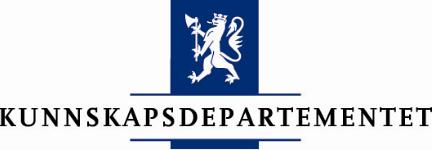 TilstandsrapportHøyere utdanning 2014VedleggInnholdTabell v1.1 UH-institusjonenes resultater på utvalgte indikatorer innenfor utdanning, forskning, internasjonalisering og personal	11Tabell v2.1 Utviklingen i det studietilbudet på ulike nivåer, statlige institusjoner, 2004-2013	16Tabell v2.2 Antall førstevalgssøkere, antall kvalifiserte førstevalgssøkere 2004-2013. Per institusjon	17Tabell v2.3 Antall førsteprioritetssøkere per studieplass, kvalifiserte og alle	21Tabell v2.4 Poengsnitt for studentene som tas opp – etter institusjon og fagfelt 2013	23Tabell v2.5 Registrerte studenter høstsemesteret (egenfinansiert)	24Tabell v2.6 Registrerte studenter fordelt på fagfelt og kjønn	25Tabell v2.7 Antall registrerte studenter på årskurs, bachelor og master mv., fordelt på institusjonskategori	26Tabell v2.8 Innvandrere i høyere utdanning i Norge 1. oktober 2012	28Tabell v2.9 Nye studiepoeng per registrerte student, heltidsekvivalenter (egenfinansiert)	30Tabell v2.10 Gjennomføring på normert tid og frafall for opptakskullet høsten 2008 på 3-årige bachelorutdanninger organisert som fulltidsstudium, per institusjon. Per vår 2011, 2012 og 2013	32Tabell v2.11 Gjennomføring på normert tid og frafall for opptakskullet høsten 2009 på 3-årige bachelorutdanninger organisert som fulltidsstudium, per institusjon. Per vår 2012 og 2013	34Tabell v2.12 Gjennomføring på normert tid og frafall for opptakskullet høsten 2010 på 3-årige bachelorutdanninger organisert som fulltidsstudium, per institusjon. Per vår 2013	36Tabell v2.13 Gjennomføring på normert tid og frafall for opptakskullet høsten 2009 på 2-årige masterutdanninger organisert som fulltidsstudium, per institusjon. Per vår 2011, 2012 og 2013	38Tabell v2.14 Gjennomføring på normert tid og frafall for opptakskullet høsten 2010 på 2-årige masterutdanninger organisert som fulltidsstudium, per institusjon. Per vår 2012 og 2013	40Tabell v2.15 Gjennomføring på normert tid og frafall for opptakskullet høsten 2011 på 2-årige masterutdanninger organisert som fulltidsstudium, per institusjon. Per vår 2013	42Tabell v2.16 Gjennomføring på normert tid og frafall for opptakskullet høsten 2009 på 3-årige bachelorutdanninger organisert som fulltidsstudium, per studium. Per vår 2012 og 2013	43Tabell v2.17 Gjennomføring på normert tid og frafall for opptakskullet høsten 2010 på 3-årige bachelorutdanninger organisert som fulltidsstudium, per studium. Per vår 2013	43Tabell v2.18 Gjennomføring på normert tid og frafall for opptakskullet høsten 2010 på 2-årige masterutdanninger organisert som fulltidsstudium, per studium. Per vår 2012 og 2013	43Tabell v2.19 Gjennomføring på normert tid og frafall for opptakskullet høsten 2011 på 2-årige masterutdanninger organisert som fulltidsstudium, per studium. Per vår 2013	44Tabell v2.20 Gjennomføring i forhold til avtalt utdanningsplan, studiepoeng og prosent, per institusjon	45Tabell v2.21 Studentflyt mellom institusjoner, 2011 høst til 2013 høst, bruttotall	47Tabell v2.23 Karakterfordeling alle nivåer 2013, unntatt stryk (egenfinansierte)	52Tabell v2.24 Strykprosent	53Tabell v2.25 Kandidater etter institusjonskategori per nivå og totalt 2012 – 2013 (egenfinansiert)	56Tabell v2.26 Oversikt over antall uteksaminerte kandidater fra masterstudier ved de statlige høyskolene og universitetene, 2004-2013	56Tabell v2.27 Oversikt over antall uteksaminerte kandidater fra bachelorstudier ved de statlige høyskolene og universitetene, 2004-2013	58Tabell v2.28 Kandidater fordelt på studium 2004-2013 (egenfinansiert)	58Tabell v3.1 Avlagte doktorgrader, fordelt på institusjon, 2004-13. Antall	62Tabell v3.2 Samarbeidsgrader, fordelt på institusjon, 2010-13. Antall	62Tabell v3.3 Avlagte doktorgrader per faglige stilling, 2004-13. Antall	64Tabell v3.4 Avlagte doktorgrader 2004-13 fordelt etter finansieringskilde for statlige og private institusjoner. Antall	65Tabell v3.5 Disputerte per institusjon og finansieringskilde 2010-13. Antall	65Tabell v3.6 Oppfyllingsgrad for øremerkede rekrutteringsstillinger over grunnbevilgningen	66Tabell v 3.7 Avtaler eldre enn 5 år per institusjon og finansieringskilde 2010-13. Antall	68Tabell v4.1 De ti institusjonene med størst økning i publiseringspoeng fra 2012 til 2013. Antall og prosent.	72Tabell v4.2 De ti institusjonene med størst nedgang i publiseringspoeng fra 2012 til 2013. Antall og prosent.	72Tabell v4.3 Antall publiseringspoeng per faglige stilling per institusjon, 2004-2013. Antall og endring i prosent	73Tabell v4.4 Andel publiseringspoeng av kvinner per institusjon	74Tabell v 4.5 Antall og andel åpent tilgjengelige artikler per institusjon etter publiseringsår for artikler 2005-13	76Tabell v4.6 Andel av forfatterandeler i nivå 2 publiseringskanaler	77Tabell v4.7 EU-tildeling fra rammeprogrammet per faglige stilling, 2006-13.  1000 kr. og endring i prosent	78Tabell v4.8 Fordeling av UiOs deltakelser og koordinatorer på programmer. Antall og suksessrate i prosent.	79Tabell v4.9 Fordeling av UiBs deltakelser og koordinatorer på programmer. Antall og suksessrate i prosent.	80Tabell v4.10 Fordeling av NTNUs deltakelser og koordinatorer på programmer. Antall og suksessrate i prosent.	80Tabell v4.11 Fordeling av UiTs deltakelser og koordinatorer på programmer. Antall og suksessrate i prosent.	81Tabell v.4.12 Fordeling av NMBUs deltakelser og koordinatorer på programmer. Antall og suksessrate i prosent. (NB Tabellen gjelder bare tidligere UMB)	82Tabell v4.13 Fordeling av UiSs deltakelser og koordinatorer på programmer. Antall og suksessrate i prosent.	82Tabell v4.14 Fordeling av UiAs deltakelser og koordinatorer på programmer. Antall og suksessrate i prosent.	83Tabell v4.15 Fordeling av UiNs deltakelser og koordinatorer på programmer. Antall og suksessrate i prosent.	83Tabell v4.16 NFR-tildeling per faglige stilling, 2004-13. 1000 kr. og endring i prosent	84Tabell v4.17 Universitetenes søknader til Forskningsrådet 2012-13 fordelt etter hovedvirkemiddel. Prosent	85Tabell v4.18 Universitetenes andel innvilgede søknader til Forskningsrådet 2012-13 fordelt etter hovedvirkemiddel. Prosent	85Tabell v4.19 Statlige høyskolers innvilgede og avslåtte søknader til Forskningsrådet, samt innvilgelsesprosent 2012-2013	86Tabell V5.1 Artikler med internasjonalt samforfatterskap per UH-institusjon 2011-2013. Antall og prosent	88Tabell V5.2 Internasjonale fellesgrader 2010–2013. Antall	89Tabell V5.3 Fremmedspråklige utdanningstilbud 2007–2013. Antall og prosent endring	90Tabell V5.4 Fremmedspråklige utdanningstilbud 2007–2013. Prosent av det totale fagtilbudet	92Tabell V5.5 Utreisende utvekslingsstudenter 2004–2013, fordelt på institusjonstype. Antall, prosent endring siste år og utvekslingsandel 2013	93Tabell V5.6 Prosent utvekslingsstudenter (inn + ut) og studenter under kvoteprogram av registrerte studenter 2004-2013	94Tabell v6.1 Årsverk totalt, universitetsmuseene 2008-13. Antall	99Tabell v6.2 Årsverk faglige stillinger, universitetsmuseene 2008-13. Antall	99Tabell v6.3 Andel tilfredsstillende sikrede magasinarealer etter sikringstype, kulturhistoriske samlinger 2010-13. Prosent	99Tabell v6.4 Andel tilfredsstillende sikrede magasinarealer etter sikringstype, naturhistoriske samlinger 2010-13. Prosent	100Tabell v6.5 Andel tilfredsstillende bevarte samlinger etter bevaringstype, kulturhistoriske samlinger 2010-13. Prosent	100Tabell v6.6 Andel tilfredsstillende bevarte samlinger etter bevaringstype, naturhistoriske samlinger 2010-13. Prosent	102Tabell v6.7 Formidling ved universitetsmuseene 2011-13. Antall	103Tabell v6.8 Publiseringspoeng per museum, 2007-13. Antall	103Tabell v6.9 Publiseringspoeng ved universitetsmuseene av den totale publiseringen ved universitetene, 2007-13. Prosent	104Tabell v6.10 Publiseringspoeng per faglig ansatt ved universitetsmuseene, 2007-13. Antall	104Tabell v7.1 Forretningsideer, patenter, lisensiering og nye foretak i perioden 2007 - 2013	107Tabell v7.2 RFF-tildelinger fordelt på universiteter og høgskoler 2012 og 2013	109Tabell v7.3 Bidrags- og oppdragsinntekter utenom forskningsfinansiering fra EU og NFR, statlige institusjoner 2009-2013. 1000 kr og prosent	111Tabell v7.4 Bidrags- og oppdragsfinansiert inntekt utenom forskningsfinansiering fra EU og NFR, private institusjoner 2010-2013. 1000 kr og prosent	115Tabell v7.5 Bidrags- og oppdragsinntekter utenom forskningsfinansiering fra EU og NFR per faglig stilling 2004-2013. 1000 kr	117Tabell v7.6 BOA, gjennomsnittlig fordeling per kilde, per institusjon. 1000 kr	119Tabell v7.7 Finansieringskilder for bidrags- og oppdragsaktivitet utenom forskningsfinansiering fra NFR og EU i 2013, fordelt på bidragsfinansiert og oppdragsfinansiert aktivitet, statlige institusjoner. Prosent	128Tabell v7.8 Aksjeselskaper med dominerende statlig eierskap forvaltet av KD eller institusjonene, 2013	129Tabell v7.9 Aksjeinteresser, antall poster samt poster >= 50%	130Tabell v7.10Formidlingsbidrag i UH-sektoren 2013, fordelt på institusjon, hovedkategori og underkategori	132Tabell v8.1 Antall årsverk i UFF-stillinger inkl. rekr. og UFF-stillingenes andel av totalt antall årsverk per institusjon 2010-2013	135Tabell v8.2 Antall årsverk i administrative stillinger og administrative stillingers andel av totalt antall årsverk per institusjon 2010-2013	136Tabell v8.3 Antall årsverk i øvrige stillingsgrupper og øvrige stillingsgruppers andel av totalt antall årsverk per institusjon 2010-2013	138Tabell v8.4 Antall årsverk totalt i alle stillinger per institusjon 2004-2013	139Tabell v8.5 Forholdstall årsverk i UFF-stillinger og i administrative stillinger per institusjon 2004-2013	141Tabell v8.6 Andel årsverk i førstestillinger inkl. postdoktor av totalt antall årsverk i UFF-stillinger ekskl. stipendiatstillinger 2004-2013	142Tabell v8.7 Antall årsverk i dosentstilling per institusjon 2004-2013 og andel av totalt antall årsverk i undervisnings- og forskerstillinger	143Tabell v8.8 Aldersfordeling (antall årsverk og andel) per institusjon, professorer 2010 og 2013	145Tabell v8.9 Andel midlertidige årsverk i undervisnings- og forskerstillinger, 2003-2013	147Tabell v8.10 Andel midlertidige årsverk i saksbehandler/utrederstillinger, 2003-2013	148Tabell v8.11 Andel midlertidige årsverk i støttestillinger til undervisning og forskning, 2003-2013	149Tabell v8.12 Andel midlertidige årsverk i undervisnings- og forskerstillinger, saksbehandler/utrederstillinger og støttestillinger til undervisning og forskning, 2003-2013	150Tabell v8.13 Andel kvinner blant nye professorer i perioden 2008-2013 etter lærestedstype. Prosent	151Tabell v8.14 Andel kvinner blant nye professorer i perioden 2008-2013 etter fagområde. Prosent	151Tabell v8.15 Andel kvinner i professorstilling per institusjon 2004-2013	151Tabell v8.16 Andel kvinner i førstestillinger av totalt antall årsverk i førstestillinger per institusjon 2004-2013	152Tabell v9.1 Finansielle ressurser 2004-2013. 1000 kr og prosent	157Tabell v9.2 Studie- og eksamensavgifter i 1000 kr og som andel av totale driftsinntekter 2007, 2011-13, private institusjoner	183Tabell v9.3 Studie- og eksamensavgifter (i 1000 kr) per registrerte student (høstsemesteret) 2007-2013, private institusjoner	184Tabell v9.4 Byggareal fordelt på leieforhold 2013, statlige institusjoner	185Tabell v9.5 Byggareal i forhold til studenter og brukere 2004-2013, statlige institusjoner	186Tabell v9.6 Husleie som andel av bevilgning 2004-2013, statlige institusjoner	189Tabell v9.7 Lønnskostnader som andel av driftsinntekter 2007-2013. Prosent	190Tabell v9.8 Samlede investeringer og andre driftskostnader som andel av totale driftsinntekter 2012-13, statlige institusjoner	192Tabell v9.9 Avsetninger 2008-2013 i prosent av bevilgning, avsetning og avregning for 2013 i 1000 kr.	193Tabell v9.10 Avsetninger spesifisert etter formål 2008-2013. 1000 kr	194Tabell v9.11 Virksomhetskapital i prosent av bevilgning og årsresultat i 1000 kr (2007-2013)	194Tabell v9.12 Driftsresultat 2011-2013 per institusjon (private). 1000 kr	196Tabell v9.13 Egenkapital 2007-2013, private institusjoner. 1000 kr og prosent	197Tabell v10.1 Institusjonenes virksomhetsmål	200Tabell v11.1 Utvikling i det totale antall studietilbud innenfor profesjonsfagene 2004–2013	222Tabell v11.2 Studietilbud innenfor profesjonsutdanning, per institusjon. 2013	222Tabell v11.3 Antall kvalifiserte førstevalgssøkere per studieplass i profesjonsutdanningene, institujsonsvis i 2013	224Tabell v11.4 Registrerte studenter i profesjonsutdanninger 2004-2013	225Tabell v11.5 Registrerte studenter i profesjonsutdanninger, per institusjon. 2013	225Tabell v11.6  Poengsnitt for studentene som tas opp, institusjonsvis i 2013	226Tabell v11.7 Utreisende utvekslingsstudenter på profesjonsfagene, per institusjon. 2013	228Tabell v11.8 Ti mest populære land for gradsstudenter fordelt på de ulike fagene 2003-2004	229Tabell v11.9 Ti mest populære land for gradsstudenter fordelt på de ulike fagene 2012-2013	230Tabell v11.10 Ti mest populære land for delstudenter fordelt på de ulike fagene 2003-2004	231Tabell v11.11 Ti mest populære land for delstudenter fordelt på de ulike fagene 2012-2013	232Tabell v11.12 Gjennomføring på normert tid og frafall i 3-årige profesjons bachelorutdanninger organisert som fulltidsstudium, per studium. Opptakskull 2009	234Tabell v11.13 Gjennomføring på normert tid og frafall i 3-årige profesjons-bachelorutdanninger organisert som fulltidsstudium, per studium. Opptakskull 2010	234Tabell v11.14 Gjennomføring på normert tid og frafall for opptakskullet høsten 2008 på allmennlærerutdanningen, organisert som fulltidsstudium, per institusjon. Per vår 2012 og 2013	234Tabell v11.15 Gjennomføring på normert tid og frafall for opptakskullet høsten 2009 på allmennlærerutdanningen, organisert som fulltidsstudium, per institusjon. Per vår 2013	236Tabell v11.16 Kandidater i profesjonsutdanninger 2004-2013	237Tabell v11.17 Forskning- og personale ved helse/sosialfaglige enheter, lærerutdanning/pedagogikkenheter teknologi/ingeniørenheter 2013	238Tabell v11.18 Universiteter	239Tabell v11.19 Statlige høyskoler	239ForkortelserVedlegg 1SammendragTabell v1.1 UH-institusjonenes resultater på utvalgte indikatorer innenfor utdanning, forskning, internasjonalisering og personalKilde: NSD DBH﻿ Vedlegg 2UtdanningTabell v2.1 Utviklingen i det studietilbudet på ulike nivåer, statlige institusjoner, 2004-2013Bachelor er programmer på nivåene AR, B3, B4, HK, LN, YU med 180 eller 240 stp. Programmer på 240 stp. i denne kategorien er lærerutdanning, samt bachelor i utøvende kunst.
Årskurs er programmer på nivåene AR, B3, B4, HK, LN, YU med 60 stp.
Korte programmer er programmer på nivåene AR, B3, B4, HK, LN, YU med mindre enn 60 stp.
Master er programmer på nivåene HN, M2, ME, MX.
Annet inkluderer programmer på nivåene M5, PR og HK, samt LN-programmer på mer enn 60 stp, B3-programmer på mindre/mer enn 180 stp. og AR-programmer på mer enn 60 stp.
Datauttaket er gjort for høsten og inkluderer kun kategorien studenter. Programmer med nivåkode lik FU, AN eller VS er utelatt.Kilde: NSD DBHTabell v2.2 Antall førstevalgssøkere, antall kvalifiserte førstevalgssøkere 2004-2013. Per institusjonAntall førstevalgssøknader, samt førstevalgssøknader med kvalifisert søker i hovedopptaket. Studieprogrammer med nivåkodene FU, AN og VS er utelatt.Kilde: NSD DBH
Tabell v2.3 Antall førsteprioritetssøkere per studieplass, kvalifiserte og alle
Kilde: NSD DBHTabell v2.4 Poengsnitt for studentene som tas opp – etter institusjon og fagfelt 2013Sum karakterpoeng delt på opptatte studenter. Opptatte studenter i høstsemesteret kobles mot søknadsdata fra Samordna opptak ved hjelp av fødselsnummer. Kun personer det er rapportert karakterpoeng på blir tatt med i beregningen. Uttaket er begrenset til NOM-opptaket om høsten. Studieprogrammer med nivåkodene FU, AN og VS er utelatt.Fagfelt:
Humanistiske og estetiske fag
Lærerutdanninger og utdanninger i pedagogikk
Samfunnsfag og juridiske fag
Økonomiske og administrative fag
Naturvitenskapelige fag, håndverksfag og tekniske fag
Helse-, sosial- og idrettsfag 
Primærnæringsfag
Samferdsels- og sikkerhetsfag og andre servicefag
Uoppgitt fagfeltKilde: NSD DBH
Tabell v2.5 Registrerte studenter høstsemesteret (egenfinansiert)Merknad: Vekst for Handelshøyskolen BI i 2011 skyldes at studenter på programmet "Enkeltkursprogram Bachelor" er rapportert inn. Disse personene tar kun enkeltemner, og finansieres av eksamensavgiftene.Kilde: NSD DBH
 Tabell v2.6 Registrerte studenter fordelt på fagfelt og kjønnSum egenfinansiert andel registrerte studenter, høst. Tabellen er sortert etter høyest kvinnandel i 2012.Kilde: NSD DBHTabell v2.7 Antall registrerte studenter på årskurs, bachelor og master mv., fordelt på institusjonskategoriBachelor er programmer på nivåene AR, B3, B4, HK, LN, YU med 180 eller 240 stp. Programmer på 240 stp. i denne kategorien er lærerutdanning, samt bachelor i utøvende kunst.
Årskurs er programmer på nivåene AR, B3, B4, HK, LN, YU med 60 stp.
Korte programmer er programmer på nivåene AR, B3, B4, HK, LN, YU med mindre enn 60 stp.
Master er programmer på nivåene HN, M2, ME, MX.
Annet inkluderer programmer på nivåene M5, PR og HK, samt LN-programmer på mer enn 60 stp, B3-programmer på mindre/mer enn 180 stp. og AR-programmer på mer enn 60 stp.
Datauttaket er gjort for høsten og inkluderer kun kategorien studenter. Programmer med nivåkode lik FU, AN eller VS er utelatt. Kilde: NSD DBH Tabell v2.8 Innvandrere i høyere utdanning i Norge 1. oktober 2012Kilde: SSBTabell v2.9 Nye studiepoeng per registrerte student, heltidsekvivalenter (egenfinansiert)Sum egenfinansiert andel 60-studiepoengsenheter for hele året, delt på antall egenfinansierte registrerte heltidsekvivalenter i høstsemesteret. Det tas utgangspunkt i studieprogrammet som studenten er tatt opp på ved eksamenstidspunktet (rapportert i "Eksamen"). Omfatter ny produksjon; gjentak (eksamener som er bestått tidligere i samme emnet) er ikke inkludert. Både teller og nevner inkluderer studentkategoriene Studenter (S) og Andre (A), og ekskluderer studieprogrammer med nivåkode FU, AN eller VS.Formel for heltidsekvivalenter:Dersom Studiepoeng/Andel av heltid <= 30: Antall registrerte studenter * Studiepoeng * (Prosent Egenfinansiering/100) / 30 Ellers: Antall registrerte studenter * Andel av heltid * (Prosent Egenfinansiering/100)Tabell v2.10 Gjennomføring på normert tid og frafall for opptakskullet høsten 2008 på 3-årige bachelorutdanninger organisert som fulltidsstudium, per institusjon. Per vår 2011, 2012 og 2013Opptakskull: Studenter som har søkt 3-årige studieløp (nivåkode B3 og 180 studiepoeng) organisert som fulltidsstudium høsten 2008, og som er rapportert som møtt til studiestart i tabellen "Søknadsdata - kompetanse og poeng". Opptakstallet er antall møtte, ikke unike fødselsnummer (hodestatistikk). Opptakskullet er på 31491 personer, hvorav 31389 personer møtte på ett program, 101 på to og 1 på tre. Private vitenskapelige høyskoler er ikke tatt med på grunn av manglende data for møtte. 

Fullført grad: Antall vitnemålsgivende kvalifikasjoner oppnådd av studenter fra opptakskullet etter 2008 høst og før hhv. 2011, 2012 og 2013 høst. Merk at utplukk av kvalifikasjoner benytter rapporteringssemesteret, og ikke dato for oppnådd kvalifikasjon. Dette betyr at kvalifikasjoner som på grunn av f.eks. sen sensur ikke rapporteres i vår-rapporteringen 2011, faller utenom vinduet for normert tid. Institusjonen kvalifikasjonen er tatt på må være samme som studenten var opptatt på. Kvalifikasjonen kan være tatt på alle nivåkoder, utenom 'VS' og 'AN'.

Fortsatt student: Antall studenter fra opptakskullet som er registrert på samme institusjon 2011, 2012 og 2013 vår. For å telle i denne kategorien må studenten ikke ha fullført en grad ihht. punktet over. Studenter som studerer på andre nivåer enn 'B3' telles med, med unntak av nivåkodene 'VS' og 'AN'.

Frafall: Beregnet ved å trekke summen av studenter som oppfyller kriteriene for "fullført grad" og "fortsatt student" fra opptakskullet. Størrelsen vil da telle studenter som ikke er registrert/i permisjon på samme institusjon våren 2011, 2012 og 2013, og som ikke har fullført en grad på samme institusjon. Personer som bytter institusjon vil telles som frafalte. Personer som bytter studieprogram, studium eller nivå, men samtidig fullfører/studerer på samme institusjon vil ikke telles som frafalte. Personer som er opptatt på flere programmer blir regnet som frafalt på de programmene der de evt. ikke fullfører/studerer på samme institusjon. 

MERK: Mulig feilkilde for uttrekket er manglende individdata på oppnådde kvalifikasjoner før 2010. Personer som fullførte i 2009 telles som frafalte.

Merk at DBH hvert semester får en oversikt over midlertidige og ugyldige fødselsnumre som skal endres til gyldige. Når denne typen oppdatering utføres kan tallene påvirkes.Kilde: NSD DBHTabell v2.11 Gjennomføring på normert tid og frafall for opptakskullet høsten 2009 på 3-årige bachelorutdanninger organisert som fulltidsstudium, per institusjon. Per vår 2012 og 2013Kilde: NSD DBHTabell v2.12 Gjennomføring på normert tid og frafall for opptakskullet høsten 2010 på 3-årige bachelorutdanninger organisert som fulltidsstudium, per institusjon. Per vår 2013Kilde: NSD DBHTabell v2.13 Gjennomføring på normert tid og frafall for opptakskullet høsten 2009 på 2-årige masterutdanninger organisert som fulltidsstudium, per institusjon. Per vår 2011, 2012 og 2013Opptakskull: Studenter som har søkt 2-årige studieløp (nivåkode M2 og 120 studiepoeng) organisert som fulltidsstudium høsten 2009, og som er rapportert som møtt til studiestart i tabellen "Søknadsdata - kompetanse og poeng". (Unntak: For institusjoner som har rapportert opptatte personer, men ingen møtte i 2009 er opptatt-tallet brukt.) Opptakstallet er antall møtte, ikke unike fødselsnummer (hodestatistikk). Opptakskullet er på 8135 personer, hvorav 8052 personer møtte på ett program, 82 på to og 1 på tre. 

Fullført grad: Antall vitnemålsgivende kvalifikasjoner oppnådd av studenter fra opptakskullet etter 2009 høst og før hhv. 2011, 2012 og 2013 høst. Merk at utplukk av kvalifikasjoner benytter rapporteringssemesteret, og ikke dato for oppnådd kvalifikasjon. Dette betyr at kvalifikasjoner som på grunn av f.eks. sen sensur ikke rapporteres i vår-rapporteringen 2011, faller utenom vinduet for normert tid. Institusjonen kvalifikasjonen er tatt på må være samme som studenten var opptatt på. Kvalifikasjonen må være tatt på høyere nivå. Følgende nivåkoder kvalifiserer ikke: B3, B4, HK, YU, AR, LN, VS, AN.

Fortsatt student: Antall studenter fra opptakskullet som er registrert på samme institusjon 2011, 2012 og 2013 vår. For å telle i denne kategorien må studenten ikke ha fullført en grad ihht. punktet over. Studenter som studerer på andre nivåer enn 'M2' telles med, med unntak av nivåkodene 'VS' og 'AN'. 

Frafall: Beregnet ved å trekke summen av studenter som oppfyller kriteriene for "fullført grad" og "fortsatt student" fra opptakskullet. Størrelsen vil da telle studenter som ikke er registrert/i permisjon på samme institusjon våren 2011, 2012 og 2013, og som ikke har fullført en grad på samme institusjon. Personer som bytter institusjon vil telles som frafalte. Personer som bytter studieprogram, studium eller nivå, men samtidig fullfører/studerer på samme institusjon vil ikke telles som frafalte. Personer som er opptatt på flere programmer blir regnet som frafalt på de programmene der de evt. ikke fullfører/studerer på samme institusjon. Merk at DBH hvert semester får en oversikt over midlertidige og ugyldige fødselsnumre som skal endres til gyldige. Når denne typen oppdatering utføres kan tallene påvirkes.Kilde: NSD DBHTabell v2.14 Gjennomføring på normert tid og frafall for opptakskullet høsten 2010 på 2-årige masterutdanninger organisert som fulltidsstudium, per institusjon. Per vår 2012 og 2013Kilde: NSD DBHTabell v2.15 Gjennomføring på normert tid og frafall for opptakskullet høsten 2011 på 2-årige masterutdanninger organisert som fulltidsstudium, per institusjon. Per vår 2013Kilde: NSD DBHTabell v2.16 Gjennomføring på normert tid og frafall for opptakskullet høsten 2009 på 3-årige bachelorutdanninger organisert som fulltidsstudium, per studium. Per vår 2012 og 2013Tall for BI er trukket ut Kilde: NSD DBHTabell v2.17 Gjennomføring på normert tid og frafall for opptakskullet høsten 2010 på 3-årige bachelorutdanninger organisert som fulltidsstudium, per studium. Per vår 2013Tall for BI er trukket ut Kilde: NSD DBHTabell v2.18 Gjennomføring på normert tid og frafall for opptakskullet høsten 2010 på 2-årige masterutdanninger organisert som fulltidsstudium, per studium. Per vår 2012 og 2013Opptakskullet inkluderer ikke studenter ved BIKilde: NSD DBHTabell v2.19 Gjennomføring på normert tid og frafall for opptakskullet høsten 2011 på 2-årige masterutdanninger organisert som fulltidsstudium, per studium. Per vår 2013Opptakskullet inkluderer ikke studenter ved BIKilde: NSD DBHTabell v2.20 Gjennomføring i forhold til avtalt utdanningsplan, studiepoeng og prosent, per institusjonATH, DMMH, Staff. og MG har ikke levert for 2012 pga. overgang til nytt studieadministrativt system.Tabell v2.21 Studentflyt mellom institusjoner, 2011 høst til 2013 høst, bruttotallDet er tatt utgangspunkt i fødselsnummer for registrerte studenter i kategoriene Studenter (S) og Andre (A) i høstsemesteret, både for 2011 og 2013. Studenter på programmer med nivåkode lik FU, AN eller VS er utelatt. Tabellen viser antall unike personer som er registrert på en annen institusjon i 2013, sammenlignet med 2011. I tillegg må studenten ikke være registrert på den opprinnelige institusjonen i 2013.Kilde: NSD DBHTabell v2.23 Karakterfordeling alle nivåer 2013, unntatt stryk (egenfinansierte)Kilde: NSD DBHTabell v2.24 StrykprosentMerknad: Produksjonen på emner knyttes opp til programmet, og dermed studienivået, der studenten er aktiv på eksamenstidspunktet.Kilde: NSD DBHTabell v2.25 Kandidater etter institusjonskategori per nivå og totalt 2012 – 2013 (egenfinansiert)
Studieprogrammer på lavere nivå teller kun med dersom studiepoeng er 120 eller mer. Nivåene Forskerutdanning og Annet ekskluderes. Ellers ingen begrensninger knyttet til nivå. Kandidater på "Praktisk-pedagogisk utdanning" kommer ikke med da studieprogrammene er på lavere nivå med 60 studiepoeng.Kilde: NSD DBHTabell v2.26 Oversikt over antall uteksaminerte kandidater fra masterstudier ved de statlige høyskolene og universitetene, 2004-2013Data hentes fra tabellen 'Fullførte studieprogrammer', og ikke 'Ferdige kandidater'. Data fra UiO mangler for 2007, 2008 og 2009. Studieprogrammer på nivåene M2, ME, MX og M5 er tatt med. Hovedfag-/magistergradsprogrammer (nivåkode HN) er ikke tatt med. Dette gjør at tall før 2008 er noe lavere enn påfølgende år.Kilde: NSD DBHTabell v2.27 Oversikt over antall uteksaminerte kandidater fra bachelorstudier ved de statlige høyskolene og universitetene, 2004-2013Data hentes fra tabellen 'Fullførte studieprogrammer', og ikke 'Ferdige kandidater'. Bachelorstudier er alle studieprogrammer på lavere nivå på 180 eller 240 studiepoeng. Tabell v2.28 Kandidater fordelt på studium 2004-2013 (egenfinansiert)Kilde: NSD DBHVedlegg 3ForskerutdanningTabell v3.1 Avlagte doktorgrader, fordelt på institusjon, 2004-13. AntallKilde: NSD DBHTabell v3.2 Samarbeidsgrader, fordelt på institusjon, 2010-13. AntallKilde: NSD DBHTabell v3.3 Avlagte doktorgrader per faglige stilling, 2004-13. AntallKilde: NSD DBHTabell v3.4 Avlagte doktorgrader 2004-13 fordelt etter finansieringskilde for statlige og private institusjoner. AntallKilde: NSD DBHTabell v3.5 Disputerte per institusjon og finansieringskilde 2010-13. AntallKilde: NSD DBHAntall avlagte doktorgrader i organisert doktogradsutdanning, fordelt etter arbeidsgiverinstitusjon. Begrenset til doktorgrader der arbeidsgiverinstitusjonen er en norsk UH-institusjon.Tabell v3.6 Oppfyllingsgrad for øremerkede rekrutteringsstillinger over grunnbevilgningenKilde: Kunnskapsdepartementet/NSD DBHTabell v 3.7 Avtaler eldre enn 5 år per institusjon og finansieringskilde 2010-13. AntallKilde: NSD DBHVedlegg 4
ForskningTabell v4.1 De ti institusjonene med størst økning i publiseringspoeng fra 2012 til 2013. Antall og prosent.Kilde: NSD DBHTabell v4.2 De ti institusjonene med størst nedgang i publiseringspoeng fra 2012 til 2013. Antall og prosent.Kilde: NSD DBHTabell v4.3 Antall publiseringspoeng per faglige stilling per institusjon, 2004-2013. Antall og endring i prosentKilde: NSD DBHTabell v4.4 Andel publiseringspoeng av kvinner per institusjonKilde: NSD DBHTabell v 4.5 Antall og andel åpent tilgjengelige artikler per institusjon etter publiseringsår for artikler 2005-13Kilde: NORATabell v4.6 Andel av forfatterandeler i nivå 2 publiseringskanalerKilde: NSD DBHTabell v4.7 EU-tildeling fra rammeprogrammet per faglige stilling, 2006-13. 
1000 kr. og endring i prosentKilde: NSD DBHTabell v4.8 Fordeling av UiOs deltakelser og koordinatorer på programmer. Antall og suksessrate i prosent.Kilde: E-CordaTabell v4.9 Fordeling av UiBs deltakelser og koordinatorer på programmer. Antall og suksessrate i prosent.Kilde: E-CordaTabell v4.10 Fordeling av NTNUs deltakelser og koordinatorer på programmer. Antall og suksessrate i prosent.Kilde: E-CordaTabell v4.11 Fordeling av UiTs deltakelser og koordinatorer på programmer. Antall og suksessrate i prosent.Kilde: E-CordaTabell v.4.12 Fordeling av NMBUs deltakelser og koordinatorer på programmer. Antall og suksessrate i prosent. (NB Tabellen gjelder bare tidligere UMB)Kilde: E-CordaTabell v4.13 Fordeling av UiSs deltakelser og koordinatorer på programmer. Antall og suksessrate i prosent.Kilde: E-CordaTabell v4.14 Fordeling av UiAs deltakelser og koordinatorer på programmer. Antall og suksessrate i prosent.Kilde: E-CordaTabell v4.15 Fordeling av UiNs deltakelser og koordinatorer på programmer. Antall og suksessrate i prosent.Kilde: E-CordaTabell v4.16 NFR-tildeling per faglige stilling, 2004-13. 1000 kr. og endring i prosentKilde: NSD DBHTabell v4.17 Universitetenes søknader til Forskningsrådet 2012-13 fordelt etter hovedvirkemiddel. ProsentKilde: ForskningsrådetTabell v4.18 Universitetenes andel innvilgede søknader til Forskningsrådet 2012-13 fordelt etter hovedvirkemiddel. ProsentKilde: ForskningsrådetTabell v4.19 Statlige høyskolers innvilgede og avslåtte søknader til Forskningsrådet, samt innvilgelsesprosent 2012-2013Kilde: ForskningsrådetVedlegg 5
InternasjonaliseringTabell V5.1 Artikler med internasjonalt samforfatterskap per UH-institusjon 2011-2013. Antall og prosentTabell V5.2 Internasjonale fellesgrader 2010–2013. AntallKilde: NSD DBHTabell V5.3 Fremmedspråklige utdanningstilbud 2007–2013. Antall og prosent endringAntall emner med undervisningsspråk ulikt norsk (bokmål/nynorsk) det er avlagt eksamen i. Språkutdanninger, samt emner med ukjent undervisningsspråk teller ikke med. Ingen begrensning ift. studienivå; fremmedspråklige emner på nivåkodene FU, AN og VS teller med. Data tilgjengelig f.o.m. 2007.Kilde: NSD DBHTabell V5.4 Fremmedspråklige utdanningstilbud 2007–2013. Prosent av det totale fagtilbudetAntall emner med undervisningsspråk ulikt norsk (bokmål/nynorsk) som andel av totalt antall emner. Kun emner det er avlagt eksamen i teller med. Språkutdanninger, samt emner med ukjent undervisningsspråk er holdt utenfor både fremmedspråklige og det totale antall emner. Ingen begrensning ift. studienivå.Tabell V5.5 Utreisende utvekslingsstudenter 2004–2013, fordelt på institusjonstype. Antall, prosent endring siste år og utvekslingsandel 2013Tabellen viser totalt antall utreisende utvekslingsstudenter på årsbasis, med unntak av individbaserte avtaler og programmer på forskerutdanning. Utvekslingsandelen er beregnet som prosent av totalantallet registrerte studenter (høst, egenfinansiert).Kilde: NSD DBHTabell V5.6 Prosent utvekslingsstudenter (inn + ut) og studenter under kvoteprogram av registrerte studenter 2004-2013Utvekslingsstudenter: Antall inn- og utreisende utvekslingsstudenter på årsbasis med unntak av individbaserte avtaler og programmer på FU-nivå. Inkluderer personer uten studierett (studentkategori P). Registrerte studenter: Egenfinansierte personer i studentkategoriene Studenter (S) og Andre (A) om høsten. Studieprogrammer med nivåkodene FU, AN og VS er utelatt.Kilde: NSD DBHVedlegg 6UniversitetsmuseeneUniversitetsmuseeneTabell v6.1 Årsverk totalt, universitetsmuseene 2008-13. AntallKilde: NSD DBHTabell v6.2 Årsverk faglige stillinger, universitetsmuseene 2008-13. AntallKilde: NSD DBHTabell v6.3 Andel tilfredsstillende sikrede magasinarealer etter sikringstype, kulturhistoriske samlinger 2010-13. ProsentKilde: NSD DBHTabell v6.4 Andel tilfredsstillende sikrede magasinarealer etter sikringstype, naturhistoriske samlinger 2010-13. ProsentKilde: NSD DBHTabell v6.5 Andel tilfredsstillende bevarte samlinger etter bevaringstype, kulturhistoriske samlinger 2010-13. ProsentKilde: NSD DBHTabell v6.6 Andel tilfredsstillende bevarte samlinger etter bevaringstype, naturhistoriske samlinger 2010-13. ProsentTabell v6.7 Formidling ved universitetsmuseene 2011-13. AntallKilde: NSD DBHTabell v6.8 Publiseringspoeng per museum, 2007-13. AntallKilde: NSD DBHTabell v6.9 Publiseringspoeng ved universitetsmuseene av den totale publiseringen ved universitetene, 2007-13. ProsentKilde: NSD DBHTabell v6.10 Publiseringspoeng per faglig ansatt ved universitetsmuseene, 2007-13. AntallKilde: NSD DBHVedlegg 7Samspill mellom universiteter og høyskoler og samfunnetTabell v7.1 Forretningsideer, patenter, lisensiering og nye foretak i perioden 2007 - 2013Fra og med 2010 rapporteres patentsøknader, ikke registrerte patenter.Kilde: NSD DBHTabell v7.2 RFF-tildelinger fordelt på universiteter og høgskoler 2012 og 2013Kilde: Felles database for RFF i ForskningsrådetTabell v7.3 Bidrags- og oppdragsinntekter utenom forskningsfinansiering fra EU og NFR, statlige institusjoner 2009-2013. 1000 kr og prosentHentet fra Note 1. Tilskudd fra andre statlige forvaltningsorganer er klassifisert som bidrag fra 2013. Kilde: NSD DBHTabell v7.4 Bidrags- og oppdragsfinansiert inntekt utenom forskningsfinansiering fra EU og NFR, private institusjoner 2010-2013. 1000 kr og prosentBidragsinntekter utenom EU og NFR er hentet fra bidragsinntekter, og sum kommunale og fylkeskommunale tilskudd utenom forskningsfinansiering fra EU i Note 1. Oppdragsinntekter utenom EU og NFR er hentet fra oppdragsinntekter i Note 1.Kilde: NSD DBH
Tabell v7.5 Bidrags- og oppdragsinntekter utenom forskningsfinansiering fra EU og NFR per faglig stilling 2004-2013. 1000 krTilskudd fra andre statlige forvaltningsorganer er klassifisert som bidrag fra 2013. Faglig stilling, se dokumentasjon: http://dbh.nsd.uib.no/dokumentasjon/stillingstype.action?stil_id=1. Kilde: NSD DBHTabell v7.6 BOA, gjennomsnittlig fordeling per kilde, per institusjon. 1000 krKilde: NSD DBH
Tabell v7.7 Finansieringskilder for bidrags- og oppdragsaktivitet utenom forskningsfinansiering fra NFR og EU i 2013, fordelt på bidragsfinansiert og oppdragsfinansiert aktivitet, statlige institusjoner. ProsentEU-midler er tilskudd/overføring fra EU til undervisning og annet.Kilde: NSD DBHTabell v7.8 Aksjeselskaper med dominerende statlig eierskap forvaltet av KD eller institusjonene, 2013Kilde: NSD DBHTabell v7.9 Aksjeinteresser, antall poster samt poster >= 50%Tall per 31. desember hvert år. Data før 2005 er ikke komplette.Kilde: NSD DBHTabell v7.10Formidlingsbidrag i UH-sektoren 2013, fordelt på institusjon, hovedkategori og underkategoriKilde: CRIStinVedlegg 8Kompetanse og menneskelige ressurserTabell v8.1 Antall årsverk i UFF-stillinger inkl. rekr. og UFF-stillingenes andel av totalt antall årsverk per institusjon 2010-2013Kilde: NSD DBHTabell v8.2 Antall årsverk i administrative stillinger og administrative stillingers andel av totalt antall årsverk per institusjon 2010-2013Kilde: NSD DBHTabell v8.3 Antall årsverk i øvrige stillingsgrupper og øvrige stillingsgruppers andel av totalt antall årsverk per institusjon 2010-2013Kilde: NSD DBHTabell v8.4 Antall årsverk totalt i alle stillinger per institusjon 2004-2013
Kilde: NSD DBHTabell v8.5 Forholdstall årsverk i UFF-stillinger og i administrative stillinger per institusjon 2004-2013Kilde: NSD DBHTabell v8.6 Andel årsverk i førstestillinger inkl. postdoktor av totalt antall årsverk i UFF-stillinger ekskl. stipendiatstillinger 2004-2013Kilde: NSD DBHTabell v8.7 Antall årsverk i dosentstilling per institusjon 2004-2013 og andel av totalt antall årsverk i undervisnings- og forskerstillingerKilde: NSD DBHTabell v8.8 Aldersfordeling (antall årsverk og andel) per institusjon, professorer 2010 og 2013Kilde: NSD DBHTabell v8.9 Andel midlertidige årsverk i undervisnings- og forskerstillinger, 2003-2013Kilde: NSD DBHTabell v8.10 Andel midlertidige årsverk i saksbehandler/utrederstillinger, 2003-2013Kilde: NSD DBHTabell v8.11 Andel midlertidige årsverk i støttestillinger til undervisning og forskning, 2003-2013Kilde: NSD DBHTabell v8.12 Andel midlertidige årsverk i undervisnings- og forskerstillinger, saksbehandler/utrederstillinger og støttestillinger til undervisning og forskning, 2003-2013Kilde: NSD DBHTabell v8.13 Andel kvinner blant nye professorer i perioden 2008-2013 etter lærestedstype. ProsentKilde: NIFU/ForskerpersonalregisteretTabell v8.14 Andel kvinner blant nye professorer i perioden 2008-2013 etter fagområde. ProsentKilde: NIFU/ForskerpersonalregisteretTabell v8.15 Andel kvinner i professorstilling per institusjon 2004-2013Kilde: NSD DBHTabell v8.16 Andel kvinner i førstestillinger av totalt antall årsverk i førstestillinger per institusjon 2004-2013Kilde: NSD DBHVedlegg 9ØkonomiTabell v9.1 Finansielle ressurser 2004-2013. 1000 kr og prosentTotaltTall for samlet sektor er tilgjengelig fra 2007, når de private institusjonene begynte rapportering til DBH. Tallene hentes fra Note 1. Tilskudd fra andre statlige forvaltningsorganer er klassifisert som Annen bidrags- og oppdragsfinansiering f.o.m. 2013. Kolonnen "2013 gammel" viser tall etter samme klassifisering som 2012, mens "2013 ny" viser tall etter ny klassifisering.Kilde: NSD DBHPer sektorKilde: NSD DBHDatainnsamling fra private begynte i 2007.Kilde: NSD DBHUniversiteter Avvik NFR+EU i 2009 skyldes at en har tatt med linje 11+12 fra Note 1: "brutto benyttet til investeringsformål / varige driftsmidler av periodens bevilgning / driftstilskudd" samt "utsatt inntekt fra forpliktelse knyttet til investeringer (avskrivninger)"Statlige vitenskapelige høyskoler Statlige høyskoler Angående negativt tall for andre inntekter i 2009: Andre inntekter omfatter bl.a. fratrekk for store investeringer / varige driftsmidler / driftstilskudd og i 2009 ble 23 mill. registrert her.Kunsthøyskoler Private vitenskapelige høyskoler Private høyskoler Begynte rapportering i 2012.Begynte rapportering i 2012.Tabell v9.2 Studie- og eksamensavgifter i 1000 kr og som andel av totale driftsinntekter 2007, 2011-13, private institusjonerTabellen viser egenbetaling og egenbetaling i prosent av driftsinntekter ved private institusjoner. Studie- og eksamensavgifter hentes fra regnskap med noter.Kilde: NSD DBHTabell v9.3 Studie- og eksamensavgifter (i 1000 kr) per registrerte student (høstsemesteret) 2007-2013, private institusjonerTabellen viser studie- og eksamensavgifter per registrert student ved private institusjoner. Studie- og eksamensavgifter hentes fra regnskap med noter.Kilde: NSD DBHTabell v9.4 Byggareal fordelt på leieforhold 2013, statlige institusjonerFond etc. gjelder areal der husleie betales til fond, legat eller stiftelser. Andre gjelder areal der husleie betales til andre organisasjoner.Kilde: NSD DBHTabell v9.5 Byggareal i forhold til studenter og brukere 2004-2013, statlige institusjonerStudenter: Totalt antall registrerte personer i alle studentkategoriene om høsten. Inkluderer eksternfinansiert andel. Campus-studenter: Totalt antall registrerte personer i kategoriene Studenter (S) og Andre (A) om høsten. Inkluderer eksternfinansiert andel. Studieprogrammer med nivåkode lik FU, AN eller VS er utelatt. F.o.m. 2006 er programmer organisert som desentralisert- eller fjernundervisning ekskludert. Før 2006 finnes ikke denne opplysningen.Brukere: Sum av Studenter (som over) og totalt antall ansatte (årsverk) ved institusjonen. Museumsareal er ikke regnet med i byggareal.Kilde: NSD DBHTabell v9.6 Husleie som andel av bevilgning 2004-2013, statlige institusjonerTabellen viser husleiekostnader i 1000 kr og som prosentandel av bevilgning. Før 2008 er bevilgning periodens bevilgning fra Kunnskapsdepartementet. Etter 2008 er bevilgning periodens bevilgning fra Kunnskapsdepartementet (N1.2) + andre poster som vedrører bevilgninger fra Kunnskapsdepartementet (N1.9). Husleie er hentet fra "Areal"-rapporteringen. Kilde: NSD DBHTabell v9.7 Lønnskostnader som andel av driftsinntekter 2007-2013. ProsentLønnskostnader: Tall hentes fra saldobalansens konto 5 for årene fram til og med 2009. Fra og med 2010 hentes tall fra resultatregnskapet, statlige fra feltet "Lønn og sosiale kostnader", private fra feltet "Lønnskostnad".
Driftsinntekter: Tall hentes fra saldobalansens konto 3 for årene fram til og med 2009. Fra og med 2010 er de hentet fra resultatregnskapet. Kilde: NSD DBHTabell v9.8 Samlede investeringer og andre driftskostnader som andel av totale driftsinntekter 2012-13, statlige institusjonerInvestering hentes fra Note 4 og 5.Kilde: NSD DBHTabell v9.9 Avsetninger 2008-2013 i prosent av bevilgning, avsetning og avregning for 2013 i 1000 kr.Avsetning er akkumulert resultat (beholdning) av bevilgnings- og bidragsfinansiert aktivitet. Avsetning hentes fra balansen.
Avregning hentes fra resultatregnskapet: "Avregning bevilgningsfinansiert aktivitet (nettobudsjetterte)".
Bevilgning er periodens bevilgning fra Kunnskapsdepartementet (N1.2) + andre poster som vedrører bevilgninger fra Kunnskapsdepartementet (N1.9).Kilde: NSD DBHTabell v9.10 Avsetninger spesifisert etter formål 2008-2013. 1000 krStatlige institusjonerFor årene 2008–2012 viser tabellen del 1 av Note 15: Sum avsatt andel av tilskudd til statlig og bidragsfinansiert aktivitet, spesifisert etter formål.
F.o.m. 2013 viser tabellen del 1 av Note 15: Sum avsatt andel av tilskudd til statlig og bidragsfinansiert aktivitet og del 2 av note 15: Sum ikke inntektsførte bevilgninger, bidrag og gaver mv, spesifisert etter formål. Kilde: NSD DBH
Tabell v9.11 Virksomhetskapital i prosent av bevilgning og årsresultat i 1000 kr (2007-2013)Merknad: Virksomhetskapital er akkumulert resultat (egenkapital) av oppdragsfinansiert aktivitet. Hentes fra post C.1 fra Balanse - Gjeld og kapital. Før 2008 er bevilgning periodens bevilgning fra Kunnskapsdepartementet. Etter 2008 er bevilgning periodens beviligning fra Kunnskapsdepartementet (N1.2) + andre poster som vedrører bevilgninger fra Kunnskapsdepartementet (N1.9). Årsresultat hentes fra RE.25. Oppdragsinntekter hentes fra N1.55. Resultatgrad er årsresultat delt på oppdragsinntekter i prosent.Kilde: NSD DBHTabell v9.12 Driftsresultat 2011-2013 per institusjon (private). 1000 krHentet fra regnskapsdata og nøkkeltall for høyskolen. Kilde: NSD DBHTabell v9.13 Egenkapital 2007-2013, private institusjoner. 1000 kr og prosentMerknad: Egenkapitalprosent er egenkapital i prosent av totalkapitalen, dvs. egenkapital pluss gjeld.Kilde: NSD DBHVedlegg 10Profilering i UH-sektorenTabell v10.1 Institusjonenes virksomhetsmålUniversiteter
Statlige vitenskapelige høyskoler Statlige høyskoler Kunsthøyskoler Vedlegg 11ProfesjonsutdanningTabell v11.1 Utvikling i det totale antall studietilbud innenfor profesjonsfagene 2004–2013Kilde: NSD DBHTabell v11.2 Studietilbud innenfor profesjonsutdanning, per institusjon. 2013Antall studieprogrammer med søkere på årsbasis for ulike typer profesjonsutdanning.Kilde: NSD DBHTabell v11.3 Antall kvalifiserte førstevalgssøkere per studieplass i profesjonsutdanningene, institujsonsvis i 2013Kilde: NSD DBHTabell v11.4 Registrerte studenter i profesjonsutdanninger 2004-2013Egenfinansiert andel personer i studentkategoriene Studenter (S) og Andre (A) om høsten.Kilde: NSD DBHTabell v11.5 Registrerte studenter i profesjonsutdanninger, per institusjon. 2013Kilde: NSD DBHTabell v11.6  Poengsnitt for studentene som tas opp, institusjonsvis i 2013Kilde: NSD DBHTabell v11.7 Utreisende utvekslingsstudenter på profesjonsfagene, per institusjon. 2013Kilde: NSD DBHTabell v11.8 Ti mest populære land for gradsstudenter fordelt på de ulike fagene 2003-2004
Kilde: LånekassenTabell v11.9 Ti mest populære land for gradsstudenter fordelt på de ulike fagene 2012-2013
Kilde: LånekassenTabell v11.10 Ti mest populære land for delstudenter fordelt på de ulike fagene 2003-2004
Kilde: LånekassenTabell v11.11 Ti mest populære land for delstudenter fordelt på de ulike fagene 2012-2013Kilde: NSD DBH
Tabell v11.13 Gjennomføring på normert tid og frafall i 3-årige profesjons-bachelorutdanninger organisert som fulltidsstudium, per studium. Opptakskull 2010Kilde: NSD DBHTabell v11.14 Gjennomføring på normert tid og frafall for opptakskullet høsten 2008 på allmennlærerutdanningen, organisert som fulltidsstudium, per institusjon. Per vår 2012 og 2013Opptakskull: Studenter som har søkt 4-årig studieløp, allmennlærer (nivåkode YU, 240 studiepoeng, studiumkode ALU,GLU1-7,GLU5-10) organisert som fulltidsstudium høsten 2008, og som er rapportert som møtt til studiestart i tabellen "Søknadsdata - kompetanse og poeng". Opptakstallet er antall møtte, ikke unike fødselsnummer (hodestatistikk). Opptakskullet er på 1870 personer, hvorav 1867 møtte på ett program og 3 på to. 

Fullført grad: Antall vitnemålsgivende kvalifikasjoner oppnådd av studenter fra opptakskullet etter 2008 høst og før hhv. 2012 og 2013 høst. Merk at utplukk av kvalifikasjoner benytter rapporteringssemesteret, og ikke dato for oppnådd kvalifikasjon. Dette betyr at kvalifikasjoner som på grunn av f.eks. sen sensur ikke rapporteres i vår-rapporteringen 2012, faller utenom vinduet for normert tid. Institusjonen kvalifikasjonen er tatt på må være samme som studenten var opptatt på. Kvalifikasjonen kan være tatt på alle nivåkoder, utenom 'VS' og 'AN'.

Fortsatt student: Antall studenter fra opptakskullet som er registrert på samme institusjon 2012 og 2013 vår. For å telle i denne kategorien må studenten ikke ha fullført en grad ihht. punktet over. Studenter som studerer på andre nivåer enn 'YU' telles med, med unntak av nivåkodene 'VS' og 'AN'.

Frafall: Beregnet ved å trekke summen av studenter som oppfyller kriteriene for "fullført grad" og "fortsatt student" fra opptakskullet. Størrelsen vil da telle studenter som ikke er registrert/i permisjon på samme Tabell v11.15 Gjennomføring på normert tid og frafall for opptakskullet høsten 2009 på allmennlærerutdanningen, organisert som fulltidsstudium, per institusjon. Per vår 2013 Tabell v11.16 Kandidater i profesjonsutdanninger 2004-2013
Kilde: NSD DBHTabell v11.17 Forskning- og personale ved helse/sosialfaglige enheter, lærerutdanning/pedagogikkenheter teknologi/ingeniørenheter 2013
Kilde: NSD DBHTabell v11.18 Universiteter Tabell v11.19 Statlige høyskoler Statlige høyskoler (SH)HiB	Høgskolen i BergenHiBu  	Høgskolen i Buskerud og Vestfold HiG	Høgskolen i GjøvikHiH	Høgskolen i Harstad HiHe	Høgskolen i Hedmark HiL	Høgskolen i Lillehammer HiN	Høgskolen i Narvik HiNe	Høgskolen i Nesna HiNT	Høgskolen i Nord-Trøndelag HiOA  	Høgskolen i Oslo og Akershus HiSF	Høgskolen i Sogn og Fjordane HiST	Høgskolen i Sør-Trøndelag HiT	Høgskolen i Telemark HiVo	Høgskolen i Volda HiØ	Høgskolen i Østfold HiÅ	Høgskolen i Ålesund HSH	Høgskolen Stord/Haugesund SH	Samisk høgskolePrivate høyskoler (PH) - institusjonsakkrediterteATH	Ansgar Teologiske HøgskoleBDM	Barratt Due MusikkinstituttBA	Bergen ArkitekthøgskoleCK	Campus Kristiania – MarkedshøyskolenEH	Den norske Eurytmihøyskole 
DH	Diakonhjemmet høgskole DMMH	Dronning Mauds Minne HøgskoleFIH	Fjellhaug internasjonale HøgskoleHDH	Haraldsplass diakonale høgskoleHB	Høgskolen Betanien HLB	Høgskulen for landbruk og bygdeutviklingHD	Høyskolen DiakonovaHLT	Høyskolen for Ledelse og TeologiLDH	Lovisenberg diakonale høgskoleNISS	NISS Høyskole ASNLA	NLA HøgskolenNDH	Norges DansehøyskoleNITH	Norges Informasjonsteknologiske HøgskoleRS	Rudolf SteinerhøyskolenWH	Westerdals HøyskoleUniversiteter (U)NMBU	Norges miljø- og biovitenskapelige universitetNTNU	Norges teknisk- naturvitenskapelige universitetUiA	Universitetet i Agder UiB	Universitetet i Bergen UiN	Universitetet i Nordland UiO	Universitetet i OsloUiS	Universitetet i StavangerUiT	Universitetet i Tromsø – 
Norges arktiske universitetStatlige vitenskapelige høyskoler (SVH)AHO	Arkitektur- og designhøgskolen i OsloHiM	Høgskolen i Molde, vitenskapelig høgskole i logistikkNHH	Norges handelshøyskoleNIH	Norges idrettshøgskole NMH	Norges musikkhøgskoleKunsthøyskoler (KH)KHiB	Kunsthøgskolen i BergenKHiO	Kunsthøgskolen i OsloPrivate vitenskapelige høyskoler (PVH)MF	Det teologiske menighetsfakultetBI	Handelshøyskolen BIMHS	MisjonshøgskolenUtdanningUtdanningUtdanningUtdanningUtdanningForskningForskningForskningForskningForskningForskningForskningInternasjonaliseringInternasjonaliseringPersonalPersonalPersonalInnsatsindikatorerInnsatsindikatorerResultatindikatorerResultatindikatorerResultatindikatorerKvalifiserte søkere per studieplass Andel heltids-ekviva-lenter på campusAndel fullført bachelorFrafall studenter som startet 2010 masterMaster-kan-didaterAvlagte doktor-graderAndel nivå 2-publi-kasjonerAntall pub-liserings-poengAntall pub-liserings-poeng per faglig stillingAntall søknader til Forsknings-rådet 2012-13Andel innvilgede søknader til Forsknings-rådet 2012-13Inntekter fra EUs ramme-progr. (1000 kr)Prosentvis utvekslings-studenter (inn og ut) av reg. studenterAndel fremmed-språklige emnerMidler-tidighet i UF-, saks-behandler- og støtte-stillingerAndel kvinner i professor-stillingAndel årsverk i første-stillingerNMBU 2,798,430,618,163610324,4667,60,862453313 2215,127,816,621,190,2NTNU 2,096,714,820,62 65737123,33119,51,088393286 2848,738,414,321,885,2UiA 1,793,944,728,83921811,3568,31,0183162 8195,815,58,523,367,5UiB 2,198,336,519,01 18626521,12048,21,048432585 27411,126,017,422,984,4UiN 1,366,637,045,83091914,7130,10,4154388043,418,112,116,763,8UiO 2,588,129,517,32 27152425,23842,61,18171625123 6676,823,019,028,984,2UiS 1,895,041,720,55463422,1478,20,71151289 8403,821,715,921,269,8UiT 1,287,631,824,559912320,31130,10,734592320 0624,822,720,930,871,1Gj.snitt U 1,991,732,721,18 5961 45722,511 9851,00276,926,016,924,980,5AHO 2,7100,028,6615,322,632,821,660,6HiM 1,571,745,932,1612,147,10,424183,225,38,318,854,7NHH 4,499,943,512,51028,8188,30,8066822,843,711,814,989,5NIH 4,591,862,010,31340,7181,41,752 15211,50,620,933,981,0NMH92,834,764,416,814,482,1Gj.snitt SVH 3,190,948,316,24131,04170,9214,019,516,118,076,7HiB 2,294,957,85710,7131,60,2725364,34,316,627,841,4HiBV 1,584,943,724,022428,0260,00,5654191 5943,88,411,931,653,2HiG 1,380,143,341,25523,189,50,4830472 0843,121,616,225,153,1HiH 1,066,945,6282,718,30,22304,91,27,340,040,8HiHe 1,675,556,731,411011,697,50,3328352,64,815,136,544,5HiL 1,491,055,019,86110,895,20,5025262,72,010,79,062,3HiN 0,876,738,436,7511,267,70,5625251,219,915,216,553,2HiNe 0,754,018,960,981,515,90,21301,00,014,55,638,5HiNT 1,180,048,816,78313,789,90,33700,80,213,40,036,7HiOA 2,387,852,128,8318511,8414,80,4110634-853,75,112,942,347,4HiSF 1,582,461,595,640,20,1919322,06,117,730,138,3HiST 2,093,057,929,216711,2151,50,321508952,23,013,045,545,8HiT 1,175,451,638,0150411,5149,90,3921203,56,315,112,343,1HiVo 1,161,563,755,36112,068,40,369113495,72,416,18,046,4HiØ 1,489,150,135,9359,183,00,3011102623,17,09,837,852,4HiÅ 1,592,744,350,02811,432,60,278383342,98,813,63,039,5HSH 1,089,646,040,01210,465,30,3512422,82,013,621,432,4SH 0,472,450,0128,36,90,1812338,80,028,739,249,8Gj.snitt SH 1,684,252,31 458139,61 8780,37283,25,813,827,945,8MF 0,882,542,335,3318,7103,01,611,77,015,172,0BI 82,622,784,6918,1180,50,524,433,323,078,1MHS 0,387,639,120,8120,469,43,091,40,00,093,2Gj.snitt PVH0,682,723,477,61318,63530,824,225,019,878,0ATH 0,796,833,333,31,924,51,700,00,071,6BDM 95,011,8100,00,005,00,074,0BA100,00,0013,825,025,062,3CK 95,146,39,816,20,412,00,060,9EH 100,00,000,00,0DH 2,373,969,015,539,10,41881,60,438,538,3DMMH 0,888,160,13,062,40,713,70,050,839,6FIH 0,4100,040,00,018,221,01,910,80,00,052,6HDH 2,183,063,49,27,80,324,483,330,2HB 2,590,867,60,02,40,142,10,027,9HLB 100,00,000,011,895,7HD 1,385,770,224,76,50,240,9100,027,3HLT 73,70,033,33,00,410,018,56,9LDH 1,989,570,119,211,90,213,80,0100,031,9NISS 100,00,000,049,8NLA 0,684,843,039,39,390,50,770,52,618,343,4NDH 100,064,30,005,746,8NITH93,140,7100,017,129,21,230,30,043,4RS61,814,70,01,00,070,015,40,019,6WH 100,00,000,6100,037,8Gj.snitt PH1,186,854,055,310,03160,511,81,834,041,4  Bachelor    Bachelor    Bachelor    Bachelor    Bachelor    Bachelor    Bachelor    Bachelor    Bachelor    Bachelor    2004    2005    2006    2007    2008    2009    2010    2011    2012    2013  Universiteter 406 421 429 437 437 435 475 469 449 447 Statlige vitenskapelige høyskoler 22 19 21 23 26 32 33 34 33 33 Statlige høyskoler 504 519 508 519 542 557 590 594 608 624 Kunsthøyskoler 27 21 20 18 17 16 17 17 18 17 Sum 959 980 978 997 1 022 1 040 1 115 1 114 1 108 1 121   Mastergrad    Mastergrad    Mastergrad    Mastergrad    Mastergrad    Mastergrad    Mastergrad    Mastergrad    Mastergrad    Mastergrad    2004    2005    2006    2007    2008    2009    2010    2011    2012    2013  Universiteter 685 724 731 606 576 570 577 583 583 612 Statlige vitenskapelige høyskoler 31 40 45 38 36 38 38 36 43 39 Statlige høyskoler 95 130 141 151 180 199 206 213 243 264 Kunsthøyskoler 14 13 13 8 9 9 8 9 7 9 Sum 825 907 930 803 801 816 829 841 876 924   Årskurs    Årskurs    Årskurs    Årskurs    Årskurs    Årskurs    Årskurs    Årskurs    Årskurs    Årskurs    2004    2005    2006    2007    2008    2009    2010    2011    2012    2013  Universiteter 249 236 264 255 248 274 275 270 271 256 Statlige vitenskapelige høyskoler 26 21 19 18 23 23 23 25 26 22 Statlige høyskoler 421 446 450 470 453 438 443 422 427 407 Kunsthøyskoler 3 3 4 3 3 5 5 6 5 4 Sum 699 706 737 746 727 740 746 723 729 689   Korte programmer    Korte programmer    Korte programmer    Korte programmer    Korte programmer    Korte programmer    Korte programmer    Korte programmer    Korte programmer    Korte programmer    2004    2005    2006    2007    2008    2009    2010    2011    2012    2013  Universiteter 313 321 319 294 329 302 295 254 244 250 Statlige vitenskapelige høyskoler 30 26 28 21 21 23 26 26 25 24 Statlige høyskoler 736 705 695 741 697 747 682 664 680 680 Sum 1 079 1 052 1 042 1 056 1 047 1 072 1 003 944 949 954   Annet    Annet    Annet    Annet    Annet    Annet    Annet    Annet    Annet    Annet    2004    2005    2006    2007    2008    2009    2010    2011    2012    2013  Universiteter 212 194 183 172 161 152 144 147 147 133 Statlige vitenskapelige høyskoler 21 19 17 7 8 4 3 2 3 3 Statlige høyskoler 114 88 83 84 61 61 52 56 56 63 Kunsthøyskoler - - - - - 1 1 1 1 1 Sum 347 301 283 263 230 218 200 206 207 200 200820082009200920102010FørstevalgssøkereKvalifiserte førstevalgssøkereFørstevalgssøkereKvalifiserte førstevalgssøkereFørstevalgssøkereKvalifiserte førstevalgssøkereNMBU 2 231 1 553 2 495 1 778 2 487 1 982 NTNU 10 239 7 758 10 659 7 988 10 395 8 592 UiA 3 667 2 688 4 148 2 948 4 410 3 569 UiB 7 383 5 647 8 297 6 268 8 600 7 438 UiN 1 284 849 1 460 970 1 338 992 UiO 15 827 11 544 16 552 11 987 16 091 13 365 UiS 4 292 2 955 4 588 3 075 4 292 3 303 UiT 3 747 2 560 4 290 2 848 4 229 3 147 Sum U 48 670 35 554 52 489 37 862 51 842 42 388 AHO 836 148 757 132 807 132 HiM 615 450 681 486 714 549 NHH 2 140 1 723 2 069 1 560 2 014 1 755 NIH 645 248 729 323 757 396 Sum SVH 4 236 2 569 4 236 2 501 4 292 2 832 HiB 4 516 3 262 4 913 3 521 4 780 3 843 HiBV 3 008 2 009 3 419 2 327 3 314 2 467 HiG 785 520 962 705 1 037 787 HiH 327 227 322 217 416 283 HiHe 2 055 1 421 2 270 1 567 2 141 1 645 HiL 1 840 1 341 2 016 1 406 2 218 1 839 HiN 238 144 218 127 283 183 HiNe 295 168 218 137 223 144 HiNT 1 273 841 1 456 1 019 1 303 928 HiOA 11 305 7 472 12 606 8 264 12 238 9 220 HiSF 698 448 1 010 687 1 007 790 HiST 4 546 3 377 4 932 3 629 4 932 4 072 HiT 2 257 1 521 2 301 1 506 2 431 1 823 HiVo 1 305 914 1 246 889 1 183 994 HiØ 1 838 1 176 2 095 1 372 2 110 1 557 HiÅ 863 633 929 657 816 599 HSH 833 517 892 543 805 575 SH - - 29 19 12 9 Sum SH 37 982 25 991 41 834 28 592 41 249 31 758 MF 183 137 196 155 211 197 MHS 79 59 69 57 86 82 Sum PVH 262 196 265 212 297 279 ATH 95 71 85 64 97 83 DH 727 486 725 490 924 657 DMMH 514 394 440 330 415 352 FIH - - - - 30 25 HDH 324 258 204 160 228 198 HB 175 111 171 105 164 127 HD 112 76 84 55 89 64 LDH 261 195 242 194 300 259 NLA 421 303 502 369 438 363 Sum PH 2 629 1 894 2 453 1 767 2 685 2 128 Sum 93 779 66 204 101 277 70 934 100 365 79 385 201120112012201220132013FørstevalgssøkereKvalifiserte førstevalgssøkereFørstevalgssøkereKvalifiserte førstevalgssøkereFørstevalgssøkereKvalifiserte førstevalgssøkereNMBU 2 604 2 128 2 676 2 176 2 701 2 223 NTNU 11 350 9 558 11 564 9 653 11 473 9 760 UiA 4 491 3 622 5 360 4 373 5 372 4 456 UiB 8 540 7 429 8 560 7 460 9 171 8 091 UiN 1 586 1 208 1 736 1 277 1 898 1 473 UiO 16 372 13 836 17 189 14 434 17 068 14 490 UiS 4 689 3 555 5 043 3 754 4 903 3 747 UiT 4 317 3 377 5 076 3 834 4 936 3 875 Sum U 53 949 44 713 57 204 46 961 57 522 48 115 AHO 730 143 776 112 793 253 HiM 822 628 865 686 931 773 NHH 2 063 1 857 2 215 1 955 2 175 1 952 NIH 1 074 976 999 885 996 903 Sum SVH 4 689 3 604 4 855 3 638 4 895 3 881 HiB 4 665 3 809 4 939 3 965 5 055 4 142 HiBV 3 595 2 696 3 958 2 815 3 964 3 058 HiG 1 115 808 1 368 992 1 613 1 224 HiH 402 260 384 263 621 431 HiHe 2 020 1 580 2 587 2 000 3 087 2 404 HiL 2 257 1 874 2 407 1 995 2 353 1 987 HiN 367 233 465 267 566 331 HiNe 119 85 252 176 274 205 HiNT 1 479 1 033 1 575 1 152 1 903 1 363 HiOA 12 608 9 621 12 834 9 585 12 539 9 695 HiSF 1 183 944 1 313 1 036 1 575 1 293 HiST 4 997 4 095 5 435 4 437 5 380 4 467 HiT 2 565 1 876 2 820 2 015 3 030 2 268 HiVo 1 311 1 052 1 347 1 062 1 164 969 HiØ 2 462 1 797 2 929 1 975 2 841 2 028 HiÅ 937 702 1 104 833 1 107 845 HSH 1 069 730 1 115 738 1 050 736 SH 4 4 19 11 26 17 Sum SH 43 155 33 199 46 851 35 317 48 148 37 463 MF 186 164 182 166 220 207 MHS 74 71 84 77 64 60 Sum PVH 260 235 266 243 284 267 ATH 106 90 133 99 147 119 DH 818 577 1 016 696 959 709 DMMH 419 351 457 370 327 284 FIH 35 26 33 26 56 45 HDH 205 170 217 196 219 198 HB 175 129 220 157 212 175 HD 92 73 153 108 153 127 LDH 313 267 315 256 373 334 NLA 606 507 684 569 715 602 Sum PH 2 769 2 190 3 228 2 477 3 161 2 593 Sum 104 822 83 941 112 404 88 636 114 010 92 319   Lavere nivå    Lavere nivå    Lavere nivå    Lavere nivå    Lavere nivå    Lavere nivå    Lavere nivå    Lavere nivå    Integrert mastergrad/profesjon    Integrert mastergrad/profesjon    Integrert mastergrad/profesjon    Integrert mastergrad/profesjon    Integrert mastergrad/profesjon    Integrert mastergrad/profesjon    Integrert mastergrad/profesjon    Integrert mastergrad/profesjon    Sum    Sum    Sum    Sum    Sum    Sum    Sum    Sum    Kvalifisert    Kvalifisert    Kvalifisert    Kvalifisert    Alle    Alle    Alle    Alle    Kvalifisert    Kvalifisert    Kvalifisert    Kvalifisert    Alle    Alle    Alle    Alle    Kvalifisert    Kvalifisert    Kvalifisert    Kvalifisert    Alle    Alle    Alle    Alle    2010    2011    2012    2013    2010    2011    2012    2013    2010    2011    2012    2013    2010    2011    2012    2013    2010    2011    2012    2013    2010    2011    2012    2013  NMBU 2,3 2,6 2,5 2,5 2,9 3,1 3,0 3,0 2,6 2,6 2,8 3,0 3,4 3,3 3,5 3,6 2,4 2,6 2,6 2,7 3,1 3,2 3,2 3,3 NTNU 1,6 1,7 1,6 1,5 1,9 2,0 1,9 1,8 2,0 2,7 2,4 2,5 2,6 3,2 2,9 3,0 1,8 2,1 1,9 2,0 2,1 2,5 2,3 2,3 UiA 1,4 1,5 1,8 1,7 1,7 1,9 2,1 2,0 1,6 1,4 1,8 1,7 1,9 1,7 2,1 2,0 1,4 1,5 1,8 1,7 1,7 1,9 2,1 2,0 UiB 1,7 1,6 1,5 1,8 1,9 1,8 1,8 2,0 3,2 3,3 3,3 3,3 3,7 3,7 3,7 3,7 1,9 1,9 1,9 2,1 2,2 2,2 2,1 2,3 UiN 0,9 1,0 1,1 1,3 1,2 1,3 1,4 1,7 0,4 0,7 0,8 0,6 0,8 0,9 1,2 0,9 0,9 1 1,1 1,3 1,2 1,3 1,4 1,6 UiO 1,9 2,0 2,0 2,0 2,3 2,4 2,4 2,3 4,2 3,9 4,1 4,3 5,0 4,5 4,9 4,9 2,4 2,4 2,5 2,5 2,9 2,9 3,0 2,9 UiS 1,5 1,8 1,8 1,7 2,0 2,3 2,5 2,3 2,0 2,3 2,5 2,9 2,6 2,9 3,4 3,8 1,6 1,8 1,9 1,8 2,0 2,4 2,6 2,4 UiT 1,0 1,1 1,1 1,0 1,3 1,4 1,5 1,3 1,6 1,5 1,9 1,7 2,0 1,9 2,3 2,1 1,1 1,2 1,3 1,2 1,5 1,5 1,7 1,5 Gj.snitt U1,5 1,6 1,7 1,7 1,9 2,0 2,0 2,0 2,7 2,9 2,9 3,0 3,3 3,4 3,4 3,5 1,8 1,9 1,9 1,9 2,2 2,3 2,4 2,3 AHO - - - - - - - - 1,5 1,6 1,2 2,7 9,0 8,1 8,6 8,3 1,5 1,6 1,2 2,7 9,0 8,1 8,6 8,3 HiM 1,0 1,0 1,2 1,5 1,3 1,4 1,6 1,8 - - - - - - - - 1,0 1,0 1,2 1,5 1,3 1,4 1,6 1,8 NHH 4,1 4,2 4,4 4,4 4,7 4,7 5,0 4,9 - - - - - - - - 4,1 4,2 4,4 4,4 4,7 4,7 5,0 4,9 NIH 1,9 4,8 4,4 4,5 3,7 5,2 5,0 5,0 - - - - - - - - 1,9 4,8 4,4 4,5 3,7 5,2 5,0 5,0 Gj.snitt SVH2,3 2,8 3,0 3,1 2,9 3,2 3,4 3,5 1,5 1,6 1,2 2,7 9,0 8,1 8,6 8,3 2,2 2,7 2,8 3,1 3,4 3,5 3,8 3,9 HiB 2,2 2,2 2,1 2,2 2,7 2,6 2,6 2,7 - - - - - - - - 2,2 2,2 2,1 2,2 2,7 2,6 2,6 2,7 HiBV 1,1 1,2 1,4 1,5 1,5 1,6 2,0 1,9 1,3 1,6 1,5 1,5 2,4 2,6 3,5 2,4 1,1 1,2 1,4 1,5 1,5 1,7 2,0 1,9 HiG 0,9 0,9 1,1 1,3 1,2 1,3 1,5 1,7 - - - - - - - - 0,9 0,9 1,1 1,3 1,2 1,3 1,5 1,7 HiH 0,7 0,7 0,8 1,0 1,1 1,1 1,1 1,4 - - - - - - - - 0,7 0,7 0,8 1,0 1,1 1,1 1,1 1,4 HiHe 1,3 1,3 1,5 1,7 1,6 1,6 1,9 2,1 - - - 0,6 - - - 0,8 1,3 1,3 1,5 1,6 1,6 1,6 1,9 2,1 HiL 1,4 1,3 1,4 1,4 1,6 1,6 1,7 1,7 - - - - - - - - 1,4 1,3 1,4 1,4 1,6 1,6 1,7 1,7 HiN 0,3 0,5 0,7 0,8 0,5 0,8 1,1 1,4 - - - - - - - - 0,3 0,5 0,7 0,8 0,5 0,8 1,1 1,4 HiNe 0,5 0,6 0,6 0,7 0,8 0,8 0,9 0,9 - - - - - - - - 0,5 0,6 0,6 0,7 0,8 0,8 0,9 0,9 HiNT 0,8 0,9 1,0 1,1 1,1 1,2 1,4 1,6 - - - - - - - - 0,8 0,9 1,0 1,1 1,1 1,2 1,4 1,6 HiOA 2,4 2,3 2,2 2,3 3,1 3,0 2,9 2,9 - - - - - - - - 2,4 2,3 2,2 2,3 3,1 3,0 2,9 2,9 HiSF 1,1 1,2 1,3 1,5 1,4 1,5 1,7 1,8 - - - - - - - - 1,1 1,2 1,3 1,5 1,4 1,5 1,7 1,8 HiST 2,0 1,9 2,0 2,0 2,4 2,3 2,4 2,5 - - - - - - - - 2,0 1,9 2,0 2,0 2,4 2,3 2,4 2,5 HiT 1,0 0,9 1,0 1,1 1,3 1,3 1,4 1,4 - - - - - - - - 1,0 0,9 1,0 1,1 1,3 1,3 1,4 1,4 HiVo 1,1 1,0 1,1 1,1 1,3 1,3 1,4 1,4 - - - - - - - - 1,1 1,0 1,1 1,1 1,3 1,3 1,4 1,4 HiØ 1,1 1,2 1,3 1,4 1,5 1,7 1,9 2,0 - - - - - - - - 1,1 1,2 1,3 1,4 1,5 1,7 1,9 2,0 HiÅ 1,1 1,3 1,5 1,5 1,5 1,7 2,0 1,9 - - - - - - - - 1,1 1,3 1,5 1,5 1,5 1,7 2,0 1,9 HSH 0,8 1,0 1,0 1,0 1,1 1,5 1,6 1,5 - - - - - - - - 0,8 1,0 1,0 1,0 1,1 1,5 1,6 1,5 SH 0,4 0,1 0,3 0,4 0,5 0,1 0,6 0,6 - - - - - - - - 0,4 0,1 0,3 0,4 0,5 0,1 0,6 0,6 Gj.snitt SH1,5 1,5 1,5 1,6 1,9 1,9 2,0 2,1 1,3 1,6 1,5 1,2 2,4 2,6 3,5 1,8 1,4 1,5 1,5 1,6 1,9 1,9 2,0 2,1 MF 0,5 0,6 0,6 0,7 0,6 0,7 0,6 0,7 0,3 0,6 0,7 1,1 0,4 0,8 0,8 1,2 0,5 0,6 0,6 0,8 0,5 0,7 0,7 0,8 MHS 0,3 0,3 0,3 0,3 0,4 0,3 0,4 0,3 - - - - - - - - 0,3 0,3 0,3 0,3 0,4 0,3 0,4 0,3 Gj.snitt PVH0,5 0,4 0,5 0,5 0,5 0,5 0,5 0,6 0,3 0,6 0,7 1,1 0,4 0,8 0,8 1,2 0,4 0,5 0,5 0,6 0,5 0,5 0,5 0,6 ATH 0,4 0,4 0,5 0,7 0,5 0,5 0,6 0,9 - - - - - - - - 0,4 0,4 0,5 0,7 0,5 0,5 0,6 0,9 DH 1,9 1,9 2,0 2,3 2,7 2,7 2,9 3,0 - - - - - - - - 1,9 1,9 2,0 2,3 2,7 2,7 2,9 3,0 DMMH 1,1 1,1 1,1 0,8 1,3 1,4 1,3 0,9 - - - - - - - - 1,1 1,1 1,1 0,8 1,3 1,4 1,3 0,9 FIH 0,3 0,3 0,5 0,4 0,4 0,4 0,6 0,5 - - - - - - - - 0,3 0,3 0,5 0,4 0,4 0,4 0,6 0,5 HDH 2,5 2,1 2,5 2,1 2,9 2,6 2,7 2,3 - - - - - - - - 2,5 2,1 2,5 2,1 2,9 2,6 2,7 2,3 HB 1,8 1,8 2,2 2,5 2,3 2,5 3,1 3,0 - - - - - - - - 1,8 1,8 2,2 2,5 2,3 2,5 3,1 3,0 HD 1,3 0,7 1,1 1,3 1,8 0,9 1,5 1,5 - - - - - - - - 1,3 0,7 1,1 1,3 1,8 0,9 1,5 1,5 LDH 1,6 1,6 1,4 1,9 1,9 1,8 1,8 2,1 - - - - - - - - 1,6 1,6 1,4 1,9 1,9 1,8 1,8 2,1 NLA 0,5 0,6 0,6 0,6 0,6 0,7 0,7 0,7 - - - - - - - - 0,5 0,6 0,6 0,6 0,6 0,7 0,7 0,7 Gj.snitt PH1,0 1,0 1,1 1,1 1,3 1,3 1,4 1,3 - - - - - - - - 1,0 1,0 1,1 1,1 1,3 1,3 1,4 1,3 Gj.snitt1,51,51,61,61,91,92,02,02,62,82,82,93,33,43,53,51,61,71,71,82,02,12,22,2  Hum.es.    Ped    SF    Øk.adm.    Tek    HS    Primær    SS    Totalt  NMBU - 44,8 47,9 43,0 44,0 50,6 42,8 - 44,9 NTNU 40,9 45,2 44,8 - 49,6 55,4 - - 45,8 UiA 38,4 39,2 40,6 42,5 40,4 41,2 - - 40,2 UiB 41,0 44,5 46,1 - 43,5 50,9 - - 44,8 UiN 38,3 38,6 38,4 38,0 41,1 36,7 36,8 - 38,0 UiO 41,8 43,9 49,2 - 42,8 51,3 - - 44,1 UiS 38,6 39,8 40,5 41,0 42,3 39,7 - - 40,5 UiT 38,7 38,9 39,8 40,4 40,4 41,7 37,3 38,4 40,0 Gj.snitt U 41,1 42,4 45,4 40,7 45,1 44,1 40,1 38,4 43,3 AHO 43,8 - - - 45,2 - - - 44,7 HiM - - 38,5 37,1 34,9 36,7 - 38,5 37,4 NHH - - - 51,1 - - - - 51,1 NIH - - - - - 44,8 - - 44,8 Gj.snitt SVH 43,8 - 38,5 48,3 43,2 40,6 - 38,5 43,6 HiB 37,8 39,6 - 45,9 41,6 43,9 - - 41,9 HiBV 37,3 39,0 40,7 38,4 37,1 38,5 - 38,3 38,5 HiG 44,4 - 38,4 38,9 38,1 36,4 - 37,2 37,7 HiH - - - 37,8 - 34,1 - - 35,4 HiHe 39,1 38,3 37,7 37,4 36,3 37,0 40,4 41,6 38,1 HiL 37,9 36,0 41,6 39,6 - 38,8 - - 39,5 HiN - - - 37,1 39,5 36,6 - 40,6 39,2 HiNe 42,2 38,3 40 - 36,3 35,8 - - 37,4 HiNT 35,9 38,2 36,4 37,1 37,7 36,9 37,7 - 37,4 HiOA 41,9 39,0 45,2 44,9 39,9 41,0 - - 41,3 HiSF 37,6 37,7 38,2 38,6 38,5 37,5 - - 37,9 HiST 39,5 42,0 - 45,7 41,0 42,0 - - 42,1 HiT 39,6 37,9 40,0 37,5 37,2 37,7 - - 38,0 HiVo 38,1 38,5 43,2 35,9 - 36,7 - - 38,8 HiØ 38,1 37,7 35,5 37,9 36,8 38,1 - - 37,7 HiÅ - - - 39,5 39,3 36,2 - 40,6 38,6 HSH - 36,7 - 38,1 38,9 37,0 - 37,9 37,4 SH 37,5 37,5 37,5 - - - - - 37,5 Gj.snitt SH 39,3 38,8 41,3 40,0 39,3 39,3 39,5 39,3 39,4 MF 39,9 40,9 38,1 - - - - - 39,1 MHS 42,1 - 38,1 36,4 - - - - 40,3 Gj.snitt PVH 40,3 40,9 38,1 36,4 - - - - 39,2 ATH 39,1 - 35,8 - - - - - 37,1 DH - - - - - 41,3 - - 41,3 DMMH - 35,4 - - - - - - 35,4 FIH 42,3 - - - - - - - 42,3 HDH - - - - - 43,5 - - 43,5 HB - - - - - 42,2 - - 42,2 HD - - - - - 38,3 - - 38,3 LDH - - - - - 41,2 - - 41,2 NLA 41,4 37,6 38,5 38,3 - - - - 38,6 Gj.snitt PH 41,3 36,5 38,2 38,3 - 41,2 - - 39,2 Gj.snitt 40,8 40,1 44,1 41,0 42,8 40,7 39,8 39,1 41,5   2004    2005    2006    2007    2008    2009    2010    2011    2012    2013  NMBU 3 020,4 3 183 3 378,4 3 402,4 3 582,8 3 737,8 4 217 4 635 4 904 5 072 NTNU 19 658,3 19 850 19 776,8 19 397,9 19 516,9 19 815,6 20 247,6 20 824,6 21 186,5 21 710,7 UiA 7 856,9 7 682,7 7 660,6 7 502,4 7 731,7 8 201,2 8 766,3 9 280,6 9 497,7 9 968,1 UiB 16 302,1 15 924,9 15 711,8 14 551,8 14 172,2 14 083,3 14 358,7 14 086,2 14 290,4 14 451,6 UiN 3 743 4 026,2 3 856,1 3 841,7 4 680,7 5 051,2 5 386,9 5 732,5 5 735,1 5 754,5 UiO 30 134,6 30 247,5 29 719,5 27 362,7 27 030,2 27 700,1 27 261 26 890,8 26 869,5 26 923 UiS 7 045 7 066 6 928 7 441 7 579 8 209 8 351 8 497 8 790 9 141 UiT 10 047,9 10 378,1 10 100,6 9 294,5 9 303,7 9 631,1 10 326,8 10 612,5 11 232,5 12 061,5 Sum U 97 808,1 98 358,3 97 131,8 92 794,4 93 597,3 96 429,3 98 915,3 100 559,2 102 505,7 105 082,4 AHO 432 428 425 475 502 557 570 545 601 613 HiM 1 674 1 609 1 726 1 687 1 815 1 793 1 931 1 995 1 990 1 964 NHH 2 551 2 537 2 572 2 781 3 012 3 047 3 164 3 265 3 340 3 326 NIH 881,1 858,8 862,5 744,3 756 863,8 960,5 980 1 042 1 024,8 NMH 515 549 563 572 571 620 677 691 662 658 Sum SVH 6 053,1 5 981,8 6 148,5 6 259,3 6 656 6 880,8 7 302,5 7 476 7 635 7 585,8 HiB 5 439 5 472 5 596 5 536 5 847 6 226 6 398,2 6 770 6 785 6 880 HiBV 5 752,7 5 582,2 5 743,9 6 102,5 6 317,0 6 892,0 6 649,1 7 250,9 7 571,0 8 075 HiG 1 604 1 649,7 1 607,3 1 664,7 1 916,2 2 315,4 2 453,8 2 599,2 2 814,9 3 024,0 HiH 1 352,3 1 325 1 228 1 210 1 170 1 406 1 159 1 209 1 225 1 215 HiHe 4 203,2 4 357 4 073 4 198 4 317 4 581 4 892,8 5 305 5 745,4 6 154 HiL 2 633,9 3 246,8 2 921 3 096 3 246 3 632 3 952 4 130 4 249 4 204 HiN 1 079 1 013 1 044,5 1 011,6 962,5 1 123,4 1 084 1 129 1 290,5 1 530 HiNe 1 043,1 934,2 941,8 951,6 1 171,2 910,1 1 129,7 1 125 1 135,2 1 114,3 HiNT 3 629,8 3 643,8 3 805,1 3 929,2 3 609,5 3 735 3 377,1 3 364,8 3 598,5 3 851,3 HiOA 13 202,4 13 570,5 14 101,3 13 903,9 14 022,7 14 557,8 15 158,4 15 521 16 005,0 16 526,5 HiSF 2 732 2 811,3 2 625,0 2 627,6 2 471,7 2 736,0 3 105,2 3 211,9 3 328,1 3 313,0 HiST 6 449,3 6 219,3 6 160,1 6 197,6 6 379,5 6 732,1 7 022,2 7 328,9 7 525,9 7 754,5 HiT 4 949,8 4 934,0 4 872,2 5 019,9 5 111,9 5 140,8 5 484,5 5 845,3 6 263,8 6 423,3 HiVo 2 895,2 3 116,5 2 833,5 2 808,9 2 924,6 2 958,8 3 177,9 3 478,4 3 683,8 3 648,4 HiØ 4 115 3 702 3 605 3 570 3 728 3 871 4 393 4 596 4 810 5 095 HiÅ 1 340 1 525,3 1 534,3 1 498,2 1 604,6 1 887,7 1 859,4 1 831,8 2 058,8 2 145,4 HSH 2 258 2 254 2 307 2 384 2 610 2 901 2 875 2 641 2 916 3 032 SH 157 108,1 173,1 178,4 102,5 125,6 94,0 135,5 148,0 114 Sum SH 64 835,7 65 464,6 65 171,9 65 887,9 67 511,8 71 731,7 74 265,2 77 472,7 81 153,8 84 099,7 KHiB 300 301 306 286 305 314 310 319 330 328 KHiO 542 551 518 510 483 502 502,5 515 507 530 Sum KHS 842 852 824 796 788 816 812,5 834 837 858 MF 861 901 918 876 929 914 1 116 1 107 1 097 1 103 BI 15 128 14 158 14 010 14 215 14 470 14 896 14 545 20 021 22 001 21 633 MHS 303 374 319 304 285 331 293 328 301 295 Sum PVH 16 292 15 433 15 247 15 395 15 684 16 141 15 954 21 456 23 399 23 031 ATH 171 169 156 172 183 195 190 196 200 201 BDM 78 82 76 86 77 79 77 90 83 80 BA 127 131 136 144 126 147 133 146 151 145 CK 608 785 883 957 1 128 1 225 1 146 1 318 1 557 2 006 EH 23 25 40 23 16 14 24 18 29 25 DH 1 916 1 904 1 978 2 162 2 314 2 269 2 120 2 170 2 193 2 325 DMMH 782 793 866 800 838 915 1 052 1 140 1 155 1 160 FIH 100 123 121 104 85 98 99 79 100 121 HDH 416 403 354 388 411 413 404 386 451 411 HB 260 277 295 293 291 315 260 280 273 284 HLB 52 80 61 44 59 71 69 57 30 26 HD 504 473 468 493 497 539 512 505 567 533 HLT - 27 42 45 46 64 125 175 333 316 LDH 850 896 789 698 729 754 721 796 758 728 NISS - - - - - - - - 214 304 NLA 1 684 1 906 1 810 1 827 1 649 1 699 1 957 1 909 1 862,5 1 931 NDH 39 113 106 100 99 85 76 89 88 87 NITH 628 564 562 489 458 558 634 594 638 658 RS 156 285 201 172 153 154 174 194 162 185 WH - - - - - - - - 477 544 Sum PH 8 394 9 036 8 944 8 997 9 159 9 594 9 773 10 142 11 321,5 12 070   2004    2004    2004    2009    2009    2009    2013    2013    2013  % endring    ♀  Totalt  % ♀   ♀    Totalt  % ♀  ♀    Totalt  % ♀2004-2013  Helse-, sosial- og idrettsfag 31 186,0 39 263,6 79,4 34 310,2 43 064,2 79,7 36 611,8 46 105,1 79,4 - 0,0 Lærerutdanninger og utdanninger i pedagogikk 21 887,2 29 284,6 74,7 21 802,6 28 640,5 76,1 25 557,8 33 909,1 75,4 0,6 Allmenne fag 9 12 75 0 0 0 127,8 185 69,1 - 5,9 Samfunnsfag og juridiske fag 18 045,6 29 921,4 60,3 18 643,8 30 092,7 62,0 19 532,1 31 198,3 62,6 2,3 Humanistiske og estetiske fag 17 569,8 28 285,2 62,1 16 397,5 26 280,3 62,4 16 073,6 26 479,0 60,7 - 1,4 Uoppgitt fagfelt 886 1 594 55,6 1 188,5 2 072,7 57,3 2 358,5 4 125 57,2 1,6 Økonomiske og administrative fag 15 526,8 30 618,3 50,7 18 048,6 34 373,9 52,5 23 644,4 44 031,4 53,7 3,0 Primærnæringsfag 635,5 1 321,5 48,1 523,5 1 017,3 51,5 627 1 298 48,3 0,2 Naturvitenskapelige fag, håndverksfag og tekniske fag 9 858,1 32 885,2 30,0 10 997,7 34 474,0 31,9 13 862,0 43 167 32,1 2,1 Samferdsels- og sikkerhetsfag og andre servicefag 245 1 039 23,6 496,9 1 577,3 31,5 693 2 229 31,1 7,5 Sum 115 848,9 194 224,8 59,6 122 409,2 201 592,8 60,7 139 087,9 232 726,9 59,8 0,1   2004    2004    2004    2004    2004    2004    2005    2005    2005    2005    2005    2005    Bachelor    Årskurs    Korte prog.    Mastergrad    Annet    Totalt    Bachelor    Årskurs    Korte prog.    Mastergrad    Annet    Totalt  U 39 826 9 227 8 417 18 020 24 384 99 874 40 024 10 072 8 122 18 620 23 666 100 504 SVH 1 939 436 932 2 170 957 6 434 2 384 407 1 384 1 922 889 6 986 SH 46 001 11 375 12 432 2 660 1 900 74 368 46 756 10 936 11 735 3 588 1 503 74 518 KHS 650 15 0 177 0 842 639 13 0 200 0 852 PVH 8 642 2 524 3 4 206 917 16 292 8 452 2 458 68 3 637 818 15 433 PH 4 650 1 161 1 365 573 645 8 394 5 412 1 039 1 494 740 351 9 036 Sum 101 708 24 738 23 149 27 806 28 803 206 204 103 667 24 925 22 803 28 707 27 227 207 329   2006    2006    2006    2006    2006    2006    2007    2007    2007    2007    2007    2007    Bachelor    Årskurs    Korte prog.    Mastergrad    Annet    Totalt    Bachelor    Årskurs    Korte prog.    Mastergrad    Annet    Totalt  U 38 628 10 324 7 962 18 859 23 803 99 576 37 228 9 332 8 890 17 150 22 821 95 421 SVH 2 610 368 1 024 1 869 835 6 706 3 070 256 835 2 059 508 6 728 SH 46 342 11 370 12 184 3 961 1 374 75 231 46 494 11 253 12 488 4 061 1 294 75 590 KHS 589 18 0 217 0 824 561 17 0 218 0 796 PVH 8 544 2 290 217 3 358 838 15 247 8 852 2 004 227 3 595 717 15 395 PH 5 645 1 186 941 831 341 8 944 5 611 1 155 1 077 809 345 8 997 Sum 102 358 25 556 22 328 29 095 27 191 206 528 101 816 24 017 23 517 27 892 25 685 202 927   2008    2008    2008    2008    2008    2008    2009    2009    2009    2009    2009    2009    Bachelor    Årskurs    Korte prog.    Mastergrad    Annet    Totalt    Bachelor    Årskurs    Korte prog.    Mastergrad    Annet    Totalt  U 36 613 9 741 8 955 17 305 23 430 96 044 37 939 10 817 8 291 18 186 24 106 99 339 SVH 3 173 679 578 2 221 538 7 189 3 336 675 574 2 185 546 7 316 SH 47 157 11 636 12 530 4 832 1 032 77 187 49 612 11 491 12 579 5 674 1 120 80 476 KHS 556 13 0 219 0 788 557 36 0 221 4 818 PVH 9 238 1 762 303 2 874 1 507 15 684 10 025 1 544 186 2 992 1 394 16 141 PH 5 919 1 198 1 014 750 278 9 159 6 251 1 458 931 716 238 9 594 Sum 102 656 25 029 23 380 28 201 26 785 206 051 107 720 26 021 22 561 29 974 27 408 213 684   2010    2010    2010    2010    2010    2010    2011    2011    2011    2011    2011    2011    Bachelor    Årskurs    Korte prog.    Mastergrad    Annet    Totalt    Bachelor    Årskurs    Korte prog.    Mastergrad    Annet    Totalt  U 38 689 11 017 8 107 19 374 24 629 101 816 39 690 10 446 7 977 20 802 25 065 103 980 SVH 3 451 814 719 2 401 546 7 931 3 526 500 1 087 2 497 512 8 122 SH 51 689 11 290 11 612 6 224 1 141 81 956 54 386 11 167 11 587 6 722 1 152 85 014 KHS 543 45 0 221 7 816 566 45 0 219 8 838 PVH 10 610 1 372 292 3 219 461 15 954 10 751 1 275 4 687 3 675 1 068 21 456 PH 6 458 1 260 1 035 832 188 9 773 6 857 1 369 898 859 232 10 215 Sum 111 440 25 798 21 765 32 271 26 972 218 246 115 776 24 802 26 236 34 774 28 037 229 625   2012    2012    2012    2012    2012    2012    2013    2013    2013    2013    2013    2013    Bachelor    Årskurs    Korte prog.    Mastergrad    Annet    Totalt    Bachelor    Årskurs    Korte prog.    Mastergrad    Annet    Totalt  U 39 997 10 682 7 786 21 630 25 772 105 867 40 252 11 228 7 926 23 104 26 337 108 847 SVH 3 870 467 1 026 2 704 579 8 646 3 929 396 942 2 473 613 8 353 SH 56 709 11 295 12 399 7 488 1 218 89 109 59 044 11 288 12 191 8 120 1 171 91 814 KHS 565 41 0 228 6 840 578 28 0 250 4 860 PVH 10 843 1 210 6 083 4 215 1 048 23 399 11 032 1 182 5 777 4 005 1 035 23 031 PH 7 904 1 439 772 964 340 11 419 8 545 1 357 747 1 140 310 12 099 Sum 119 888 25 134 28 066 37 229 28 963 239 280 123 380 25 479 27 583 39 092 29 470 245 004 Innvandrere1 og norskfødte med innvandrerforeldreInnvandrere1 og norskfødte med innvandrerforeldreInnvandrere1 og norskfødte med innvandrerforeldreInnvandrere1 og norskfødte med innvandrerforeldreInnvandrere1 og norskfødte med innvandrerforeldreInnvandrere1 og norskfødte med innvandrerforeldreInnvandrere1 og norskfødte med innvandrerforeldreInnvandrere1 og norskfødte med innvandrerforeldreLærestedLærestedLærestedStudenter i altStudenter i altStudenter i altStudenter i altStudenter i altStudenter i altEU/EØS-land, USA, Canada, Australia og New Zealand. 
Gruppe 1. EU/EØS-land, USA, Canada, Australia og New Zealand. 
Gruppe 1. EU/EØS-land, USA, Canada, Australia og New Zealand. 
Gruppe 1. EU/EØS-land, USA, Canada, Australia og New Zealand. 
Gruppe 1. EU/EØS-land, USA, Canada, Australia og New Zealand. 
Gruppe 1. EU/EØS-land, USA, Canada, Australia og New Zealand. 
Gruppe 1. Asia inkl. Tyrkia, Afrika, Amerika unntatt USA og Canada, Oseania unntatt Australia og New Zealand, og Europa unntatt EU/EØS. Gruppe 2.Asia inkl. Tyrkia, Afrika, Amerika unntatt USA og Canada, Oseania unntatt Australia og New Zealand, og Europa unntatt EU/EØS. Gruppe 2.Asia inkl. Tyrkia, Afrika, Amerika unntatt USA og Canada, Oseania unntatt Australia og New Zealand, og Europa unntatt EU/EØS. Gruppe 2.Studenter i altKvinner i altKvinner i altAndel kvinnerAndel kvinnerInnvandrer-befolkningen i altInnvandrer-befolkningen i altKvinner i altKvinner i altAndel kvinnerAndel kvinnerInnvandrer-befolkningen i altInnvandrer-befolkningen i altKvinner i altKvinner i altKvinner i altAndel kvinnerAndel gruppe 2 av alleHøgskolen i Bergen73414598459862,662,6126126848466,766,727227214514514553,33,7Høgskolen i Buskerud43502650265060,960,915915911811874,274,265065038038038058,514,9Høgskolen i Finnmark19671418141872,172,15959313152,552,511211269696961,65,7Høgskolen i Gjøvik28551356135647,547,55959272745,845,823223299999942,78,1Høgskolen i Harstad123490590573,373,31919141473,773,7565637373766,14,5Høgskolen i Hedmark73945096509668,968,915915910910968,668,642942925925925960,45,8Høgskolen i Lillehammer47243130313066,366,36969424260,960,925825816716716764,75,5Høgskolen i Narvik157350650632,232,23131141445,245,22142147575753513,6Høgskolen i Nesna108680280273,873,81919141473,773,7222216161672,72Høgskolen i Nord-Trøndelag38432525252565,765,74646303065,265,213813889898964,53,6Høgskolen i Oslo og Akershus17081120881208870,870,865565551851879,179,12420242015271527152763,114,2Høgskolen i Sogn og Fjordane37592622262269,869,86060464676,776,7858558585868,22,3Høgskolen i Sør-Trøndelag82634636463656,156,1119119646453,853,826826815115115156,33,2Høgskolen i Telemark65474177417763,863,819619612412463,363,348748726026026053,47,4Høgskolen i Vestfold43332788278864,364,31091097373676729029015115115152,16,7Høgskolen i Volda37212608260870,170,16363474774,674,611311385858575,23Høgskolen i Østfold52013370337064,864,8173173128128747451351329229229256,99,9Høgskolen i Ålesund21671188118854,854,83838272771,171,113113175757557,36Høgskolen Stord/Haugesund30312007200766,266,26161414167,267,210410468686865,43,4Samisk høgskole15811411472,272,211117763,663,6:::::33,31,9Norges teknisk-naturvitenskapelige universitet22043104271042747,347,374174137437450,550,51449144965165165144,96,6Universitetet for miljø- og biovitenskap43442369236954,554,516016010210263,863,871871829529529541,116,5Universitetet i Agder98245842584259,559,519019012512565,865,876976936536536547,57,8Universitetet i Nordland60093870387064,464,4146146959565,165,132332318518518557,35,4Universitetet i Bergen142578587858760,260,254554534334362,962,995095055555555558,46,7Universitetet i Oslo27100163791637960,460,41212121278178164,464,43899389923962396239661,514,4Universitetet i Stavanger95305726572660,160,132632620920964,164,11155115557357357349,612,1Universitetet i Tromsø94365595559559,359,330730719019061,961,965665636836836856,17Arkitektur- og designhøgskolen i Oslo61830030048,548,53434181852,952,95656282828509,1Norges handelshøyskole34681495149543,143,1101101525251,551,524624613313313354,17,1Norges idrettshøgskole138366166147,847,85454292953,753,7232399939,11,7Norges musikkhøgskole66034134151,751,77474414155,455,4474729292961,77,1Norges veterinærhøgskole48142342387,987,93535323291,491,46655583,31,2Det Teologiske Menighetsfakultet106362262258,558,52727161659,359,3999951515151,59,3Handelshøyskole BI20752106271062751,251,269669639439456,656,62184218410951095109550,110,5Misjonshøyskolen29220120168,868,81515131386,786,7343415151544,111,6Høgskolen i Molde - vitenskapelig høgskole i logistikk22421343134359,959,96767414161,261,2134134717171536Kunsthøgskolen i Bergen33021021063,663,63434242470,670,62525202020807,6Kunsthøgskolen i Oslo50233333366,366,34646282860,960,9444427272761,48,8Politihøyskole og militære høyskoler246192892837,737,72222121254,554,5898925252528,13,6Andre private høyskoler16695120631206372,372,351251239239276,676,699399364164164164,65,91Dette er utenlandsfødte med to utenlandsfødte foreldre.1Dette er utenlandsfødte med to utenlandsfødte foreldre.1Dette er utenlandsfødte med to utenlandsfødte foreldre.  2004    2005    2006    2007    2008    2009    2010    2011    2012    2013    Differanse fra
kategorigj.snitt  Forskjell 2013 og
gj.snitt 2004-12  Resultatvurdering  NMBU 46,7 46,5 44,2 45,8 44,7 46,5 43,8 44,1 44,0 44,1 1,1 - 1,0 NTNU 39,6 41,1 41,3 43,1 42,9 43,4 43,5 44,5 43,9 43,7 0,8 1,1 UiA 45,4 45,6 46,2 47,2 45,5 44,9 44,0 43,7 44,2 43,9 1,0 - 1,2 UiB 38,2 41,3 40,9 42,8 42,1 43,0 43,3 43,2 42,5 42,4 - 0,5 0,6 UiN 47,9 48,2 50,2 46,9 44,2 43,5 42,0 40,6 41,2 41,5 - 1,5 - 3,0 UiO 36,3 38,1 37,6 40,2 38,2 37,6 37,9 43,2 42,3 42,3 - 0,7 3,3 UiS 48,3 46,8 47,5 45,1 44,3 43,4 45,4 44,9 43,9 43,4 0,5 - 2,0 UiT 43,5 44,1 45,9 46,6 44,2 43,7 43,4 44,1 44,6 42,3 - 0,6 - 2,1 Gj.snitt U 40,3 41,7 41,8 43,3 42,0 41,9 42,0 43,7 43,3 42,9 0,7 AHO 48,0 50,7 54,5 50,8 51,7 49,5 50,3 54,6 50,1 49,1 - 0,5 - 2,0 HiM 46,1 47,0 46,5 48,5 43,3 49,2 44,4 44,5 48,8 49,8 0,2 3,3 NHH 47,1 47,4 44,5 45,0 45,4 45,8 45,0 45,9 45,3 47,2 - 2,4 1,5 NIH 44,9 45,5 47,7 61,9 53,0 47,9 49,8 54,9 49,8 55,0 5,4 4,5 NMH 52,6 52,2 51,7 49,1 52,8 49,3 46,8 47,3 55,2 54,5 4,8 3,8 Gj.snitt SVH 47,1 47,7 46,8 48,7 46,9 47,5 46,1 47,5 48,0 49,6 2,2 HiB 53,7 52,7 53,2 51,9 50,5 51,3 48,4 49,6 50,6 51,3 3,1 0,1 HiBV 50,4 49,1 44,8 45,5 45,7 44,0 47,3 45,4 46,3 45,2 - 3,0 - 1,2 HiG 44,4 45,2 47,1 46,6 43,5 43,2 44,2 46,9 43,9 43,8 - 4,4 - 1,1 HiH 49,7 51,5 48,3 52,7 48,0 39,4 53,4 51,9 52,0 57,7 9,5 8,2 HiHe 47,8 46,4 50,3 47,1 48,0 45,0 44,9 46,7 46,6 46,7 - 1,5 - 0,2 HiL 49,7 45,4 53,9 46,9 48,5 44,8 49,0 47,7 50,3 49,7 1,5 1,3 HiN 46,2 47,6 43,9 50,6 53,3 41,8 42,8 42,1 37,7 37,4 - 10,8 - 7,3 HiNe 48,7 55,5 64,0 51,2 42,1 58,1 45,2 54,2 53,8 54,3 6,0 2,1 HiNT 45,1 48,1 47,6 45,6 50,3 45,5 52,3 53,5 52,6 51,5 3,3 2,7 HiOA 55,2 52,7 49,8 50,9 49,3 49,2 49,3 50,2 50,2 48,8 0,5 - 1,9 HiSF 51,2 47,1 55,7 52,1 56,6 49,5 49,9 50,6 50,8 52,4 4,2 1,0 HiST 53,5 52,6 53,2 53,7 49,6 49,0 49,1 48,3 51,2 50,9 2,6 - 0,2 HiT 48,0 46,3 49,3 49,8 49,2 49,0 49,2 47,9 48,6 50,0 1,8 1,4 HiVo 50,1 46,8 50,0 49,1 47,2 48,5 46,6 48,7 48,9 48,8 0,5 0,3 HiØ 45,9 51,4 50,9 50,8 50,3 50,1 46,1 44,6 46,1 44,0 - 4,2 - 4,2 HiÅ 48,4 45,7 49,0 50,1 45,8 45,2 49,2 49,9 45,0 47,0 - 1,2 - 0,5 HSH 52,2 55,3 52,0 45,9 46,2 41,7 45,2 46,5 42,7 39,2 - 9,1 - 8,0 SH 46,6 77,2 50,3 49,0 54,3 41,7 58,3 49,3 56,5 60,3 12,1 7,3 Gj.snitt SH 50,8 50,0 50,4 49,6 48,8 47,4 48,2 48,4 48,7 48,2 - 0,9 KHiB 72,3 55,2 57,3 58,6 56,4 58,2 58,1 56,8 55,4 58,9 - 0,9 0,3 KHiO 62,6 57,9 54,4 58,2 58,2 54,7 56,1 54,8 55,1 60,5 0,6 3,5 Gj.snitt KHS 66,0 56,9 55,5 58,4 57,5 56,0 56,8 55,6 55,2 59,9 2,3 MF 35,5 35,4 43,3 42,1 41,2 44,0 38,7 43,0 40,5 42,2 2,6 1,9 BI 38,8 38,7 37,3 36,1 36,0 38,2 40,6 41,8 39,5 39,4 - 0,2 0,8 MHS 45,8 31,1 41,6 35,3 32,8 31,9 42,9 47,6 45,7 43,8 4,2 4,8 Gj.snitt PVH 38,7 38,4 37,7 36,4 36,2 38,3 40,5 41,9 39,6 39,6 0,9 ATH 43,9 44,7 49,7 46,7 43,2 35,4 43,3 37,5 38,6 41,4 - 10,0 - 0,9 BDM 57,7 54,5 59,1 42,7 60,7 49,3 53,6 41,4 50,2 51,5 0,1 - 0,3 BA 47,2 52,7 56,5 51,3 61,9 48,2 54,1 52,6 50,1 83,4 32,0 30,8 CK 46,6 52,4 49,3 51,3 51,1 55,1 61,3 54,2 51,7 48,4 - 3,0 - 4,7 EH 49,6 50,4 43,1 78,3 34,5 62,1 35 71,7 39,3 43,2 - 8,2 - 6,9 DH 54,7 58,0 52,9 52,2 51,0 52,7 56,7 60,0 57,5 55,7 4,3 0,6 DMMH 55,0 53,5 48,4 58,8 52,1 50,3 55,1 50,9 48,1 52,5 1,1 0,3 FIH 49,9 61,8 46,3 64,2 61,0 44,0 49,6 56,0 56,8 42,8 - 8,6 - 11,5 HDH 61,7 63,5 68,8 59,3 58,7 60,4 55,5 61,8 56,9 60,5 9,1 - 0,1 HB 64,2 56,9 54,8 56,6 54,3 53,5 57,5 55,0 54,6 53,3 1,9 - 3,0 HLB 27 19,4 34,9 34,8 30,5 23,0 26,3 36,0 72,7 64,4 13,0 33,7 HD 45,9 50,3 57,4 55,9 50,4 49,7 50,9 56,1 56,3 57,0 5,6 4,4 HLT 54,9 26,8 51,0 42,2 39,5 37,6 30,4 24,5 31,3 - 20,1 - 0,0 LDH 43,9 44,2 49,0 52,8 47,0 47,6 52,1 50,8 61,0 55,4 4,0 5,7 NISS 40,4 47,0 - 4,4 6,6 NLA 46,5 46,8 46,2 46,9 52,6 47,4 44,6 48,6 50,8 49,3 - 2,1 1,5 NDH 69,2 43,5 61,7 48,4 46,1 62,0 64,4 49,2 54,7 54,8 3,4 0,8 NITH 71,4 55,3 57,1 47,8 52,8 43,9 43,7 48,7 48,0 48,3 - 3,1 - 4,0 RS 55,3 43,4 54,2 59,4 56,3 45,6 48,1 47,6 55,4 44,6 - 6,8 - 6,8 WH 54,2 51,0 - 0,4 - 3,1 Gj.snitt PH 52,2 51,4 51,2 52,0 51,5 50,0 52,1 52,4 51,8 51,4 - 0,2 Gj.snitt 44,3 44,8 44,8 45,4 44,4 44,1 44,7 45,7 45,5 45,2 0,4   Institusjon     Høst 2008    Vår 2011    Vår 2011    Vår 2011    Vår 2012    Vår 2012    Vår 2012    Vår 2013    Vår 2013    Vår 2013    Institusjon     Opptakskull    % fullført grad    % fortsatt student    % frafall    % fullført grad    % fortsatt student    % frafall    % fullført grad    % fortsatt student    % frafall  NMBU 370 21,6 57,8 20,5 51,4 27,8 20,8 77,3 12,4 10,3 NTNU 2 298 12,4 48,7 38,9 26,4 31,0 42,6 42,5 19,2 38,3 UiA 1 606 44,3 31,1 24,6 59,1 14,0 26,9 69,4 7,7 22,9 UiB 2 213 24,7 36,3 39,0 39,5 18,0 42,4 51,8 11,5 36,7 UiN 707 36,1 28,0 35,9 46,8 14,4 38,8 53,6 7,9 38,5 UiO 4 573 22,0 36,2 41,8 37,9 18,7 43,4 50,5 12,0 37,4 UiS 1 602 43,8 32,2 24,0 56,4 17,0 26,6 65,5 9,2 25,3 UiT 1 221 33,3 37,8 28,9 46,8 19,1 34,1 55,4 13,3 31,3 Sum U 14 590 27,4 37,5 35,2 42,2 19,9 37,9 54,4 12,2 33,4 HiM 318 40,9 29,9 29,2 52,2 12,3 35,5 57,2 8,2 34,6 NHH 449 43,9 45,2 10,9 80,2 7,8 12,0 114,5 3,1 0 NIH 242 63,2 12,4 24,4 79,8 5,0 15,3 90,9 2,9 6,2 Sum SVH 1 009 47,6 32,5 19,9 71,3 8,5 20,2 90,8 4,7 4,6 HiB 1 566 58,9 19,9 21,1 68,3 7,5 24,2 70,9 4,3 24,8 HiBV 1 282 44,4 25,0 30,6 54,7 10,1 35,3 58,0 5,5 36,4 HiG 487 45,0 29,6 25,5 56,9 12,1 31,0 60,6 6,0 33,5 HiH 209 43,1 23,0 34,0 54,1 7,2 38,8 55,5 2,9 41,6 HiHe 731 52,1 23,9 23,9 64,6 7,3 28,2 68,3 2,9 28,9 HiL 836 56,0 19,4 24,6 67,3 5,3 27,4 70,8 3,0 26,2 HiN 209 36,8 38,8 24,4 53,6 13,4 33,0 61,7 5,3 33,0 HiNe 30 16,7 26,7 56,7 26,7 6,7 66,7 30 0 70 HiNT 516 52,1 26,7 21,1 63,6 11,2 25,2 68,0 5,2 26,7 HiOA 3 354 51,4 22,5 26,1 62,6 8,7 28,7 67,3 3,9 28,8 HiSF 386 62,2 16,1 21,8 73,3 7,0 19,7 78,2 2,1 19,7 HiST 1 803 57,7 20,5 21,8 67,8 8,1 24,1 72,8 3,7 23,6 HiT 885 53,2 23,5 23,3 64,1 9,4 26,6 68,9 4,3 26,8 HiVo 397 55,9 18,1 25,9 69,5 4,0 26,4 73,0 2,0 24,9 HiØ 839 45,9 26,9 27,2 58,3 11,2 30,5 63,2 5,5 31,3 HiÅ 416 42,5 36,8 20,7 61,1 11,1 27,9 67,3 4,3 28,4 HSH 526 44,9 32,1 23,0 57,8 14,1 28,1 63,5 6,7 29,8 SH 17 23,5 23,5 52,9 35,3 5,9 58,8 35,3 0 64,7 Sum SH 14 489 51,8 23,5 24,7 63,1 8,9 28,0 67,4 4,2 28,4 KHiB 83 66,3 9,6 24,1 73,5 2,4 24,1 95,2 1,2 3,6 KHiO 110 78,2 10,9 10,9 91,8 1,8 6,4 110,9 0 0 Sum KHS 193 73,1 10,4 16,6 83,9 2,1 14,0 104,1 0,5 0 ATH 7 28,6 0 71,4 28,6 0 71,4 28,6 0 71,4 DH 264 62,9 13,6 23,5 72,3 3,4 24,2 74,6 0,4 25 DMMH 271 53,1 22,9 24,0 67,5 5,9 26,6 70,5 3,3 26,2 FIH 8 12,5 50 37,5 12,5 12,5 75 37,5 0 62,5 HDH 73 69,9 20,5 9,6 80,8 6,8 12,3 83,6 0 16,4 HB 69 58,0 21,7 20,3 68,1 4,3 27,5 72,5 0 27,5 HD 53 66,0 13,2 20,8 77,4 1,9 20,8 79,2 0 20,8 LDH 185 64,3 15,7 20 77,8 2,7 19,5 78,4 1,6 20 NLA 175 37,1 16 46,9 47,4 2,9 49,7 50,9 2,3 46,9 NITH 208 38,5 20,7 40,9 45,2 3,8 51,0 46,2 0,5 53,4 Sum PH 1 313 53,5 18,2 28,3 64,4 4,0 31,6 66,7 1,4 31,9 Sum 31 594 40,6 29,9 29,5 53,9 13,7 32,4 62,3 7,8 29,9   Institusjon     Høst 2009    Vår 2012    Vår 2012    Vår 2012    Vår 2012    Vår 2012    Vår 2012    Vår 2013    Vår 2013    Vår 2013    Vår 2013    Vår 2013    Vår 2013    Institusjon     Opptakskull    Fullført grad    % fullført grad    Fortsatt student    % fortsatt student    Frafall    % frafall    Fullført grad    % fullført grad    Fortsatt student    % fortsatt student    Frafall    % frafall  NMBU 441 97 22,0 251 56,9 93 21,1 202 45,8 135 30,6 104 23,6 NTNU 2 171 297 13,7 1 050 48,4 824 38,0 579 26,7 677 31,2 915 42,1 UiA 1 820 912 50,1 457 25,1 451 24,8 1 120 61,5 209 11,5 491 27,0 UiB 2 338 783 33,5 726 31,1 829 35,5 1 142 48,8 348 14,9 848 36,3 UiN 683 235 34,4 205 30,0 243 35,6 324 47,4 89 13,0 270 39,5 UiO 4 125 1 210 29,3 1 401 34,0 1 514 36,7 1 843 44,7 722 17,5 1 560 37,8 UiS 1 686 690 40,9 550 32,6 446 26,5 936 55,5 242 14,4 508 30,1 UiT 1 383 473 34,2 506 36,6 404 29,2 656 47,4 278 20,1 449 32,5 Sum U 14 647 4 697 32,1 5 146 35,1 4 804 32,8 6 802 46,4 2 700 18,4 5 145 35,1 HiM 389 160 41,1 113 29,0 116 29,8 211 54,2 44 11,3 134 34,4 NHH 424 160 37,7 201 47,4 63 14,9 326 76,9 30 7,1 68 16,0 NIH 224 122 54,5 32 14,3 70 31,3 152 67,9 11 4,9 61 27,2 Sum SVH 1 037 442 42,6 346 33,4 249 24,0 689 66,4 85 8,2 263 25,4 HiB 1 545 896 58,0 296 19,2 353 22,8 1 041 67,4 118 7,6 386 25,0 HiBV 1 323 586 44,3 360 27,2 377 28,5 722 54,6 156 11,8 445 33,6 HiG 571 215 37,7 169 29,6 187 32,8 293 51,3 61 10,7 217 38,0 HiH 216 85 39,4 54 25 77 35,6 112 51,9 20 9,3 84 38,9 HiHe 810 417 51,5 202 24,9 191 23,6 499 61,6 68 8,4 243 30 HiL 1 000 618 61,8 194 19,4 188 18,8 699 69,9 64 6,4 237 23,7 HiN 245 98 40 55 22,4 92 37,6 115 46,9 33 13,5 97 39,6 HiNe 32 2 6,3 7 21,9 23 71,9 3 9,4 2 6,3 27 84,4 HiNT 431 216 50,1 114 26,5 101 23,4 265 61,5 50 11,6 116 26,9 HiOA 3 352 1 814 54,1 636 19,0 902 26,9 2 115 63,1 255 7,6 982 29,3 HiSF 451 259 57,4 82 18,2 110 24,4 314 69,6 23 5,1 114 25,3 HiST 1 800 1 014 56,3 365 20,3 421 23,4 1 204 66,9 133 7,4 463 25,7 HiT 961 466 48,5 273 28,4 222 23,1 585 60,9 117 12,2 259 27,0 HiVo 367 220 59,9 60 16,3 87 23,7 252 68,7 24 6,5 91 24,8 HiØ 857 415 48,4 243 28,4 199 23,2 504 58,8 124 14,5 229 26,7 HiÅ 412 201 48,8 103 25 108 26,2 246 59,7 45 10,9 121 29,4 HSH 548 242 44,2 151 27,6 155 28,3 321 58,6 56 10,2 171 31,2 SH 27 8 29,6 6 22,2 13 48,1 12 44,4 4 14,8 11 40,7 Sum SH 14 948 7 772 52,0 3 370 22,5 3 806 25,5 9 302 62,2 1 353 9,1 4 293 28,7 KHiB 67 53 79,1 8 11,9 6 9,0 59 88,1 1 1,5 7 10,4 KHiO 115 80 69,6 12 10,4 23 20 94 81,7 4 3,5 17 14,8 Sum KHS 182 133 73,1 20 11,0 29 15,9 153 84,1 5 2,7 24 13,2 MF 64 17 26,6 19 29,7 28 43,8 23 35,9 11 17,2 30 46,9 BI 3 938 839 21,3 1 617 41,1 1 482 37,6 1 140 28,9 350 8,9 2 448 62,2 MHS 53 8 15,1 9 17,0 36 67,9 10 18,9 3 5,7 40 75,5 Sum PVH 4 055 864 21,3 1 645 40,6 1 546 38,1 1 173 28,9 364 9,0 2 518 62,1 ATH 21 5 23,8 3 14,3 13 61,9 6 28,6 1 4,8 14 66,7 BDM 11 1 9,1 6 54,5 4 36,4 4 36,4 0 0 7 63,6 CK 487 19 3,9 341 70,0 127 26,1 289 59,3 6 1,2 192 39,4 DH 298 170 57,0 52 17,5 76 25,5 204 68,5 18 6,0 76 25,5 DMMH 298 144 48,3 74 24,8 80 26,8 193 64,8 17 5,7 88 29,5 FIH 10 6 60 1 10 3 30 6 60 2 20 2 20 HDH 91 62 68,1 14 15,4 15 16,5 71 78,0 4 4,4 16 17,6 HB 72 44 61,1 17 23,6 11 15,3 48 66,7 10 13,9 14 19,4 HD 53 30 56,6 12 22,6 11 20,8 36 67,9 6 11,3 11 20,8 HLT 23 5 21,7 8 34,8 10 43,5 8 34,8 1 4,3 14 60,9 LDH 200 128 64 41 20,5 31 15,5 150 75 9 4,5 41 20,5 NLA 229 89 38,9 37 16,2 103 45,0 118 51,5 15 6,6 96 41,9 NDH 33 0 0 0 0 33 100 0 0 0 0 33 100 NITH 250 85 34 47 18,8 118 47,2 94 37,6 11 4,4 145 58 RS 33 11 33,3 4 12,1 18 54,5 14 42,4 2 6,1 17 51,5 Sum PH 2 109 799 37,9 657 31,2 653 31,0 1 241 58,8 102 4,8 766 36,3 Sum 36 978 14 707 39,8 11 184 30,2 11 087 30,0 19 360 52,4 4 609 12,5 13 009 35,2   Institusjon     Høst 2010    Vår 2013    Vår 2013    Vår 2013    Vår 2013    Vår 2013    Vår 2013    Institusjon     Opptakskull    Fullført grad    % fullført grad    Fortsatt student    % fortsatt student    Frafall    % frafall  NMBU 418 128 30,6 200 47,8 90 21,5 NTNU 2 019 299 14,8 957 47,4 763 37,8 UiA 1 954 874 44,7 562 28,8 518 26,5 UiB 2 384 869 36,5 739 31,0 776 32,6 UiN 709 262 37,0 212 29,9 235 33,1 UiO 3 980 1 175 29,5 1 278 32,1 1 527 38,4 UiS 1 668 695 41,7 533 32,0 440 26,4 UiT 1 521 484 31,8 561 36,9 476 31,3 Sum U 14 653 4 786 32,7 5 042 34,4 4 825 32,9 HiM 401 184 45,9 113 28,2 104 25,9 NHH 481 209 43,5 227 47,2 45 9,4 NIH 242 150 62,0 36 14,9 56 23,1 Sum SVH 1 124 543 48,3 376 33,5 205 18,2 HiB 1 617 934 57,8 340 21,0 343 21,2 HiBV 1 266 553 43,7 326 25,8 387 30,6 HiG 566 245 43,3 156 27,6 165 29,2 HiH 250 114 45,6 46 18,4 90 36 HiHe 939 532 56,7 217 23,1 190 20,2 HiL 1 120 616 55 241 21,5 263 23,5 HiN 284 109 38,4 74 26,1 101 35,6 HiNe 37 7 18,9 9 24,3 21 56,8 HiNT 539 263 48,8 135 25,0 141 26,2 HiOA 3 497 1 823 52,1 717 20,5 957 27,4 HiSF 533 328 61,5 80 15,0 125 23,5 HiST 1 864 1 079 57,9 379 20,3 406 21,8 HiT 975 503 51,6 218 22,4 254 26,1 HiVo 435 277 63,7 60 13,8 98 22,5 HiØ 896 449 50,1 240 26,8 207 23,1 HiÅ 501 222 44,3 144 28,7 135 26,9 HSH 548 252 46,0 158 28,8 138 25,2 SH 4 2 50 1 25 1 25 Sum SH 15 871 8 308 52,3 3 541 22,3 4 022 25,3 KHiO 121 84 69,4 16 13,2 21 17,4 Sum KHS 121 84 69,4 16 13,2 21 17,4 MF 123 52 42,3 22 17,9 49 39,8 BI 4 227 961 22,7 1 716 40,6 1 550 36,7 MHS 23 9 39,1 1 4,3 13 56,5 Sum PVH 4 373 1 022 23,4 1 739 39,8 1 612 36,9 ATH 15 5 33,3 4 26,7 6 40 BDM 17 2 11,8 10 58,8 5 29,4 CK 382 177 46,3 115 30,1 90 23,6 DH 284 196 69,0 45 15,8 43 15,1 DMMH 303 182 60,1 53 17,5 68 22,4 FIH 10 4 40 3 30 3 30 HDH 93 59 63,4 15 16,1 19 20,4 HB 71 48 67,6 11 15,5 12 16,9 HD 57 40 70,2 6 10,5 11 19,3 HLT 11 0 0 2 18,2 9 81,8 LDH 197 138 70,1 26 13,2 33 16,8 NLA 284 122 43,0 54 19,0 108 38,0 NDH 28 18 64,3 1 3,6 9 32,1 NITH 236 96 40,7 54 22,9 86 36,4 RS 34 5 14,7 7 20,6 22 64,7 Sum PH 2 022 1 092 54,0 406 20,1 524 25,9 Sum 38 164 15 835 41,5 11 120 29,1 11 209 29,4   Institusjon     Høst 2009    Vår 2011    Vår 2011    Vår 2011    Vår 2012    Vår 2012    Vår 2012    Vår 2013    Vår 2013    Vår 2013    Institusjon     Opptakskull    % fullført grad    % fortsatt student    % frafall    % fullført grad    % fortsatt student    % frafall    % fullført grad    % fortsatt student    % frafall  NMBU 394 30,5 51,8 17,8 63,5 17,5 19,0 72,6 6,1 21,3 NTNU 1 418 39,4 45,3 15,3 70,3 12,3 17,4 75,2 5,8 19,0 UiA 348 39,9 39,4 20,7 55,5 16,1 28,4 61,5 7,8 30,7 UiB 732 48,8 36,5 14,8 69,8 11,7 18,4 75 4,5 20,5 UiN 134 29,9 50 20,1 47,8 27,6 24,6 52,2 18,7 29,1 UiO 1 650 36,5 52,6 10,8 65,0 19,6 15,4 72,9 8,9 18,2 UiS 608 38,3 43,1 18,6 61,3 15,3 23,4 69,7 4,1 26,2 UiT 362 31,5 44,8 23,8 50,8 20,2 29,0 57,7 12,2 30,1 Sum U 5 646 38,3 46,2 15,4 64,6 16,1 19,3 71,2 7,2 21,6 AHO 14 0 64,3 35,7 21,4 21,4 57,1 50 7,1 42,9 HiM 57 57,9 21,1 21,1 68,4 7,0 24,6 68,4 7,0 24,6 NHH 589 52,5 41,3 6,3 81,8 9,0 9,2 87,8 2,5 9,7 NIH 99 62,6 30,3 7,1 87,9 3,0 9,1 88,9 1,0 10,1 NMH 60 31,7 56,7 11,7 51,7 18,3 30 65 11,7 23,3 Sum SVH 819 51,6 40,0 8,3 78,4 9,0 12,6 84,2 3,4 12,3 HiBV 69 30,4 55,1 14,5 53,6 21,7 24,6 63,8 11,6 24,6 HiG 23 0 73,9 26,1 39,1 26,1 34,8 39,1 8,7 52,2 HiHe 79 20,3 58,2 21,5 35,4 35,4 29,1 50,6 13,9 35,4 HiL 66 22,7 53,0 24,2 45,5 22,7 31,8 51,5 16,7 31,8 HiN 57 3,5 70,2 26,3 50,9 15,8 33,3 57,9 10,5 31,6 HiNe 7 14,3 57,1 28,6 42,9 28,6 28,6 42,9 14,3 42,9 HiNT 5 20 40 40 60 0 40 60 0 40 HiOA 249 32,9 48,2 18,9 50,6 18,9 30,5 60,6 6,4 32,9 HiST 130 63,1 24,6 12,3 76,2 7,7 16,2 76,9 3,1 20 HiT 155 11,0 54,8 34,2 36,8 16,1 47,1 41,9 7,7 50,3 HiVo 24 12,5 33,3 54,2 20,8 12,5 66,7 20,8 20,8 58,3 HiØ 61 13,1 47,5 39,3 29,5 23,0 47,5 32,8 19,7 47,5 HiÅ 10 80 20 0 90 0 10 90 0 10 HSH 19 10,5 57,9 31,6 31,6 26,3 42,1 52,6 5,3 42,1 Sum SH 954 27,0 49,2 23,8 48,1 18,8 33,1 55,1 9,3 35,5 KHiB 38 81,6 13,2 5,3 86,8 7,9 5,3 89,5 5,3 5,3 KHiO 58 79,3 10,3 10,3 89,7 0 10,3 89,7 0 10,3 Sum KHS 96 80,2 11,5 8,3 88,5 3,1 8,3 89,6 2,1 8,3 MF 49 16,3 59,2 24,5 36,7 34,7 28,6 46,9 20,4 32,7 BI 574 2,1 64,3 33,6 6,1 3,5 90,4 8,7 1,7 89,5 MHS 23 43,5 21,7 34,8 60,9 4,3 34,8 69,6 0 30,4 Sum PVH 646 4,6 62,4 33,0 10,4 5,9 83,7 13,8 3,1 83,1 ATH 19 15,8 31,6 52,6 15,8 26,3 57,9 15,8 21,1 63,2 BDM 5 0 80 20 0 60 40 0 20 80 FIH 3 66,7 33,3 0 100 0 0 100 0 0 NLA 31 9,7 67,7 22,6 19,4 45,2 35,5 38,7 12,9 48,4 Sum PH 58 13,8 55,2 31,0 20,7 37,9 41,4 31,0 15,5 53,4 Sum 8 219 36,0 46,9 17,1 59,7 14,9 25,3 66,1 6,8 27,2   Institusjon     Høst 2010    Vår 2012    Vår 2012    Vår 2012    Vår 2012    Vår 2012    Vår 2012    Vår 2013    Vår 2013    Vår 2013    Vår 2013    Vår 2013    Vår 2013    Institusjon     Opptakskull    Fullført grad    % fullført grad    Fortsatt student    % fortsatt student    Frafall    % frafall    Fullført grad    % fullført grad    Fortsatt student    % fortsatt student    Frafall    % frafall  NMBU 519 189 36,4 250 48,2 80 15,4 354 68,2 71 13,7 94 18,1 NTNU 1 415 574 40,6 601 42,5 240 17,0 944 66,7 179 12,7 292 20,6 UiA 417 176 42,2 143 34,3 98 23,5 226 54,2 71 17,0 120 28,8 UiB 712 358 50,3 244 34,3 110 15,4 498 69,9 79 11,1 135 19,0 UiN 225 41 18,2 92 40,9 92 40,9 72 32 50 22,2 103 45,8 UiO 1 653 635 38,4 804 48,6 214 12,9 1 054 63,8 313 18,9 286 17,3 UiS 576 241 41,8 254 44,1 81 14,1 394 68,4 64 11,1 118 20,5 UiT 441 153 34,7 220 49,9 68 15,4 253 57,4 80 18,1 108 24,5 Sum U 5 958 2 367 39,7 2 608 43,8 983 16,5 3 795 63,7 907 15,2 1 256 21,1 AHO 14 6 42,9 6 42,9 2 14,3 8 57,1 2 14,3 4 28,6 HiM 78 36 46,2 24 30,8 18 23,1 45 57,7 8 10,3 25 32,1 NHH 631 345 54,7 209 33,1 77 12,2 519 82,3 33 5,2 79 12,5 NIH 78 35 44,9 37 47,4 6 7,7 66 84,6 4 5,1 8 10,3 NMH 72 18 25 40 55,6 14 19,4 37 51,4 10 13,9 25 34,7 Sum SVH 873 440 50,4 316 36,2 117 13,4 675 77,3 57 6,5 141 16,2 HiBV 121 43 35,5 55 45,5 23 19,0 74 61,2 18 14,9 29 24,0 HiG 17 0 0 10 58,8 7 41,2 9 52,9 1 5,9 7 41,2 HiHe 51 13 25,5 28 54,9 10 19,6 25 49,0 10 19,6 16 31,4 HiL 81 21 25,9 50 61,7 10 12,3 36 44,4 29 35,8 16 19,8 HiN 79 4 5,1 55 69,6 20 25,3 40 50,6 10 12,7 29 36,7 HiNe 23 0 0 15 65,2 8 34,8 6 26,1 3 13,0 14 60,9 HiNT 24 10 41,7 11 45,8 3 12,5 16 66,7 4 16,7 4 16,7 HiOA 226 73 32,3 100 44,2 53 23,5 119 52,7 42 18,6 65 28,8 HiST 24 10 41,7 10 41,7 4 16,7 13 54,2 4 16,7 7 29,2 HiT 150 38 25,3 68 45,3 44 29,3 65 43,3 28 18,7 57 38 HiVo 38 6 15,8 18 47,4 14 36,8 9 23,7 8 21,1 21 55,3 HiØ 39 6 15,4 25 64,1 8 20,5 10 25,6 15 38,5 14 35,9 HiÅ 6 0 0 3 50 3 50 3 50 0 0 3 50 HSH 20 2 10 14 70 4 20 4 20 8 40 8 40 Sum SH 899 226 25,1 462 51,4 211 23,5 429 47,7 180 20,0 290 32,3 KHiB 41 28 68,3 11 26,8 2 4,9 34 82,9 4 9,8 3 7,3 KHiO 63 43 68,3 12 19,0 8 12,7 52 82,5 4 6,3 7 11,1 Sum KHS 104 71 68,3 23 22,1 10 9,6 86 82,7 8 7,7 10 9,6 MF 68 16 23,5 35 51,5 17 25 25 36,8 19 27,9 24 35,3 BI 603 51 8,5 395 65,5 157 26,0 72 11,9 21 3,5 510 84,6 MHS 24 12 50 6 25 6 25 17 70,8 2 8,3 5 20,8 Sum PVH 695 79 11,4 436 62,7 180 25,9 114 16,4 42 6,0 539 77,6 ATH 18 1 5,6 16 88,9 1 5,6 2 11,1 10 55,6 6 33,3 BDM 5 0 0 3 60 2 40 0 0 0 0 5 100 FIH 5 4 80 1 20 0 0 5 100 0 0 0 0 NLA 28 3 10,7 14 50 11 39,3 9 32,1 8 28,6 11 39,3 NITH 20 0 0 0 0 20 100 0 0 0 0 20 100 Sum PH 76 8 10,5 34 44,7 34 44,7 16 21,1 18 23,7 42 55,3 Sum 8 605 3 191 37,1 3 879 45,1 1 535 17,8 5 115 59,4 1 212 14,1 2 278 26,5   Institusjon     Høst 2011    Vår 2013    Vår 2013    Vår 2013    Vår 2013    Vår 2013    Vår 2013    Institusjon     Opptakskull    Fullført grad    % fullført grad    Fortsatt student    % fortsatt student    Frafall    % frafall  NMBU 559 193 34,5 270 48,3 96 17,2 NTNU 1 591 628 39,5 631 39,7 332 20,9 UiA 403 191 47,4 156 38,7 56 13,9 UiB 731 380 52,0 240 32,8 111 15,2 UiN 220 71 32,3 72 32,7 77 35 UiO 1 714 662 38,6 804 46,9 248 14,5 UiS 641 263 41,0 264 41,2 114 17,8 UiT 486 162 33,3 245 50,4 79 16,3 Sum U 6 345 2 550 40,2 2 682 42,3 1 113 17,5 AHO 14 6 42,9 5 35,7 3 21,4 HiM 85 56 65,9 20 23,5 9 10,6 NHH 582 354 60,8 179 30,8 49 8,4 NIH 108 59 54,6 40 37,0 9 8,3 NMH 86 39 45,3 39 45,3 8 9,3 Sum SVH 875 514 58,7 283 32,3 78 8,9 HiB 53 17 32,1 28 52,8 8 15,1 HiBV 160 39 24,4 88 55 33 20,6 HiG 35 9 25,7 19 54,3 7 20 HiHe 63 13 20,6 39 61,9 11 17,5 HiL 45 7 15,6 32 71,1 6 13,3 HiN 68 4 5,9 46 67,6 18 26,5 HiNe 23 3 13,0 12 52,2 8 34,8 HiNT 12 10 83,3 1 8,3 1 8,3 HiOA 242 82 33,9 127 52,5 33 13,6 HiSF 17 0 0 16 94,1 1 5,9 HiST 143 96 67,1 34 23,8 13 9,1 HiT 182 51 28,0 88 48,4 43 23,6 HiVo 64 5 7,8 25 39,1 34 53,1 HiØ 35 1 2,9 21 60 13 37,1 HiÅ 16 12 75 3 18,8 1 6,3 HSH 24 4 16,7 12 50 8 33,3 Sum SH 1 182 353 29,9 591 50 238 20,1 KHiB 38 30 78,9 4 10,5 4 10,5 KHiO 60 48 80 6 10 6 10 Sum KHS 98 78 79,6 10 10,2 10 10,2 MF 67 12 17,9 33 49,3 22 32,8 BI 1 416 39 2,8 433 30,6 944 66,7 MHS 26 17 65,4 10 38,5 0 0 Sum PVH 1 509 68 4,5 476 31,5 965 64,0 ATH 2 0 0 1 50 1 50 BDM 4 0 0 3 75 1 25 DH 2 1 50 1 50 0 0 FIH 4 1 25 3 75 0 0 NLA 27 4 14,8 18 66,7 5 18,5 Sum PH 39 6 15,4 26 66,7 7 17,9 Sum 10 048 3 569 35,5 4 068 40,5 2 411 24,0   Studium     Høst 2009    Vår 2012    Vår 2012    Vår 2012    Vår 2012    Vår 2012    Vår 2012    Vår 2013    Vår 2013    Vår 2013    Vår 2013    Vår 2013    Vår 2013    Studium     Opptakskull    Fullført grad    % fullført grad    Fortsatt student    % fortsatt student    Frafall    % frafall    Fullført grad    % fullført grad    Fortsatt student    % fortsatt student    Frafall    % frafall  Sykepleierutdanning 3 939 2 263 57,5 886 22,5 790 20,1 2 790 70,8 298 7,6 851 21,6 Ingeniørutdanning 3 120 1 538 49,3 817 26,2 765 24,5 1 845 59,1 401 12,9 874 28,0 Førskolelærerutdanning 2 042 1 081 52,9 463 22,7 498 24,4 1 381 67,6 111 5,4 550 26,9 Historisk-filosofiske fag 4 202 945 22,5 1 261 30,0 1 996 47,5 1 415 33,7 596 14,2 2 191 52,1 Matematisk-naturvitenskapelige fag 2 885 745 25,8 1 032 35,8 1 108 38,4 1 100 38,1 542 18,8 1 243 43,1 Samfunnsvitenskap 6 250 1 876 30,0 1 575 25,2 2 799 44,8 2 524 40,4 709 11,3 3 017 48,3 Økonomisk-administrativ utdanning 1 991 703 35,3 762 38,3 526 26,4 1 093 54,9 280 14,1 618 31,0 Sum 24 429 9 151 37,5 6 796 27,8 8 482 34,7 12 148 49,7 2 937 12,0 9 344 38,3   Studium     Høst 2010    Vår 2013    Vår 2013    Vår 2013    Vår 2013    Vår 2013    Vår 2013    Studium     Opptakskull    Fullført grad    % fullført grad    Fortsatt student    % fortsatt student    Frafall    % frafall  Sykepleierutdanning 4 046 2 334 57,7 940 23,2 772 19,1 Ingeniørutdanning 3 270 1 584 48,4 897 27,4 789 24,1 Førskolelærerutdanning 2 116 1 170 55,3 407 19,2 539 25,5 Historisk-filosofiske fag 4 064 1 009 24,8 1 185 29,2 1 870 46,0 Matematisk-naturvitenskapelige fag 3 108 904 29,1 1 117 35,9 1 087 35,0 Samfunnsvitenskap 5 998 1 802 30,0 1 553 25,9 2 643 44,1 Økonomisk-administrativ utdanning 2 338 890 38,1 829 35,5 619 26,5 Sum 24 940 9 693 38,9 6 928 27,8 8 319 33,4   Studium     Høst 2010    Vår 2012    Vår 2012    Vår 2012    Vår 2012    Vår 2012    Vår 2012    Vår 2013    Vår 2013    Vår 2013    Vår 2013    Vår 2013    Vår 2013    Studium     Opptakskull    Fullført grad    % fullført grad    Fortsatt student    % fortsatt student    Frafall    % frafall    Fullført grad    % fullført grad    Fortsatt student    % fortsatt student    Frafall    % frafall  Historisk-filosofiske fag 1 128 378 33,5 589 52,2 161 14,3 672 59,6 230 20,4 226 20,0 Matematisk-naturvitenskapelige fag 1 025 453 44,2 389 38,0 183 17,9 679 66,2 114 11,1 232 22,6 Samfunnsvitenskap 1 506 558 37,1 659 43,8 289 19,2 865 57,4 254 16,9 387 25,7 Økonomisk-administrativ utdanning 1 027 535 52,1 334 32,5 158 15,4 771 75,1 73 7,1 183 17,8 Sum 4 686 1 924 41,1 1 971 42,1 791 16,9 2 987 63,7 671 14,3 1 028 21,9   Studium     Høst 2011    Vår 2013    Vår 2013    Vår 2013    Vår 2013    Vår 2013    Vår 2013    Studium     Opptakskull    Fullført grad    % fullført grad    Fortsatt student    % fortsatt student    Frafall    % frafall  Historisk-filosofiske fag 1 209 388 32,1 622 51,4 199 16,5 Matematisk-naturvitenskapelige fag 1 176 541 46,0 475 40,4 160 13,6 Samfunnsvitenskap 1 654 620 37,5 711 43,0 323 19,5 Økonomisk-administrativ utdanning 1 049 600 57,2 321 30,6 128 12,2 Sum 5 088 2 149 42,2 2 129 41,8 810 15,9   2010    2010    2010    2011    2011    2011    2012    2012    2012    2013    2013    2013    Planlagt    Gjennomført    Gj.prosent    Planlagt    Gjennomført    Gj.prosent    Planlagt    Gjennomført    Gj.prosent    Planlagt    Gjennomført    Gj.prosent  NMBU 194 194 161 570 83,2 214 154 179 410 83,8 231 105 188 116 81,4 243 824,4 198 164,1 81,3 NTNU 907 958 752 917 82,9 926 135 772 824 83,5 931 152 779 613 83,7 954 988 793 359,5 83,1 UiA 396 857 336 459 84,8 416 688 355 220 85,3 437 218 370 949 84,8 459 343,5 389 124,5 84,7 UiB 640 061 513 491 80,2 598 057 518 327 86,7 622 317,5 524 534 84,3 643 585,5 541 028 84,1 UiN 198 583 162 732 82,0 214 517 176 303 82,2 220 666 178 719 81,0 220 208,5 181 159,5 82,3 UiO 961 185 805 537 83,8 978 560 827 021 84,5 980 932 807 945 82,4 978 562 814 941 83,3 UiS 401 321 339 190 84,5 413 676 334 376 80,8 414 892 337 207 81,3 434 430 349 755 80,5 UiT 424 495 358 762 84,5 476 601 402 161 84,4 516 877 432 431 83,7 533 422 441 125 82,7 Sum U 4 124 654 3 430 658 83,2 4 238 388 3 565 642 84,1 4 355 159,5 3 619 514 83,1 4 468 363,9 3 708 656,6 83 AHO 27 026 25 398 94,0 29 336 28 504 97,2 29 578 28 286 95,6 28 796 27 525 95,6 HiM 74 703,5 63 323,5 84,8 86 336,5 70 629,5 81,8 98 674,5 81 742,5 82,8 111 525 90 396,5 81,1 NHH 173 649 135 978 78,3 186 445 142 620 76,5 190 804 144 494 75,7 187 988,8 149 695,1 79,6 NIH 56 019 51 518 92,0 63 843 57 418 89,9 58 825 53 949 91,7 60 782 57 145 94,0 NMH 28 538 26 262 92,0 26 515 23 489 88,6 32 173 28 796 89,5 31 362 29 098 92,8 Sum SVH 359 935,5 302 479,5 84,0 392 475,5 322 660,5 82,2 410 054,5 337 267,5 82,3 420 453,8 353 859,6 84,2 HiB 316 855 289 368 91,3 341 404 311 152 91,1 352 180 318 716 90,5 360 845 332 227 92,1 HiBV 315 701 268 483 85,0 335 718 287 915 85,8 365 587 316 452 86,6 382 161,5 331 681,4 86,8 HiG 103 268 87 768 85,0 113 822 97 682 85,8 119 061 101 103 84,9 125 781 108 910 86,6 HiH 50 024 46 027 92,0 54 517 47 608 87,3 52 947 48 858 92,3 61 278 55 219 90,1 HiHe 199 577 173 800 87,1 221 626 197 657 89,2 240 724 215 133 89,4 259 960 231 886 89,2 HiL 193 979 168 114 86,7 197 950 172 352 87,1 206 707 182 418 88,3 204 449 183 938,5 90,0 HiN 48 059 35 679 74,2 50 805 39 037 76,8 54 883 42 853 78,1 66 889,5 50 771 75,9 HiNe 25 910 13 531 52,2 25 820 21 933 85,0 40 581 33 472 82,5 41 533,5 35 387 85,2 HiNT 112 997 99 527 88,1 176 333 159 913 90,7 185 154 165 821 89,6 191 463,5 172 260 90,0 HiOA 670 450 602 826 89,9 736 525 665 169 90,3 796 758 714 912 89,7 811 404,5 729 343 89,9 HiSF 85 248 76 876 90,2 121 757 111 411 91,5 146 247 129 738 88,7 149 891,5 136 981 91,4 HiST 357 253 319 779 89,5 364 786 330 326 90,6 408 003,5 366 568 89,8 409 422,5 371 300,5 90,7 HiT 267 293 229 161 85,7 289 780 256 409 88,5 311 211 269 909 86,7 320 963,5 284 204,5 88,6 HiVo 131 226 113 176 86,3 160 802 133 626 83,1 144 030 124 315 86,3 162 482,5 138 957,5 85,5 HiØ 207 564 173 847 83,8 210 036 179 306 85,4 228 276 193 721 84,9 239 030 201 500 84,3 HiÅ 90 987 76 004,5 83,5 88 612 78 094 88,1 90 406 77 903 86,2 99 123 85 737,5 86,5 HSH 130 211 113 371 87,1 129 228 112 771 87,3 128 844 111 897 86,9 128 937 110 897,5 86,0 SH - - - - - - 5 445 4 160 76,4 5 708,8 4 533,8 79,4 Sum SH 3 306 602 2 887 337,5 87,3 3 619 521 3 202 361 88,5 3 877 044,5 3 417 949 88,2 4 021 324,3 3 565 735,2 88,7 KHiB 16 980 16 620 97,9 17 115 16 980 99,2 17 715 17 325 97,8 18 255 17 940 98,3 KHiO - - - 28 736 27 018 94,0 28 706 27 436 95,6 31 851 31 373,5 98,5 Sum KHS 16 980 16 620 97,9 45 851 43 998 96,0 46 421 44 761 96,4 50 106 49 313,5 98,4 MF 32 750 25 695 78,5 36 175 27 560 76,2 33 645 26 980 80,2 33 795 27 050 80,0 MHS 3 780 3 219 85,2 7 169 5 965 83,2 7 795 6 585 84,5 8 805 7 352 83,5 Sum PVH 36 530 28 914 79,2 43 344 33 525 77,4 41 440 33 565 81 42 600 34 402 80,8 ATH 1 040 870 83,7 3 455 2 226 64,4 - - - 7 615 5 770 75,8 CK 67 567 61 120 90,5 71 463 63 334 88,6 82 360 71 856 87,3 102 687,5 87 442,5 85,2 DH 64 627 58 100 89,9 97 482 88 750 91,0 89 916 81 129 90,2 90 379 82 479,5 91,3 DMMH 41 794 41 228 98,7 48 506,5 40 997 84,5 - - - 38 145 33 193 87,0 FIH 5 349 4 223 79,0 4 225 3 864 91,5 4 035 3 765 93,3 7 555 6 611 87,5 HDH - - - 15 131 15 439 102,0 17 913 16 925 94,5 19 521 19 661,5 100,7 HB - - - 14 458 13 957 96,5 14 242 13 361 93,8 14 106 13 510,5 95,8 HD - - - 2 813 2 590 92,1 5 542 5 256 94,8 18 423,5 17 995,5 97,7 LDH 38 950 34 657 89,0 38 068 37 170 97,6 42 069 40 652 96,6 38 516,5 35 784,5 92,9 NLA 9 790,5 7 705 78,7 46 060 37 750 82,0 56 603 49 740 87,9 76 101 65 246 85,7 NDH 4 990 4 891 98,0 - - - 5 046 5 005 99,2 5 087,5 4 962,5 97,5 NITH - - - - - - 8 977 7 149 79,6 8 857,5 5 610 63,3 WH - - - - - - 23 130 22 600 97,7 30 055 27 410 91,2 Sum PH 234 107,5 212 794 90,9 341 661,5 306 077 89,6 349 833 317 438 90,7 457 049,5 405 676,5 88,8 Til NMBUTil NTNUTil UIATil UIBTil UINTil UIOTil UISTil UITTil AHOTil HIMTil NHHTil NIHTil NMHTil HIBTil HIBVTil HIGTil HIHTil HIHETil HILTil HINTil HINETil HINTTil HIOATil HISFTil HISTTil HITTil HIVOTil HIØTil HIÅTil HSHTil SHTotaltFra NMBU 37 6 14 8 113 11 13 6 1 8 4 3 15 2 1 17 3 5 42 3 5 7 2 12 4 357 Fra NTNU 51 45 144 34 382 39 101 11 29 32 16 17 19 31 17 3 34 23 9 11 62 115 11 393 26 43 21 13 10 1 855 Fra UiA 36 86 71 9 104 84 31 1 8 52 12 10 20 44 14 21 20 5 2 7 61 13 28 60 23 17 3 9 942 Fra UiB 45 138 46 11 357 84 48 2 6 108 6 9 268 20 10 1 21 14 3 3 5 74 38 26 22 38 17 9 40 1 630 Fra UiN 13 51 10 8 35 7 102 1 12 3 6 13 2 9 10 4 13 29 17 17 2 29 9 20 8 4 1 2 455 Fra UiO 137 207 61 172 29 39 106 13 16 31 28 25 21 90 15 3 63 60 6 1 13 570 6 25 75 35 43 6 4 1 2 283 Fra UiS 6 73 47 70 5 52 27 1 4 17 5 8 24 12 6 3 9 8 2 4 5 37 7 23 18 18 4 34 649 Fra UiT 18 100 20 64 59 116 25 2 2 16 5 6 7 22 3 33 33 16 33 7 16 39 4 21 15 27 16 4 5 10 784 Fra AHO 1 6 1 2 1 14 Fra HiM 2 12 5 7 4 7 8 7 4 10 2 5 8 10 1 3 11 8 16 2 25 2 11 1 198 Fra NHH 2 16 1 55 1 49 9 2 1 9 2 2 5 1 3 1 2 3 1 191 Fra NIH 9 13 6 13 4 43 3 5 4 1 3 8 1 6 3 1 1 58 7 11 12 6 11 1 1 263 Fra NMH 1 6 3 2 34 2 1 1 1 2 4 3 2 74 Fra HiB 9 109 26 224 7 30 56 19 5 93 15 13 5 2 11 5 5 4 2 37 40 24 11 40 6 30 951 Fra HiBV 23 61 49 35 10 163 27 28 1 6 24 17 1 15 10 2 38 28 2 6 6 126 11 18 102 27 57 3 3 1 979 Fra HiG 12 29 7 4 10 8 4 3 1 6 13 41 18 3 5 30 4 12 8 2 11 1 252 Fra HiH 1 4 1 4 17 2 2 38 5 1 1 2 1 29 1 2 8 1 2 3 134 Fra HiHe 22 54 30 16 16 43 16 27 7 8 44 11 28 21 2 55 4 7 24 68 13 19 21 30 18 5 4 1 651 Fra HiL 13 54 25 61 7 113 23 22 6 11 19 6 35 29 1 98 1 10 72 8 32 10 14 26 2 3 757 Fra HiN 2 19 3 4 11 4 5 27 1 2 5 2 7 9 1 1 2 4 7 1 117 Fra HiNe 5 23 18 15 24 9 6 25 1 3 16 3 1 1 5 18 1 18 11 2 16 6 23 3 6 281 Fra HiNT 32 82 4 7 16 12 4 11 1 3 6 4 2 5 6 8 7 5 15 5 55 11 14 3 3 4 1 344 Fra HiOA 113 149 53 33 11 537 23 37 9 6 29 60 2 22 86 25 3 64 34 7 6 7 14 31 51 31 39 2 5 2 1 674 Fra HiSF 31 45 17 69 4 15 18 11 8 19 24 1 49 12 6 1 13 25 10 17 19 12 46 9 7 6 551 Fra HiST 33 537 21 21 32 34 10 22 1 21 57 1 15 26 11 5 17 14 13 18 46 54 4 11 25 6 9 1 1 118 Fra HiT 34 59 67 27 4 81 31 30 4 16 8 1 16 76 8 1 18 20 1 1 10 56 9 20 26 22 6 10 746 Fra HiVo 2 68 16 41 12 79 10 30 7 8 1 25 13 1 19 16 10 14 20 34 22 27 14 22 14 552 Fra HiØ 28 36 13 17 6 45 11 9 1 5 8 3 41 5 14 4 8 2 5 46 9 11 15 22 1 3 403 Fra HiÅ 3 28 7 12 11 7 8 15 17 8 15 3 2 2 6 7 9 29 1 1 207 Fra HSH 2 7 9 15 2 4 64 3 1 4 1 18 4 1 1 8 2 7 1 3 14 6 9 16 1 217 Fra SH 1 9 2 1 1 2 15 Fra KHiB 5 1 1 1 1 14 Fra KHiO 2 10 2 2 2 1 6 1 27 Fra MF 6 6 6 8 3 53 6 7 1 1 4 5 1 9 3 3 4 32 1 4 5 7 193 Fra BI 61 75 48 66 27 197 65 28 1 24 135 13 40 86 15 3 33 23 5 19 116 14 66 22 6 17 16 13 1 334 Fra MHS 1 4 2 2 21 2 1 1 1 2 1 1 2 2 57 Fra ATH 3 25 2 2 6 6 2 1 2 1 2 2 1 1 1 1 68 Fra BDM 1 1 4 11 1 21 Fra BA 1 6 2 1 1 12 Fra CK 1 2 3 1 2 20 3 2 2 1 10 3 1 4 4 16 1 1 2 2 109 Fra EH 1 1 Fra DH 4 1 7 1 19 17 3 1 8 4 11 4 24 3 1 2 8 4 144 Fra DMMH 1 67 1 1 1 2 2 1 1 2 1 1 13 8 1 13 2 1 1 121 Fra FIH 3 2 2 2 5 1 1 21 Fra HDH 1 3 1 2 1 1 1 4 1 3 24 Fra HB 3 1 9 1 2 1 22 Fra HLB 2 1 1 1 8 13 Fra HD 2 7 1 2 1 2 1 1 1 1 2 1 37 Fra HLT 4 3 1 1 2 1 20 Fra LDH 1 2 1 10 1 2 1 2 7 1 4 1 1 14 1 1 62 Fra NLA 1 15 36 66 5 34 14 6 4 2 3 69 8 3 5 4 1 1 4 19 16 4 27 19 4 3 7 421 Fra NDH 3 1 1 1 2 10 Fra NITH 3 1 1 1 15 2 2 1 1 9 2 2 1 1 49 Fra RS 1 1 2 2 1 2 3 14 Totalt 739 2 252 744 1 362 379 2 826 758 838 53 193 696 325 101 718 760 234 84 639 450 159 116 333 1 834 314 963 599 598 415 135 223 18 22 011 Til KHIBTil KHIOTil MFTil BITil MHSTil ATHTil BDMTil BATil CKTil EHTil DHTil DMMHTil FIHTil HDHTil HBTil HLBTil HDTil HLTTil LDHTil NISSTil NLATil NDHTil NITHTil RSTil WHTotaltFra NMBU 2 12 1 1 1 1 1 1 1 1 357 Fra NTNU 6 6 7 64 1 1 2 7 6 24 1 1 7 3 5 1 2 1 2 1 855 Fra UiA 1 5 46 6 6 6 12 2 1 1 1 15 1 1 942 Fra UiB 12 3 97 5 6 9 9 12 6 3 3 1 3 37 1 1 3 1 630 Fra UiN 1 19 3 2 5 1 1 455 Fra UiO 4 11 48 199 1 2 1 1 24 38 1 6 1 6 1 24 7 4 1 16 4 33 2 283 Fra UiS 1 60 23 1 1 1 2 22 1 2 1 1 2 6 1 1 649 Fra UiT 1 3 26 1 1 1 7 4 3 1 1 1 2 3 1 784 Fra AHO 1 1 1 14 Fra HiM 14 2 4 4 1 3 1 1 198 Fra NHH 29 1 191 Fra NIH 24 10 1 5 1 1 1 1 263 Fra NMH 5 2 1 3 1 1 74 Fra HiB 1 4 41 2 1 5 4 1 8 6 3 2 73 1 951 Fra HiBV 1 12 56 8 8 1 2 1 4 5 1 6 979 Fra HiG 1 13 3 4 1 1 1 252 Fra HiH 1 4 1 4 1 134 Fra HiHe 5 33 1 2 6 2 1 4 1 3 2 1 651 Fra HiL 1 5 32 2 7 5 2 1 2 2 3 7 1 3 757 Fra HiN 3 1 117 Fra HiNe 1 19 1 1 3 2 2 281 Fra HiNT 1 13 1 2 1 10 1 1 1 344 Fra HiOA 7 22 83 2 24 23 2 2 4 1 18 2 10 1 12 1 11 1 674 Fra HiSF 2 27 6 4 4 1 5 1 2 1 13 1 551 Fra HiST 2 40 1 6 16 1 1 2 1 1 1 118 Fra HiT 1 1 4 42 1 2 18 3 4 1 1 1 1 2 1 10 1 3 746 Fra HiVo 1 6 13 1 1 6 4 2 10 1 552 Fra HiØ 1 5 14 1 1 3 7 2 1 1 1 1 2 1 1 403 Fra HiÅ 1 12 1 1 2 1 207 Fra HSH 10 2 2 1 8 217 Fra SH 15 Fra KHiB 5 14 Fra KHiO 2 27 Fra MF 4 1 1 3 3 2 2 6 2 193 Fra BI 7 1 1 43 5 9 1 3 3 3 4 5 1 16 11 7 1 334 Fra MHS 5 3 2 2 4 1 57 Fra ATH 2 3 1 1 1 2 1 68 Fra BDM 5 21 Fra BA 1 12 Fra CK 4 22 1 1 2 109 Fra EH 1 Fra DH 6 9 1 1 1 8 1 144 Fra DMMH 2 121 Fra FIH 3 1 1 21 Fra HDH 1 1 1 4 24 Fra HB 1 2 2 22 Fra HLB 13 Fra HD 1 3 3 1 4 1 2 37 Fra HLT 3 4 1 20 Fra LDH 1 4 1 5 1 1 1 62 Fra NLA 15 15 6 3 2 7 1 2 2 3 1 1 421 Fra NDH 1 1 10 Fra NITH 5 2 1 1 49 Fra RS 1 1 14 Totalt 27 46 212 1 076 55 24 9 14 192 207 103 16 41 28 4 44 18 86 26 252 7 55 8 88 22 011   A    B    C    D    E  Norges miljø- og biovitenskapelige universitet 14,6 30,9 32,1 15,0 7,4 Norges teknisk-naturvitenskapelige universitet 14,3 28,8 32,5 15,8 8,6 Universitetet i Agder 12,3 27,7 34,6 17,3 8,1 Universitetet i Bergen 13,0 30,3 34,2 16,1 6,4 Universitetet i Nordland 11,6 28,3 33,9 18,7 7,5 Universitetet i Oslo 13,9 28,5 33,6 17,1 7,0 Universitetet i Stavanger 13,4 27,4 33,5 17,5 8,2 Universitetet i Tromsø - Norges arktiske universitet 11,9 26,5 33,4 18,9 9,2 Gj.snitt universiteter 13,4 28,6 33,4 16,8 7,8 Arkitektur- og designhøgskolen i Oslo 9,0 34,0 33,4 16,5 7,1 Høgskolen i Molde, vitenskapelig høgskole i logistikk 12,9 27,4 31,6 17,7 10,5 Norges handelshøyskole 18,4 37,3 29,2 11,3 3,7 Norges idrettshøgskole 12,0 34,6 34,6 15,0 3,8 Norges musikkhøgskole 17,5 40,0 28,8 11,0 2,6 Gj.snitt statlige vitenskapelige høyskoler 16,4 35,0 30,4 13,1 5,1 Høgskolen i Bergen 13,8 28,2 34,5 15,7 7,8 Høgskolen i Buskerud og Vestfold 12,4 26,4 32,1 18,2 10,8 Høgskolen i Gjøvik 10,0 26,3 33,2 19,2 11,3 Høgskolen i Harstad 10,0 24,1 32,9 21,5 11,5 Høgskolen i Hedmark 12,7 28,0 34,5 17,7 7,2 Høgskolen i Lillehammer 8,5 26,4 35,4 21,4 8,2 Høgskolen i Narvik 13,3 26,8 32,0 17,2 10,7 Høgskolen i Nesna 10,6 27,1 35,8 19,5 7,0 Høgskolen i Nord-Trøndelag 10,7 27,5 34,6 19,2 8,0 Høgskolen i Oslo og Akershus 12,2 27,9 34,2 17,6 8,1 Høgskolen i Sogn og Fjordane 9,6 26,9 34,4 21,4 7,7 Høgskolen i Sør-Trøndelag 11,4 29,6 33,7 17,6 7,6 Høgskolen i Telemark 9,8 27,3 34,5 19,4 9,0 Høgskolen i Volda 8,5 28,1 38,5 19,3 5,5 Høgskolen i Østfold 11,2 25,0 33,3 19,6 10,8 Høgskolen i Ålesund 11,6 25,9 31,7 18,5 12,3 Høgskolen Stord/Haugesund 8,6 23,7 35,3 20,8 11,6 Samisk høgskole 15,6 30,8 34,1 12,3 7,2 Gj.snitt statlige høyskoler 11,4 27,3 34,0 18,4 8,9 Kunst- og designhøgskolen i Bergen 15,8 36,8 42,1 - 5,3 Kunsthøgskolen i Oslo 12,7 36,0 36,5 12,7 2,1 Gj.snitt kunsthøyskoler 13,0 36,1 37,0 11,5 2,4 Det teologiske menighetsfakultet 13,1 25,9 33,8 18,7 8,6 Handelshøyskolen BI 13,6 28,8 30,1 17,1 10,5 Misjonshøgskolen 12,0 33,0 34,7 16,2 4,1 Gj.snitt private vitenskapelige høyskoler 13,6 28,7 30,2 17,1 10,4 Ansgar Teologiske Høgskole 12,4 25,7 34,7 19,3 7,8 Barratt Due Musikkinstitutt 19,7 34,3 26,3 14,6 5,1 Campus Kristiania - Markedshøyskolen 10,4 30,4 35,5 17,8 5,8 Diakonhjemmet høgskole 9,6 30,1 35,4 18,7 6,3 Dronning Mauds Minne Høgskole 9,3 27,0 39,6 18,7 5,5 Fjellhaug Internasjonale Høgskole 16,9 24,2 34,3 19,2 5,4 Haraldsplass diakonale høgskole 7,0 23,3 38,2 19,0 12,6 Høgskolen Betanien 12,3 36,8 36,8 10,5 3,5 Høgskulen for landbruk og bygdeutvikling 25,5 44,3 27,4 2,8 - Høyskolen Diakonova 7,8 24,3 37,9 22,5 7,4 Høyskolen for Ledelse og Teologi 8,6 27,2 36,8 23,9 3,4 Lovisenberg diakonale høgskole 10,4 24,9 33,8 20,3 10,6 NISS Høyskole AS 9,4 26,9 37,6 17,8 8,2 NLA Høgskolen 12,9 30,2 35,5 16,9 4,5 Norges Dansehøyskole 4,9 36,3 45,5 10,8 2,4 Norges Informasjonsteknologiske Høgskole 16,9 32,8 28,7 13,1 8,5 Westerdals Høyskole 10,1 41,0 34,5 11,7 2,6 Gj.snitt private høyskoler 11,1 29,7 35,4 17,6 6,2   2004    2005    2006    2007    2008    2009    2010    2011    2012    2013  Norges miljø- og biovitenskapelige universitet 6,6 7,2 7,9 7,3 6,7 6,3 6,5 6,4 7,3 6,7 Norges teknisk-naturvitenskapelige universitet 10,2 9,8 10,6 10,0 8,7 9,0 8,7 7,8 7,9 8,4 Universitetet i Agder 8,3 8,4 8,3 9,4 8,4 8,5 7,8 7,7 7,8 8,4 Universitetet i Bergen 7,8 6,9 5,9 5,4 5,1 4,9 4,8 4,7 5,3 5,4 Universitetet i Nordland 6,7 7,1 8,1 7,7 6,3 6,7 7,6 7,5 8,1 8,2 Universitetet i Oslo 7,5 7,5 7,2 6,8 6,5 6,6 6,8 6,3 6,4 6,5 Universitetet i Stavanger 9,5 10,4 10,2 9,0 8,2 7,7 8,4 8,8 8,8 9,3 Universitetet i Tromsø - Norges arktiske universitet 10,1 9,9 9,9 8,9 9,5 8,9 9,3 9,5 9,2 9,5 Sum universiteter 8,6 8,5 8,5 8,1 7,4 7,4 7,5 7,2 7,4 7,7 Arkitektur- og designhøgskolen i Oslo 5,7 6,3 6,0 5,1 5,8 4,1 2,9 2,6 3,9 4,3 Høgskolen i Molde, vitenskapelig høgskole i logistikk 9,8 9,7 8,6 9,7 8,5 9,5 7,4 7,5 6,8 8,1 Norges handelshøyskole 2,6 2,4 2,4 2,1 2,5 2,4 2,3 2,0 2,1 2,2 Norges idrettshøgskole 8,1 9,8 10,9 7,7 7,0 8,0 6,2 7,4 7,0 5,9 Norges musikkhøgskole 3,4 3,7 4,2 2,6 3,0 3,1 2,2 5,6 4,3 5,5 Sum statlige vitenskapelige høyskoler 5,1 5,2 5,3 4,5 4,3 4,6 3,8 4,1 3,9 4,3 Høgskolen i Bergen 6,5 6,8 7,2 7,1 6,4 5,7 6,4 6,2 6,9 6,6 Høgskolen i Buskerud og Vestfold 7,8 8,1 9,1 8,8 9,2 9,1 9,3 9,1 9,7 10,4 Høgskolen i Gjøvik 11,9 10,0 10,3 9,7 11,2 10,5 10,4 10,9 11,6 12,2 Høgskolen i Harstad 8,4 8,9 7,7 6,6 7,4 9,6 9,8 10,3 9,3 9,7 Høgskolen i Hedmark 6,5 7,4 8,5 7,7 6,9 6,4 6,1 6,8 5,8 6,0 Høgskolen i Lillehammer 6,2 7,5 6,8 7,3 7,0 6,6 6,7 8,3 7,5 6,6 Høgskolen i Narvik 11,7 13,3 12,5 13,9 11,1 13,0 14,6 14,3 13,1 13,4 Høgskolen i Nesna 6,2 5,8 6,0 8,6 16,5 4,9 3,9 4,8 4,2 3,9 Høgskolen i Nord-Trøndelag 7,1 6,5 6,3 5,5 6,0 5,6 6,1 6,7 6,8 6,3 Høgskolen i Oslo og Akershus 7,5 8,0 9,2 8,3 8,2 8,3 7,4 7,7 8,6 9,1 Høgskolen i Sogn og Fjordane 7,4 8,4 7,5 7,7 5,7 5,8 5,7 6,4 6,3 6,9 Høgskolen i Sør-Trøndelag 10,2 10,5 9,5 8,7 9,1 8,7 8,0 8,9 8,1 7,7 Høgskolen i Telemark 6,9 7,1 8,2 8,8 7,4 7,0 7,6 8,6 9,2 9,2 Høgskolen i Volda 5,7 7,2 6,4 5,9 5,3 3,8 4,3 5,0 4,3 4,1 Høgskolen i Østfold 8,8 9,0 8,9 8,7 9,7 9,4 8,5 7,7 8,8 10,5 Høgskolen i Ålesund 11,2 11,6 11,2 9,6 10,6 12,1 10,5 10,4 11,0 11,1 Høgskolen Stord/Haugesund 8,1 11,8 10,7 9,8 9,0 8,3 8,9 9,3 9,4 10,4 Samisk høgskole 0 0 7,3 9,8 9,0 7,5 5,2 3,0 6,9 7,3 Sum statlige høyskoler 7,9 8,3 8,6 8,2 8,1 7,8 7,7 8,1 8,3 8,5 Kunst- og designhøgskolen i Bergen 2,0 1,8 1,7 2,2 1,6 0,8 2,1 1,7 2,3 1,6 Kunsthøgskolen i Oslo 1,4 1,6 0,5 0,4 0,1 0,4 0,1 0,4 1,2 0,7 Sum kunsthøyskoler 1,6 1,6 0,7 0,6 0,3 0,4 0,4 0,6 1,4 0,8 Det teologiske menighetsfakultet 4,1 5,5 5,1 6,0 6,4 7,3 9,1 8,0 8,4 7,1 Handelshøyskolen BI 9,5 9,8 11,5 10,8 10,4 9,4 9,2 10,0 10,3 10,3 Misjonshøgskolen 7,3 8,3 7,4 7,4 7,8 6,5 4,8 3,8 3,3 3,7 Sum private vitenskapelige høyskoler 9,3 9,6 11,2 10,7 10,3 9,3 9,2 9,9 10,2 10,2 Ansgar Teologiske Høgskole 7,3 5,9 9,3 7,2 7,6 13,8 8,9 11,0 10,7 8,8 Barratt Due Musikkinstitutt 0 0 2,1 0,8 0,9 1,5 6,4 1,7 2,1 3,1 Bergen Arkitekthøgskole 0 0 0 0 0 0 12,5 7,3 3,8 4,4 Campus Kristiania - Markedshøyskolen 7,0 6,2 7,0 7,3 5,8 6,8 5,0 5,2 6,9 7,4 Den norske Eurytmihøyskole 0 0 3,4 0 8 0 13,0 0 0 5,9 Diakonhjemmet høgskole 11,1 9,3 8,1 7,7 6,7 4,9 4,4 4,7 6,0 5,4 Dronning Mauds Minne Høgskole 6,2 3,9 2,3 1,1 1,0 2,7 3,2 3,3 5,3 4,9 Fjellhaug Internasjonale Høgskole 0 3,5 1,2 1,8 0,8 0,4 4,5 3,0 3,7 3,6 Haraldsplass diakonale høgskole 0,8 1,2 2,8 1,8 3,3 2,8 2,1 3,1 4,1 4,2 Høgskolen Betanien 0,4 0,7 2,4 1,5 2,0 1,3 1,5 1,7 2,6 1,1 Høgskulen for landbruk og bygdeutvikling 0 0 0 0 0 0 1,4 0 0 0,7 Høyskolen Diakonova 4,2 5,0 2,5 2,3 4,4 3,3 4,7 5,1 4,7 4,4 Høyskolen for Ledelse og Teologi - 0 15,3 12,8 14,1 11,4 7,5 5,3 10,0 11,7 Lovisenberg diakonale høgskole 20,8 17,0 12,6 5,9 1,9 7,0 6,8 6,5 6,2 8,9 NISS Høyskole AS - - - - - - - - 6,6 5,7 NLA Høgskolen 6,3 3,3 5,3 6,8 5,7 6,2 6,8 6,0 4,3 4,4 Norges Dansehøyskole 0 0 1,8 0,7 0,6 5,0 0,9 0,4 1,2 1,8 Norges Informasjonsteknologiske Høgskole 8,8 5,4 6,7 8,2 4,9 8,1 9,0 10,0 9,3 9,2 Rudolf Steinerhøyskolen 0 0 0 0 0 0 0 0 0 0 Westerdals Høyskole - - - - - - - - 0,6 3,4 Sum private høyskoler 6,0 3,7 4,1 4,4 3,6 4,1 5,2 5,3 5,7 5,9  Nivå    2012    2013  U LN7 472,0 7 587,0 U HN5 486,8 5 577,6 U MP3 617,0 3 662,0 U Alle16 575,8 16 826,6 SVH LN861,0 911,0 SVH HN907,0 963,0 SVH MP105,0 109,0 SVH Alle1 873,0 1 983,0 SH LN12 635,4 13 673,4 SH HN1 280,6 1 378,6 SH MP13,0 5,0 SH Alle13 929,0 15 057,0 KHS LN173,0 166,0 KHS HN93,0 98,0 KHS Alle266,0 264,0 PVH LN900,0 951,0 PVH HN624,0 308,0 PVH MP108,0 123,0 PVH Alle1 632,0 1 382,0 PH LN1 762,0 1 787,0 PH HN116,0 102,0 PH MP24,0 18,0 PH Alle1 902,0 1 907,0 Sum LN23 803,4 25 075,4 Sum HN8 507,3 8 427,2 Sum MP3 867,0 3 917,0 Sum Alle36 177,7 37 419,6   2004    2005    2006    2007    2008    2009    2010    2011    2012    2013  NMBU 364 351 354 415 438 475 452 471 613 636 NTNU 1 707 1 590 1 796 1 907 1 916 1 980 2 049 2 370 2 477 2 657 UiA 250 268 195 219 192 207 238 348 371 392 UiB 160 523 881 1 026 1 133 1 114 1 074 1 157 1 186 1 186 UiN 211 152 163 176 131 127 256 178 343 309 UiO 207 1 008 1 556 - - - 2 306 2 400 2 419 2 271 UiS 199 234 243 271 303 367 396 483 484 546 UiT 148 248 413 479 449 455 503 518 604 599 Sum U 3 246 4 374 5 601 4 493 4 562 4 725 7 274 7 925 8 497 8 596 HiB - 8 3 16 5 24 11 59 59 57 HiBV - 15 21 64 92 73 133 156 190 224 HiG 23 38 30 27 18 11 60 54 39 55 HiH - - - - - - - 10 26 28 HiHe - - - 16 27 37 48 82 73 110 HiL - 9 13 21 30 62 59 82 86 61 HiN 45 55 40 47 48 25 45 34 47 51 HiNe - - - - - - 8 7 3 8 HiNT 62 36 63 104 102 17 149 79 88 83 HiOA 7 27 47 143 159 188 265 287 295 318 HiSF - - 13 24 14 45 12 6 12 9 HiST 90 32 78 78 80 74 147 151 164 167 HiT 77 66 97 77 82 108 118 123 118 150 HiVo 9 23 29 24 37 29 30 51 55 61 HiØ 22 52 32 25 31 27 23 35 62 35 HiÅ - - - - - - 9 19 18 28 HSH 3 12 11 6 11 12 10 8 18 12 SH - - - - - - - 1 - 1 Sum SH 338 373 477 672 736 732 1 127 1 244 1 353 1 458   2004    2005    2006    2007    2008    2009    2010    2011    2012    2013  NMBU 242 267 192 236 169 194 183 245 281 364 NTNU 828 734 737 848 618 501 480 502 490 533 UiA 911 938 1 050 933 1 059 1 107 1 153 1 205 1 330 1 350 UiB 388 598 924 961 989 981 1 018 1 023 1 039 1 087 UiN 544 530 521 451 564 478 507 493 597 594 UiO 1 219 838 1 119 - - - 1 459 1 590 1 702 1 587 UiS 1 014 954 1 040 1 055 1 049 1 015 1 059 1 120 1 063 1 148 UiT 795 895 990 962 804 836 827 843 941 916 Sum U 5 941 5 754 6 573 5 446 5 252 5 112 6 686 7 021 7 443 7 579 HiB 1 081 1 126 1 169 1 262 1 137 1 248 1 245 1 426 1 335 1 434 HiBV 773 793 790 750 861 889 1 013 925 977 1 042 HiG 228 291 257 267 285 297 348 379 394 412 HiH 241 230 205 209 230 184 188 238 181 274 HiHe 586 503 601 592 649 605 604 620 722 901 HiL 355 325 384 480 481 452 605 580 704 770 HiN 133 153 128 126 168 148 133 144 149 171 HiNe 150 126 151 103 109 76 118 76 100 88 HiNT 462 496 497 513 500 491 490 576 483 533 HiOA 2 149 2 426 2 534 2 674 2 472 2 604 2 621 2 744 2 916 2 832 HiSF 457 388 473 448 367 435 364 425 432 593 HiST 1 442 1 383 1 490 1 394 1 327 1 325 1 373 1 441 1 492 1 538 HiT 627 684 659 708 690 755 775 910 786 971 HiVo 269 348 339 398 300 301 350 338 420 446 HiØ 565 694 716 623 611 648 642 642 696 745 HiÅ 251 231 276 266 276 268 278 338 352 352 HSH 390 404 422 367 380 368 414 416 380 412 SH - - 12 - 6 11 12 12 17 12 Sum SH 10 159 10 601 11 103 11 180 10 849 11 105 11 573 12 230 12 536 13 526   2004     2005     2006     2007     2008     2009     2010     2011     2012     2013   Endring
2012-2013  Endring
2012-2013    2004     2005     2006     2007     2008     2009     2010     2011     2012     2013     Antall    Prosent  Medisin 459 481 500 507 526 563,0 573,5 595,8 608,6 586,3 - 22,3 - 3,7 Annet 1 755 988 817 1 104 1 222 807 1 100 1 206 1 214 1 172 - 42 - 3,5 Farmasi 74 82 83 86 103 109 96 100 113 96 - 17 - 15,0 Arkitektur 87 144 158 178 191,7 204,8 222,2 216,5 294,7 281,3 - 13,4 - 4,5 Odontologi 104 88 107 109 100 128 116 133 148 127 - 21 - 14,2 Psykologi 240 303 372 466 459 453,7 486,6 493 549 521 - 28 - 5,1 Barnevern-pedagogutdanning 632 593 608 591 618 613 532 623 593 664 71 12,0 Tannpleier 20 15 44 47 47 34 57 42 52 57 5 9,6 Bibliotekar-utdanning 100 104 116 116 85 122 112 91,0 115,2 102 - 13,2 - 11,4 Sykepleier-utdanning 3 578 3 463 3 580 3 589 3 321 3 372 3 179 3 294 3 506 3 543 37 1,1 Fysioterapeut-utdanning 282 255 262 271 276 237 273 270 291 297 6 2,1 Kunstfagutdanning 40 18 25 23 20 22 41 32 36 21 - 15 - 41,7 Ergoterapeut-utdanning 237 255 219 208 194 160 176 179 198 187 - 11 - 5,6 Designutdanning 107 88 90 82 118 135 97 112 106 111 5 4,7 Radiograf-utdanning 183 182 172 186 174 146 121 149 139 123 - 16 - 11,5 Reseptarutdanning 66 71 57 77 69 52 60 74 60 42 - 18 - 30 Bioingeniør-utdanning 178 198 222 209 203 211 143 190 172 180 8 4,7 Dyrepleie - 12 10 11 13 23 20 28 29 19 - 10 - 34,5 Audiograf-utdanning 1 36 37 33 26 35 34 18 29 21 - 8 - 27,6 Ernæring 38 72 62 83 81 72 81 134 127 130 3 2,4 Vernepleier-utdanning 731 834 785 825 786 767 740 678 752 847 95 12,6 Døvetolk-utdanning 30 39 33 23 48 35 30 43 45 60 15 33,3 Tanntekniker-utdanning - 22 19 1 14 23 - 16 19 - - - Ingeniørutdanning 1 940 1 931 1 835,8 1 570 1 624 1 850 1 919 2 053 2 203 2 277 74 3,4 Allmennlærer-utdanning 1 930 2 008 2 066 1 811 1 792 1 548 1 532 1 417 1 430 1 377 - 53 - 3,7 Grunnskolelærer-utdanning 1-7 trinn - - - - - - - - 8 54 46 575 Grunnskolelærer-utdanning 5-10 trinn - - - - - - - 11 2 43 41 2 050 Fiskerifag 102 109 160 116 50 69 44 42 28 46 18 64,3 Sivilingeniør-utdanning 360 328 296 285 - - - - - 1 - - Barnehagelærerutdanning - - - - - - - - - 17 - - Førskolelærer-utdanning 1 289 1 331 1 272 1 435 1 365 1 532 1 679 1 752 1 833 2 059 226 12,3 Faglærerutdanning 240 277 235 243 393 358 322 297 292 317 25 8,6 Helsefag 155 155 305 414 421,7 541,6 632,1 775,1 902,9 828,8 - 74,1 - 8,2 Yrkesfaglærer-utdanning 106 101 95 81 63 90 145 196 193 154 - 39 - 20,2 Historisk-filosofiske fag 1 344 1 887 2 300 2 814 2 396 2 214,0 2 325,3 2 374,0 2 437,8 2 449 11,2 0,5 Industridesign 10 22 30 21 31 22 32 26 33 32 - 1 - 3,0 Integrerte 4. og 5-årige masterprogram i lærerutdanning 2 11 29 25 93 104 155 172 177 209 32 18,1 Idrettsutdanning 39 163 130 240 214 214 278 327 409 479 70 17,1 Journalist-/fotoutdanning 257 234 220 207 201 164 166 177 181 242 61 33,7 Juridiske fag 615 709 842 995 890 858 946 990 963 1 051 88 9,1 Utøvende kunstutdanning - - - - - - - - - 3 - - Landbruks-utdanning 444,8 3,6 12 15 7 8 11 15 13 24 11 84,6 Maritim utdanning 101 78 105 83 74 88 137 148 157 165 8 5,1 Utøvende musikkutdanning 179 168 246 207 256 264 286 264 313 367 54 17,3 Ortopediingeniørutdanning 11 - - 10 - 13 - 14 - 1 - - Matematisk-natur-vitenskapelige fag 1 796 2 014 2 186 2 112 2 027 2 070,7 2 040,1 2 341,6 2 382,3 2 625 242,7 10,2 Samfunns-vitenskap 2 975 3 127,8 3 986,5 4 044,2 4 051,5 4 064,9 3 967,9 4 300,9 4 123,1 4 224,5 101,4 2,5 Scenekunst 33 76 98 84 60 87 76 46 74 65 - 9 - 12,2 Siviløkonom-utdanning 680 528 493 255 - - - - - - - - Sosionom-utdanning 718 799 794 819 735 697 716 700 769 767 - 2 - 0,3 Teknologi 1 199,5 1 252 1 225,5 1 296,8 1 430,5 1 447,6 1 482,3 1 720,4 1 961,1 2 007,7 46,6 2,4 Teologi 175 182 226 237 223 249 198 239 232 257 25 10,8 Utvikling og miljø - 209,6 185,4 210,4 202,4 262,2 231 258 322 348 26 8,1 Pedagogiske fag 320,5 497,5 658 830,3 837,3 882,1 848 960,8 1 049 1 014 - 35 - 3,3 Veterinær-utdanning 67 42 52 59 49 46 61 60 53 71 18 34,0 Visuell kunst 156 152 145 149 148 153 159 147 147 161 14 9,5 Økonomisk-administrativ utdanning 3 525 3 190 3 434 3 600 4 321 4 774 3 889 4 127 4 293 4 496 203 4,7 Sum 29 711,8 29 928,5 32 040,2 33 093,7 32 650,1 32 995,5 32 567,9 34 668,0 36 177,7 37 419,6 1 241,9 3,4 2004200520062007200820092010201120122013NMBU 566464568670769387103NTNU 191218244257314259260335374371UiA - - 42397111818UiB 158157179202233223237254251265UiN - 43565981519UiO 266319293344436391416425511524UiS 361318122931283234UiT 70606010010411596114110123Delsum U 744828860984119411011132126813981457AHO 3465656446HiM - - 32544- 56NHH 1110121915816151110NIH 8455681114713NMH 2- 21461236Delsum SVH 24182832363138353041HiBV - - - - - - - - 12HiG - - - - - - - 242HiOA - - - - 11- 255HiT - - - - - - - - 54Delsum SH - - - - 11- 41513Statl. inst.7688468881016123111331170130714431511MF 4346566743BI 1061067881299MHS - - 32211351Delsum PVH 1491714141515221813Priv. inst.1491714141515221813Sum 78285590510301245114811851329146115242010201120122013TotaltNMBU- 1- - 1UiA12313331UiN- 2226UiO- - 112UiS31318UiT- 1348Delsum U158221156HiM1- - - 1NHH- - 2- 2NIH1- 113NMH- - - 11Delsum SVH 2- 327HiB1114723HiBV811101039HiG12- 14HiH12317HiHe368623HiL312511HiN12227HiNe2- - 13HiNT- 6- 511HiOA57161240HiSF352414HiST101171139HiT474217HiVo- 14712HiØ142- 7HiÅ2- 439HSH251210SH1- 113Delsum SH 58717080279KHiO1- - - 1Delsum KH 1- - - 1Statl. inst.76799593343BI- 1- - 1Delsum PVH- 1- - 1ATH- - 1- 1DH2- - 35DMMH1- - - 1FIH- - 1- 1HB- - 1- 1HD21- - 3LDH1- 2- 3NLA21216NITH1- - - 1Delsum PH 927422Priv. inst.937423Sum 8582102973662004200520062007200820092010201120122013%-endr.20042005200620072008200920102011201220132012-2013NMBU 0,130,140,140,110,180,140,150,170,160,1917,7NTNU 0,130,140,160,170,20,160,160,190,210,21-0,4UiA - - 0,0100,010,020,020,020,040,04-1,2UiB 0,140,130,150,160,180,170,180,190,180,196,0UiN - 0,020,010,020,020,020,030,030,060,0724,2UiO 0,140,170,150,170,210,190,20,20,240,240,4UiS 0,010,010,030,040,020,060,060,060,060,064,9UiT 0,070,060,060,10,10,10,080,10,090,19,8Delsum U 0,110,110,120,130,160,140,140,160,170,173,3AHO 0,060,080,110,10,130,110,130,080,080,128,9HiM - - 0,030,020,050,040,04- 0,060,0718,9NHH 0,080,070,090,120,10,050,10,10,070,06-13,5NIH 0,150,070,080,080,090,140,180,210,110,2195,8NMH 0,02- 0,020,010,040,050,010,020,030,0691,9Delsum SVH 0,060,040,060,070,080,070,080,070,060,0831,6HiBV - - - - - - - - 0092,8HiG - - - - - - - 0,010,030,01-51,4HiOA - - - - 00- 00,010,01-1,6HiT - - - - - - - - 0,020,01-22,4Delsum SH - - - - 00- 000-16,6Statl. inst.0,070,070,070,080,10,090,090,10,110,112,7MF 0,130,080,120,170,130,150,140,160,090,07-27,0BI 0,040,030,040,020,030,030,030,040,030,03-1,9MHS - - 0,140,110,110,050,060,170,30,06-79,8Delsum PVH 0,050,030,060,050,040,050,040,060,050,04-29,1Priv. inst.0,020,010,020,020,020,020,020,030,020,01-29,5Sum 0,060,070,070,080,090,090,090,10,10,112,32004200520062007200820092010201120122013Egen budsj.ramme Statl. inst. 206231269320389328399438473573Egen budsj.ramme Private inst. 414466715104Sum, sektor 210232273324395334406453483577,0Norges forskningsråd Statl. inst. 255276282286361316283343335324Norges forskningsråd Private inst. 21373521- 1Sum, sektor 257277285293364321285344335325,0Andre eksternfin. Statl. inst. 307339337410481489488526635614Private inst. 87103546688Sum, sektor 315346347413486493494532643622,0Totalt 7828559051030124511481185132914611524 Egen budsjettramme  Egen budsjettramme  Egen budsjettramme  Egen budsjettramme  Norges forskningsråd  Norges forskningsråd  Norges forskningsråd  Norges forskningsråd  Andre eksternfinansierte  Andre eksternfinansierte  Andre eksternfinansierte  Andre eksternfinansierte  Sum  Sum  Sum  Sum 2010201120122013201020112012201320102011201220132010201120122013NMBU 22242131161911142614323364576478NTNU 7410612114580951149441516256195252297295UiA 54560342172196143017UiB 837893114386034311982926140146156171UiN 8481000330225861318UiO 1341321451707263645843353738249230246266UiS 1196874476718924202824UiT 394945501120192498131059777784Sum U 376406444534224264253233145132214186745802911953AHO 2031111110044146HiM 1- 32- - 1- 20013043NHH 111298- - - - 20201312118NIH 4122100- - - 5031912511NMH 1215- - - - 0- - - 1215Sum SVH 1926182611211005630272533HiB 8- - - - 000314611146HiBV 21111123- 9873111111HiG 113- 1- - 102012332HiH - - - - - - - - - 231- 231HiHe 3- - - - 111- 4753586HiL 2- 0- - - 01- 1242125HiN - - - - - - 1012121222HiNe - - - - - - - - - 001- 001HiNT - - - - - - - - - 605- 605HiOA 6255- 212- 5159692116HiSF 3- - - - - - - - 5243524HiST 7- - - - 0003107111010711HiT - - 41- 00067426783HiVo - - - - - - - 1- 036- 037HiØ 1- - - - 1- - - 3201420HiÅ 1- - - - - - - 10432043HSH 1- - - 1- - - - 5122512SH - - - - - - 10- 001- 011Sum SH 35413735691462637052718286MF 34200000- - - 33423BI 49722101- 11461187MHS - 21- - - - - 01110321Sum PVH 715102210102289181211ATH - - - - - - - - - 01- - 01- DH - - - - - - - - - - 02- - 02DMMH 1- - - - - - - - - 001- 00FIH - - - - - - - - - 010- 010HB - - - - - - - - - - 1- - - 1- HD - - - - - - - - - 1- - - 1- - LDH - - - - - - - - - - 2- - - 2- NLA 1- - - - - - 1- 0201021Sum PH 2- - - - - - 1- 1722173Sum 43945148556923027126124516919729127283891910371086Totalt antall rekr.-stillinger kap. 260,  2013Årsverk, rekr.-stillinger over gr.bev. 2012Årsverk, rekr.-stillinger over gr.bev. 2013Endring, årsverk 2012-13Avvik, årsverk 2013Oppfyllings-grad (%) 2013H. i Bergen2029,030,91,910,9154,5H. i Buskerud og Vestfold3940,540,3-0,21,3103,3H. i Gjøvik1423,324,51,210,5175,0H. i Harstad66,06,00,00,0100,0H. i Hedmark1918,228,210,09,2148,4H. i Lillehammer2023,926,82,96,8134,0H. i Narvik117,04,5-2,5-6,540,9H. i Nesna63,34,31,0-1,771,7H. i Nord-Trøndelag1424,024,80,810,8177,1H. i Oslo og Akershus4586,392,96,647,9206,4H. i Sogn og Fjordane1117,917,1-0,86,1155,5H. i Sør-Trøndelag2341,038,3-2,715,3166,5H. i Telemark2239,846,16,324,1209,5H. i Volda1415,214,0-1,20,0100,0H. i Østfold1517,318,31,03,3122,0H. i Ålesund1010,88,5-2,3-1,585,0H. Stord/Haugesund1211,611,60,0-0,496,7Samisk høgskole77,75,5-2,2-1,578,6Sum statl. høysk.308422,8442,619,8134,6143,7NMBU145175,5171,4-4,126,4118,2NTNU597733,2725,4-7,8128,4121,5UiA5388,194,16,041,1177,5UiB519569,1576,87,757,8111,1UiN3233,333,0-0,31,0103,1UiO871988,6971,6-17,0100,6111,5UiS74101,6107,05,433,0144,6UiT303260,3269,89,5-33,289,0Sum universitet2 5942 949,72 949,1-0,6355,1113,7AHO1524,922,8-2,17,8152,0H. i Molde1818,817,8-1,0-0,298,9NHH7079,181,92,811,9117,0NIH3332,332,80,5-0,299,4NMH1522,824,21,49,2161,3Sum stat.vit.høysk.151177,9179,51,628,5118,9MF1920,121,21,12,2111,6BI2846,556,810,328,8202,9MHS55,55,80,30,8116,0Sum priv.vit.høysk.5272,283,811,731,8161,2Diakonhjemmet56,67,61,02,6152,0Dronning Mauds Minne11,01,00,00,0100,0NLA23,04,01,02,0200,0Sum priv.høysk810,612,62,04,6157,5Totalt3 1133 623,63 667,644,0554,6117,8 Egen budsjettramme  Egen budsjettramme  Egen budsjettramme  Egen budsjettramme  Norges forskningsråd  Norges forskningsråd  Norges forskningsråd  Norges forskningsråd  Andre eksternfinansierte  Andre eksternfinansierte  Andre eksternfinansierte  Andre eksternfinansierte  Sum  Sum  Sum  Sum 2010201120122013201020112012201320102011201220132010201120122013NMBU 6912111139711511628173224NTNU 1401471561339787867326354742263269289248UiA 2366222321212106172019UiB 528711786372629302112119110125157125UiN 551311143215467142019UiO 4785120108252436261119171283128173146UiS 41718825750111276333720UiT 91554363713112411914267856Sum U 26536849639917815818515774103125101517629806657AHO 0544000041314675HiM 0- 11- - 0- 12431254NHH 18172117- - - - 420122192118NIH 161120- - - 120028112NMH 1342- - - - 1- - - 2342Sum SVH 2031412600001177531384831HiB 4- - - - 11106884799HiBV 00000112- 91080101110HiG 200- 0- - 111113112HiH - - - - - - - - - 100- 100HiHe 1- - - - 000- 4771477HiL 2- 0- - - 10- 0312041HiN - - - - - - 1103440355HiNe - - - - - - - - - 200- 200HiNT - - - - - - - - - 10119- 10119HiOA 2986- 011- 91292182116HiSF 0- - - - - - - - 2770277HiST 5- - - - 11131618198171920HiT - - 00- 11006430753HiVo - - - - - - - 1- 683- 684HiØ 2- - - - 0- - - 2572257HiÅ 0- - - - - - - 01320132HSH 0- - - 0- - - - 2430243SH - - - - - - 01- 132- 133Sum SH 189860479481108932294123108MF 54782111- - - 07589BI 119325333- 37916151314MHS - 10- - - - - 20002100Sum PVH 161410107444237925212123ATH - - - - - - - - - 10- - 10- DH - - - - - - - - - - 20- - 20DMMH 0- - - - - - - - - 120- 12FIH - - - - - - - - - 111- 111HB - - - - - - - - - - 0- - - 0- HD - - - - - - - - - 0- - - 0- - LDH - - - - - - - - - - 0- - - 0- NLA 1- - - - - - 0- 4331433NITH - - - - - - - - - - - 0- - - 0RS - - - - - - - - - - - 1- - - 1Sum PH 1- - - - - - 0- 6771677Sum 3204225554411851661961709120025421559678810058262010201120122013 Endring  % endring 20102011201220132012-2013 % endring UiA448,3470,1459,9568,3108,423,6NIH114,6121129,5181,451,940,1HiBV209,8216,8219,426040,518,5HiOA348,1355,8379,1414,835,79,4NLA43,852,558,490,532,255,1NHH184,8153,5156,5188,331,820,3HiNT3555,459,289,930,751,9MHS56,230,94069,429,573,8DMMH38,135,635,562,426,975,9HiT81,786,8124,2149,925,720,72010201120122013Endring  % endring 20102011201220132012-2013 % endring UiO3616,44038,340643842,6-221,4-5,4NMBU559,4562779,4667,6-111,8-14,3NTNU2536,42796,23180,33119,5-60,9-1,9UiN143,5157,6186,4130,1-56,3-30,2UiS480,6558,4521,9478,2-43,7-8,4BI209217,6221,5180,5-41-18,5HiL105,3132,1123,995,2-28,7-23,2HiØ75,190111,183-28-25,2HiM586374,647,1-27,5-36,8HiHe92,890,1124,697,5-27,1-21,82004200520062007200820092010201120122013%-endring 2012-2013NMBU0,630,820,760,670,630,640,740,741,020,86-14,9NTNU0,530,690,750,880,860,910,840,91,081,08-0,4UiA0,380,450,570,510,490,540,810,880,821,0123,0UiB0,950,870,910,910,910,951,011,021,041,040,1UiN0,320,330,410,310,310,420,460,480,610,41-32,6UiO1,091,010,991,031,131,161,131,261,261,18-6,2UiS0,240,460,620,60,580,750,790,90,80,71-11,6UiT0,390,470,520,580,620,640,640,760,730,73-1,2Delsum U0,710,750,790,830,850,890,90,981,031-3,4HiM0,160,220,380,420,360,350,50,520,660,42-36,2NHH0,690,760,710,680,730,610,820,670,680,817,4NIH0,690,840,90,640,781,021,111,151,241,7541,5Delsum SVH0,550,640,670,60,650,640,80,740,80,9214,7HiB0,090,090,090,170,150,240,150,250,30,27-10,3HiBV0,10,140,130,240,240,380,450,470,480,5616,1HiG0,070,170,270,290,360,280,370,420,490,48-3,0HiH0,060,110,080,10,210,270,330,370,390,22-44,6HiHe0,110,160,150,240,320,280,350,330,470,33-30,2HiL0,570,420,430,620,610,630,570,710,650,5-22,2HiN0,20,110,280,250,290,490,430,330,430,5628,7HiNe0,060,130,110,140,20,220,260,160,320,21-36,1HiNT0,010,070,10,180,170,170,150,230,220,3345,7HiOA0,120,250,20,260,340,430,360,360,380,416,9HiSF0,220,250,230,160,120,20,210,20,260,19-25,1HiST0,070,110,080,130,130,280,290,340,280,3214,5HiT0,130,20,170,240,120,180,240,250,330,3916,9HiVo0,30,310,280,310,490,430,390,570,480,36-26,4HiØ0,10,090,110,150,140,280,280,330,390,3-24,4HiÅ0,040,090,080,120,130,170,150,220,260,271,6HSH0,060,090,080,220,340,290,30,30,280,3521,9SH00,180,430,780,340,680,640,850,810,18-77,3Delsum SH 0,120,170,160,230,250,320,320,350,380,37-2,3Statl. inst.0,540,580,610,650,680,730,740,80,840,81-3,3MF0,751,781,381,552,281,181,32,091,511,616,3BI0,270,460,650,650,60,690,630,650,650,52-20,1MHS0,730,711,031,451,931,872,511,331,793,0972,8Delsum PVH0,350,650,780,840,930,840,830,890,840,82-2,4ATH0,340,170,670,220,191,140,781,051,031,766,0CK00,18- - 0,811,011,350,740,550,41-26,3DH0,130,180,490,460,430,510,340,730,450,41-8,3DMMH0,020,220,240,290,330,460,540,450,410,7175,5FIH00,0800,140,210,070,641,641,861,912,7HDH00,180,10,450,190,30,490,230,570,32-43,2HB000,160,110,230,110,30,10,050,14183,5HLB0000000,141,50,160-100,0HDH0,040,050,1200,180,090,30,090,30,24-20,2HLT- 0000000,80,750,41-45,2LDH0,080,070,050,10,110,070,350,310,270,21-24,1NLA0,110,040,110,220,460,470,380,460,50,7752,3NDH000000,0200,42000,0NITH0,060,160,140,370,341,840,920,570,51,23145,4RS000000,060,110,250,490,07-85,3WH- - - - - - - - 0,020-100,0Delsum PH 0,070,110,230,270,310,40,430,50,430,5118,3Priv. inst. 0,190,350,470,510,570,590,60,670,60,646,4Sum 0,520,570,60,640,670,720,730,790,830,8-3,020092010201120122013UiT38,234,73736,441,3UiN19,632,918,729,934,6UiO31,73432,234,234,4NMBU16,934,334,132,132,9UiB31,131,430,630,532,8UiS16,527,830,730,325,7UiA17,12829,22625,5NTNU23,32321,924,725,4Delsum U28,230,529,730,731,6NIH20,731,636,530,536,3HiM31,121,139,426,830,8NHH15,312,520,727,118,9Delsum SVH19,42029,928,327,8HiST36,251,347,25162,3HiB44,55464,45659,9HiOA46,349,854,953,357,7HiH16,542,430,364,752,1HiHe41,831,740,644,751,9HiBV28,454,74943,447,7SH59,475,362,950,945,4HSH11,554,948,262,543,9HiØ8,335,735,541,339,1HiSF2230,618,131,637,6HiNT54,141,943,837,236,3HiVo22,917,514,240,935,9HiNe32,821,448,819,533HiT23,141,328,827,831,9HiÅ014,448,927,523,1HiG11,914,622,916,823HiL13,420,823,418,217,8HiN21,49,5182115,2Delsum SH32,241,241,842,144,8MHS4,32412,332,842,5BI16,521,324,217,823MF9,317,8202122,2Delsum PVH13,320,921,820,326,6HD62,886,655,484,9100LDH096,279,410091,1HDH83,193,652,497,876,4DMMH61,458,978,473,672,6DH43,239,748,440,357,9ATH3217,649,332,143,6HB058,266,733,326,9NLA10,98,928,943,515,6NITH3,68,914,3269,7CK02,2006,2RS009,900HLT- - 000FIH00000HLB- 000- NDH0- 15,7- - WH- - - 0- Delsum PH28,835,138,442,338,2Sum 28,131,331,13233,22005%2006%2007%2008%2009%2010%2011%2012%2013%UiA435343534726742697301202910321UiB45383578578486419610284121917683UiN00000000001100211312UiO23131128118112028113013020UiS641151562382064012421010251UiT31544663884982810310239202962329223Sum, U109217431883208324744426675863274835AHO0000000000104531731428NHH111100001143214343NIH00001523116132143103161122866091494419Sum, SVH111115231161321445817556912998275012HiBe0000118102233110000HiBV000023000064241294145HiG0000004812397101819181844HiHe418268154722273142323234302623HiL132548005835000000HiNe00002254361202507782181067HiNT000015140000000000HiOA113296178411613855150501594913239HiSF0015005298221324590010HiST000000000033303000HiTe11322955204815381323582934262111HSH11000131261146000000Sum, SH187371348959111101621522269262512818819BI00000054261929167243112597944MF000000001400000000MHS11021042721353326000000Sum, PVH11021042775321831147243112597944DH4331248104512601963186723681444519Sum, PH4331248104512601963186723681444519Sum, UH133222642654402655278811011301111071080582010201120122013UiO23,727,126,225,2NMBU15,413,823,324,4NTNU21,92121,723,3UiS17,721,116,122,1UiB23,725,624,621,1UiT1821,318,920,3UiN6,824,18,314,7UiA12,110,810,911,3Delsum U21,222,922,522,5NIH25,823,925,140,7NHH21,925,924,628,8HiM22,114,89,912,1Delsum SVH23,222,921,531SH43,932,455,328,3HiNT8,48,518,113,7HiVo11,99,59,112HiOA14,716,410,311,8HiHe115,813,811,6HiT6,65,616,611,5HiÅ24,29,116,611,4HiST9,911,89,811,2HiL4,6712,710,8HiB11,217,614,910,7HSH10,59,56,410,4HiØ35,62423,99,1HiBV4,89,28,98HiSF7,959,65,6HiG2,14,72,33,1HiHe5,514,73,32,7HiNe0001,5HiN6,68,98,31,2Delsum SH10,811,611,79,6MHS4,86,327,320,4MF16,612,520,618,7BI16,316,714,618,1Delsum PVH14,114,317,218,6HLT- 33,35033,3HD35,220,9024,7LDH37,519,59,219,2FIH33,311,820,718,2NITH26,212,19,717,1DH16,88,64,415,5CK5,7509,8NLA6,513,827,69,3HDH2,830,8129,2DMMH67,56,83ATH44,933,701,9HB5,1000RS0015,40HLB10000- NDH- 0- - WH- - 0- Delsum PH13,711,111,210Sum 19,620,920,620,420062007200820092010201120122013 %-endring200620072008200920102011201220132012-2013 NMBU 18,813,722,815,510,513,216,117,16NTNU 10,313,516,76,22320,118,229,863,9UiA 8,22,80,960,41,33,1563,2UiB 10,512,26,616,324,323,620,543,2110,7UiN 4,20,62,22,103,60,42,5500,6UiO 13,517,616,423,315,728,125,73847,6UiS 8,45,54,43,27,115,37,214,6103UiT 6,16,810,3105,914,910,912,918,6Delsum U 10,912,312,713,315,820,117,828,560,3AHO 2,4017,3000000HiM 00000303,70NHH 01,603,34,84,93,22,8-10,8NIH 0,10,906,51,52,8020,80NMH 0,300000000Delsum SVH 0,40,71,92,21,92,71,14,9333,2HiB 1,82,40000000HiBV 02,42,71,92,10,21,33,4158,1HiG 0017,8140,519,942,111,1-73,6HiL 002000000HiN 00003,50000HiNT 2,90,30,300,20000HiOA 2,40,30,10,109,6-4,5-0,1-98,2HiST 5,63,71,312,612,30,50,31,9457,7HiVo 00000001,80HiØ 00,90,80,80,60,500,92308,1HiÅ 02,20,61,32,3002,70HSH 0,40,50,50,90,40000SH 232,12,6000000Delsum SH 1,611,21,91,52,80,81,136,3Statl. inst.7,88,699,711,314,612,319,659,3BI 01,80,71,40,80000Delsum PVH 01,40,51,10,70000DH 008,61,2006,30,9-85,2Delsum PH 001,60,20010,1-86Priv. inst.00,61,20,60,300,60,1-86Sum 7,48,28,69,210,713,811,718,558,8ANTALL DELTAK.EU-STØTTEANTALL KOORD. i søkte prosj.i innstilte prosj.Suksess-rate i % i søkte prosj. (mill. euro)i innstilte prosj. (mill. euro)Finans-iell suksess-rate i % i søkte prosj. i innstilte prosj.HEALTH681826 %42,39,522 %92BIO22418 %9,91,515 %20ICT1231613 %59,27,913 %212NMP11218 %6,11,118 %31ENERGY17529 %7,41,216 %61TRANSPORT11100 %0,10,1100 %00SECURITY10330 %3,30,823 %00ENVIRON.25832 %7,82,026 %00SPACE3133 %1,00,441 %00SSH641016 %20,71,68 %91JTI6350 %2,31,148 %21Sum Coop.:3507120 %160,127,217 %528RI14429 %4,31,330 %00SME5120 %0,20,011 %10SiS241042 %3,91,950 %32Sum Cap.:431535 %8,43,239 %42ERC/Ideas1952312 %372,340,111 %18322MCA/People2103919 %11,411,096 %10819FISS./Eurat.33100 %0,00,00 %00Tot. alle progr.:80115119 %552,181,515 %34751ANTALL DELTAK.EU-STØTTEANTALL KOORD. i søkte prosj.i innstilte prosj.Suksess-rate i % i søkte prosj. (mill. euro)i innstilte prosj. (mill. euro)Finans-iell suksess-rate i % i søkte prosj. i innstilte prosj.HEALTH592034 %33,09,930 %95BIO20630 %8,72,124 %30ICT39513 %15,61,711 %71NMP5360 %4,01,334 %11ENERGY20,91TRANSPORT000 %0,00,00 %SECURITY42,51ENVIRON.441432 %21,08,239 %22SPACE6117 %1,70,425 %1SSH24313 %10,00,88 %111JTI11100 %0,10,1100 %Sum Coop.:2045326 %97,424,525 %3610RI181056 %4,41,840 %11SME4125 %0,10,025 %21SiS19632 %3,70,822 %62Sum Cap.:411741 %8,12,632 %94ERC/Ideas10887 %199,716,98 %1008MCA/People1111917 %5,14,895 %6111Tot. alle progr.:4649721 %310,348,916 %20633ANTALL DELTAK.EU-STØTTEANTALL KOORD. i søkte prosj.i innstilte prosj.Suksess-rate i % i søkte prosj. (mill. euro)i innstilte prosj. (mill. euro)Finans-iell suksess-rate i % i søkte prosj. i innstilte prosj.HEALTH32928 %16,84,829 %42BIO35514 %16,01,38 %2ICT1521913 %85,49,711 %253NMP571425 %31,67,022 %103ENERGY331442 %13,36,045 %11TRANSPORT13323 %5,81,627 %21SECURITY4125 %0,80,113 %ENVIRON.391231 %21,06,832 %92SSH3313 %18,50,74 %17JTI12542 %3,51,336 %Sum Coop.:4108320 %212,739,318 %7012RI19842 %9,51,718 %52SME1517 %0,40,00 %3SiS1218 %4,11,023 %51INCO20,2Sum Cap.:481021 %14,22,719 %133ERC/Ideas65812 %126,316,313 %598MCA/People1442215 %7,67,194 %5410Tot. alle progr.:66712318 %360,965,418 %19633ANTALL DELTAK.EU-STØTTEANTALL KOORD. i søkte prosj.i innstilte prosj.Suksess-rate i % i søkte prosj. (mill. euro)i innstilte prosj. (mill. euro)Finans-iell suksess-rate i % i søkte prosj. i innstilte prosj.HEALTH16744 %6,00,915 %1BIO26519 %15,51,812 %3ICT7114 %2,30,313 %1NMP10,5ENERGY11,0SECURITY21,12ENVIRON.19842 %6,82,943 %31SPACE4125 %0,70,233 %SSH17212 %7,50,68 %6Sum Coop.:932426 %41,46,816 %161RI9667 %1,80,947 %SiS5360 %1,40,856 %Sum Cap.:14964 %3,31,751 %ERC/Ideas24313 %62,45,38 %233MCA/People2827 %0,80,334 %91Tot. alle progr.:1593824 %107,914,013 %485ANTALL DELTAK.EU-STØTTEANTALL KOORD. i søkte prosj.i innstilte prosj.Suksess-rate i % i søkte prosj. (mill. euro)i innstilte prosj. (mill. euro)Finans-iell suksess-rate i % i søkte prosj. i innstilte prosj.HEALTH51,9BIO47919 %13,72,619 %2ICT16319 %5,80,47 %1NMP5240 %1,70,636 %ENERGY20,9SECURITY3133 %0,60,347 %ENVIRON.2827 %9,70,88 %2SSH20,2Sum Coop.:1081716 %34,54,714 %5RI11100 %0,20,2100 %SME8338 %0,10,014 %REGIONS10,1SiS5120 %0,80,05 %Sum Cap.:15533 %1,10,222 %ERC/Ideas1218 %17,21,59 %111MCA/People29621 %2,42,395 %205FISS./Eurat.77100 %0,00,00 %Tot. alle progr.:1713621 %55,38,716 %366ANTALL DELTAK.EU-STØTTEANTALL KOORD. i søkte prosj.i innstilte prosj.Suksess-rate i % i søkte prosj. (mill. euro)i innstilte prosj. (mill. euro)Finans-iell suksess-rate i % i søkte prosj. i innstilte prosj.HEALTH5120 %2,00,420 %1BIO3133 %0,50,04 %ICT10330 %6,11,626 %3NMP3133 %1,20,428 %ENERGY2150 %0,70,560 %SECURITY10220 %5,20,611 %4SSH9111 %2,80,414 %Sum Coop.:421024 %18,63,820 %8REGIONS3133 %0,70,457 %SiS22100 %0,20,2100 %Sum Cap.:5360 %0,90,666 %ERC/Ideas47,14MCA/People17212 %0,90,333 %82Tot. alle progr.:681522 %27,44,717 %202ANTALL DELTAK.EU-STØTTEANTALL KOORD. i søkte prosj.i innstilte prosj.Suksess-rate i % i søkte prosj. (mill. euro)i innstilte prosj. (mill. euro)Finans-iell suksess-rate i % i søkte prosj. i innstilte prosj.HEALTH11100 %0,20,2100 %ICT2727 %10,20,99 %TRANSPORT10,5SECURITY4125 %2,50,520 %SSH40,7Sum Coop.:37411 %14,11,612 %SME10,0REGIONS10,91SiS7114 %1,10,330 %INCO10,0Sum Cap.:10110 %2,00,316 %1ERC/Ideas23,12MCA/People6233 %0,40,4100 %21Tot. alle progr.:55713 %19,62,412 %51ANTALL DELTAK.EU-STØTTEANTALL KOORD. i søkte prosj.i innstilte prosj.Suksess-rate i % i søkte prosj. (mill. euro)i innstilte prosj. (mill. euro)Finans-iell suksess-rate i % i søkte prosj. i innstilte prosj.ERC/Ideas10,04Tot. alle progr.:10,042004200520062007200820092010201120122013%-endr.20042005200620072008200920102011201220132012-2013NMBU 334,8289,3223,1212,5220,8227243240,8221,2221,30NTNU 215,7181,9189,7202,3196,9206,9215,5203,2201,6216,87,5UiA 27,53234,63547,954,643,636,83335,26,6UiB 180172,8163,4224,8172,5183,8182,4190,4175174,1-0,5UiN 26,113,624,540,734,237,135,447,440,154,936,9UiO 207,9204,5181194,9210,8206,7202,4207,3218,9218,1-0,4UiS 26,221,335,839,851,343,446,638,849,348-2,6UiT 126,3120,8103105,7102,9128,8129,8119110,6105,1-5Delsum U 179,4165,3154172166,9173,6176173,6171,1173,71,5AHO 143,639,496,797,614580,9120,283,3178113,7HiM 28,524,429,538,136,727,734,736,730,439,529,9NHH 20,714,53223,425,223,118,136,677,484,18,6NIH 362019,614,77,121,90,6000NMH 004,24,33,85,14,744,94,2-13,9Delsum SVH 19,513,324,328,32829,922,633,543,559,236HiB 16,215,316,813,114,119,116,817,422,828,725,6HiBV 23,821,721,939,953,461,240,336,639,262,659,8HiG 34,234,127,446,637,941,643,936,931,950,357,9HiH 13,315,314,610,91,61,75,99,75,8721,7HiHe 12,81817,716,73131,332,823,915,142,5180,9HiL 61,551,446,938,9143,823,319,421,826,722,1HiN 210,916,919,344,516,837,730,877,568,4-11,8HiNe 14,917,614,94,34,912,14,500,80-100HiNT 12,48,299,722,115,8156,112,212,52,1HiOA 17,721,818,230,431,42725,12522,419-15,4HiSF 2218,72027,5199,317,28,124,948,193,1HiST 5,83,46,89,811,517,520,67,114,88,9-39,8HiT 26,223,913,920,611,88,815,11716,413,9-15,2HiVo 16,114,46,625,941,137,533,319,119,418,9-2,6HiØ 15,17,66,18,59,415,16,96,81,91,6-16,5HiÅ 27,524,333,831,322,217,621,450,2105,2100-5HSH 1,42,94,811,247,961,640,637,938,750,430SH 29,810578,1221,8127,7154,399,267,412,933,7161,4Delsum SH 17,918,316,824,326,827,225,121,424,229,220,4KHiB 0006,114,173,445,1001,80KHiO 000002,72,60000Delsum KHS 00024,726,216,5000,60Statl. inst.126117,1109,5123,6121,8127,1128,2125,4124,31272,2MF 00014,410,53,1930,71,157,1BI 00046,763,858,268,579,86241,4-33,2MHS 000015,1222316,444,742,6-4,6Delsum PVH 00038,852,847,657,365,252,335,5-32,1BA 00000009,2000DH 0002,62,27,215,521,73214,3-55,2DMMH 0001,70,91,46,41,96,525,1287,3NLA 0000,811,81,50000Delsum PH 0000,90,724,24,26,15,8-5,9Priv. inst.0001723,122,127,530,825,218,1-28,3Sum 118,9110,7104118,2116,9121,7123120,5118,91211,8NTNUUiAUiBUiNUiOUiSUiTNMBUAlleAndre grunnforskningsprosjekt102035112Brukerstyrte innovasjonsprogr4012121112Fri prosjektstøtte35304174431372439Grunnforskningsprogrammer4117473626Handlingsrettede programmer122516391813181817Inform./formdl./ publisering000011101Internasjonal prosjektstøtte121714171220131413Internasjonale nettverkstiltak522431634Nasjonale stimuleringstiltak120201101Planlegging/utredn./evaluering110000000SFF/SFI/FME001011101Store programmer20712981181812Strategisk institusjonsstøtte100601001Systemtiltak000400000Særskilte forvaltningsoppdrag022419072Ukjent000001000Vitensk, utstyr, datab., saml201410111Sum100100100100100100100100100Antall søknader (N)839838435417161514592454390NTNUUiAUiBUiNUiOUiSUiTNMBUAlleAndre frittstående prosjekter82082-670398063Andre grunnforskningsprosjekt20-31-21130020Brukerstyrte innovasjonsprogr56-221005067334247Fri prosjektstøtte1547251346711Grunnforskningsprogrammer380320290172528Handlingsrettede programmer211627452431302426Inform./formdl./ publisering0-50-5910050-56Internasjonal prosjektstøtte532146334243325044Internasjonale nettverkstiltak5650635053100525055Nasjonale stimuleringstiltak4300057033-33Planlegging/utredn./evaluering6700-25-0-36SFF/SFI/FME100-60-311004010052Store programmer335035603731323035Strategisk institusjonsstøtte100-75088050-72Systemtiltak---0----0Særskilte forvaltningsoppdrag100507110077541009477Ukjent----100100--100Vitensk, utstyr, datab., saml42-0033-0025Sum321625382528233327Antall behandlede søknader (N)795767815216281474412304150InnvilgetAvslåttUnder behandl.Tot.ant.søkn.% innvilgedeHiB91602536HiBV104225419HiG141603047HiHa02130HiHe91722835HiL61722526HiNa61812525HiNe03030HiNT06170HiOA30571910634HiSF61301932HiST0150150HiT41612120HiVo180911HiØ1911110HiÅ350838HSH5701242SH4801233Sum1082753041328  2011    2011    2011    2012    2012    2012    2013    2013    2013  Artikler med
internasjonalt
samforfatterskap  Artikler totalt  Andel  Artikler med
internasjonalt
samforfatterskap    Artikler totalt  Andel  Artikler med
internasjonalt
samforfatterskap    Artikler totalt  Andel  NMBU 447 865 51,7 581 1 049 55,4 498 884 56,3 NTNU 1 032 2 598 39,7 1 213 3 081 39,4 1 290 3 039 42,4 UiA 91 319 28,5 150 417 36,0 243 486 50 UiB 1 223 2 369 51,6 1 404 2 593 54,1 1 401 2 579 54,3 UiN 40 131 30,5 48 141 34,0 47 117 40,2 UiO 1 809 4 181 43,3 2 050 4 436 46,2 1 967 4 159 47,3 UiS 134 422 31,8 162 457 35,4 126 406 31,0 UiT 516 1 224 42,2 614 1 285 47,8 620 1 272 48,7 HiM 28 71 39,4 26 62 41,9 24 58 41,4 NHH 51 152 33,6 56 152 36,8 51 150 34 NIH 60 144 41,7 95 186 51,1 126 233 54,1 HiB 107 199 53,8 57 140 40,7 118 205 57,6 HiBV 53 195 27,2 72 230 31,3 109 266 41,0 HiG 52 96 54,2 45 98 45,9 51 108 47,2 HiH 3 31 9,7 1 24 4,2 6 27 22,2 HiHe 43 100 43 56 112 50 50 115 43,5 HiL 12 88 13,6 19 79 24,1 11 58 19,0 HiN 24 45 53,3 42 66 63,6 29 64 45,3 HiNe 0 9 0 0 11 0 0 15 0 HiNT 11 37 29,7 19 54 35,2 18 57 31,6 HiOA 66 302 21,9 67 323 20,7 55 340 16,2 HiSF 20 53 37,7 20 62 32,3 17 61 27,9 HiST 18 116 15,5 24 113 21,2 28 144 19,4 HiT 22 85 25,9 25 124 20,2 33 148 22,3 HiVo 3 59 5,1 4 30 13,3 5 47 10,6 HiØ 4 48 8,3 8 72 11,1 6 71 8,5 HiÅ 6 23 26,1 11 25 44 15 40 37,5 HSH 12 57 21,1 9 57 15,8 30 77 39,0 SH 2 18 11,1 1 18 5,6 0 5 0 MF 1 47 2,1 1 34 2,9 4 44 9,1 BI 47 167 28,1 67 191 35,1 80 180 44,4 MHS 0 16 0 0 16 0 2 21 9,5 ATH 0 7 0 0 10 0 0 5 0 CK 15 29 51,7 12 26 46,2 3 23 13,0 DH 1 34 2,9 1 32 3,1 1 26 3,8 DMMH 2 12 16,7 4 19 21,1 0 19 0 FIH 0 7 0 0 3 0 1 10 10 HDH 1 6 16,7 7 13 53,8 5 13 38,5 HB 0 5 0 0 2 0 0 4 0 HLB 0 0 0 0 1 0 - - - HD 2 3 66,7 1 6 16,7 1 12 8,3 HLT - - - - - - 0 2 0 LDH 9 21 42,9 5 19 26,3 15 26 57,7 NLA 1 22 4,5 2 27 7,4 1 32 3,1 NITH 6 13 46,2 7 14 50 16 30 53,3 RS 1 4 25 0 5 0 0 1 0 WH - - - 0 1 0 - - -   2010    2011    2012    2013  Norges miljø- og biovitenskapelige universitet - - 2 2 Norges teknisk-naturvitenskapelige universitet 8 8 7 7 Universitetet i Agder - - - 1 Universitetet i Bergen 6 6 6 6 Universitetet i Nordland 2 3 3 4 Universitetet i Oslo 2 3 3 6 Universitetet i Stavanger 1 2 2 3 Universitetet i Tromsø - Norges arktiske universitet 1 1 1 1 Delsum universiteter 20 23 24 30 Norges idrettshøgskole 1 1 1 3 Delsum statlige vitenskapelige høyskoler 1 1 1 3 Høgskolen i Buskerud og Vestfold - 2 2 3 Høgskolen i Gjøvik - 1 1 1 Høgskolen i Oslo og Akershus 2 2 3 3 Høgskolen i Sør-Trøndelag - - 1 1 Høgskolen i Østfold - 1 1 1 Delsum statlige høyskoler 2 6 8 9 Høyskolen Diakonova - 1 1 1 Delsum private høyskoler - 1 1 1 Sum 23 31 34 43   2007    2008    2009    2010    2011    2012    2013  Endring 2012-13Endring 2012-13  2007    2008    2009    2010    2011    2012    2013    Antall    Prosent  Norges miljø- og biovitenskapelige universitet 241 238 246 235 226 237 236 - 1 0 Norges teknisk-naturvitenskapelige universitet 656 762 1 040 1 106 1 111 1 099 1 107 8 1 Universitetet i Agder 103 153 156 171 178 172 187 15 9 Universitetet i Bergen 131 174 195 341 379 435 460 25 6 Universitetet i Nordland 85 105 164 136 119 134 128 - 6 - 4 Universitetet i Oslo 441 444 477 495 578 570 592 22 4 Universitetet i Stavanger 71 96 125 149 162 190 244 54 28 Universitetet i Tromsø - Norges arktiske universitet 61 266 353 381 436 417 448 31 7 Delsum universiteter 1 789 2 238 2 756 3 014 3 189 3 254 3 402 148 5 Arkitektur- og designhøgskolen i Oslo 5 39 30 8 10 34 26 - 8 - 24 Høgskolen i Molde, vitenskapelig høgskole i logistikk 59 57 60 66 70 75 78 3 4 Norges handelshøyskole - 114 164 156 156 149 172 23 15 Norges idrettshøgskole 8 7 2 - 1 1 1 0 0 Delsum statlige vitenskapelige høyskoler 72 217 256 230 237 259 277 18 7 Høgskolen i Bergen - 6 48 56 49 43 41 - 2 - 5 Høgskolen i Buskerud og Vestfold 33 39 33 30 71 101 109 8 8 Høgskolen i Gjøvik 30 37 47 54 58 65 94 29 45 Høgskolen i Harstad - 7 6 3 4 2 2 0 0 Høgskolen i Hedmark 20 39 34 41 37 33 46 13 39 Høgskolen i Lillehammer 1 7 6 6 5 5 7 2 40 Høgskolen i Narvik - - - - - 61 61 0 0 Høgskolen i Nesna - 1 - 1 1 1 - - - Høgskolen i Nord-Trøndelag - - - - - - 1 - - Høgskolen i Oslo og Akershus 69 88 85 90 99 94 85 - 9 - 10 Høgskolen i Sogn og Fjordane 20 27 29 - - 29 28 - 1 - 3 Høgskolen i Sør-Trøndelag 14 17 23 23 29 26 30 4 15 Høgskolen i Telemark 47 44 - 46 66 68 67 - 1 - 1 Høgskolen i Volda 32 37 16 12 9 8 9 1 13 Høgskolen i Østfold 21 23 22 34 50 45 49 4 9 Høgskolen i Ålesund - - 4 - - 20 29 9 45 Høgskolen Stord/Haugesund 17 23 20 20 18 19 10 - 9 - 47 Samisk høgskole - 35 57 - - 2 - - - Delsum statlige høyskoler 304 430 430 416 496 622 668 46 7 Kunst- og designhøgskolen i Bergen - 12 12 12 12 12 - - - Kunsthøgskolen i Oslo 20 24 - - - - 1 - - Delsum kunsthøyskoler 20 36 12 12 12 12 1 - 11 - 92 Det teologiske menighetsfakultet 12 11 13 15 21 16 16 0 0 Handelshøyskolen BI 168 227 208 265 323 354 311 - 43 - 12 Misjonshøgskolen - 3 3 - - - - - - Delsum private vitenskapelige høyskoler 180 241 224 280 344 370 327 - 43 - 12 Bergen Arkitekthøgskole - - - - - - 1 - - Diakonhjemmet høgskole - - - - - - 1 - - Dronning Mauds Minne Høgskole - 2 4 1 3 1 - - - Fjellhaug Internasjonale Høgskole 1 2 - - - - - - - Høgskulen for landbruk og bygdeutvikling - - - - - - 2 - - Høyskolen for Ledelse og Teologi - - - 4 6 9 10 1 11 Lovisenberg diakonale høgskole 4 7 - - - - - - - NLA Høgskolen 8 8 9 6 4 8 11 3 38 Rudolf Steinerhøyskolen 1 2 1 4 5 8 8 0 0 Delsum private høyskoler 14 21 14 15 18 26 33 7 27 Sum 2 379 3 183 3 692 3 967 4 296 4 543 4 708 165 4   2007    2008    2009    2010    2011    2012    2013  Norges miljø- og biovitenskapelige universitet 28,8 28,4 29,9 28,4 26,8 27,9 27,8 Norges teknisk-naturvitenskapelige universitet 21,3 27,8 36,8 38,7 37,9 37,3 38,4 Universitetet i Agder 9,1 13,8 14,1 15,3 15,2 14,4 15,5 Universitetet i Bergen 8,4 11,3 12,7 21,3 23,0 26,0 26,0 Universitetet i Nordland 10,4 13,2 16,0 16,0 15,1 17,9 18,1 Universitetet i Oslo 16,8 17,9 19,4 20,2 22,3 22,1 23,0 Universitetet i Stavanger 7,3 9,7 12,6 14,5 15,9 17,8 21,7 Universitetet i Tromsø - Norges arktiske universitet 3,5 15,0 18,5 21,1 23,8 22,8 22,7 Delsum universiteter 14,0 18,2 21,7 24,0 24,9 25,3 26,0 Arkitektur- og designhøgskolen i Oslo 4,9 37,1 26,3 7,6 9,0 31,8 22,6 Høgskolen i Molde, vitenskapelig høgskole i logistikk 25 24,4 25,2 27,6 25,3 25,8 25,3 Norges handelshøyskole 0 32,1 43,0 41,2 40,4 40,3 43,7 Norges idrettshøgskole 3,6 3,1 1,1 0 0,6 0,5 0,6 Delsum statlige vitenskapelige høyskoler 6,1 16,7 19,8 17,7 17,6 18,7 19,5 Høgskolen i Bergen 0 0,7 5,4 6,3 5,4 4,6 4,3 Høgskolen i Buskerud og Vestfold 2,8 3,2 2,4 2,4 5,7 8,0 8,4 Høgskolen i Gjøvik 9,2 10,9 12,4 13,8 14,6 16,2 21,6 Høgskolen i Harstad 0 6,1 3,7 2,0 2,5 1,3 1,2 Høgskolen i Hedmark 2,1 4,2 3,7 4,4 4,1 3,5 4,8 Høgskolen i Lillehammer 0,4 2,2 1,9 1,8 1,5 1,5 2,0 Høgskolen i Narvik 0 0 0 0 0 21,6 19,9 Høgskolen i Nesna 0 0,5 0 0,4 0,4 0,4 0 Høgskolen i Nord-Trøndelag 0 0 0 0 0 0 0,2 Høgskolen i Oslo og Akershus 4,5 5,8 5,4 5,9 6,6 6,0 5,1 Høgskolen i Sogn og Fjordane 6,5 8,2 8,2 0 0 6,8 6,1 Høgskolen i Sør-Trøndelag 1,9 2,1 2,6 2,6 3,5 2,8 3,0 Høgskolen i Telemark 6,0 5,5 0 4,5 6,5 6,7 6,3 Høgskolen i Volda 9,7 10,8 5,4 4,1 2,9 2,3 2,4 Høgskolen i Østfold 3,9 4,2 4,1 5,8 8,3 6,8 7,0 Høgskolen i Ålesund 0 0 1,4 0 0 6,3 8,8 Høgskolen Stord/Haugesund 4,0 4,8 4,0 3,9 3,4 3,6 2,0 Samisk høgskole 0 48,6 68,7 0 0 5,1 0 Delsum statlige høyskoler 3,0 4,2 3,9 3,9 4,6 5,6 5,8 Kunst- og designhøgskolen i Bergen 0 21,8 20,7 19,4 19,7 21,4 0 Kunsthøgskolen i Oslo 4,5 6,2 0 0 0 0 0,3 Delsum kunsthøyskoler 4,1 8,1 2,8 2,8 3,2 3,2 0,2 Det teologiske menighetsfakultet 4,9 4,5 5,1 6,9 9,7 7,8 7,0 Handelshøyskolen BI 24,1 31,4 27,2 32,2 29,5 32,9 33,3 Misjonshøgskolen 0 2,0 1,3 0 0 0 0 Delsum private vitenskapelige høyskoler 16,5 21,6 17,8 23,1 22,9 25,9 25,0 Bergen Arkitekthøgskole 0 0 0 0 0 0 25 Diakonhjemmet høgskole 0 0 0 0 0 0 0,4 Dronning Mauds Minne Høgskole 0 2,9 5,9 1,2 3 0,7 0 Fjellhaug Internasjonale Høgskole 0,9 1,9 0 0 0 0 0 Høgskulen for landbruk og bygdeutvikling 0 0 0 0 0 0 11,8 Høyskolen for Ledelse og Teologi 0 0 0 10,8 12,2 13,8 18,5 Lovisenberg diakonale høgskole 7,5 16,3 0 0 0 0 0 NLA Høgskolen 3,8 3,7 3,6 1,5 1,1 1,8 2,6 Rudolf Steinerhøyskolen 16,7 33,3 20 15,4 15,6 21,1 15,4 Delsum private høyskoler 1,4 2,0 1,2 1,1 1,2 1,4 1,8 Sum 8,9 12,0 13,3 14,4 15,2 15,7 15,9   2004    2005    2006    2007    2008    2009   2010   2011    2012   2013 Endring 2012-13Endring 2012-13Utvekslings-
andel i 2013  2004    2005    2006    2007    2008    2009   2010   2011    2012   2013   Antall    Prosent  Utvekslings-
andel i 2013U 1 974 2 226 2 360 2 162 2 211 2 428 2 784 2 822 3 032 3 063 31 1 2,9 SVH 245 216 297 279 357 386 406 486 551 527 - 24 - 4 6,9 SH 812 969 1 064 1 121 1 194 1 133 1 240 1 430 1 408 1 415 7 0 1,7 KHS 38 39 35 36 37 36 42 36 33 23 - 10 - 30 2,7 PVH 374 363 304 321 345 428 466 646 498 500 2 0 2,2 PH 39 35 56 50 95 101 112 153 144 170 26 18 1,4 Sum 3 482 3 848 4 116 3 969 4 239 4 512 5 050 5 573 5 666 5 698 32 1 2,4   2004    2004    2004    2005    2005    2005    2006    2006    2006    2007    2007    2007    2008    2008    2008    Inn+ut    Reg.stud.    Andel    Inn+ut    Reg.stud.    Andel    Inn+ut    Reg.stud.    Andel    Inn+ut    Reg.stud.    Andel    Inn+ut    Reg.stud.    Andel  NMBU 265 3 020 8,8 207 3 183 6,5 182 3 378 5,4 213 3 402 6,3 208 3 583 5,8 NTNU 1 062 19 658 5,4 1 084 19 850 5,5 1 157 19 777 5,9 1 108 19 398 5,7 1 208 19 517 6,2 UiA 363 7 857 4,6 366 7 683 4,8 402 7 661 5,2 368 7 502 4,9 346 7 732 4,5 UiB 886 16 302 5,4 986 15 925 6,2 1 140 15 712 7,3 1 148 14 552 7,9 1 142 14 172 8,1 UiN 77 3 743 2,1 147 4 026 3,7 120 3 856 3,1 117 3 842 3,0 138 4 681 2,9 UiO 1 031 30 135 3,4 1 288 30 248 4,3 1 493 29 720 5,0 1 452 27 363 5,3 1 451 27 030 5,4 UiS 121 7 045 1,7 153 7 066 2,2 191 6 928 2,8 189 7 441 2,5 228 7 579 3,0 UiT 334 10 048 3,3 373 10 378 3,6 411 10 101 4,1 402 9 295 4,3 484 9 304 5,2 Delsum U 4 139 97 808 4,2 4 604 98 358 4,7 5 096 97 132 5,2 4 997 92 794 5,4 5 205 93 597 5,6 AHO 58 432 13,4 35 428 8,2 40 425 9,4 59 475 12,4 53 502 10,6 HiM 53 1 674 3,2 37 1 609 2,3 82 1 726 4,8 72 1 687 4,3 71 1 815 3,9 NHH 353 2 551 13,8 357 2 537 14,1 415 2 572 16,1 419 2 781 15,1 564 3 012 18,7 NIH 20 881 2,3 12 859 1,4 50 863 5,8 36 744 4,8 20 756 2,6 NMH 38 515 7,4 47 549 8,6 47 563 8,3 32 572 5,6 47 571 8,2 Delsum SVH 522 6 053 8,6 488 5 982 8,2 634 6 149 10,3 618 6 259 9,9 755 6 656 11,3 HiB 191 5 439 3,5 183 5 472 3,3 232 5 596 4,1 204 5 536 3,7 261 5 847 4,5 HiBV 64 5 753 1,1 79 5 582 1,4 95 5 744 1,7 74 6 103 1,2 126 6 317 2,0 HiG 59 1 604 3,7 47 1 650 2,8 39 1 607 2,4 61 1 665 3,7 58 1 916 3,0 HiH 45 1 352 3,3 53 1 325 4,0 56 1 228 4,6 74 1 210 6,1 65 1 170 5,6 HiHe 56 4 203 1,3 73 4 357 1,7 85 4 073 2,1 142 4 198 3,4 83 4 317 1,9 HiL 41 2 634 1,6 57 3 247 1,8 89 2 921 3,0 128 3 096 4,1 135 3 246 4,2 HiN 91 1 079 8,4 38 1 013 3,8 83 1 045 7,9 37 1 012 3,7 44 963 4,6 HiNe 6 1 043 0,6 5 934 0,5 3 942 0,3 4 952 0,4 7 1 171 0,6 HiNT 57 3 630 1,6 21 3 644 0,6 22 3 805 0,6 30 3 929 0,8 18 3 610 0,5 HiOA 369 13 202 2,8 410 13 570 3,0 424 14 101 3,0 445 13 904 3,2 521 14 023 3,7 HiSF 33 2 732 1,2 57 2 811 2,0 57 2 625 2,2 74 2 628 2,8 70 2 472 2,8 HiST 93 6 449 1,4 92 6 219 1,5 128 6 160 2,1 148 6 198 2,4 131 6 380 2,1 HiT 74 4 950 1,5 89 4 934 1,8 106 4 872 2,2 153 5 020 3,0 144 5 112 2,8 HiVo 114 2 895 3,9 200 3 117 6,4 197 2 833 7,0 212 2 809 7,5 171 2 925 5,8 HiØ 112 4 115 2,7 117 3 702 3,2 100 3 605 2,8 117 3 570 3,3 126 3 728 3,4 HiÅ 43 1 340 3,2 64 1 525 4,2 50 1 534 3,3 28 1 498 1,9 66 1 605 4,1 HSH 52 2 258 2,3 89 2 254 3,9 55 2 307 2,4 86 2 384 3,6 99 2 610 3,8 SH 10 157 6,4 13 108 12,0 1 173 0,6 2 178 1,1 0 103 0,0 Delsum SH 1 510 64 836 2,3 1 687 65 465 2,6 1 822 65 172 2,8 2 019 65 888 3,1 2 125 67 512 3,1 KHiB 63 300 21,0 53 301 17,6 54 306 17,6 58 286 20,3 54 305 17,7 KHiO 28 542 5,2 28 551 5,1 21 518 4,1 29 510 5,7 28 483 5,8 Delsum KHS 91 842 10,8 81 852 9,5 75 824 9,1 87 796 10,9 82 788 10,4 MF 11 861 1,3 16 901 1,8 11 918 1,2 17 876 1,9 11 929 1,2 BI 595 15 128 3,9 580 14 158 4,1 620 14 010 4,4 649 14 215 4,6 680 14 470 4,7 MHS 5 303 1,7 6 374 1,6 10 319 3,1 6 304 2,0 9 285 3,2 Delsum PVH 611 16 292 3,8 602 15 433 3,9 641 15 247 4,2 672 15 395 4,4 700 15 684 4,5 ATH 0 171 0,0 0 169 0,0 0 156 0,0 0 172 0,0 0 183 0,0 BDM 0 78 0,0 2 82 2,4 0 76 0,0 0 86 0,0 0 77 0,0 BA 8 127 6,3 0 131 0,0 8 136 5,9 0 144 0,0 4 126 3,2 CK 0 608 0,0 0 785 0,0 0 883 0,0 0 957 0,0 21 1 128 1,9 EH 3 23 13,0 1 25 4,0 2 40 5,0 0 23 0,0 0 16 0,0 DH 19 1 916 1,0 9 1 904 0,5 10 1 978 0,5 16 2 162 0,7 24 2 314 1,0 DMMH 23 782 2,9 27 793 3,4 28 866 3,2 28 800 3,5 39 838 4,7 FIH 0 100 0,0 0 123 0,0 0 121 0,0 0 104 0,0 0 85 0,0 HDH 0 416 0,0 0 403 0,0 0 354 0,0 0 388 0,0 0 411 0,0 HB 0 260 0,0 2 277 0,7 9 295 3,1 0 293 0,0 0 291 0,0 HLB 0 52 0,0 0 80 0,0 0 61 0,0 0 44 0,0 0 59 0,0 HD 2 504 0,4 0 473 0,0 2 468 0,4 3 493 0,6 7 497 1,4 HLT - - - 0 27 0,0 0 42 0,0 0 45 0,0 0 46 0,0 LDH 15 850 1,8 12 896 1,3 12 789 1,5 9 698 1,3 17 729 2,3 NISS - - - - - - - - - - - - - - - NLA 4 1 684 0,2 11 1 906 0,6 17 1 810 0,9 14 1 827 0,8 17 1 649 1,0 NDH 0 39 0,0 0 113 0,0 0 106 0,0 0 100 0,0 0 99 0,0 NITH 0 628 0,0 0 564 0,0 0 562 0,0 0 489 0,0 0 458 0,0 RS 2 156 1,3 1 285 0,4 1 201 0,5 0 172 0,0 0 153 0,0 WH - - - - - - - - - - - - - - - Delsum PH 76 8 394 0,9 65 9 036 0,7 89 8 944 1,0 70 8 997 0,8 129 9 159 1,4 Sum 6 949 194 225 3,6 7 527 195 126 3,9 8 357 193 467 4,3 8 463 190 130 4,5 8 996 193 396 4,7   2009    2009    2009    2010    2010    2010    2011    2011    2011    2012    2012    2012    2013    2013    2013    Inn+ut    Reg.stud.    Andel    Inn+ut    Reg.stud.    Andel    Inn+ut    Reg.stud.    Andel    Inn+ut    Reg.stud.    Andel    Inn+ut    Reg.stud.    Andel  NMBU 243 3 738 6,5 215 4 217 5,1 265 4 635 5,7 261 4 904 5,3 259 5 072 5,1 NTNU 1 373 19 816 6,9 1 695 20 248 8,4 1 714 20 825 8,2 1 894 21 186 8,9 1 880 21 711 8,7 UiA 440 8 201 5,4 488 8 766 5,6 549 9 281 5,9 617 9 498 6,5 581 9 968 5,8 UiB 1 130 14 083 8,0 1 202 14 359 8,4 1 269 14 086 9,0 1 479 14 290 10,3 1 605 14 452 11,1 UiN 160 5 051 3,2 162 5 387 3,0 145 5 733 2,5 162 5 735 2,8 194 5 755 3,4 UiO 1 591 27 700 5,7 1 712 27 261 6,3 1 676 26 891 6,2 1 775 26 870 6,6 1 841 26 923 6,8 UiS 305 8 209 3,7 344 8 351 4,1 315 8 497 3,7 348 8 790 4,0 350 9 141 3,8 UiT 461 9 631 4,8 459 10 327 4,4 479 10 613 4,5 521 11 232 4,6 576 12 061 4,8 Delsum U 5 703 96 429 5,9 6 277 98 915 6,3 6 412 100 559 6,4 7 057 102 506 6,9 7 286 105 082 6,9 AHO 77 557 13,8 60 570 10,5 78 545 14,3 96 601 16,0 94 613 15,3 HiM 60 1 793 3,3 61 1 931 3,2 76 1 995 3,8 55 1 990 2,8 62 1 964 3,2 NHH 563 3 047 18,5 639 3 164 20,2 664 3 265 20,3 734 3 340 22,0 757 3 326 22,8 NIH 20 864 2,3 42 960 4,4 93 980 9,5 124 1 042 11,9 118 1 025 11,5 NMH 42 620 6,8 32 677 4,7 42 691 6,1 31 662 4,7 29 658 4,4 Delsum SVH 762 6 881 11,1 834 7 302 11,4 953 7 476 12,7 1 040 7 635 13,6 1 060 7 586 14,0 HiB 256 6 226 4,1 316 6 398 4,9 296 6 770 4,4 322 6 785 4,7 298 6 880 4,3 HiBV 190 6 892 2,8 209 6 649 3,1 200 7 251 2,8 254 7 571 3,4 305 8 075 3,8 HiG 50 2 315 2,2 58 2 454 2,4 90 2 599 3,5 82 2 815 2,9 94 3 024 3,1 HiH 54 1 406 3,8 50 1 159 4,3 54 1 209 4,5 47 1 225 3,8 59 1 215 4,9 HiHe 92 4 581 2,0 127 4 893 2,6 192 5 305 3,6 167 5 745 2,9 161 6 154 2,6 HiL 160 3 632 4,4 147 3 952 3,7 143 4 130 3,5 132 4 249 3,1 115 4 204 2,7 HiN 29 1 123 2,6 45 1 084 4,2 28 1 129 2,5 17 1 291 1,3 19 1 530 1,2 HiNe 16 910 1,8 5 1 130 0,4 0 1 125 0,0 1 1 135 0,1 11 1 114 1,0 HiNT 11 3 735 0,3 14 3 377 0,4 8 3 365 0,2 17 3 599 0,5 29 3 851 0,8 HiOA 538 14 558 3,7 655 15 158 4,3 696 15 521 4,5 632 16 005 3,9 609 16 527 3,7 HiSF 84 2 736 3,1 75 3 105 2,4 107 3 212 3,3 73 3 328 2,2 66 3 313 2,0 HiST 133 6 732 2,0 174 7 022 2,5 197 7 329 2,7 177 7 526 2,4 170 7 755 2,2 HiT 132 5 141 2,6 150 5 485 2,7 178 5 845 3,0 186 6 264 3,0 223 6 423 3,5 HiVo 176 2 959 5,9 168 3 178 5,3 179 3 478 5,1 237 3 684 6,4 208 3 648 5,7 HiØ 114 3 871 2,9 93 4 393 2,1 128 4 596 2,8 136 4 810 2,8 157 5 095 3,1 HiÅ 32 1 888 1,7 64 1 859 3,4 57 1 832 3,1 51 2 059 2,5 62 2 145 2,9 HSH 120 2 901 4,1 130 2 875 4,5 105 2 641 4,0 113 2 916 3,9 84 3 032 2,8 SH 4 126 3,2 3 94 3,2 8 136 5,9 16 148 10,8 10 114 8,8 Delsum SH 2 191 71 732 3,1 2 483 74 265 3,3 2 666 77 473 3,4 2 660 81 154 3,3 2 680 84 100 3,2 KHiB 55 314 17,5 59 310 19,0 38 319 11,9 38 330 11,5 30 328 9,1 KHiO 41 502 8,2 26 503 5,2 37 515 7,2 32 507 6,3 33 530 6,2 Delsum KHS 96 816 11,8 85 813 10,5 75 834 9,0 70 837 8,4 63 858 7,3 MF 12 914 1,3 15 1 116 1,3 19 1 107 1,7 21 1 097 1,9 19 1 103 1,7 BI 834 14 896 5,6 910 14 545 6,3 1 148 20 021 5,7 970 22 001 4,4 946 21 633 4,4 MHS 11 331 3,3 4 293 1,4 11 328 3,4 7 301 2,3 4 295 1,4 Delsum PVH 857 16 141 5,3 929 15 954 5,8 1 178 21 456 5,5 998 23 399 4,3 969 23 031 4,2 ATH 1 195 0,5 0 190 0,0 0 196 0,0 0 200 0,0 0 201 0,0 BDM 4 79 5,1 3 77 3,9 0 90 0,0 3 83 3,6 4 80 5,0 BA 10 147 6,8 14 133 10,5 8 146 5,5 18 151 11,9 20 145 13,8 CK 18 1 225 1,5 15 1 146 1,3 25 1 318 1,9 15 1 557 1,0 41 2 006 2,0 EH 0 14 0,0 0 24 0,0 1 18 5,6 1 29 3,4 0 25 0,0 DH 27 2 269 1,2 21 2 120 1,0 32 2 170 1,5 31 2 193 1,4 37 2 325 1,6 DMMH 68 915 7,4 53 1 052 5,0 52 1 140 4,6 77 1 155 6,7 43 1 160 3,7 FIH 0 98 0,0 0 99 0,0 0 79 0,0 0 100 0,0 1 121 0,8 HDH 0 413 0,0 9 404 2,2 18 386 4,7 25 451 5,5 18 411 4,4 HB 0 315 0,0 0 260 0,0 5 280 1,8 8 273 2,9 6 284 2,1 HLB 0 71 0,0 0 69 0,0 0 57 0,0 0 30 0,0 0 26 0,0 HD 2 539 0,4 1 512 0,2 9 505 1,8 6 567 1,1 5 533 0,9 HLT 0 64 0,0 0 125 0,0 0 175 0,0 0 333 0,0 0 316 0,0 LDH 18 754 2,4 26 721 3,6 33 796 4,1 6 758 0,8 28 728 3,8 NISS - - - - - - - - - 0 214 0,0 0 304 0,0 NLA 8 1 699 0,5 10 1 957 0,5 9 1 909 0,5 24 1 863 1,3 10 1 931 0,5 NDH 0 85 0,0 0 76 0,0 3 89 3,4 3 88 3,4 5 87 5,7 NITH 0 558 0,0 1 634 0,2 1 594 0,2 0 638 0,0 2 658 0,3 RS 0 154 0,0 0 174 0,0 0 194 0,0 0 162 0,0 0 185 0,0 WH - - - - - - - - - 0 477 0,0 3 544 0,6 Delsum PH 156 9 594 1,6 153 9 773 1,6 196 10 142 1,9 217 11 322 1,9 223 12 070 1,8 Sum 9 765 201 593 4,8 10 761 207 022 5,2 11 480 217 940 5,3 12 042 226 852 5,3 12 281 232 727 5,3 200820092010201120122013Vitenskapsmuseet, NTNU124124,9125,2118,1113,4110,6Universitetsmuseet i Bergen94,2111,6109,4115,9116,6117,6Kulturhistorisk museum UiO150,4151,9172156,2156,9137,6Naturhistorisk museeum UiO120,8122128,5132135,2135,1Arkeologisk museum, UiS66,661,261,967,366,6Tromsø museum84,787,389,286,587,984,7Sum574,1664,3685,5670,6677,3652,2200820092010201120122013Vitenskapsmuseet36,238,339,739,638,239,5Universitetsmuseet i Bergen36,835,834,833,836,232,6Kulturhistorisk museum UiO55,24146,744,944,443,8Naturhistorisk museeum UiO52,551,959,258,263,160,8Arkeologisk museum19,71816,716,716,9Tromsø museum36,743,642,337,236,130,3Sum217,4230,3240,7230,4234,7223,92010201120122013NTNUSkallsikring--7475Tyverisikring--6262Brannsikring--7879Vannskaderisiko--4849Rutiner og beredskap--00Totalt magasinareal (m2)-2 4382 4392 406UiBSkallsikring69-5052Tyverisikring69-5052Brannsikring98-9898Vannskaderisiko31-3235Rutiner og beredskap61-2932Totalt magasinareal (m2)4 558-4 5584 558UiO-KHMSkallsikring95959595Tyverisikring100100100100Brannsikring100100100100Vannskaderisiko100989898Rutiner og beredskap93939393Totalt magasinareal (m2)5 1525 1525 1985 198UiSSkallsikring-100100100Tyverisikring-507575Brannsikring-100100100Vannskaderisiko-165050Rutiner og beredskap--7575Totalt magasinareal (m2)566566566566UiTSkallsikring88939393Tyverisikring88797979Brannsikring35545454Vannskaderisiko0535353Rutiner og beredskap90909090Totalt magasinareal (m2)4979156696692010201120122013NTNUSkallsikring--9194Tyverisikring--7790Brannsikring--9194Vannskaderisiko--8082Rutiner og beredskap--00Totalt magasinareal (m2)--1 6671 529UiBSkallsikring85-7173Tyverisikring85-7173Brannsikring77-7577Vannskaderisiko28-2830Rutiner og beredskap65-3032Totalt magasinareal (m2)3 385-3 3853 385UiO-NHMSkallsikring100100100100Tyverisikring80808080Brannsikring100100100100Vannskaderisiko20202020Rutiner og beredskap33333333Totalt magasinareal (m2)7 0297 0297 0297 029UiSSkallsikring-100100100Tyverisikring-505050Brannsikring-505050Vannskaderisiko-161616Rutiner og beredskap----Totalt magasinareal (m2)161161161161UiTSkallsikring100656565Tyverisikring741006464Brannsikring19363636Vannskaderisiko0151515Rutiner og beredskap90909090Totalt magasinareal (m2)7919159159152010201120122013NTNULuftfuktighet og temperatur858686Lysforhold989898Aktiv konservering919898Preventiv konservering323131Andel digitalisering av objektene/samlingene475253Andel av objektene/samlingene på WEB368188Totalt antall objekter/samlinger471 000505 000520 000UiBLuftfuktighet og temperatur--6062Lysforhold--9898Aktiv konservering--6162Preventiv konservering--8183Andel digitalisering av objektene/samlingene--9090Andel av objektene/samlingene på WEB-5757Totalt antall objekter/samlinger-1 300 0001 325 000UiO-KHMLuftfuktighet og temperatur99808080Lysforhold100100100100Aktiv konservering----Preventiv konservering----Andel digitalisering av objektene/samlingene84868990Andel av objektene/samlingene på WEB75787676Totalt antall objekter/samlinger1 699 8811 733 0001 809 0001 943 000UiSLuftfuktighet og temperatur505050Lysforhold100100100Aktiv konservering509090Preventiv konservering167070Andel digitalisering av objektene/samlingene100100100Andel av objektene/samlingene på WEB1009898Totalt antall objekter/samlinger---UiTLuftfuktighet og temperatur15202121Lysforhold99100100100Aktiv konservering66858684Preventiv konservering74869293Andel digitalisering av objektene/samlingene96775158Andel av objektene/samlingene på WEB54444640Totalt antall objekter/samlinger297 8001 220 000629 657629 6572010201120122013NTNULuftfuktighet og temperatur495051Lysforhold999999Aktiv konservering939696Preventiv konservering909292Andel digitalisering av objektene/samlingene899154Andel av objektene/samlingene på WEB445162Totalt antall objekter/samlinger1 233 0001 250 0001 282 000UiBLuftfuktighet og temperatur--7980Lysforhold--9898Aktiv konservering--9090Preventiv konservering--9595Andel digitalisering av objektene/samlingene--6768Andel av objektene/samlingene på WEB--2123Totalt antall objekter/samlinger--4 150 0004 200 000UiO-NHMLuftfuktighet og temperatur-273030Lysforhold-969696Aktiv konservering-61--Preventiv konservering-50--Andel digitalisering av objektene/samlingene-283035Andel av objektene/samlingene på WEB-242835Totalt antall objekter/samlinger6 059 0006 120 0006 140 0006 200 000UiSLuftfuktighet og temperatur505050Lysforhold100100100Aktiv konservering909090Preventiv konservering606060Andel digitalisering av objektene/samlingene708080Andel av objektene/samlingene på WEB358080Totalt antall objekter/samlinger---UiTLuftfuktighet og temperatur41121212Lysforhold100100100100Aktiv konservering62100100100Preventiv konservering-208562Andel digitalisering av objektene/samlingene82765261Andel av objektene/samlingene på WEB3825238Totalt antall objekter/samlinger447 000533 000507 000507 000201120122013NTNUPublikumsbesøk112 000135 000125 000Undervisningsopplegg for skoleklasser331736515Antall omvisninger totalt372968721Antall utstillinger (faste og midlertidige)151415UiBPublikumsbesøk58 00061 00067 000Undervisningsopplegg for skoleklasser183169212Antall omvisninger totalt584255247Antall utstillinger (faste og midlertidige)1018272UiO-KHMPublikumsbesøk502 000475 000467 000Undervisningsopplegg for skoleklasser573769646Antall omvisninger totalt687876717Antall utstillinger (faste og midlertidige)19-21UiO-NHMPublikumsbesøk500 000663 000709 000Undervisningsopplegg for skoleklasser317299349Antall omvisninger totalt458402434Antall utstillinger (faste og midlertidige)33-33UiSPublikumsbesøk55 00049 00052 000Undervisningsopplegg for skoleklasser450371400Antall omvisninger totalt852754763Antall utstillinger (faste og midlertidige)555UiTPublikumsbesøk144 000132 000132 000Undervisningsopplegg for skoleklasser299288266Antall omvisninger totalt409259328Antall utstillinger (faste og midlertidige)193250SumPublikumsbesøk1 371 0001 515 0001 552 000Undervisningsopplegg for skoleklasser2 1532 6322 388Antall omvisninger totalt3 3623 5143 210Antall utstillinger (faste og midlertidige)1921331962007200820092010201120122013Vitenskapsmuseet, NTNU27,151,129,630,625,24332,2Bergen Museum, UiB32,417,743,250,437,349,343,9Kulturhistorisk museum, UiO24,550,152,736,679,365,260Naturhistorisk museum, UiO68,257,653,450,839,36352,1Arkeologisk museum, UiS--17,116,512,216,88Tromsø museum, UiT--19,929,828,542,230152,2176,5215,9214,7221,8279,5226,22007200820092010201120122013Vitenskapsmuseet, NTNU1,32,31,21,20,91,41,0Bergen Museum, UiB1,91,02,32,61,92,42,1Kulturhistorisk museum, UiO0,81,41,51,02,01,61,6Naturhistorisk museum, UiO2,21,61,51,41,01,51,4Arkeologisk museum, UiS--3,73,42,23,21,7Tromsø museum, UiT--2,23,22,53,92,82007200820092010201120122013Vitenskapsmuseet, NTNU0,661,420,770,770,641,130,82Bergen Museum, UiB0,930,481,211,451,101,361,35Kulturhistorisk museum, UiO0,410,911,290,781,811,471,37Naturhistorisk museum, UiO1,201,101,030,860,741,000,86Arkeologisk museum, UiS--0,870,920,731,010,47Tromsø museum, UiT--0,460,700,941,170,99Mottatte forretningsideerMottatte forretningsideerMottatte forretningsideerMottatte forretningsideerMottatte forretningsideerMottatte forretningsideerMottatte forretningsideerRegistrerte patenterRegistrerte patenterRegistrerte patenterPatentsøknaderPatentsøknaderPatentsøknaderPatentsøknaderInngåtte lisensieringskontrakterInngåtte lisensieringskontrakterInngåtte lisensieringskontrakterInngåtte lisensieringskontrakterInngåtte lisensieringskontrakterInngåtte lisensieringskontrakterInngåtte lisensieringskontrakterNye foretak etablertNye foretak etablertNye foretak etablertNye foretak etablertNye foretak etablertNye foretak etablertNye foretak etablert2007200820092010201120122013200720082009201020112012201320072008200920102011201220132007200820092010201120122013NMBU 12 35 29 19 18 19 22 - 2 4 5 5 2 0 - 4 0 0 1 0 0 - 0 0 0 0 0 0 NTNU 78 80 94 99 90 104 147 44 51 39 46 45 34 12 3 4 10 8 6 11 3 4 10 4 5 11 12 9 UiA 9 11 10 24 8 21 40 - 0 0 0 5 2 0 - 0 0 0 0 0 0 - 0 1 0 1 0 1 UiB 70 75 71 64 50 78 151 - - 10 7 11 20 15 - 5 7 1 2 13 12 4 1 4 1 2 2 5 UiN - - 30 5 20 1 0 - - 0 0 0 1 0 - - 0 0 0 1 0 - - 1 0 3 0 0 UiO 69 73 118 124 108 190 109 - 20 20 41 53 94 83 6 8 6 15 27 26 30 6 2 1 2 1 0 6 UiS 18 18 19 47 49 55 53 - 2 3 16 16 21 3 1 - 2 0 0 1 2 1 1 1 3 1 2 3 UiT 21 12 29 14 33 17 22 - 0 1 0 0 5 6 1 0 0 3 0 1 7 1 2 2 2 3 0 2 Sum U 277 304 400 396 376 485 544 44 75 77 115 135 179 119 11 21 25 27 36 53 54 16 16 14 13 22 16 26 AHO - 2 - - - - - - - - - - - - - - - - - - - - - - - - - - HiM 5 3 1 5 6 0 - - 0 0 0 0 0 - - 0 0 0 0 0 - - 0 1 0 0 0 - NHH - 0 0 0 0 - 0 - 0 0 0 0 - 0 - 0 0 0 0 - 0 - 0 0 0 0 - 0 NIH 4 1 1 2 1 1 1 - 0 0 0 0 0 0 - 0 0 0 0 0 0 - 0 0 0 1 0 1 NMH - - - - - - - - - - - - - - - - - - - - - - - - - - - - Sum SVH 9 6 2 7 7 1 1 - 0 0 0 0 0 0 - 0 0 0 0 0 0 - 0 1 0 1 0 1 HiB - 0 0 14 38 15 3 - 0 0 0 3 0 0 - 0 0 0 0 0 0 - 0 0 6 8 4 0 HiBV 8 8 41 44 30 30 43 - 0 0 3 1 3 0 - 0 0 0 0 0 0 3 4 3 5 9 9 3 HiG 3 0 13 20 17 66 121 - 0 0 0 0 0 0 - 0 0 0 0 0 0 - 0 8 6 5 3 0 HiH - - - - - - - - - - - - - - - - - - - - - - - - - - - - HiHe 1 - 0 - - - - - - 0 - - - - - - 0 - - - - - - 0 - - - - HiL - - 0 - - - - - - 0 - - - - - - 0 - - - - - - 0 - - - - HiN 5 41 33 1 2 1 1 - 1 0 0 0 0 0 - 0 0 0 0 0 0 - 1 1 0 0 0 0 HiNe - - - - - - - - - - - - - - - - - - - - - - - - - - - - HiNT 10 11 23 18 12 0 3 - 0 0 0 0 0 0 - 0 0 0 0 0 0 - 0 0 16 2 4 2 HiOA 2 2 6 0 3 0 2 - 0 0 0 0 0 0 - 0 0 0 0 0 0 - 1 0 0 0 1 0 HiSF - - - - - - - - - - - - - - - - - - - - - - - - - - - - HiST 18 11 87 47 42 67 90 1 2 0 5 0 0 0 - 0 1 0 0 0 0 - 2 1 2 1 1 2 HiT 3 0 0 8 2 1 3 - 0 0 0 0 0 0 - 0 0 0 0 0 0 1 1 0 1 0 0 0 HiVo - - - 14 1 2 3 - - - 0 0 0 0 - - - 0 0 0 0 - - - 7 1 3 3 HiØ - 0 0 0 4 1 1 - 0 0 0 0 0 1 - 0 0 0 0 0 0 - 0 0 0 0 1 1 HiÅ - 5 18 24 27 15 2 - - 0 0 0 0 0 - - 0 0 0 0 0 - 2 0 0 1 0 1 HSH - - - 3 - - - - - - 0 - - - - - - 0 - - - - - - 0 - - - SH - - - - - - 0 - - - - - - 0 - - - - - - 0 - - - - - - 0 Sum SH 50 78 221 193 178 198 272 1 3 0 8 4 3 1 - 0 1 0 0 0 0 4 11 13 43 27 26 12 KHiB - - - - - - - - - - - - - - - - - - - - - - - - - - - - KHiO - - - - - - - - - - - - - - - - - - - - - - - - - - - - Sum KHS - - - - - - - - - - - - - - - - - - - - - - - - - - - - Sum 336 388 623 596 561 684 817 45 78 77 123 139 182 120 11 21 26 27 36 53 54 20 27 28 56 50 42 39 20122013Totalsum Høgskoler 4 222 000  18 783 000  23 005 000 Høgskolen i Bergen200 000  200 000  400 000 Høgskolen i Buskerud200 000  200 000  400 000 Høgskolen i Finnmark -  204 000  204 000 Høgskolen i Gjøvik889 000 5 947 000 6 836 000 Høgskolen i Harstad - - Høgskolen i Hedmark - 4 475 000 4 475 000 Høgskolen i Lillehammer200 000  200 000 Høgskolen i Molde - - Høgskolen i Narvik - - Høgskolen i Nesna - - Høgskolen i Nord-Trøndelag - - Høgskolen i Sør-Trøndelag - - - Høgskolen i Telemark200 000 -  200 000 Høgskolen i Vestfold1 000 000 6 557 000 7 557 000 Høgskolen i Østfold - - Høgskolen i Ålesund1 533 000  950 000 2 483 000 Kunst- og designhøgskolen i Bergen 250 000  250 000 Sami Allaskuvla/Samisk høgskole - -  Universiteter 20 478 000  11 824 000  32 302 000 Norges veterinærhøgskole - - NTNU500 000  775 000 1 275 000 UIT- Norges arktiske universitet 249 000  249 000 UMB11 428 000  11 428 000 Universitetet i Agder1 300 000 9 800 000  11 100 000 Universitetet i Bergen - - Universitetet i Nordland7 000 000  750 000 7 750 000 Universitetet i Oslo 250 000  250 000 Universitetet i Stavanger - - Universitetet i Tromsø250 000  250 000  Totalsum 24 700 000  30 607 000  55 307 000   2009    2009    2009    2009    2010    2010    2010    2010    Bidragsinntekter utenom EU og NFR   Oppdragsinntekter utenom EU og NFR   Prosentvis fordeling bidrag    Prosentvis fordeling oppdrag    Bidragsinntekter utenom EU og NFR   Oppdragsinntekter utenom EU og NFR   Prosentvis fordeling bidrag    Prosentvis fordeling oppdrag  NMBU 38 506 70 344 35,4 64,6 43 208 51 696 45,5 54,5 NTNU 455 607 79 253 85,2 14,8 355 692 117 052 75,2 24,8 UiA 30 668 16 339 65,2 34,8 25 608 16 148 61,3 38,7 UiB 154 978 11 438 93,1 6,9 169 018 12 360 93,2 6,8 UiN 36 351 13 053 73,6 26,4 37 036 16 212 69,6 30,4 UiO 127 195 71 284 64,1 35,9 186 834 99 654 65,2 34,8 UiS 167 22 411 0,7 99,3 51 234 15 650 76,6 23,4 UiT 246 272 33 544 88,0 12,0 241 034 18 006 93,0 7,0 Sum U 1 089 744 317 665 77,4 22,6 1 109 664 346 778 76,2 23,8 AHO 4 742 73 98,5 1,5 4 272 429 90,9 9,1 HiM 1 420 5 515 20,5 79,5 8 237 1 988 80,6 19,4 NHH 7 765 36 782 17,4 82,6 8 483 38 146 18,2 81,8 NIH 20 739 2 764 88,2 11,8 16 378 835 95,1 4,9 NMH 2 575 113 95,8 4,2 1 779 135 93,0 7,0 Sum SVH 37 240 45 247 45,1 54,9 39 149 41 533 48,5 51,5 HiB 25 060 29 554 45,9 54,1 22 053 24 773 47,1 52,9 HiBV 30 052 35 876 45,6 54,4 33 374 28 500 53,9 46,1 HiG 2 094 7 377 22,1 77,9 5 570 7 007 44,3 55,7 HiH 1 833 1 789 50,6 49,4 2 058 1 467 58,4 41,6 HiHe 19 836 33 617 37,1 62,9 24 097 31 955 43,0 57,0 HiL 3 686 16 973 17,8 82,2 3 336 18 767 15,1 84,9 HiN 14 087 619 95,8 4,2 10 165 1 349 88,3 11,7 HiNe 6 423 624 91,1 8,9 4 158 1 108 79,0 21,0 HiNT 5 521 5 011 52,4 47,6 5 083 5 278 49,1 50,9 HiOA 8 398 16 919 33,2 66,8 17 826 12 550 58,7 41,3 HiSF 3 405 7 244 32,0 68,0 6 452 7 196 47,3 52,7 HiST 17 240 9 544 64,4 35,6 11 660 9 833 54,3 45,7 HiT 2 635 5 359 33,0 67,0 4 337 4 016 51,9 48,1 HiVo 6 019 6 323 48,8 51,2 6 180 4 892 55,8 44,2 HiØ 17 383 13 962 55,5 44,5 19 149 16 055 54,4 45,6 HiÅ 4 677 1 621 74,3 25,7 3 873 6 203 38,4 61,6 HSH 1 196 8 642 12,2 87,8 3 800 6 582 36,6 63,4 SH 10 749 1 466 88,0 12,0 484 3 245 13,0 87,0 Sum SH 180 294 202 519 47,1 52,9 183 656 190 775 49,0 51,0 KHiB 726 280 72,2 27,8 1 381 280 83,1 16,9 KHiO 150 0 100,0 0,0 391 0 100,0 0,0 Sum KHS 876 280 75,8 24,2 1 772 280 86,4 13,6 Sum 1 308 154 565 712 69,8 30,2 1 334 240 579 366 69,7 30,3   2011    2011    2011    2011    2012    2012    2012    2012    Bidragsinntekter utenom EU og NFR   Oppdragsinntekter utenom EU og NFR   Prosentvis fordeling bidrag    Prosentvis fordeling oppdrag    Bidragsinntekter utenom EU og NFR   Oppdragsinntekter utenom EU og NFR   Prosentvis fordeling bidrag    Prosentvis fordeling oppdrag  NMBU 42 265 67 240 38,6 61,4 51 223 61 043 45,6 54,4 NTNU 450 593 133 410 77,2 22,8 454 660 119 776 79,1 20,9 UiA 21 916 17 009 56,3 43,7 21 216 18 781 53,0 47,0 UiB 171 612 12 785 93,1 6,9 168 092 25 714 86,7 13,3 UiN 22 968 14 324 61,6 38,4 19 574 13 040 60,0 40,0 UiO 144 387 145 407 49,8 50,2 118 801 122 166 49,3 50,7 UiS 29 611 19 460 60,3 39,7 38 366 27 117 58,6 41,4 UiT 110 005 17 761 86,1 13,9 102 197 20 063 83,6 16,4 Sum U 993 356 427 397 69,9 30,1 974 129 407 699 70,5 29,5 AHO 4 020 929 81,2 18,8 5 143 108 97,9 2,1 HiM 6 661 908 88,0 12,0 4 258 1 662 71,9 28,1 NHH 6 194 47 363 11,6 88,4 4 333 48 345 8,2 91,8 NIH 20 902 3 443 85,9 14,1 5 435 751 87,9 12,1 NMH 1 165 115 91,0 9,0 1 390 30 97,9 2,1 Sum SVH 38 942 52 758 42,5 57,5 20 559 50 896 28,8 71,2 HiB 12 863 27 983 31,5 68,5 6 779 19 058 26,2 73,8 HiBV 41 471 30 374 57,7 42,3 50 115 17 295 74,3 25,7 HiG 5 951 7 379 44,6 55,4 4 047 7 308 35,6 64,4 HiH 801 2 462 24,5 75,5 317 2 049 13,4 86,6 HiHe 30 268 35 635 45,9 54,1 11 411 50 497 18,4 81,6 HiL 2 257 16 032 12,3 87,7 - 8 052 13 522 - 147,2 247,2 HiN 19 534 0 100,0 0,0 14 328 2 898 83,2 16,8 HiNe 2 613 712 78,6 21,4 4 019 416 90,6 9,4 HiNT 11 668 5 835 66,7 33,3 5 584 11 688 32,3 67,7 HiOA 28 430 17 113 62,4 37,6 23 266 21 535 51,9 48,1 HiSF 7 256 5 996 54,8 45,2 7 016 6 485 52,0 48,0 HiST 11 290 7 745 59,3 40,7 16 571 8 327 66,6 33,4 HiT 3 082 4 781 39,2 60,8 5 646 6 550 46,3 53,7 HiVo 4 727 4 483 51,3 48,7 3 755 3 476 51,9 48,1 HiØ 3 227 10 764 23,1 76,9 3 746 9 249 28,8 71,2 HiÅ 4 777 5 732 45,5 54,5 5 182 445 92,1 7,9 HSH 7 846 1 412 84,7 15,3 8 876 2 489 78,1 21,9 SH 204 2 145 8,7 91,3 1 683 4 513 27,2 72,8 Sum SH 198 265 186 583 51,5 48,5 164 290 187 799 46,7 53,3 KHiB 681 6 99,1 0,9 215 25 89,8 10,2 KHiO 59 0 100,0 0,0 478 0 100,0 0,0 Sum KHS 740 6 99,2 0,8 693 25 96,6 3,4 Sum 1 231 304 666 744 64,9 35,1 1 159 669 646 418 64,2 35,8   2013    2013    2013    2013  Bidragsinntekterutenom EU og NFROppdragsinntekterutenom EU og NFRProsentvisfordelingbidragProsentvisfordelingoppdragNMBU 79 143 61 379 56,3 43,7 NTNU 688 420 119 068 85,3 14,7 UiA 48 851 16 564 74,7 25,3 UiB 283 015 28 000 91,0 9,0 UiN 36 413 11 322 76,3 23,7 UiO 387 649 104 924 78,7 21,3 UiS 70 072 35 242 66,5 33,5 UiT 269 076 18 447 93,6 6,4 Sum U 1 862 639 394 946 82,5 17,5 AHO 2 255 632 78,1 21,9 HiM 5 239 756 87,4 12,6 NHH 6 401 47 164 12,0 88,0 NIH 13 789 568 96,0 4,0 NMH 1 447 34 97,7 2,3 Sum SVH 29 132 49 154 37,2 62,8 HiB 33 332 7 589 81,5 18,5 HiBV 56 412 26 734 67,8 32,2 HiG 8 849 6 157 59,0 41,0 HiH 3 063 2 465 55,4 44,6 HiHe 16 546 44 261 27,2 72,8 HiL 8 340 17 607 32,1 67,9 HiN 17 997 610 96,7 3,3 HiNe 5 040 339 93,7 6,3 HiNT 15 699 10 314 60,4 39,6 HiOA 50 907 21 671 70,1 29,9 HiSF 14 985 5 931 71,6 28,4 HiST 35 944 11 048 76,5 23,5 HiT 18 901 11 001 63,2 36,8 HiVo 6 852 2 612 72,4 27,6 HiØ 10 207 9 677 51,3 48,7 HiÅ 6 410 4 346 59,6 40,4 HSH 11 001 6 801 61,8 38,2 SH 9 897 2 677 78,7 21,3 Sum SH 330 382 191 841 63,3 36,7 KHiB 1 115 0 100,0 0,0 KHiO 2 386 0 100,0 0,0 Sum KHS 3 501 0 100,0 0,0 Sum 2 225 653 635 941 77,8 22,2   2010    2010    2010    2010    2011    2011    2011    2011    Bidragsinntekter utenom EU og NFR   Oppdragsinntekter utenom EU og NFR   Prosentvis fordeling bidrag    Prosentvis fordeling oppdrag    Bidragsinntekter utenom EU og NFR   Oppdragsinntekter utenom EU og NFR   Prosentvis fordeling bidrag    Prosentvis fordeling oppdrag  MF 3 615 61 98,3 1,7 2 394 0 100,0 0,0 BI 0 41 752 0,0 100,0 0 28 398 0,0 100,0 MHS 99 378 20,8 79,2 364 637 36,4 63,6 Sum PVH 3 714 42 191 8,1 91,9 2 758 29 035 8,7 91,3 ATH 0 0 0,0 0,0 0 0 0,0 0,0 BDM 0 0 0,0 0,0 0 0 0,0 0,0 BA 0 0 0,0 0,0 1 485 0 100,0 0,0 CK 0 0 0,0 0,0 0 0 0,0 0,0 EH 0 0 0,0 0,0 0 0 0,0 0,0 DH 7 721 9 287 45,4 54,6 0 16 954 0,0 100,0 DMMH 8 625 1 979 81,3 18,7 0 3 078 0,0 100,0 FIH 0 0 0,0 0,0 3 300 0 100,0 0,0 HDH 34 3 143 1,1 98,9 0 3 348 0,0 100,0 HB 0 0 0,0 0,0 0 0 0,0 0,0 HLB 16 453 3,4 96,6 0 1 374 0,0 100,0 HD 0 297 0,0 100,0 40 622 6,0 94,0 HLT 1 582 279 85,0 15,0 1 574 600 72,4 27,6 LDH 0 0 0,0 0,0 0 0 0,0 0,0 NISS - - - - - - - - NLA 0 5 257 0,0 100,0 126 5 783 2,1 97,9 NDH 0 0 0,0 0,0 0 0 0,0 0,0 NITH 0 0 0,0 0,0 0 0 0,0 0,0 RS 0 0 0,0 0,0 0 3 078 0,0 100,0 WH - - - - - - - - Sum PH 17 978 20 695 46,5 53,5 6 525 34 837 15,8 84,2 Sum 21 692 62 886 25,6 74,4 9 283 63 872 12,7 87,3   2012    2012    2012    2012    2013    2013    2013    2013    Bidragsinntekter utenom EU og NFR   Oppdragsinntekter utenom EU og NFR   Prosentvis fordeling bidrag    Prosentvis fordeling oppdrag    Bidragsinntekter utenom EU og NFR   Oppdragsinntekter utenom EU og NFR   Prosentvis fordeling bidrag    Prosentvis fordeling oppdrag  MF 2 287 0 100,0 0,0 2 972 0 100,0 0,0 BI 76 33 606 0,2 99,8 0 53 599 0,0 100,0 MHS 0 996 0,0 100,0 0 937 0,0 100,0 Sum PVH 2 363 34 602 6,4 93,6 2 972 54 536 5,2 94,8 ATH 0 0 0,0 0,0 0 0 0,0 0,0 BDM 0 0 0,0 0,0 529 0 100,0 0,0 BA 708 0 100,0 0,0 926 0 100,0 0,0 CK 0 0 0,0 0,0 0 0 0,0 0,0 EH 0 0 0,0 0,0 0 0 0,0 0,0 DH 244 0 100,0 0,0 0 9 785 0,0 100,0 DMMH 882 5 353 14,1 85,9 654 6 598 9,0 91,0 FIH 0 0 0,0 0,0 0 0 0,0 0,0 HDH 0 2 774 0,0 100,0 0 2 975 0,0 100,0 HB 0 0 0,0 0,0 0 0 0,0 0,0 HLB 0 2 740 0,0 100,0 0 2 856 0,0 100,0 HD 0 0 0,0 0,0 0 164 0,2 99,8 HLT 567 475 54,4 45,6 0 0 0,0 0,0 LDH 0 0 0,0 0,0 0 0 0,0 0,0 NISS 0 0 0,0 0,0 0 0 0,0 0,0 NLA 32 6 322 0,5 99,5 0 7 687 0,0 100,0 NDH 183 0 100,0 0,0 18 0 100,0 0,0 NITH 0 0 0,0 0,0 0 1 524 0,0 100,0 RS 0 0 0,0 0,0 0 0 0,0 0,0 WH 0 0 0,0 0,0 0 37 0,0 100,0 Sum PH 2 616 17 664 12,9 87,1 2 128 31 626 6,3 93,7 Sum 4 979 52 266 8,7 91,3 5 100 86 161 5,6 94,4   2004    2005    2006    2007    2008    2009    2010    2011    2012    2013  NMBU 293,2 236,3 237,5 225,9 139,7 149,8 125,1 143,9 146,3 181,9 NTNU 162,3 163,2 180,5 224,3 208,8 190,4 157,0 188,9 195,4 279,0 UiA 110,2 121,4 95,4 105,0 112,7 86,2 76,5 72,5 71,3 116,0 UiB 156,4 141,6 150,9 131,6 74,7 85,2 94,9 97,0 98,6 157,5 UiN 139,3 173,6 208,4 155,7 193,1 159,4 170,4 113,7 106,6 150,6 UiO 118,7 104,0 96,9 101,3 120,2 64,7 97,4 93,2 74,6 151,4 UiS 129,3 150,7 106,3 108,8 95,7 93,6 109,4 78,7 100,8 156,3 UiT 137,3 149,5 138,5 148,0 179,8 189,0 170,6 83,9 79,0 184,6 Gj.snitt U 148,8 143,4 142,5 150,1 142,2 125,4 124,8 119,4 115,5 188,0 AHO 73,0 25,9 52,6 33,7 66,7 71,3 67,2 69,4 68,0 35,3 HiM 19,6 35,1 27,1 28,9 70,4 63,7 88,4 63,0 52,3 53,5 NHH 223,0 202,9 204,0 219,4 196,7 195,1 206,6 233,0 228,2 226,4 NIH 257,2 280,3 272,5 279,4 178,4 244,6 166,1 231,2 59,1 138,4 NMH 18,2 23,8 14,0 0,0 10,2 20,1 14,9 9,9 11,3 11,2 Gj.snitt SVH 132,6 131,0 124,7 130,5 120,3 130,0 125,4 139,9 109,7 117,5 HiB 89,5 97,0 95,3 93,3 129,1 124,0 104,8 88,2 54,2 82,9 HiBV 127,6 130,0 126,4 175,7 169,4 144,6 131,7 154,1 147,1 177,7 HiG 72,2 72,8 62,3 93,9 103,5 62,0 74,4 78,8 63,1 80,1 HiH 79,1 51,1 75,8 64,9 65,9 42,2 42,7 41,4 30,2 65,6 HiHe 122,2 92,5 141,8 156,4 146,8 199,9 212,7 241,4 233,0 204,2 HiL 145,5 103,3 126,6 106,2 111,1 116,5 120,1 98,3 28,5 136,8 HiN 46,6 50,4 74,8 50,0 43,7 138,6 108,1 161,4 155,7 153,8 HiNe 39,6 40,9 38,1 39,3 19,7 101,5 76,5 50,1 62,8 69,7 HiNT 97,4 143,6 121,1 118,1 111,7 45,7 44,7 72,6 65,4 94,5 HiOA 79,3 71,4 70,7 67,7 50,5 27,5 31,7 45,7 44,9 71,1 HiSF 43,2 36,7 56,0 60,9 46,6 58,9 74,5 68,2 69,6 100,7 HiST 67,5 78,2 73,2 67,7 51,6 65,1 51,9 45,4 54,9 98,8 HiT 81,5 50,9 37,6 48,7 33,8 25,2 25,0 22,4 32,8 77,9 HiVo 51,9 45,6 62,6 78,1 65,8 62,2 54,3 46,2 38,8 49,3 HiØ 66,5 68,3 72,1 100,8 114,1 170,3 131,1 51,8 46,0 71,2 HiÅ 126,4 164,1 190,6 250,4 266,5 57,7 95,1 99,8 47,2 87,7 HSH 80,2 73,4 121,1 110,7 91,0 55,9 58,0 53,2 64,0 94,1 SH 149,7 42,9 83,8 50,1 9,3 278,2 90,3 58,3 158,9 334,9 Gj.snitt SH 85,9 82,4 87,6 95,7 91,4 86,1 79,5 79,9 71,6 102,3 KHiB 13,1 9,9 37,7 28,5 22,7 22,8 41,6 15,5 5,6 27,0 KHiO 28,0 30,7 17,6 87,8 0,6 1,7 4,8 0,7 5,8 30,1 Gj.snitt KHS 23,1 24,1 23,7 68,3 7,9 8,7 16,8 5,8 5,7 29,0 Statlige institusjoner 129,3 124,9 125,6 133,4 126,3 113,9 111,7 108,5 102,3 159,9 MF 0,0 0,0 0,0 0,0 0,0 0,0 60,0 39,4 37,9 46,4 BI 0,0 0,0 0,0 0,0 0,0 0,0 125,7 84,3 99,4 155,0 MHS 0,0 0,0 0,0 0,0 0,0 0,0 21,3 43,0 44,5 41,7 Gj.snitt PVH 0,0 0,0 0,0 0,0 0,0 0,0 110,4 75,5 87,7 133,0 ATH 0,0 0,0 0,0 0,0 1,2 0,0 0,0 0,0 0,0 0,0 BDM 0,0 0,0 0,0 0,0 0,0 0,0 0,0 0,0 0,0 44,0 BA 0,0 0,0 0,0 0,0 0,0 0,0 0,0 228,5 85,3 174,7 DH 0,0 0,0 0,0 0,0 0,0 0,0 168,5 175,1 2,5 103,6 DMMH 0,0 0,0 0,0 1,9 2,8 0,0 164,9 48,8 81,4 82,8 FIH 0,0 0,0 0,0 0,0 0,0 0,0 0,0 251,9 0,0 0,0 HDH 0,0 0,0 0,0 0,0 0,0 0,0 141,8 148,8 117,8 122,9 HLB 0,0 0,0 0,0 0,0 0,0 0,0 131,1 361,6 644,7 620,9 HD 0,0 0,0 0,0 0,0 0,0 0,0 12,0 26,0 0,0 6,1 HLT - 0,0 0,0 0,0 0,0 0,0 351,0 317,4 131,1 0,0 NLA 0,0 0,0 0,0 0,0 0,0 0,0 45,8 52,3 54,9 65,2 NDH 0,0 0,0 0,0 0,0 0,0 0,0 0,0 0,0 16,7 1,4 NITH 0,0 0,0 0,0 0,0 0,0 0,0 0,0 0,0 0,0 64,0 RS 0,0 0,0 0,0 0,0 0,0 0,0 0,0 235,0 0,0 0,0 WH - - - - - - - - 0,0 1,6 Gj.snitt PH 0,0 0,0 0,0 0,2 0,4 0,0 75,7 77,4 35,3 54,9 Private institusjoner 0,0 0,0 0,0 0,1 0,2 0,0 90,9 76,6 56,9 87,1 Gj.snitt sektoren 122,0 118,2 119,3 126,6 120,0 108,1 110,7 106,9 99,8 155,9   Norges miljø- og biovitenskapelige universitet     Beløp    Offentlige    Organisasjoner
og stiftelser    Næringsliv    EU-midler    Annet  2004 172 429 46,3 3,2 39,0 0 11,5 2005 140 950 33,9 31,1 22,4 0 12,6 2006 146 559 41,6 0,1 49,2 0 9,2 2007 151 841 38,8 0,0 50,9 0,0 10,2 2008 96 215 28,8 1,4 58,6 1,2 9,9 2009 108 849 31,8 3,9 49,3 1,1 13,9 2010 94 904 27,7 2,4 47,8 0,6 21,6 2011 109 505 30,2 - 0,0 43,2 1,3 25,5 2012 112 265 29,0 6,9 34,9 1,0 28,2 2013 140 522 53,6 3,0 15,2 0,9 27,3   Norges teknisk- naturvitenskapelige universitet     Beløp    Offentlige    Organisasjoner
og stiftelser    Næringsliv    EU-midler    Annet  2004 383 041 36,3 3,5 42,8 5,7 11,7 2005 400 656 38,7 4,3 37,7 2,6 16,7 2006 435 261 38,1 4,3 35,9 0,4 21,4 2007 531 800 31,2 3,8 39,2 1,0 24,8 2008 544 543 25,1 20,1 41,9 1,2 11,7 2009 534 860 25,6 22,5 38,2 1,7 11,9 2010 472 744 8,1 24,8 45,5 1,9 19,7 2011 584 003 4,9 35,6 42,6 1,2 15,7 2012 574 436 7,7 37,4 36,4 1,8 16,8 2013 807 488 50,2 3,8 32,7 0,9 12,4   Universitetet i Agder     Beløp    Offentlige    Organisasjoner
og stiftelser    Næringsliv    EU-midler    Annet  2004 52 382 39,2 4,9 22,5 1,2 32,2 2005 57 077 47,3 2,5 15,4 0,0 34,7 2006 46 171 60,0 1,2 25,2 0,4 13,2 2007 48 757 30,7 4,9 16,1 2,5 45,8 2008 59 078 39,9 23,7 17,5 2,3 16,6 2009 47 006 32,6 48,3 10,7 1,9 6,5 2010 42 504 43,2 37,4 12,8 1,9 4,8 2011 38 925 59,4 15,8 11,3 3,5 10,0 2012 39 997 50,1 26,9 13,4 5,7 3,9 2013 65 415 65,6 22,2 10,1 - 1,3 3,4   Universitetet i Bergen     Beløp    Offentlige    Organisasjoner
og stiftelser    Næringsliv    EU-midler    Annet  2004 245 751 47,3 6,2 17,7 13,2 15,6 2005 233 701 52,5 12,8 16,8 1,0 16,9 2006 263 147 42,9 2,6 15,0 0,6 38,9 2007 240 915 45,3 7,9 22,0 0,5 24,3 2008 143 650 10,8 34,6 41,0 1,8 11,7 2009 166 416 9,5 36,1 46,3 1,9 6,3 2010 181 378 4,1 39,5 48,6 0,9 6,9 2011 184 397 4,4 42,0 41,1 0,9 11,6 2012 193 806 10,2 39,6 38,5 0,5 11,2 2013 311 015 43,0 24,7 27,2 0,2 4,9   Universitetet i Nordland     Beløp    Offentlige    Organisasjoner
og stiftelser    Næringsliv    EU-midler    Annet  2004 36 576 78,6 0 16,1 4,6 0,7 2005 49 772 80,7 0 16,3 2,5 0,5 2006 59 976 78,2 0 20,3 0,2 1,2 2007 44 606 81,3 0 16,5 0,8 1,4 2008 60 298 80,1 0 18,3 0 1,6 2009 49 404 77,2 3,9 15,1 0,7 3,1 2010 53 247 64,8 5,2 25,7 0,6 3,6 2011 37 292 61,0 3,2 26,4 1,4 8,0 2012 32 613 55,3 10,0 31,8 1,8 1,1 2013 47 735 69,2 2,3 25,9 0,7 2,0   Universitetet i Oslo     Beløp    Offentlige    Organisasjoner
og stiftelser    Næringsliv    EU-midler    Annet  2004 329 133 50,1 12,9 16,5 12,7 7,8 2005 292 463 54,0 14,2 16,0 2,2 13,5 2006 290 415 54,7 15,0 15,6 3,5 11,3 2007 307 459 52,3 19,5 12,9 4,0 11,3 2008 380 156 45,3 26,7 12,3 4,4 11,4 2009 198 479 28,9 29,3 22,4 4,8 14,5 2010 312 431 27,7 41,9 26,2 1,5 2,6 2011 297 976 41,9 23,5 23,8 1,1 9,7 2012 240 967 41,7 19,1 25,7 1,2 12,3 2013 492 573 68,9 14,3 12,4 0,4 3,9   Universitetet i Stavanger     Beløp    Offentlige    Organisasjoner
og stiftelser    Næringsliv    EU-midler    Annet  2004 64 701 16,3 0 81,6 0,1 1,9 2005 75 720 16,0 0 69,2 0,3 14,5 2006 55 675 20,9 0 69,1 0 10,0 2007 58 999 17,7 0,4 82,0 0 - 0,1 2008 56 482 22,6 - 0,1 76,5 0,8 0,2 2009 57 902 15,5 0 84,5 0 0 2010 66 884 24,2 0 74,3 - 2,2 3,6 2011 49 071 21,6 0 76,5 - 4,6 6,4 2012 65 483 19,8 0 70,2 8,7 1,3 2013 105 314 39,8 0,8 55,9 1,6 1,9  Universitetet i Tromsø –  Norges arktiske universitet     Beløp    Offentlige    Organisasjoner
og stiftelser    Næringsliv    EU-midler    Annet  2004 176 457 61,6 5,8 10,3 1,2 21,1 2005 198 047 61,3 7,6 16,7 1,0 13,5 2006 188 473 71,2 5,6 21,6 0,7 1,0 2007 206 107 63,0 6,5 25,8 1,2 3,5 2008 261 806 56,3 19,2 14,5 1,3 8,7 2009 279 816 55,5 9,5 24,3 0,9 9,7 2010 259 040 59,1 9,9 21,6 1,1 8,2 2011 127 766 21,9 22,6 42,8 1,3 11,4 2012 122 260 17,3 21,7 45,5 1,4 14,0 2013 287 523 73,4 7,7 12,5 0,9 5,5   Arkitektur- og designhøgskolen i Oslo     Beløp    Offentlige    Organisasjoner
og stiftelser    Næringsliv    EU-midler    Annet  2004 4 382 8,1 32,6 0 0 59,3 2005 1 589 0 0 0 0 100 2006 3 627 0 0 0 0 100 2007 2 172 18,2 22,3 48,5 0 11,0 2008 4 521 7,8 52,8 38,3 0 1,1 2009 4 815 3,3 20,8 72,9 0 3,0 2010 4 701 10,3 23,3 46,5 15,4 4,5 2011 4 949 1,0 31,0 57,3 5,5 5,3 2012 5 251 0 15,4 78,0 6,1 0,4 2013 2 887 16,4 17,8 56,3 9,2 0,3   Høgskolen i Molde,  vitenskapelig høgskole i logistikk     Beløp    Offentlige    Organisasjoner
og stiftelser    Næringsliv    EU-midler    Annet  2004 1 939 29,6 2,6 30,4 0 37,4 2005 3 662 49,2 0,1 10,5 0 40,1 2006 2 740 19,4 0 38,9 0 41,7 2007 2 935 39,1 0 37,1 0 23,8 2008 7 419 48,6 0 47,3 0,2 3,8 2009 6 935 37,8 12,0 44,8 3,1 2,4 2010 10 225 35,0 24,8 35,4 4,0 0,8 2011 7 569 36,3 13,5 27,1 4,0 19,1 2012 5 920 19,8 16,4 49,6 6,0 8,2 2013 5 995 60,9 11,7 30,3 - 5,1 2,3   Norges handelshøyskole     Beløp    Offentlige    Organisasjoner
og stiftelser    Næringsliv    EU-midler    Annet  2004 42 374 8,7 0 87,6 2,1 1,7 2005 41 097 5,0 0 90,2 2,0 2,8 2006 39 959 4,4 0 87,2 3,0 5,5 2007 47 300 7,4 0 89,1 0,7 2,9 2008 42 883 8,5 0 88,7 0,2 2,6 2009 44 547 3,9 1,2 93,0 0,3 1,7 2010 46 629 8,8 0,9 87,3 0,2 2,8 2011 53 557 10,0 0,4 87,0 - 0,3 2,8 2012 52 678 5,2 1,3 94,4 0,0 - 0,9 2013 53 566 22,9 2,0 75,5 - 0,9 0,5   Norges idrettshøgskole     Beløp    Offentlige    Organisasjoner
og stiftelser    Næringsliv    EU-midler    Annet  2004 20 346 28,2 12,6 59,0 0 0,1 2005 25 117 24,3 18,2 55,4 0,5 1,6 2006 25 639 24,1 17,4 57,4 1,2 0 2007 26 206 27,5 19,9 50,9 1,4 0,2 2008 17 639 12,1 19,7 57,7 1,2 9,4 2009 23 432 9,7 16,8 60,2 1,4 11,9 2010 17 213 2,8 10,5 76,2 0,4 10,0 2011 24 345 12,4 13,5 63,1 0,4 10,6 2012 6 186 11,5 38,2 7,2 3,7 39,4 2013 14 357 35,3 42,4 15,1 2,1 5,1   Norges musikkhøgskole     Beløp    Offentlige    Organisasjoner
og stiftelser    Næringsliv    EU-midler    Annet  2004 1 949 31,3 12,1 5,1 46,9 4,5 2005 2 549 37,8 0 5,8 17,3 39,1 2006 1 841 23,7 0 12,7 24,1 39,5 2007 0 0 0 0 0 0 2008 1 243 19,7 18,3 18,6 15,6 27,8 2009 2 689 4,2 44,4 3,7 39,0 8,6 2010 1 913 59,3 16,8 0 22,8 1,1 2011 1 280 10,7 0 0 60,1 29,2 2012 1 420 6,9 11,3 0 52,0 29,9 2013 1 481 2,6 29,3 0 35,5 32,6   Høgskolen i Bergen     Beløp    Offentlige    Organisasjoner
og stiftelser    Næringsliv    EU-midler    Annet  2004 35 020 69,3 2,4 23,0 1,2 4,2 2005 39 482 62,8 2,5 34,1 0 0,6 2006 39 070 57,9 0,3 40,4 0 1,4 2007 40 007 51,1 0 46,1 0,1 2,8 2008 58 379 46,8 2,2 34,4 7,2 9,4 2009 54 614 40,0 9,3 46,1 1,8 2,7 2010 46 826 52,6 2,2 37,1 6,4 1,7 2011 40 846 59,2 10,7 26,8 1,5 1,7 2012 25 837 52,9 11,0 32,5 0,4 3,2 2013 40 921 77,9 3,5 13,2 0,8 4,6   Høgskolen i Buskerud og Vestfold     Beløp    Offentlige    Organisasjoner
og stiftelser    Næringsliv    EU-midler    Annet  2004 48 374 64,1 2,6 29,4 2,5 1,4 2005 48 463 59,6 1,0 32,8 0,9 5,7 2006 50 247 53,7 2,2 33,9 2,6 7,6 2007 73 464 48,4 2,7 30,4 1,3 17,3 2008 76 297 53,5 3,6 30,8 1,2 10,9 2009 65 928 39,6 8,3 25,5 0,5 26,1 2010 61 874 52,4 2,7 42,1 0,9 1,9 2011 71 845 45,3 3,1 50,2 - 1,8 3,2 2012 67 410 21,8 11,5 47,9 2,7 16,2 2013 83 146 43,7 9,8 46,6 - 0,8 0,7   Høgskolen i Gjøvik     Beløp    Offentlige    Organisasjoner
og stiftelser    Næringsliv    EU-midler    Annet  2004 9 064 73,1 3,1 20,0 3,5 0,2 2005 9 688 73,6 1,9 19,1 5,3 0,1 2006 8 700 71,7 - 0,2 16,3 3,3 8,9 2007 12 749 62,3 8,6 28,0 0,1 1,1 2008 14 601 46,0 22,6 28,9 2,0 0,5 2009 9 471 60,4 19,2 15,7 4,7 0 2010 12 577 50,7 12,1 34,8 2,1 0,3 2011 13 330 50,1 8,2 34,0 5,5 2,3 2012 11 355 61,0 7,8 27,5 3,8 0 2013 15 006 70,3 4,9 20,5 4,1 0,1   Høgskolen i Harstad     Beløp    Offentlige    Organisasjoner
og stiftelser    Næringsliv    EU-midler    Annet  2004 6 231 65,7 0 5,8 5,0 23,6 2005 3 928 63,0 0 26,0 11,0 0 2006 5 643 64,4 0 29,6 6,0 0 2007 5 512 47,8 0 42,7 9,6 0 2008 5 690 32,5 0 53,6 13,8 0 2009 3 622 50,3 0 47,1 2,1 0,5 2010 3 525 18,4 0 57,7 23,9 0 2011 3 263 42,4 0 43,1 14,5 0 2012 2 366 63,9 0 26,8 0,1 9,1 2013 5 528 76,7 0 8,6 2,3 12,3   Høgskolen i Hedmark     Beløp    Offentlige    Organisasjoner
og stiftelser    Næringsliv    EU-midler    Annet  2004 31 546 68,5 0,7 8,6 6,9 15,3 2005 21 632 57,2 2,0 13,8 17,7 9,3 2006 33 457 56,7 4,0 19,2 9,0 11,1 2007 41 177 61,1 6,9 21,6 8,3 2,0 2008 42 132 61,9 7,4 15,0 4,6 11,1 2009 53 463 52,5 28,1 10,6 5,6 3,3 2010 56 052 72,5 2,2 11,7 9,8 3,7 2011 65 903 72,3 5,2 10,0 8,6 3,9 2012 61 908 69,4 7,4 14,4 6,3 2,6 2013 60 807 70,9 11,1 8,4 5,6 4,0   Høgskolen i Lillehammer     Beløp    Offentlige    Organisasjoner
og stiftelser    Næringsliv    EU-midler    Annet  2004 18 564 49,5 2,7 45,4 0,5 1,8 2005 14 062 55,5 3,4 25,3 0 15,8 2006 18 394 62,9 1,1 26,5 0 9,5 2007 16 246 64,4 1,1 16,1 0 18,3 2008 18 103 40,5 5,9 19,5 0 34,1 2009 20 659 52,4 1,1 30,2 0 16,3 2010 22 103 53,6 2,5 30,9 1,8 11,3 2011 18 289 35,7 2,2 34,4 3,0 24,7 2012 5 470 142,3 18,5 68,7 6,9 - 136,4 2013 25 947 66,3 6,1 6,2 1,1 20,4   Høgskolen i Narvik     Beløp    Offentlige    Organisasjoner
og stiftelser    Næringsliv    EU-midler    Annet  2004 4 524 29,7 5,9 53,2 4,3 6,9 2005 4 775 63,9 9,3 22,2 2,0 2,6 2006 7 093 40,7 4,1 39,4 15,8 0 2007 5 067 49,1 19,1 20,8 11,0 0 2008 4 697 11,6 7,0 61,4 4,2 15,8 2009 14 706 38,7 4,5 34,2 3,9 18,6 2010 11 514 52,3 0,2 30,0 5,0 12,5 2011 19 534 33,3 0,2 57,9 1,3 7,3 2012 17 226 39,5 0,4 59,6 0 0,5 2013 18 607 80,7 0 19,3 0 0   Høgskolen i Nesna     Beløp    Offentlige    Organisasjoner
og stiftelser    Næringsliv    EU-midler    Annet  2004 3 165 63,9 0 36,1 0 0 2005 3 276 77,3 0 22,7 0 0 2006 3 225 73,6 0 23,8 2,6 0 2007 3 327 70,8 0 28,6 0,5 0 2008 1 602 61,2 0 38,8 0 0 2009 7 047 79,3 0 20,7 0,0 0 2010 5 266 85,7 0,2 12,7 1,2 0,3 2011 3 325 87,2 2,4 10,4 0 0 2012 4 435 85,0 3,6 11,4 0 0 2013 5 379 86,1 8,8 5,1 0 0   Høgskolen i Nord-Trøndelag     Beløp    Offentlige    Organisasjoner
og stiftelser    Næringsliv    EU-midler    Annet  2004 23 603 44,3 - 1,6 40,6 0 16,7 2005 34 533 58,3 4,1 41,2 0 - 3,5 2006 29 003 67,9 1,0 26,6 1,2 3,3 2007 26 864 59,9 8,8 31,3 0 0 2008 25 641 57,3 11,8 30,2 0 0,7 2009 10 531 43,0 38,1 18,5 0 0,5 2010 10 361 62,2 22,1 14,6 0 1,1 2011 17 502 50,6 12,5 35,9 0 1,0 2012 17 272 56,3 4,2 38,8 0 0,7 2013 26 013 76,9 8,5 14,6 0 0   Høgskolen i Oslo og Akershus     Beløp    Offentlige    Organisasjoner
og stiftelser    Næringsliv    EU-midler    Annet  2004 65 434 50,8 2,2 34,7 5,2 7,0 2005 57 943 49,6 3,8 38,6 5,1 2,9 2006 60 500 49,4 3,0 39,0 4,6 4,0 2007 58 145 38,2 3,4 40,6 8,1 9,6 2008 45 335 15,9 5,7 53,5 20,5 4,4 2009 25 317 55,0 14,7 7,3 8,5 14,5 2010 30 376 38,6 13,0 14,2 11,4 22,8 2011 45 543 45,0 9,5 13,5 10,5 21,4 2012 44 801 61,5 17,0 12,1 6,4 3,1 2013 72 578 81,0 8,0 7,1 1,7 2,2   Høgskolen i Sogn og Fjordane     Beløp    Offentlige    Organisasjoner
og stiftelser    Næringsliv    EU-midler    Annet  2004 7 624 79,8 0 15,8 4,4 0 2005 6 806 77,9 0 18,7 3,4 - 0,0 2006 10 095 70,0 0 26,1 3,9 0 2007 10 646 92,3 0 6,8 0,9 0 2008 7 866 67,7 0 32,3 0,0 0 2009 10 649 67,9 2,2 30,5 2,1 - 2,8 2010 13 648 55,7 3,1 32,4 1,4 7,4 2011 13 252 64,0 10,0 21,5 0,3 4,2 2012 13 501 88,7 5,5 5,8 - 0,7 0,8 2013 20 916 82,6 10,0 5,4 0,6 1,3   Høgskolen i Sør-Trøndelag     Beløp    Offentlige    Organisasjoner
og stiftelser    Næringsliv    EU-midler    Annet  2004 27 779 53,2 8,4 0 6,0 32,4 2005 32 764 65,1 0 35,0 0 - 0,2 2006 31 478 47,8 2,1 50,0 0 0,1 2007 30 205 45,2 3,5 46,4 3,2 1,7 2008 22 652 40,1 5,6 53,8 0 0,5 2009 26 784 25,7 10,9 60,0 2,6 0,7 2010 21 493 15,0 16,7 65,4 1,3 1,7 2011 19 035 28,2 5,2 64,2 0,6 1,8 2012 24 898 21,2 5,4 62,5 10,9 0,1 2013 46 992 60,8 5,7 32,1 0,8 0,5   Høgskolen i Telemark     Beløp    Offentlige    Organisasjoner
og stiftelser    Næringsliv    EU-midler    Annet  2004 23 981 54,9 0 44,1 1,0 0 2005 15 596 52,2 0,5 37,5 8,8 1,0 2006 11 773 44,9 4,4 42,5 1,4 6,8 2007 15 193 47,8 6,6 38,2 0,8 6,7 2008 10 921 31,9 10,5 38,4 1,4 17,8 2009 7 994 72,1 6,2 21,6 0 0,1 2010 8 353 49,7 6,1 38,7 0,8 4,7 2011 7 863 76,4 12,0 12,1 0 - 0,4 2012 12 196 68,5 11,5 20,0 0,0 0 2013 29 903 87,5 5,5 7,0 0 0,1   Høgskolen i Volda     Beløp    Offentlige    Organisasjoner
og stiftelser    Næringsliv    EU-midler    Annet  2004 7 853 69,4 3,7 16,0 0,9 10,0 2005 6 904 45,7 0 11,3 0 43,0 2006 10 169 54,5 4,4 13,8 8,2 19,1 2007 13 343 71,2 5,2 5,9 4,0 13,7 2008 11 703 81,2 2,5 11,0 5,3 0 2009 12 342 48,5 10,4 10,1 16,5 14,3 2010 11 072 45,9 9,1 16,3 14,6 14,1 2011 9 210 34,4 12,7 23,4 18,3 11,2 2012 7 231 41,0 12,4 30,0 14,9 1,8 2013 9 464 73,9 15,0 4,9 6,2 0   Høgskolen i Østfold     Beløp    Offentlige    Organisasjoner
og stiftelser    Næringsliv    EU-midler    Annet  2004 17 764 47,1 1,4 39,2 12,3 0 2005 18 222 53,8 2,1 38,4 5,7 0 2006 19 651 43,3 12,1 39,9 4,5 0,1 2007 26 155 51,2 11,8 33,1 3,6 0,2 2008 29 947 50,7 6,8 39,0 3,0 0,5 2009 45 247 34,9 2,3 58,7 3,1 1,0 2010 35 204 53,1 1,4 42,2 2,6 0,7 2011 13 991 68,3 3,9 21,5 4,6 1,8 2012 12 995 60,5 6,1 22,9 6,2 4,2 2013 19 884 83,0 5,4 11,3 0,3 0   Høgskolen i Ålesund     Beløp    Offentlige    Organisasjoner
og stiftelser    Næringsliv    EU-midler    Annet  2004 12 006 35,5 0 63,9 0,6 0 2005 15 237 26,7 0,9 39,9 0,4 32,1 2006 18 927 29,4 0 12,9 0,7 57,0 2007 25 536 7,2 0,3 25,1 0,2 67,3 2008 27 578 4,5 0 94,9 0,6 0 2009 6 298 12,3 11,4 55,4 5,2 15,8 2010 10 076 5,3 2,1 89,3 3,3 0 2011 10 509 14,8 2,8 68,8 4,9 8,7 2012 5 627 16,7 0,3 70,7 4,0 8,2 2013 10 756 47,4 0 49,0 4,8 - 1,3 Høgskolen   Stord/Haugesund     Beløp    Offentlige    Organisasjoner
og stiftelser    Næringsliv    EU-midler    Annet  2004 12 791 61,5 0 38,5 0 0,0 2005 11 601 48,7 0 50,5 0,5 0,2 2006 18 714 45,4 0 54,6 0 0 2007 17 756 35,1 0 64,4 0,4 0 2008 14 320 18,9 72,5 8,7 0 0 2009 9 838 41,7 0 58,3 0 0 2010 10 382 26,4 0 72,9 0 0,7 2011 9 258 34,4 0 65,5 0 0,1 2012 11 365 23,4 0,4 70,9 0 5,4 2013 17 802 53,7 0,3 40,5 0,5 4,9   Samisk høgskole     Beløp    Offentlige    Organisasjoner
og stiftelser    Næringsliv    EU-midler    Annet  2004 4 371 99,7 0 0,3 0 0 2005 1 866 81,7 0 18,3 0 0 2006 3 159 84,4 3,1 14,0 0 - 1,5 2007 2 171 87,2 0 9,2 0 3,6 2008 387 - 13,6 0 23,0 0 90,5 2009 12 215 93,7 0,4 3,1 2,8 0 2010 3 729 78,6 8,2 5,6 0 7,5 2011 2 349 102,0 0,8 - 2,1 0 - 0,6 2012 6 196 79,9 0,1 0 0 20,0 2013 12 574 80,4 2,2 0 0 17,4   Kunst- og designhøgskoleni Bergen     Beløp    Offentlige    Organisasjoner
og stiftelser    Næringsliv    EU-midler    Annet  2004 454 7,7 1,1 51,1 0 40,1 2005 348 18,7 8,0 16,7 0 56,6 2006 1 263 35,5 37,4 9,3 0 17,8 2007 1 181 28,2 48,0 15,1 0 8,7 2008 1 006 41,4 57,0 3,7 0 - 2,1 2009 1 012 41,2 56,7 3,7 0 - 1,5 2010 1 661 11,8 76,2 2,1 0 9,8 2011 687 15,0 20,0 0 0 65,0 2012 239 46,0 94,2 7,6 0 - 47,8 2013 1 115 57,9 39,2 2,6 0,3 0   Kunsthøgskolen i Oslo     Beløp    Offentlige    Organisasjoner
og stiftelser    Næringsliv    EU-midler    Annet  2004 2 015 94,2 5,8 0 0 0 2005 2 288 100 0 0 0 0 2006 1 346 29,5 70,5 0 0 0 2007 7 440 100 0 0 0 0 2008 50 100 0 0 0 0 2009 150 0 100 0 0 0 2010 391 0 100 0 0 0 2011 59 0 100 0 0 0 2012 478 6,3 48,3 0 0 45,4 2013 2 386 34,2 65,8 0 0 0   Bidragsfinansiert aktivitet    Bidragsfinansiert aktivitet    Bidragsfinansiert aktivitet    Bidragsfinansiert aktivitet    Bidragsfinansiert aktivitet    Oppdragsfinansiert aktivitet    Oppdragsfinansiert aktivitet    Oppdragsfinansiert aktivitet    Oppdragsfinansiert aktivitet    Offentlige    Organisasjoner og stiftelser  Næringsliv  EU-midler   Annet    Offentlige  Organisasjoner og stiftelser  Næringsliv    Annet  NMBU 64,9 3,8 13,3 1,5 16,5 39,1 2,0 17,7 41,2 NTNU 53,7 4,4 28,1 1,1 12,6 29,7 0 59,5 10,8 UiA 63,2 27,3 7,0 - 1,7 4,2 72,8 7,1 19,3 0,8 UiB 42,5 26,2 26,6 0,2 4,5 48,6 9,9 32,8 8,7 UiN 75,2 2,6 20,6 0,9 0,7 49,7 1,2 42,8 6,4 UiO 66,5 17,2 11,9 0,6 3,8 78,0 3,4 14,2 4,4 UiS 37,5 1,2 56,0 2,4 2,9 44,4 0 55,6 0 UiT 73,7 7,9 11,4 1,0 5,9 67,8 4,1 28,1 0 Gj.snitt U 58,1 11,3 21,8 0,8 7,9 50,8 2,5 35,1 11,7 AHO 16,8 22,8 48,3 11,7 0,3 15,0 0 85,0 0 HiM 64,6 3,7 36,3 - 5,9 1,4 35,5 67,6 - 11,4 8,3 NHH 31,2 16,9 55,2 - 7,1 3,9 21,7 0 78,3 0,0 NIH 36,8 44,2 15,7 2,2 1,1 0 0 0 100 NMH 0,2 30,0 0 36,3 33,4 100 0 0 0 Gj.snitt SVH 37,2 28,5 29,8 1,1 3,3 21,7 1,0 76,0 1,3 HiB 85,4 2,3 5,8 1,0 5,6 45,2 8,6 45,6 0,6 HiBV 54,1 1,1 44,9 - 1,2 1,1 21,7 28,2 50,1 0 HiG 60,1 0 32,7 7,0 0,2 85,0 11,9 3,0 0 HiH 92,7 0 3,2 4,2 0 57,0 0 15,4 27,7 HiHe 55,6 9,8 6,9 20,7 7,0 76,6 11,6 9,0 2,9 HiL 83,0 20,4 2,0 3,3 - 8,7 58,4 - 0,7 8,1 34,2 HiN 84,0 0 16,0 0 0 - 13,9 0 113,9 0 HiNe 89,5 9,4 1,1 0 0 35,4 0 64,6 0 HiNT 74,3 12,9 12,8 0 0 80,8 1,8 17,4 0 HiOA 76,1 10,5 8,5 2,4 2,5 92,5 2,3 3,8 1,5 HiSF 87,7 5,2 4,4 0,9 1,8 69,9 22,2 7,9 0 HiST 68,1 6,5 23,8 1,1 0,5 37,0 3,2 59,3 0,5 HiT 84,1 8,3 7,6 0 0 93,3 0,7 5,9 0,1 HiVo 83,3 5,5 2,6 8,6 0 49,3 39,8 10,9 0 HiØ 97,8 0,0 1,7 0,5 0 67,5 11,1 21,4 0 HiÅ 79,6 0 15,7 8,1 - 3,4 0 0 98,2 1,8 HSH 51,4 0,5 39,3 0,8 7,9 57,5 0 42,5 0 SH 77,9 0 0 0 22,1 89,6 10,4 0 0 Gj.snitt SH 72,9 5,3 17,3 2,1 2,3 63,1 9,8 22,7 4,4 KHiB 57,9 39,2 2,6 0,3 0 0 0 0 0 KHiO 34,2 65,8 0 0 0 0 0 0 0 Gj.snitt KHS 41,7 57,3 0,8 0,1 0 0 0 0 0 Gj.snitt 60,0 10,7 21,2 1,0 7,0 52,3 4,6 34,5 8,7 Institusjon somforvalter eierskapetStatenseierandelSem Gjestegård A/S NMBU 100 NTNU Samfunnsforskning AS NTNU 100 Vangslund AS NTNU 99,5 NTNU Technology Transfer AS NTNU 85 Trådløse Trondheim AS NTNU 59,5 Senter for økonomisk forskning AS NTNU 51 Agderforskning AS UiA 50,1 Unifond AS UiB 100 Universitetet i Bergen Eiendom AS UiB 100 Uni Research AS UiB 85 Chr. Michelsen Research AS UiB 50 Senter for Innovasjon og Bedriftsøkonomi AS UiN 100 Norkveite AS UiN 58,4 Nordlandsforskning AS UiN 51 TTO Nordland AS UiN 50 Unirand AS UiO 100 Inven2 AS UiO 50 IRIS - International Research Institute of Stavanger AS UiS 50 Rya Gods og Skoger AS UiT 100 Northern Research Institute Tromsø AS UiT 65,7 Havbruksstasjonen i Tromsø AS UiT 50 Samfunns- og næringslivsforskning AS NHH 85,1 DRIV inkubator AS HiBV 51 Arbeidsforskningsinstituttet AS HiOA 100 HIST kompetanse AS HiST 100 NyVekst AS HiØ 50 Høgskolen i Ålesund Maritime Operasjoner AS HiÅ 100 Norsk samfunnsvitenskapelig datatjeneste AS KD 100 Simula Research Laboratory AS KD 100 UNINETT AS KD 100 UNIS - Universitetssenteret på Svalbard AS KD 100 20042004200520052006200620072007200820082009200920102010201120112012201220132013Antall eierposterEierp. >= 50%Antall eierposterEierp. >= 50%Antall eierposterEierp. >= 50%Antall eierposterEierp. >= 50%Antall eierposterEierp. >= 50%Antall eierposterEierp. >= 50%Antall eierposterEierp. >= 50%Antall eierposterEierp. >= 50%Antall eierposterEierp. >= 50%Antall eierposterEierp. >= 50%NMBU 2 0 6 1 5 1 6 1 6 1 5 1 7 1 7 1 7 1 6 1 NTNU 2 0 13 4 13 4 12 4 12 4 12 4 12 4 12 4 12 4 12 5 UiA - - 3 2 3 2 3 2 2 1 2 1 2 1 2 1 2 1 2 1 UiB 5 1 10 3 10 3 10 3 9 3 9 3 9 4 8 4 7 4 7 4 UiN - - 5 1 6 1 6 1 5 1 5 1 6 3 6 3 6 3 7 4 UiO 6 2 6 2 5 2 5 2 5 2 6 2 7 2 7 2 7 2 7 2 UiS 3 0 8 0 7 0 6 1 6 1 7 1 6 1 5 1 5 1 5 1 UiT 2 0 7 2 8 3 8 3 8 4 9 4 9 4 8 3 8 3 8 3 Delsum U 20 3 58 15 57 16 56 17 53 17 55 17 58 20 55 19 54 19 54 21 HiM - - 3 0 3 0 5 0 5 0 5 0 5 0 6 0 6 0 6 0 NHH 2 0 2 0 2 0 2 0 2 0 2 0 2 0 2 0 2 1 2 1 Delsum SVH 2 0 5 0 5 0 7 0 7 0 7 0 7 0 8 0 8 1 8 1 HiB 1 0 3 1 2 1 3 1 2 1 2 1 2 1 2 1 2 1 1 0 HiBV - - 1 0 3 0 4 0 5 1 5 1 5 1 7 1 8 1 8 1 HiG - - - - - - 1 0 1 0 2 0 2 0 3 0 2 0 2 0 HiH - - 2 0 3 0 3 0 3 0 2 0 2 0 2 0 2 0 2 0 HiHe - - - - 2 0 2 0 2 0 2 0 1 0 1 0 1 0 1 0 HiL - - - - - - - - - - - - - - 1 0 1 0 1 0 HiN 1 0 2 0 3 0 4 0 3 0 3 0 3 0 3 0 3 0 3 0 HiNe - - 1 0 2 0 2 0 1 0 1 0 1 0 1 0 1 0 1 0 HiNT - - 3 1 4 1 4 1 3 0 3 0 2 0 3 0 3 0 3 0 HiOA 1 0 3 0 4 0 4 0 5 0 5 0 4 1 4 1 4 1 5 1 HiST - - 2 1 2 1 2 1 2 1 2 1 2 1 2 1 2 1 2 1 HiT - - 2 0 2 0 3 0 2 0 2 0 2 0 1 0 1 0 1 0 HiVo - - 1 0 1 0 3 0 3 0 3 0 3 0 4 0 3 0 3 0 HiØ - - 2 0 2 0 2 0 2 0 2 0 2 0 2 0 3 1 4 1 HiÅ 1 0 2 0 2 0 4 0 4 0 4 0 4 0 5 1 5 1 4 1 HSH 1 0 4 1 4 1 2 0 4 0 4 0 5 0 5 0 4 0 3 0 SH - - - - 1 0 1 0 - - - - - - - - - - - - Delsum SH 5 0 28 4 37 4 44 3 42 3 42 3 40 4 46 5 45 6 44 5 KD 1 1 5 5 5 5 5 5 5 5 5 5 4 4 4 4 4 4 4 4 NFR 1 0 1 0 - - - - - - - - - - - - - - - - Delsum Andre 2 1 6 5 5 5 5 5 5 5 5 5 4 4 4 4 4 4 4 4 Sum 29 4 97 24 104 25 112 25 107 25 109 25 109 28 113 28 111 30 110 31 Tidsskrifts-publikasjonTidsskrifts-publikasjonTidsskrifts-publikasjonKonf. bidr. og faglig pres.BokBokBokRapp./ av-hand-lingDel av bok/ rapp.MediebidragMediebidragMediebidragKunstnerisk produksjonKunstnerisk produksjonKunstnerisk produksjonProduktProduktProduktProduktProduktProduktProduktProduktInfo. mater-ialeTotaltPopulærvitensk. ArtikkelKronikkIntervjuPopulærvitensk. foredragPopulær-vitensk. bokLærebokFagbokRapportPopulær-vitensk. kap./ art.DokumentarDebattIntervjuArkitekttegningKunst og billed-materialeTeaterproduksjonDigitalt læremiddelModellMultimediaproduktMusikk - innspillingProgramvareDatabaseLydmaterialeAnnet produktNettsiderHiB2423967025514404240410201000006222HiBV12241510991320135000100010010160HiG14040019301200000000002027HiH4002010000000010000000008HiHe7012875704134311780002100030002410HiL450424003961152010100000000156HiN60040011030100000000000016HiNe89050010710340005100000000125HiNT132612600234113180001600200100144HiOA18310126351045243991540350047110432213351 255HiSF24927004214314210100000000141170HiST211954608212101246002000301006184HiT860410929101900500000000192HiØ943121240247313781340364010000312431HiVo3637982033100211810241000000713301HiÅ47050005000200000000000326HSH31001300210000101000000000040SH2101000035032200000000000046Sum, SH4324977610270133642544231109918016423806863230793813NTNU151160387680131721719311533 18726614851532053365 165NMBU1151731335002084176245412100010000681 343UiA13285635401372229397221019200110006989UiB11115418286023221061834751 42300220003004112 292UiN16103340212700022001000000013120UiO3683684973304425213313324897700560202302623 171UiS78156423000910382034343600013601800100141 133UiT2031782144501181072721456910110604502026371 848Sum, U117412841903270011790814161162676742228954305919925122447716061AHO2521900363012431000001017280HiM2206001191011600000000001049NHH245035001430012000000000000129NIH2121001221001900000700000047NMH221120222011700200000015242Sum, SVH105558203972514683120070102134347KHiO202100100002023700000001039Sum, KH202100100002023700000001039BI7771261011152521890000002000002367MF61230003113043400000000000076MHS08000000401400000000000017Sum, PVH8391561011182619113128000002000002460ATH0100000040000000000000005CK328000210001000000000000035DH81201001114200700000000000055DMMH1411120638802501060000000067FIH0000010020000000000000003HDH0000000300000000000000003HB10170001000300000000000013HLB0000000100000000000000001HD0101021010000000000000006HLT0000000010000000000000001LDH0100000000000000000000001NDH0000000000000000000000000NLA1301021010000000000000009NITH0001000000040000000000005RS0000000100000000000000001Sum, PH2747232014728190319010600000000205Sum, UH1728197428044730278189119424619580585573150##7452427162816685622092520102010201120112012201220132013 Ant. årsverk  Andel av tot. ant. årsverk  Ant. årsverk  Andel av tot. ant. årsverk  Ant. årsverk  Andel av tot. ant. årsverk  Ant. årsverk  Andel av tot. ant. årsverk NMBU 772,753,4779,653,7781,153,2793,353,4NTNU 3075,662,33173,361,83009,460,52965,959UiA 560,261543,859,2567,859,3570,659,4UiB 2015,259,9199959,32063,859,52079,560UiN 314,460,333060,930857,7318,957,2UiO 3355,155,63333,555,43344,455,53393,855,9UiS 620,259,9636,259,7656,959,4684,459,8UiT 1562,957,2156356,31578,256,11589,855,8Delsum U 12276,258,512358,458,112309,557,712396,357,5AHO 79,566,379,866,588,368,790,466,9HiM 115,765,7120,167,5114,165,8112,166,5NHH 231,865234,965,3234,863,424262,7NIH 109,151,5115,251,7112,952,2105,250,2NMH 128,773,8128,772,7125,371,4131,871,7Delsum SVH 664,864678,764,2675,263,5681,562,9HiB 455,968,4475,769,2493,470,2511,768,8HiBV 471,162,7467,462459,961,247361,7HiG 170,969,7170,268,118266,8189,467,1HiH 82,667,278,96778,466,284,367,9HiHe 265,159,6274,559,8267,458,3301,759,5HiL 18562,218760,619360,4190,659,5HiN 108,663,312165,6111,760,512463,8HiNe 68,962,266,464,570,662,377,262,7HiNT 231,660,3241,160,7265,662,4276,262,6HiOA 965,760,21001,560,61000,159,81024,359,8HiSF 183,166,7195,467,5194,167,1208,368,1HiST 415,259,6419,158,1455,659,5477,359,8HiT 334,760,5353,362,6375,862,7384,963,8HiVo 203,868,2199,466,9186,264,919264,5HiØ 269,459,1271,357,8283,557,7280,457,5HiÅ 10760,5108,858,3122,860,9124,759,7HSH 182,266,117764,9177,563,6190,164,8SH 41,341,540,339,73941,337,639,5Delsum SH 4741,762,14848,2624956,761,75147,762KHiB 40,553,64552,944,151,64351,3KHiO 82,645,884,345,582,543,280,242,5Delsum KHS 12348,1129,247,8126,645,8123,145,2MF 61,363,760,865,460,365,564,166,3BI 333,545,8338,946341,945,2348,849,2MHS 2372,623,970,52369,222,568,3Delsum PVH 417,848,8423,649,1425,248,2435,352ATH 15,377,713,976,114,475,214,475,2BDM 14,763,417,9651161,21263,3BA 6,146,66,546,88,356,85,341,4CK 2450,228,152,736,456,439,658,1EH 2,6584,187,1258,82,160DH 105,260,897,858,898,560,194,558,8DMMH 70,269,979,470,687,471,587,670,2FIH 15,155,713,153,914,847,11156,1HDH 22,765,522,563,523,666,124,266,4HB 16,762,117,565,515,567,217,569,2HLB 3,790,23,888,44,373,94,675,4HD 24,884,625,58722,884,328,164,2HLT 5,365,46,969,57,971,37,353,5LDH 47,673,14972,752,173,757,873,9NISS - - - - 19,276,519,566,1NLA 114,866,2113,163,7115,866117,966NDH 10,663,610,564,412,974,112,673,7NITH 16642369,723,368,523,868,4RS 17,677,913,175,512,567,713,869,2WH - - - - 20,660,223,260,4Delsum PH 53365,4545,665,1603,365,9616,665Sum 18756,559,418983,759,119096,458,719400,658,820102010201120112012201220132013 Ant. årsverk  Andel av tot. ant. årsverk  Ant. årsverk  Andel av tot. ant. årsverk  Ant. årsverk  Andel av tot. ant. årsverk  Ant. årsverk  Andel av tot. ant. årsverk NMBU 273,518,9268,318,5291,319,9303,120,4NTNU 98219,91043,320,31063,221,41151,222,9UiA 24226,3255,227,8274,328,6273,228,5UiB 755,822,5780,123,1799,723799,123,1UiN 144,627,7154,128,5160,430174,531,3UiO 1489,724,71560,125,91541,425,61573,925,9UiS 30029311,829,3321,429,1336,229,4UiT 680,924,9726,626,2748,226,6762,826,8Delsum U 4868,623,25099,5245199,924,45373,924,9AHO 30,425,332,226,831,224,236,627,1HiM 3922,137,721,240,923,638,122,6NHH 97,127,298,627,4106,828,9117,230,4NIH 57,927,361,727,758,126,95827,7NMH 32,718,734,519,536,220,63720,1Delsum SVH 25724,7264,725273,225,7286,726,5HiB 164,624,7163,723,8169,724,2185,324,9HiBV 199,226,5206,827,4212,428,2214,227,9HiG 39,616,247,51957,2216121,6HiH 36,329,534,829,63630,435,828,8HiHe 128,929120,326,2130,528,5137,327,1HiL 88,329,795,230,997,430,5101,731,7HiN 33,519,534,918,941,522,539,520,3HiNe 3027,125,72531,327,633,327,1HiNT 10427,1108,327,3111,326,2116,526,4HiOA 541,833,7549,133,2573,734,3592,134,6HiSF 72,126,372,825,173,425,475,624,7HiST 185,226,6200,227,721027,4214,126,8HiT 145,626,3143,925,5152,825,5150,825HiVo 74,82577,42681,328,387,529,4HiØ 113,424,912326,2131,826,8131,827HiÅ 46,426,253,228,553,626,656,227HSH 7125,873,226,87928,37826,6SH 53,753,956,255,448,551,350,853,4Delsum SH 2128,327,92186,3282291,328,52361,428,4KHiB 25,734,13035,331,436,730,536,4KHiO 58,432,460,932,966,234,762,433,1Delsum KHS 84,132,990,933,697,635,392,934,1MF 26,727,725,327,324,526,625,526,4BI 395,154,2397,654414,754,8359,750,8MHS 6,319,97,522,17,522,67,522,8Delsum PVH 428,150430,449,9446,750,7392,746,9ATH 2,6132,613,93,115,93,115,9BDM 8,536,69,735738,8736,7BA 538,25,438,84,329,5539,1CK 16,835,118,634,920,331,520,530,1EH 1,431,80,48,61,441,21,440DH 56,332,558,935,45734,857,135,6DMMH 20,920,723,620,925,821,127,922,4FIH 6,724,75,924,36,9227,236,7HDH 8,725,29,727,48,323,48,523,3HB 7,728,66,725,15,825,1623,7HLB 0,49,80,511,61,526,11,524,6HD 4,515,43,8134,315,713,931,9HLT 2,834,6330,53,228,76,346,5LDH 1421,514,922,115,121,416,421NISS - - - - 415,86,622,4NLA 45,526,248,727,444,725,548,627,2NDH 4,627,64,326,4317,2317,5NITH 520721,2926,59,326,7RS 4,720,84,324,55,931,5630,1WH - - - - 7,822,812,933,6Delsum PH 21626,5227,727,2238,226268,128,2Sum 798225,38299,425,88546,726,38775,626,620102010201120112012201220132013 Ant. årsverk  Andel av tot. ant. årsverk  Ant. årsverk  Andel av tot. ant. årsverk  Ant. årsverk  Andel av tot. ant. årsverk  Ant. årsverk  Andel av tot. ant. årsverk NMBU 400,527,7404,627,9395,126,9390,226,2NTNU 877,317,8915,917,889918,1912,318,1UiA 116,412,7119,113115,712,1116,212,1UiB 593,517,6590,917,5607,617,5584,816,9UiN 62,41257,310,665,312,264,211,5UiO 1194,819,81123,318,71142,218,91099,118,1UiS 115,811,2117,911,1127,311,5123,110,8UiT 488,517,9488,317,6488,217,349917,5Delsum U 3849,118,33817,417,93840,4183788,917,6AHO 10,18,486,79,17,18,16HiM 21,512,220,111,318,510,718,511NHH 27,87,8267,228,47,726,56,9NIH 44,921,24620,645,220,946,422,1NMH 13,17,513,87,814,1815,18,2Delsum SVH 117,411,3113,910,8115,310,8114,610,6HiB 46,36,948,1739,55,646,56,3HiBV 81,410,879,810,679,710,679,410,4HiG 34,714,232,212,933,212,23211,3HiH 43,343,443,443,2HiHe 5111,564,21460,613,268,413,5HiL 24,38,226,38,529,39,128,18,8HiN 29,517,228,515,431,41730,915,9HiNe 11,810,710,810,511,410,112,610,2HiNT 48,612,747,81248,711,548,511HiOA 97,96,1101,26,199,8695,25,6HiSF 19,2721,47,421,97,5227,2HiST 96,213,8102,514,2100,713,1106,813,4HiT 72,613,167,311,970,511,867,711,2HiVo 20,36,821,27,119,36,718,16,1HiØ 72,81674,715,975,815,475,815,5HiÅ 23,613,324,613,225,312,527,813,3HSH 22,58,222,58,222,58,125,28,6SH 4,64,654,977,46,77Delsum SH 7611078210780,49,7795,59,6KHiB 9,312,31011,81011,710,312,3KHiO 39,421,84021,642,222,146,124,4Delsum KHS 48,7195018,552,218,956,420,7MF 8,28,66,87,47,27,977,3BI 00000000MHS 2,47,62,57,42,78,139Delsum PVH 10,61,29,31,19,91,1101,2ATH 1,89,31,8101,78,91,78,9BDM 00000000BA 215,3214,4213,72,519,5CK 714,66,612,47,812,1811,7EH 0,510,20,24,30000DH 11,56,69,65,88,55,29,15,6DMMH 9,49,49,58,59,17,49,37,5FIH 5,319,65,321,89,730,91,47,1HDH 3,29,33,29,13,710,53,710,2HB 2,59,32,59,41,87,81,87,1HLB 00000000HD 0000001,73,9HLT 00000000LDH 3,55,43,55,23,5545,1NISS - - - - 1,97,73,411,5NLA 137,515,78,914,88,5126,7NDH 1,58,81,59,21,58,61,58,8NITH 41639,11,751,74,9RS 0,31,3000,20,80,20,8WH - - - - 5,8172,36Delsum PH 65,5864,57,773,7864,36,8Sum 4852,415,44837,215,14871,9154829,714,62004200520062007200820092010201120122013NMBU 12731299,71327,91387,41378,71420,31446,71452,51467,51486,6NTNU 4153,84320,5428742004493,24727,849355132,64971,65029,4UiA 788,8781,8810,6758,9869,8904,2918,5918,1957,8960UiB 2849,62939,63090,53201,43327,13371,13364,53370,13471,13463,3UiN 413,5444,2443,2449,1495,1503,5521,5541,4533,6557,6UiO 5363,954055624,157815938,95884,96039,66016,96027,96066,8UiS 786,2809,8848,8884,8949,4105210361065,91105,71143,7UiT 2340,424202511,22568,82690,52698,22732,22777,92814,52851,7Delsum U 17969184211894319231201432056220994212752135021559AHO 91,890,8100,597,8102,6120120120128,5135HiM 150,8157,7155,2156,7160169,6176,2177,9173,5168,6NHH 317,6329,8324,1352,3349,8360,9356,7359,5370385,7NIH 176,7186,4190,1195,2196,8199,7211,9222,9216,2209,6NMH 143,3144,7175,9168,5170,9183,7174,4177175,5183,9Delsum SVH 88090994697098010341039105710641083HiB 578,3617,6621,8651,2676,3662,7666,7687,5702,6743,5HiBV 608,7601611,7650,6691,7727751,7754752766,6HiG 188,4198,9203,9202,5213,2223,1245,2249,9272,4282,5HiH 117,8114,7116,8131,5127,4124,3122,9117,7118,4124,1HiHe 421,6416,5431,5464,2490,1456,8444,9459458,5507,4HiL 219,5235,6246258,7270,3290,2297,5308,5319,7320,4HiN 152,5159,1164,9167,9173,1166,1171,5184,4184,5194,3HiNe 121,3122,7128,4127,8124108,2110,6102,9113,3123,1HiNT 376,1381,3374,4375,5372,5377,2384,2397,2425,7441,2HiOA 1350,113461414,11436,415151544,11605,31651,81673,61711,6HiSF 264,8275,8268,9266,5258,5272,4274,4289,6289,4305,8HiST 645,2673,1681701,3694,8685,6696,6721,9766,3798,1HiT 492,3504,1511,1514,3529,2526,4552,8564,4599,1603,4HiVo 235238,8252,5265,2280,7295,7298,8298,1286,8297,6HiØ 420,9424,4440,4443,8436,2449,4455,6469491488HiÅ 150,2149,9159,6165,3164,6174,4176,9186,5201,6208,7HSH 237,3247,1237,5250,5245,9271,3275,7272,7279293,3SH 55,283,785,386,592,1103,399,6101,594,595,1Delsum SH 6635679069507160735674587631781780288305KHiB 69,270,870,376,380,478,175,58585,583,8KHiO 160,7164,6178,9176,4179,1180,5180,3185,2190,9188,6Delsum KHS 230235249253260259256270276272MF 75,878,380,481,489,793,596,292,99296,6BI 694,9678,5657,8656,8661,8711,8728,7736,5756,6708,5MHS 37,340,640,43734,535,931,733,933,232,9Delsum PVH 808797779775786841857863882838ATH 2018,118,72121,619,319,718,319,219,2BDM 19,814,114,515,314,724,523,227,61819BA 10,412,415,116,716,21213,113,914,612,8CK 46,637,8- - 374747,853,364,568,1EH 4,5555,264,44,44,73,43,5DH 147,2150,1115,3143,4154,6166,6173166,3163,9160,6DMMH 98,689,787,689,793,793,5100,5112,5122,2124,8FIH 14,818,620,923,42425,827,124,331,419,6HDH 30,530,230,13033,934,334,635,435,636,4HB 27,230,533,132,126,827,126,926,723,225,3HLB 4,510141353,34,14,35,86,1HD 5323,231,64342,334,129,329,32743,7HLT - 5,35,56,85,96,88,19,911,213,6LDH 69,972,272,871,37168,865,167,470,778,2NISS - - - - - - - - 2529,5NLA 152,5151,2152,2175,8163,1170173,4177,5175,4178,6NDH 11,51618222217,116,716,317,417,1NITH 41,840,638,623,221,916,625333434,8RS 18,22020,22222,921,122,617,418,520WH - - - - - - - - 34,238,3Delsum PH 771745693754783792815838915949Sum 272932789828560291433030630946315913212032515330062004200520062007200820092010201120122013NMBU 2,42,32,42,52,62,62,82,92,72,6NTNU 3,23,22,92,9333,132,82,6UiA 2,62,52,42,52,32,32,32,12,12,1UiB 2,62,62,72,82,82,82,72,62,62,6UiN 2,62,92,92,82,62,32,22,11,91,8UiO 2,32,32,42,32,32,22,32,12,22,2UiS 2,72,62,52,42,42,12,1222UiT 2,42,32,22,22,22,22,32,22,12,1Delsum U 2,62,62,52,52,52,52,52,42,42,3AHO 2,62,82,82,22,52,82,62,52,82,5HiM 3,23,33,13,13,12,733,22,82,9NHH 2,22,32,32,22,42,42,42,42,22,1NIH 1,41,61,91,821,81,91,91,91,8NMH 4,13,74,24,23,43,63,93,73,53,6Delsum SVH 2,42,52,62,52,62,52,62,62,52,4HiB 2,92,92,82,82,92,82,82,92,92,8HiBV 2,52,52,92,82,82,42,42,32,22,2HiG 3,83,84,13,73,53,94,33,63,23,1HiH 2,12,21,92,12,52,52,32,32,22,4HiHe 2,31,81,71,9222,12,322,2HiL 1,91,91,91,922,12,1221,9HiN 4,13,32,82,93,33,83,23,52,73,1HiNe 2,62,52,62,72,62,52,32,62,32,3HiNT 2,72,62,82,22,32,32,22,22,42,4HiOA 1,91,91,91,81,81,81,81,81,71,7HiSF 2,72,72,82,42,42,52,52,72,62,8HiST 2,92,72,72,72,72,32,22,12,22,2HiT 2,52,52,52,42,42,32,32,52,52,6HiVo 2,42,42,42,42,32,62,72,62,32,2HiØ 3,43,332,42,52,42,42,22,22,1HiÅ 2,82,72,72,82,92,62,322,32,2HSH 3,22,72,62,32,42,52,62,42,22,4SH 1,41,20,91,10,90,80,80,70,80,7Delsum SH 2,52,42,42,32,32,22,22,22,22,2KHiB 1,61,51,41,71,71,81,61,51,41,4KHiO 1,61,41,51,61,71,61,41,41,21,3Delsum KHS 1,61,41,51,61,71,71,51,41,31,3MF 1,92,42,32,52,32,52,32,42,52,5BI 0,80,80,80,80,80,80,80,90,81MHS 2,52,92,83,23,33,53,73,23,13Delsum PVH 0,910,90,9111111,1ATH 1,82,42,52,42,54,465,54,74,7BDM 3,31,51,31,81,31,81,71,91,61,7BA 11,30,71,71,80,91,21,21,91,1CK 11,5- - 1,91,61,41,51,81,9EH 3,500121,81,810,11,41,5DH 2,12,11,91,921,91,91,71,71,7DMMH 4,64,13,53,63,33,33,43,43,43,1FIH 3,35,22,92,422,52,32,22,11,5HDH 2,42,52,72,632,62,62,32,82,8HB 21,622,12,62,72,22,62,72,9HLB 0,542,52,32,32,79,37,62,83,1HD 4,16,43,54,33,45,85,56,75,42HLT - 3,62,12,22,92,41,92,32,51,2LDH 3,42,82,92,72,53,13,43,33,53,5NISS - - - - - - - - 4,82,9NLA 2,42,22,42,32,12,22,52,32,62,4NDH 10,56,57,54,32,522,32,44,34,2NITH 1,31,21,63,11,91,13,23,32,62,6RS 2,92,833,23,13,53,73,12,12,3WH - - - - - - - - 2,61,8Delsum PH 2,42,42,42,52,32,32,52,42,52,3Sum 2,42,42,42,42,42,32,32,32,22,22004200520062007200820092010201120122013NMBU 86,686,486,486,287,988,988,989,491,490,2NTNU 76,677,579,982,682,383,98584,484,885,2UiA 50,453,655,658,659,360,964,565,766,367,5UiB 79,679,58080,281,583,383,383,283,584,4UiN 42,244,344,951,553,757,158,860,159,763,8UiO 78,180,179,87880,280,682,78384,484,2UiS 46,749,857,259,662,564,166,265,367,669,8UiT 58,659,359,163,167,667,968,969,369,971,1Delsum U 71,372,573,674,976,577,678,97979,980,5AHO 74,766,967,971,875,46065,46561,960,6HiM 34,93739,444,344,246,646,447,153,354,7NHH 83,485,284,888,887,49090,790,592,689,5NIH 67,761,856,258,460,56565,564,373,881NMH 76,681,565,181,185,179,682,179,880,682,1Delsum SVH 69,269,565,572,773,472,573,772,676,176,7HiB 21,323,526,626,830,635,139,839,141,941,4HiBV 32,133,837,739,943,148,74949,553,253,2HiG 26,332,131,937,741,842,444,843,948,553,1HiH 1925,632,332,936,337,841,946,245,240,8HiHe 27,234,339,437,438,541,845,942,844,644,5HiL 60,156,459,857,260,563,363,862,161,162,3HiN 46,844,343,845,644,647,449,853,952,753,2HiNe 23,526,527,128,530,432,632,732,836,238,5HiNT 25,62628,232,631,635,43738,536,336,7HiOA 31,133,234,736,440,642,844,144,548,147,4HiSF 31,731,830,434,134,233,635,235,536,438,3HiST 27,228,532,835,540,742,243,845,846,645,8HiT 34,937,134,735,835,637,839,441,241,743,1HiVo 39,440,842,240,642,541,343,743,246,146,4HiØ 33,135,534,335,43738,741,24549,852,4HiÅ 18,522,323,430,63334,536,338,638,239,5HSH 18,821,925,728,526,627,129,13028,632,4SH 44,737,138,13441,948,241,442,750,249,8Delsum SH 30,132,234,135,838,44142,943,545,545,8KHiB 52,556,259,858,862,166,775,969,262,360KHiO 52,954,351,455,458,761,361,663,566,170,9Delsum KHS 52,854,953,956,559,86366,165,464,867,1MF 75,166,373,17570,473,975,973,369,272BI 76,172,674,668,872,374,175,275,276,678,1MHS 56,469,974,392,586,285,987,889,990,393,2Delsum PVH 74,671,674,47172,974,87675,776,478ATH 4066,76970,165,973,167,164,964,171,6BDM 523,125,5414242,34753,557,574BA 20,510,227,344,635,943,265,649,260,262,3CK 44,443,4- - 52,44863,36359,160,9EH 0000000000DH 26,323,833,126,43133,634,235,233,438,3DMMH 22,223,826,426,929,128,930,535,43639,6FIH 53,154,564,768,167,766,154,355,251,152,6HDH 121124,925,531,630,530,728,930,2HB 6,86,211,81824,622,225,129,128,927,9HLB 00000054,178,981,295,7HD 12,211310,614,616,514,919,314,527,3HLT - 00016,114,732,124,821,46,9LDH 9,110,513,614,329,422,330,726,726,131,9NISS - - - - - - - - 34,449,8NLA 23,926,229,132,532,234,641,840,743,143,4NDH 42,938,54035,333,337,437,73946,546,8NITH 16,71836,135,336,295,750509,243,4RS 03,810,69,325,530,228,328,317,819,6WH - - - - - - - - 46,637,8Delsum PH 20,721,525,827,131,633,437,338,237,441,4Sum 56,658,159,460,862,964,566,166,367,367,92004200520062007200820092010201120122013NMBU - - - 1 (0,2) 1,2 (0,3) 3 (0,6) 3 (0,6) 3,2 (0,7) 5,9 (1,2) 4,2 (0,8) NTNU - - 1 (0,1) 1 (0,1) 4 (0,3) 4 (0,3) 4 (0,3) 4 (0,3) 4 (0,3) 5,2 (0,3) UiA 4,4 (1) 4 (1) 4 (0,9) 3 (0,7) 2 (0,4) 3 (0,6) 4 (0,9) 4 (0,9) 5 (1,1) 5 (1,1) UiB - - - - - - - - - - UiN 1 (0,4) 2 (0,8) 3 (1,2) 3 (1,2) 4,6 (1,7) 4,4 (1,7) 5,9 (2,3) 7 (2,6) 4 (1,5) 6,5 (2,5) UiO - - - - - - 1 (0,1) 1 (0,1) 1 (0,1) 1 (0,1) UiS 2 (0,4) 1 (0,2) 0,8 (0,2) - - 1 (0,2) 2 (0,4) 2 (0,4) 2 (0,4) 4 (0,8) UiT - - - 1 (0,1) 3 (0,3) 6,2 (0,6) 8,4 (0,8) 8,5 (0,8) 9,2 (0,8) 14,3 (1,2) Delsum U 7,4 (0,1) 7 (0,1) 8,8 (0,1) 9 (0,1) 14,8 (0,2) 21,6 (0,3) 28,3 (0,4) 29,7 (0,4) 31,1 (0,4) 40,2 (0,5) AHO - - - - - - - - - - HiM 1 (1,1) 1 (1,1) 0,6 (0,7) 0,6 (0,7) 0,3 (0,3) - - - - - NHH - - - - - - - - - - NIH - - - - - - - - - - NMH - - - - - - - 1 (0,9) 2 (2) 1,6 (1,5) Delsum SVH 1 (0,2) 1 (0,2) 0,6 (0,1) 0,6 (0,1) 0,3 (0,1) - - 1 (0,2) 2 (0,4) 1,6 (0,3) HiB - - - - 1 (0,2) 1 (0,2) 1 (0,2) 1 (0,2) 2 (0,4) 3,6 (0,8) HiBV 3 (0,8) 2,2 (0,6) 1,2 (0,3) 1 (0,3) 2 (0,5) 3 (0,7) 3,5 (0,9) 5,5 (1,4) 5,4 (1,3) 7,3 (1,7) HiG - - - - - - - 1 (0,7) 1 (0,7) 1 (0,7) HiH - - - - - - - - - - HiHe 4,2 (1,7) 3 (1,4) 2 (0,9) 2 (0,8) 2 (0,8) 2 (0,8) 5,5 (2,4) 5,4 (2,2) 4 (1,6) 5,8 (2,2) HiL 1 (0,9) 1 (0,8) 1,6 (1,2) 1,6 (1,1) 1,6 (1,1) 2,2 (1,4) 1,8 (1,1) 2 (1,2) 2 (1,2) 2 (1,2) HiN 1 (1,1) 1 (1,1) 1 (1,1) 1 (1,1) 1 (1) 1 (1,1) 1 (1,1) 1 (0,9) 1 (1) - HiNe - - - 1,2 (1,5) 2,6 (3,3) 1,0 (1,5) 0,8 (1,2) 0,2 (0,3) 2,2 (3,3) 3,2 (4,4) HiNT 1,6 (0,7) 1 (0,4) 1 (0,4) 1 (0,5) 1 (0,5) 1 (0,5) 1 (0,5) 2 (0,9) 3 (1,2) 6,2 (2,5) HiOA - - - 1 (0,1) 3 (0,4) 5 (0,6) 6 (0,7) 7 (0,8) 11 (1,2) 9 (1) HiSF 0,4 (0,2) - - - - 3 (1,8) 3 (1,8) 5,8 (3,3) 5 (2,9) 4 (2,1) HiST 0,4 (0,1) 0,2 (0,1) 0,2 (0,1) 1,2 (0,3) 1,2 (0,3) 1,2 (0,3) 2,2 (0,6) 4,2 (1,1) 6,6 (1,6) 4,5 (1) HiT 5,6 (2,1) 5,6 (2) 3,8 (1,3) 4,2 (1,4) 3 (1) 4,2 (1,5) 3,5 (1,2) 6,7 (2,1) 7,3 (2,2) 7,1 (2,1) HiVo 1,2 (0,8) 1,2 (0,9) 1,2 (0,8) 0,2 (0,1) 0,2 (0,1) 2,2 (1,2) 3,1 (1,7) 4,2 (2,4) 4,2 (2,5) 2,3 (1,3) HiØ - - - - - - 2 (0,8) 2 (0,8) 4 (1,5) 4 (1,5) HiÅ 1 (1,1) 1 (1,1) 1 (1) 1 (1) 1 (1) 1 (1) 1 (1) 1 (1) 1 (0,9) 1 (0,9) HSH - - - 0,2 (0,1) - 0,2 (0,1) 0,2 (0,1) 0,2 (0,1) 0,2 (0,1) 2 (1,1) SH - - - - - - - 1 (3) 1 (3,2) 1 (3,3) Delsum SH 19,4 (0,5) 16,2 (0,4) 13 (0,3) 15,6 (0,4) 19,6 (0,5) 28,0 (0,7) 35,5 (0,8) 50,2 (1,2) 60,8 (1,4) 64,0 (1,4) KHiB - - - - - - - - - - KHiO - - - - - 1 (1,3) 1 (1,3) 1 (1,3) 2 (2,7) 2 (2,8) Delsum KHS - - - - - 1 (0,9) 1 (0,9) 1 (0,9) 2 (1,8) 2 (1,8) MF - - - - - 0,2 (0,5) 0,2 (0,5) - - - BI - - - - - - - - - - MHS - 1 (4) 1 (4,3) 1 (5) 1 (5,2) 1 (5,1) 1 (5,6) 1 (5,6) 1 (6,1) 1 (6,4) Delsum PVH - 1 (0,3) 1 (0,3) 1 (0,3) 1 (0,3) 1,2 (0,4) 1,2 (0,4) 1 (0,3) 1 (0,3) 1 (0,3) ATH - - - - - - - - - 1 (7,5) BDM - - - - - - - - - - BA - - - - - - - - - - CK 2 (9) 1 (5,1) - - 1 (4,8) - - - 0,4 (1,1) 0,4 (1) EH - - - - - - - - - - DH - - 1 (1,5) 1 (1,2) 1 (1,1) 1 (1) 1 (1) 2 (2,2) 2 (2,2) 3 (3,5) DMMH 1 (1,4) - - - - - 1 (1,4) 1 (1,3) 1 (1,2) 1 (1,2) FIH - - - - - - - - 1 (7,5) - HDH - - - - - - - - - - HB - - - - - - - - - - HLB - - - - - - - - - - HD - - - - - - - - - - HLT - - - - - - - - - - LDH - - - - - 0,2 (0,4) 0,2 (0,4) - 1 (2,1) 1 (1,8) NISS - - - - - - - - - - NLA - - - - - - - - - - NDH - - - - - - - - - - NITH - - - - - - - - - - RS - - - - - - - - - - WH - - - - - - - - - - Delsum PH 3 (0,6) 1 (0,2) 1 (0,2) 1 (0,2) 2 (0,4) 1,2 (0,2) 2,2 (0,4) 3 (0,6) 5,4 (0,9) 6,4 (1,1) Sum 30,8 (0,3) 26,2 (0,2) 24,4 (0,2) 27,2 (0,2) 37,7 (0,3) 53,0 (0,4) 68,2 (0,5) 85,9 (0,6) 102,3 (0,8) 115,1 (0,8) 2010201020102010201020132013201320132013 Und.30  30-39 40-49 50-59 60-69 Und.30  30-39 40-49 50-59 60-69NMBU - 1,8 (1,1) 31,4 (18,6) 81,8 (48,4) 54 (32) - 5 (2,7) 34,8 (18,8) 79,6 (43) 65,7 (35,5) NTNU - 19 (3,2) 148,9 (25,1) 214,6 (36,1) 211,8 (35,6) - 19,4 (3) 173,5 (26,9) 223,0 (34,6) 228,7 (35,5) UiA - 3 (3,2) 19 (20,4) 38,3 (41,1) 32,7 (35,2) - 3 (2,7) 17,8 (16) 47,3 (42,5) 43,2 (38,8) UiB - 7,8 (1,7) 105,8 (22,5) 182,5 (38,9) 173,1 (36,9) - 14,3 (2,8) 103,6 (20,1) 207,5 (40,3) 189,9 (36,9) UiN - 2,2 (5,4) 7,1 (17,3) 20,2 (49) 11,7 (28,3) - 3,2 (6,2) 5,3 (10,2) 22,6 (44) 20,4 (39,6) UiO - 17,8 (2,1) 152,7 (18,4) 304,4 (36,7) 355,6 (42,8) - 15 (1,9) 141,9 (17,7) 295,1 (36,9) 348,6 (43,5) UiS - 5,1 (5,1) 24,2 (24) 36,6 (36,3) 35 (34,7) - 6,8 (5,7) 30,2 (25,2) 36,4 (30,3) 46,6 (38,8) UiT - 4 (1,7) 34,5 (14,3) 96 (39,8) 106,5 (44,2) - 3 (1,1) 52,7 (19,1) 106 (38,3) 114,8 (41,5) Delsum U - 60,7 (2,4) 523,6 (20,6) 974,3 (38,4) 980,4 (38,6) - 69,7 (2,6) 559,7 (20,7) 1017,5 (37,6) 1057,6 (39,1) AHO - - 8,6 (33,5) 6,9 (26,8) 10,2 (39,7) - 0,2 (0,8) 9,9 (37,4) 7,4 (27,9) 9 (34) HiM - - 0,4 (2,6) 7,5 (49,7) 7,2 (47,7) - - 0,3 (2) 7,5 (49,3) 7,4 (48,7) NHH - 2 (2,7) 24,3 (32,9) 27 (36,6) 20,5 (27,8) - 2 (2,4) 31,2 (37,3) 28,5 (34,1) 22 (26,3) NIH - - 3,9 (22,7) 7 (40,7) 6,3 (36,6) - 1 (4,2) 3,7 (15,7) 13,4 (56,8) 5,5 (23,3) NMH - 1,8 (4,6) 5,8 (15,2) 8,5 (22,3) 22,1 (57,9) 0,6 (1,6) - 4,9 (12,5) 15,3 (39,4) 18,1 (46,5) Delsum SVH - 3,8 (2,2) 43,0 (25,3) 56,9 (33,5) 66,3 (39) 0,6 (0,3) 3,2 (1,7) 50,0 (26,6) 72,1 (38,4) 62,0 (33) HiB - 1 (5,7) 3,7 (21,1) 5,7 (32,6) 7,1 (40,6) - 1 (3,4) 8,2 (28,2) 12,5 (42,9) 7,4 (25,5) HiBV - 0,2 (0,5) 10,2 (27,8) 15,8 (42,8) 10,6 (28,8) - 1 (1,7) 18,0 (31,1) 21,5 (37,2) 17,3 (30) HiG - 1,5 (9,7) 7,1 (46,1) 3,4 (22,1) 3,4 (22,1) - 0,5 (2,3) 7,2 (32,7) 7,5 (34) 6,8 (31) HiH - - - 0,5 (22,7) 1,7 (77,3) - - 2 (74,1) - 0,7 (25,9) HiHe - 0,5 (2,6) 2,3 (11,7) 10,8 (55,1) 6 (30,6) - - 5,9 (18,5) 14,2 (44,5) 11,8 (37) HiL - 1 (3,2) 3,2 (10,3) 10,1 (32,4) 16,9 (54,2) - 0,2 (0,6) 4,4 (12,8) 10,7 (30,9) 19,3 (55,8) HiN - - 7,8 (58,6) 2,6 (19,5) 2,9 (21,8) - - 6,4 (48,9) 3,5 (26,7) 3,2 (24,4) HiNe - - 0,6 (23,1) 2 (76,9) - - - 1 (22,7) 2 (45,5) 1,4 (31,8) HiNT - - 0,5 (8,2) 2,4 (39,3) 3,2 (52,5) - - 1 (14,1) 1,9 (26,8) 4,2 (59,2) HiOA - 1 (1,3) 10,2 (13) 31,9 (40,7) 35,3 (45) - 0,3 (0,3) 15,5 (17,9) 27,2 (31,4) 43,6 (50,3) HiSF - - 3 (46,2) 1,8 (27,7) 1,7 (26,2) - - 1 (12) 4,8 (57,8) 2,5 (30,1) HiST - 2 (11,9) 1,8 (10,7) 8,6 (51,2) 4,4 (26,2) - 0,2 (1) 3,3 (15,8) 9,4 (45) 8 (38,3) HiT - - 3,6 (12,9) 15 (54) 9,2 (33,1) - - 3,6 (10,3) 19,8 (56,9) 11,4 (32,8) HiVo - 1 (5,5) 1 (5,5) 4,4 (24,3) 11,7 (64,7) - - 0,2 (1) 4,2 (21,3) 15,3 (77,7) HiØ - 1 (8,3) 1,7 (14,2) 3,6 (30) 5,7 (47,5) - - 4,9 (21,9) 5,8 (25,9) 11,7 (52,2) HiÅ - - 1 (24,1) 1,0 (22,9) 2,2 (53) - 2,4 (35,9) 0,1 (1,2) 0,8 (12) 3,4 (50,9) HSH - - 0,4 (6,3) 3,6 (56,3) 2,4 (37,5) - 1 (8,3) 0,4 (3,3) 6,8 (56,7) 3,8 (31,7) SH - - - 4,2 (65,4) 2,2 (34,6) - - - 3,2 (60,4) 2,1 (39,6) Delsum SH - 9,2 (2,9) 58,1 (18,1) 127,3 (39,6) 126,6 (39,4) - 6,6 (1,6) 83,0 (19,8) 155,7 (37,1) 173,9 (41,5) KHiB - 0,2 (1,3) 4,1 (27,3) 8,6 (57,9) 2 (13,5) - 1,2 (7,9) 4,1 (27,2) 6,8 (45) 3 (19,9) KHiO - 1 (4,9) 4,2 (20,6) 7,0 (34,5) 8,1 (40) - 1,5 (6,7) 6,8 (30,2) 8,9 (39,6) 5,3 (23,5) Delsum KHS - 1,2 (3,4) 8,3 (23,5) 15,6 (44,3) 10,1 (28,8) - 2,7 (7,2) 10,9 (29) 15,7 (41,8) 8,3 (22,1) MF - - 3 (18,5) 4,4 (27,2) 8,8 (54,3) - 1 (7,5) 2,3 (17) 3 (22,6) 7 (52,8) BI - 1 (1,5) 17,3 (26,1) 20,5 (31) 27,4 (41,4) - - 17 (23,1) 26,9 (36,5) 29,8 (40,4) MHS - - 2 (26,3) 3 (39,5) 2,6 (34,2) - - 1 (11,1) 5 (55,6) 3 (33,3) Delsum PVH - 1 (1,1) 22,3 (24,8) 27,9 (31) 38,8 (43,1) - 1 (1) 20,3 (21,1) 34,9 (36,4) 39,8 (41,5) ATH - - 0,6 (27,3) - 1,6 (72,7) - - 0,6 (33,3) - 1,2 (66,7) BDM - 0,3 (16,7) 0,7 (37,6) 0,5 (28) 0,3 (17,7) - - 1,8 (76,3) 0,6 (23,8) - BA - - 0,5 (35,7) 0,5 (35,7) 0,4 (28,6) - - 0,5 (25) 1 (50) 0,5 (25) CK - - 2 (100) - - - - - 2 (66,7) 1 (33,3) DH - - 1 (13,2) 1,4 (18,4) 5,2 (68,4) - - - 3 (38,5) 4,8 (61,5) DMMH - - - - 1 (100) - - 1 (16,9) 2 (33,9) 2,9 (49,2) FIH - - - - 0,6 (100) - - 0,2 (12,5) 1,2 (75) 0,2 (12,5) HDH - - - 1,2 (85,7) 0,2 (14,3) - - - 0,2 (16,7) 1 (83,3) HB - - 0,2 (100) - - - - - 0,2 (100) - HD - - - - 1,2 (100) - - - - 1 (100) LDH - - 1 (33,3) 1 (33,3) 1 (33,3) - - - 1 (50) 1 (50) NLA - - - 1,8 (30,4) 4 (69,6) - - 0,9 (10,6) 2,6 (29,8) 5,2 (59,6) NITH - - - 1 (100) - - - - 1 (100) - RS - - - - 0,8 (100) - - - - 0,1 (100) WH - - - - - - - 1 (80) 0,3 (20) - Delsum PH - 0,3 (1) 6 (20) 7,4 (24,6) 16,3 (54,3) - - 6,1 (15,1) 15,0 (37,6) 18,9 (47,3) 20032004200520062007200820092010201120122013UiT23,828,329,930,727,325,52928,128,827,424,8UiO22,323,724,124,525,62524,72524,823,823,3UiB16,717,617,918,119,821,420,420,42324,423NMBU23,318,918,219,719,92122,523,623,619,218,3NTNU18,123,125,126,222,722,121,720,519,919,818UiS17,314,713,913,516,615,916,717,617,41716,9UiN1515,11614,313,219,216,916,517,612,812,1UiA16,611,610,613,513,416,316,612,59,210,27,6Delsum U 19,921,22222,622,122,222,522,122,221,520,2AHO16,320,738,535,317,827,423,625,331,233,638,1NIH13,822,92928,920,6313122,126,224,622,4NMH13,44,80,314,811,57,415,512,916,117,318,6NHH10,410,25,54,9108,97,55,36,58,811HiM23,821,420,91615,917,316,518,11513,810,7Delsum SVH15,114,114,816,613,815,216,114,215,916,717,6HiSF19,319,524,121,118,420,12519,61819,220,1HiNe2126,523,226,123,213,215,716,19,812,219,2SH29,52548,550,353,944,744384225,918,1HiT19,3222122,117,819,116,918,41715,618HiB20,821,820,51819,117,515,612,314,814,116,8HiN1414,89,814,815,315,915,516,418,510,916,7HiNT2020,817,819,222,823,115,316,917,916,815,4HSH12,818,122,720,811,915,320,517,115,115,515,4HiG17,214,512,714,20,40,32,12,516,217,514,9HiOA16,614,512,41616,915,113,514,112,713,314,8HiVo21,219,318,821,121,219,32621,117,313,714,8HiHe15,626,214,217,419,919,512,610,717,411,914,8HiST21,721,519,720,115,112,713,913,513,613,412,3HiBV17,213,69,812,713,615,215,814,513,812,612,3HiÅ20,625,125,316,117,415,916,816,713,413,511,4HiL24,316,816,413,917,913,814,61415,311,510,3HiH2423,815,617,121,322,120,714,98,87,29,1HiØ13,216,215,418,31717,113,117,812,2118,3Delsum SH18,418,8171817,316,415,714,914,913,814,5KHiB017,1005,18,35,776,880,98278,9KHiO40,627,627,630,235,53432,233,735,837,140,4Delsum KH29,324,419,121,426,326,324,146,950,85253,4Sum 19,320,119,920,720,119,919,819,419,618,818,320032004200520062007200820092010201120122013UiO34,831,628,125,825,122,323,921,923,318,718,1UiT27,226,127,528,829,127,725,219,723,920,417,5UiS23,715,913,713,115,214,816,615,319,31616,9NMBU18,314,914,115,118,91616,411,710,214,414UiN21,61612,411,917,619,226,82113,813,212,7NTNU16,321,723,123,621,41414,414,313,912,912,5UiA15,115,714,714,611,114,413,414,112,411,610,7UiB14,717,611,114,813,712,611,911,811,912,59,8Delsum U24,223,821,721,821,418,518,917,117,915,814,6NIH25,331,829,623,226,729,726,523,926,623,425,9AHO43,813,810,127,920,212,811,913,417,415,625,4NHH9,76,55,57,913,46,77,88,17,714,613,9NMH4,9512,614,322,616,420,39,711,118,413,9HiM12,610,918,923,213,2423,512,117,817,34,1Delsum SVH17,513,114,11617,812,51612,714,717,216,1SH41,863,25058,345,74751,752,550,127,237,2HiVo28,723,225,120,316,420,522,215,216,314,722,7HiÅ35,52025,416,811,914,118,118,420,616,421,6HiB40,59,511,415,319,213,31214,614,418,617,6HiST10,91415,89,510,515,314,513,11213,516,7HiØ10,318,59,822,815,215,616,713,317,221,316,7HiHe21,431,611,920,321,311,911,910,710,615,316,3HiN05,410,814,315,14,520,119,815,119,514,7HiG12,721,118,811,84,1000814,414HiL16,48,910,810,811,210,611,318,316,59,612,3HiSF33,711,711,914,89,410,714,88,414,39,812HiBV23,118,516,613,219,621,331,419,41610,911HiOA16,915,914,919,217,81611,713,813,49,510,2HSH3,85,15,49,710,24,912,67,47,710,610HiNT12,61520,213,314,714,29,47,37,44,79,4HiT19,415,116,918,317,921,115,16,55,98,48,8HiNe9,11211,614,616,28,32,44,504,13,8HiH22,726,515,51924,67,411,733,618,73,63,5Delsum SH19,716,915,617,216,815,615,714,513,912,213,4KHiB07,43,36,17,434,34,817,222,816,2KHiO20,48,320,321,613,520,69,721,215,413,49,4Delsum KH 14815,716,911,815,58,11715,916,111,4Sum 22,721,519,720,319,917,517,816,216,714,814,320032004200520062007200820092010201120122013NMBU19,320,122,822,723,522,120,521,219,317,116,1UiT20,821,220,522,520,624,220,220,121,216,214,4UiB7,37,27,99,910,914,315,416,417,919,314,3UiO18,51919,317,916,613,615,215,415,215,412UiN15,714,414,519,323,211,916,26,72,716,310,2NTNU14,818,821,623,418,61613,41311,710,49UiA13,110,39,59,75,88,96,77,25,15,17,9UiS20,822,217,118,918,410,111,9912,210,67,2Delsum U 16,217,318,318,817,216,415,815,815,514,812,1NIH6,613,67,48,8010,56,811,217,812,19NHH31,418,511,87,75,902,9005,48,1NMH6,32,403,94,31,9006,28,67,9AHO26,320,82500030,32533,324,40HiM9,111,86,1030,414,18,913,813,100Delsum SVH1713,88,85,58,96,46,27,811,28,46,8HiG16,712,516,75,96,200031,63532,9HiHe14,630,411,417,431,35,17,59,94,2014,3HiBV4,93,86,83,97,67,15,945,36,512,1HiÅ15,8010,910,615,21010,54,95,112,710,1HiB10,69,91113,7149,49,71,33,85,910,1HiT11,414,78,87,76,56,75,59,95,34,710HiNT28,923,416,311,26,4128,311,78,17,97,9HiST13,614,21516,411,210,16,710,315,311,47,6HiL16,95,35,64,706,66,507,206,2HSH95,814,424,2009,27,77,7236,1HiN005,45,52,300006,35,9HiOA8,2512,26,57,798,87,277,45,8HiSF17,46,97,912011,825,613,3005HiØ14,813,416,611,111,910,712,89,87,75,54,1HiVo17,411,225,215,121,714,260000HiH0014,314,3202000000HiNe42,725000033,30000SH- 47,447,447,410010062,50000Delsum SH12,610,912,310,610,48,58,26,57,67,88,9KHiB00000050043,541,70KHiO64,823,50040,553,844,615,6000Delsum KH 45,918,50032,843,845,913,51312,50Sum 15,816,317,217,316,215,214,714,414,413,711,520032004200520062007200820092010201120122013UiT2426,427,628,626,425,826,324,426,123,520,9UiO24,924,82423,123,121,32221,62220,119UiB14,115,313,915,416,117,416,91718,719,917,4NMBU20,918,418,719,620,820,320,420,219,417,516,6UiS18,815,614,213,916,415,216,216,117,41615,9NTNU16,921,723,724,821,318,417,71716,315,614,3UiN16,815,315,114,215,118,519,416,815,313,312,1UiA15,912,411,513,412,115,114,912,59,710,18,5Delsum U 20,22121,121,520,819,92019,319,618,416,9AHO26,719,130,83218,321,620,521,8272832,8NIH172526,524,118,927,125,420,824,821,920,9NMH11,74,72,713,912,88,815,411,314,316,816,8NHH129,766,210,97,47,35,96,410,611,8HiM20,518,719,115,516,914,317,416,515,413,48,3Delsum SVH15,913,814,115,414,513,715,213,215,116,116,1SH34,14049,154,350,546,748,646,44626,328,7HiSF21,817,320,919,415,517,622,716,816,516,317,7HiB23,718,61817,118,716,114,512,11414,616,6HiG16,515,414,2131,50,21,61,816,218,616,2HiVo22,619,720,820,520,119,223,818,51613,116,1HiN9,911,39,313,413,71214,2151612,115,2HiHe16,927,713,418,321,116,612,110,714,611,715,1HiT18,419,818,819,716,618,215,214,613,212,815,1HiNe19,323,420,122,620,811,613,112,57,19,614,5HSH11,215,218,818,610,912,118,114,413,114,813,6HiÅ22,22123,315,516,114,816,315,514,214,113,6HiNT19,319,718,217,319,620,113,414,114,613,313,4HiST18,719,118,317,313,613,113,313,113,413,213HiOA16,314,413,116,516,815,112,713,712,611,812,9HiBV17,113,61111,914,315,818,714,813,711,711,9HiL21,313,413,912,314,712,413,114,415,210,310,7HiØ1316,214,718,1161613,815,912,712,79,8HiH23,22415,517,522,118,417,819,2115,97,3Delsum SH18,217,716,317,216,615,615,114,214,112,913,8KHiB013,3125,66,4753,359,861,355,5KHiO37,821,923,525,528,7312628,427,226,726,9Delsum KH 26,919,31718,72223,820,235,537,537,536Sum 19,519,819,32019,318,418,417,717,916,8162008 (N=283)2009 (N=263)2010 (N=257)2011 (N=305)2012 (N=368)2013 (N=366)Universiteter333335343434 Universitetet i Bergen412847313324 Universitetet i Oslo313524464035 Universitetet i Tromsø505045424038 NTNU233138283238Øvrige universiteter282419262634Vitenskapelige høyskoler m.fl.213329363829Statlige høyskoler311831383930Totalt3130333536332008 (N=283)2009 (N=263)2010 (N=257)2011 (N=305)2012 (N=368)2013 (N=366)Humaniora413136403434Samfunnsvitenskap243436354333Matematikk og naturvitenskap281924231921Teknologi92116191813Medisin og helsefag543246503847Landbruks-, fiskerifag og vet.medisin....50294020Totalt3130333536332004200520062007200820092010201120122013NMBU 13,313,815,616,817,317,41819,620,321,1NTNU 13,714,114,714,915,517,11919,820,821,8UiA 1615,514,112,717,418,316,922,22123,3UiB 1516,617,317,219,620,222,322,623,422,9UiN 97,915,313,22017,61817,317,116,7UiO 2121,321,122,823,124,42626,727,628,9UiS 11,212,514,214,212,416,516,819,120,521,2UiT 12,515,417,319,12122,624,627,128,730,8Delsum U 16,21717,618,419,520,622,223,22424,9AHO 13,514,210,613,619,428,130,129,427,621,6HiM 7,111,11010252523,51910,618,8NHH 8,27,57,17,710,71312,214,813,814,9NIH 23,322,629,22831,534,227,231,327,533,9NMH 12,39,18,210,68,311,3109,413,414,4Delsum SVH 11,710,810,311,414,317,616,617,716,718HiB 020252530,63129,120,12727,8HiBV 34,529,423,923,430,729,928,7313131,6HiG 0011,518,917,319,22533,926,125,1HiH - - - 66,7100502516,742,940HiHe 20,824,826,827,217,718,419,423,825,136,5HiL 32,802,43,34,68,45,8119HiN 00004,808,28,71816,5HiNe - - 00000005,6HiNT 0000000000HiOA 32,53628,229,830,831,633,73540,642,3HiSF 100755041,727,322,816,931,636,930,1HiST 000011,836,941,440,948,845,5HiT 12,310,827,219,122,817,217,12020,312,3HiVo 003,93,83,631,71,610,78HiØ 06,214,5023,523,517,914,742,737,8HiÅ 0000000003HSH 50505066,736,822,819,420,728,421,4SH 00033,333,319,628,726,840,439,2Delsum SH 16,318,818,518,820,821,222,42328,327,9KHiB 44,348,242,954,55366,755,655,860,759,6KHiO 27,528,124,536,431,834,431,937,837,128,5Delsum KHS 34,536,231,34338,94741,845,74740,5MF 0005,46,26,26,212,515,415,1BI 6,888,811,911,11414,817,721,423MHS 000001,20000Delsum PVH 4,65,45,99,3911,41215,318,919,8ATH - 000000000BDM 0- 10035,328,113,66,63,200BA 0- 00002541,233,325CK - 0- - 000000DH 000003728,61229,438,5DMMH 5033,333,337,500038,566,750,8FIH - - - 0000000HDH - - 10050505085,785,785,783,3HB - - - - - - 0000HD - - 10085,7100100100100100100LDH 16,70- - 75- 66,710091,7100NLA 16,716,716,7000139,625,818,3NITH 000- - 00000RS - 000000000WH - - - - - - - - 100100Delsum PH 1612,717,215,111,215,225,923,434,7342004200520062007200820092010201120122013NMBU 25,227,429,431,330,2313231,634,536,1NTNU 22,523,623,624,325,827,527,928,429,130UiA 21,423,22625,826,927,830,832,83335UiB 25,527,327,930,2313232,733,235,334,4UiN 25,928,231,730,734,33331,63235,238,9UiO 30,230,229,630,832,933,835,235,536,737,3UiS 18,722,126,629,728,732,831,534,136,238,7UiT 29,73132,434,235,135,337,539,139,941,1Delsum U 26,327,42829,430,731,732,733,334,835,6AHO 19,422,326,52332,229,829,433,230,831,5HiM 22,719,22324,723,424,929,329,127,426,1NHH 16,116,115,71819,22019,319,921,522,8NIH 36,532,53839,34037,438,238,241,839,2NMH 18,122,716,722,821,622,723,323,224,926,4Delsum SVH 20,120,820,822,924,124,324,925,726,927,2HiB 28,132,435,940,246,149,851,851,954,154,5HiBV 18,520,926,225,732,83738,438,938,939,5HiG 1314,318,828,425,422,928,228,427,332,1HiH 14,521,722,332,438,337,534,939,936,338,1HiHe 31,532,938,437,635,233,83436,240,540,8HiL 17,914,217,922,223,421,623,624,124,125,3HiN 18,816,119,314,316,217,619,718,719,421,1HiNe 10,814,718,31519,728,832,530,627,829,5HiNT 21,717,417,929,524,424,730,530,230,130HiOA 49,247,547,650,65251,252,153,557,357,2HiSF 17,616,81837,32327,725,927,230,131,2HiST 29,535,338,34142,7454749,149,949,4HiT 14,821,42826,929,728,629,629,73032,6HiVo 15,220,4212221,625,626,930,731,736,5HiØ 19,918,920,823,430,53134,640,944,144,1HiÅ 611,212,628,225,321,425,425,427,425,5HSH 25,422,429,9323837,843,546,442,143SH 21,428,833,331,435,937,638,232,945,847Delsum SH 26,727,830,934,236,337,339,140,442,342,8KHiB 4446,845,554,554,657,95055,751,950,6KHiO 37,135,435,638,335,739,938,144,444,242,4Delsum KHS 39,339,138,843,641,745,842,448,446,745MF 04,9411,414,921,71817,321,720,5BI 17,719,618,121,523,626,122,824,624,123,3MHS 8,110,312,916,31218,219,321,728,628,9Delsum PVH 15,317,116,119,821,725,12223,624,123,3ATH 2527,726,522,725,434,931,323,823,331,3BDM 053,157,45644,550,157,148,34711,8BA 05033,32236,4032,546,94842,4CK 50,523,3- - 18,28,315,818,120,526,6DH 42,740,146,536,752,357,557,257,361,564,5DMMH 54,447,943,440,147,146,545,755,353,658,1FIH 0000000000HDH 1005090,961,250,855,951,551,548,560,3HB 10010090,955,972,19090,57571,469,6HLB - - - - - - 007,222,7HD 8010010088,995,710010010010081HLT - - - - 000000LDH 73,976,991,497,197,198,191,210098,498,9NISS - - - - - - - - 20,215,5NLA 9,617,121,81929,22327,826,428,633,3NDH 55,660100506050503966,783,1NITH 00000000011,6RS - 00025,622,221,728,647,636,9WH - - - - - - - - 57,360Delsum PH 37,633,641,33443,84241,642,44447Sum 2627,128,23031,532,633,634,53636,8  Samlet sektor     2007    2008    2009    2010    2011    2012    2013 gammel    2013 ny  Totale driftsinntekter 26 993 864 29 089 728 31 000 669 32 519 949 34 762 624 35 593 350 37 273 861 37 273 861 Statstilskudd 19 886 600 22 086 486 22 930 872 24 846 023 26 715 801 27 527 106 28 779 892 28 779 892 - Andel av driftsinntekter 74 76 74 76 77 77 77 77 Forskningsfinansiering fra NFR 1 996 099 2 040 404 2 266 481 2 226 678 2 199 134 2 192 571 2 239 453 2 239 453 - Andel av driftsinntekter 7 7 7 7 6 6 6 6 Forskningsfinansiering fra RFF 0 0 0 0 2 568 18 248 26 730 26 730 - Andel av driftsinntekter 0 0 0 0 0 0 0 0 Forskningsfinansiering fra EU 136 370 0 164 987 160 428 235 303 229 072 259 333 259 333 - Andel av driftsinntekter 1 0 1 0 1 1 1 1 Annen bidrags- og oppdragsfinansiering 2 101 401 2 095 039 1 923 039 2 026 449 1 980 181 1 864 246 1 786 534 2 952 855 - Andel av driftsinntekter 8 7 6 6 6 5 5 8 Andre inntekter 2 873 394 2 867 799 3 715 291 3 260 371 3 629 636 3 762 106 4 181 918 3 015 598 - Andel av driftsinntekter 11 10 12 10 10 11 11 8   Statlige institusjoner     2004    2005    2006    2007    2008    2009    2010    2011    2012  2013 gammel  2013 ny  Totale driftsinntekter 21 868 062 22 740 700 23 682 436 25 166 248 27 118 077 28 913 021 30 303 418 32 451 792 33 081 745 34 640 433 34 640 433 Statstilskudd 16 564 854 17 657 129 18 351 613 19 171 511 21 315 362 22 129 362 24 012 655 25 832 992 26 524 889 27 695 905 27 695 905 - Andel av driftsinntekter 76 78 77 76 79 77 79 80 80 80 80 Forskningsfinansiering fra NFR 1 845 695 1 753 678 1 692 510 1 981 675 2 020 192 2 246 328 2 200 621 2 199 134 2 166 822 2 234 943 2 234 943 - Andel av driftsinntekter 8 8 7 8 7 8 7 7 7 6 6 Forskningsfinansiering fra RFF 0 0 0 0 0 0 0 2 568 18 248 26 730 26 730 - Andel av driftsinntekter 0 0 0 0 0 0 0 0 0 0 0 Forskningsfinansiering fra EU 18 388 117 554 120 234 135 861 0 164 987 160 146 235 303 228 460 259 245 259 245 - Andel av driftsinntekter 0 1 1 1 0 1 1 1 1 1 1 Annen bidrags- og oppdragsfinansiering 1 893 623 1 871 814 1 941 390 2 101 281 2 094 840 1 923 039 1 940 297 1 906 230 1 806 088 1 695 274 2 861 594 - Andel av driftsinntekter 9 8 8 8 8 7 6 6 5 5 8 Andre inntekter 1 545 502 1 340 525 1 576 689 1 775 920 1 687 683 2 449 304 1 989 699 2 275 565 2 337 239 2 728 337 1 562 016 - Andel av driftsinntekter 7 6 7 7 6 8 7 7 7 8 5   Private institusjoner     2007    2008    2009    2010    2011    2012    2013 gammel    2013 ny  Totale driftsinntekter 1 827 616 1 971 651 2 087 649 2 216 531 2 310 832 2 511 604 2 633 428 2 633 428 Statstilskudd 715 089 771 123 801 510 833 368 882 808 1 002 217 1 083 987 1 083 987 - Andel av driftsinntekter 39 39 38 38 38 40 41 41 Forskningsfinansiering fra NFR 14 424 20 212 20 153 26 057 0 25 749 4 511 4 511 - Andel av driftsinntekter 1 1 1 1 0 1 0 0 Forskningsfinansiering fra RFF 0 0 0 0 0 0 0 0 - Andel av driftsinntekter 0 0 0 0 0 0 0 0 Forskningsfinansiering fra EU 509 0 0 282 0 612 88 88 - Andel av driftsinntekter 0 0 0 0 0 0 0 0 Annen bidrags- og oppdragsfinansiering 120 199 0 86 153 73 952 58 159 91 261 91 261 - Andel av driftsinntekter 0 0 0 4 3 2 3 3 Andre inntekter 1 097 474 1 180 116 1 265 986 1 270 672 1 354 071 1 424 868 1 453 582 1 453 582 - Andel av driftsinntekter 60 60 61 57 59 57 55 55   Norges miljø- og biovitenskapelige universitet     2004    2005    2006    2007    2008    2009    2010    2011    2012    2013 gammel    2013 ny  Totale driftsinntekter 1 096 433 1 062 381 1 039 352 1 134 641 1 247 214 1 296 032 1 403 336 1 434 530 1 470 019 1 523 786 1 523 786 Statstilskudd 640 331 673 686 680 389 724 329 848 070 801 981 963 289 981 829 1 016 795 1 065 873 1 065 873 - Andel av driftsinntekter 58 63 65 64 68 62 69 68 69 70 70 Forskningsfinansiering fra NFR 196 871 172 577 137 652 178 138 152 095 163 120 183 449 184 693 174 696 174 124 174 124 - Andel av driftsinntekter 18 16 13 16 12 13 13 13 12 11 11 Forskningsfinansiering fra RFF 0 0 0 0 0 0 0 0 3 368 5 541 5 541 - Andel av driftsinntekter 0 0 0 0 0 0 0 0 0 0 0 Forskningsfinansiering fra EU 11 048 10 121 11 621 9 237 0 5 260 9 551 10 262 7 192 15 111 15 111 - Andel av driftsinntekter 1 1 1 1 0 0 1 1 0 1 1 Annen bidrags- og oppdragsfinansiering 172 429 140 950 146 559 151 841 96 215 108 849 94 904 109 505 112 265 94 793 140 522 - Andel av driftsinntekter 16 13 14 13 8 8 7 8 8 6 9 Andre inntekter 75 754 65 047 63 131 71 096 150 834 216 822 152 144 148 241 155 703 168 344 122 614 - Andel av driftsinntekter 7 6 6 6 12 17 11 10 11 11 8 Norges teknisk-naturvitenskapelige universitet     2004    2005    2006    2007    2008    2009    2010    2011    2012    2013 gammel    2013 ny  Totale driftsinntekter 3 502 651 3 613 105 3 762 079 4 208 531 4 515 700 4 773 363 5 097 787 5 240 668 5 355 704 5 644 573 5 644 573 Statstilskudd 2 397 168 2 572 879 2 646 307 2 687 114 3 179 154 3 285 851 3 665 331 3 672 578 3 808 986 3 962 246 3 962 246 - Andel av driftsinntekter 68 71 70 64 70 69 72 70 71 70 70 Forskningsfinansiering fra NFR 508 995 446 609 457 354 479 498 513 628 581 158 648 969 628 364 592 552 607 240 607 240 - Andel av driftsinntekter 15 12 12 11 11 12 13 12 11 11 11 Forskningsfinansiering fra RFF 0 0 0 0 0 0 0 0 75 1 270 1 270 - Andel av driftsinntekter 0 0 0 0 0 0 0 0 0 0 0 Forskningsfinansiering fra EU 0 17 573 24 823 31 943 0 37 949 44 826 47 910 49 305 57 416 57 416 - Andel av driftsinntekter 0 0 1 1 0 1 1 1 1 1 1 Annen bidrags- og oppdragsfinansiering 383 041 400 656 435 261 531 800 544 543 534 860 472 744 584 003 574 436 455 095 807 488 - Andel av driftsinntekter 11 11 12 13 12 11 9 11 11 8 14 Andre inntekter 213 447 175 388 198 334 478 176 278 375 333 545 265 917 307 813 330 350 561 306 208 913 - Andel av driftsinntekter 6 5 5 11 6 7 5 6 6 10 4   Universitetet i Agder     2004    2005    2006    2007    2008    2009    2010    2011    2012    2013 gammel    2013 ny  Totale driftsinntekter 683 888 727 867 752 545 790 736 814 343 902 296 902 552 1 025 148 1 061 272 1 108 745 1 108 745 Statstilskudd 592 936 628 397 653 805 685 137 691 379 772 182 756 998 860 420 913 471 974 166 974 166 - Andel av driftsinntekter 87 86 87 87 85 86 84 84 86 88 88 Forskningsfinansiering fra NFR 13 066 15 028 16 753 16 267 25 111 29 760 24 189 21 040 18 832 15 840 15 840 - Andel av driftsinntekter 2 2 2 2 3 3 3 2 2 1 1 Forskningsfinansiering fra RFF 0 0 0 0 0 0 0 0 3 204 1 112 1 112 - Andel av driftsinntekter 0 0 0 0 0 0 0 0 0 0 0 Forskningsfinansiering fra EU 988 2 311 3 966 1 303 0 2 405 1 166 989 839 1 414 1 414 - Andel av driftsinntekter 0 0 1 0 0 0 0 0 0 0 0 Annen bidrags- og oppdragsfinansiering 52 382 57 077 46 171 48 757 59 078 47 006 42 504 38 925 39 997 41 314 65 415 - Andel av driftsinntekter 8 8 6 6 7 5 5 4 4 4 6 Andre inntekter 24 516 25 054 31 850 39 272 38 775 50 942 77 695 103 775 84 929 74 899 50 798 - Andel av driftsinntekter 4 3 4 5 5 6 9 10 8 7 5   Universitetet i Bergen     2004    2005    2006    2007    2008    2009    2010    2011    2012    2013 gammel    2013 ny  Totale driftsinntekter 2 423 142 2 615 903 2 824 464 2 907 197 3 051 744 3 249 150 3 346 095 3 690 415 3 460 895 3 753 607 3 753 607 Statstilskudd 1 763 386 1 882 391 1 960 495 2 009 372 2 325 614 2 323 046 2 488 925 2 803 894 2 559 853 2 870 355 2 870 355 - Andel av driftsinntekter 73 72 69 69 76 71 74 76 74 76 76 Forskningsfinansiering fra NFR 282 796 285 233 285 048 411 490 331 805 461 534 348 701 361 962 343 707 306 890 306 890 - Andel av driftsinntekter 12 11 10 14 11 14 10 10 10 8 8 Forskningsfinansiering fra RFF 0 0 0 0 0 0 0 0 0 0 0 - Andel av driftsinntekter 0 0 0 0 0 0 0 0 0 0 0 Forskningsfinansiering fra EU 0 33 028 18 262 22 408 0 24 177 34 622 50 480 49 927 47 707 47 707 - Andel av driftsinntekter 0 1 1 1 0 1 1 1 1 1 1 Annen bidrags- og oppdragsfinansiering 245 751 233 701 263 147 240 915 143 650 166 416 181 378 184 397 193 806 201 929 311 015 - Andel av driftsinntekter 10 9 9 8 5 5 5 5 6 5 8 Andre inntekter 131 209 181 550 297 512 223 012 250 676 273 977 292 468 289 682 313 601 326 727 217 640 - Andel av driftsinntekter 5 7 11 8 8 8 9 8 9 9 6   Universitetet i Nordland     2004    2005    2006    2007    2008    2009    2010    2011    2012    2013 gammel    2013 ny  Totale driftsinntekter 395 785 400 306 434 936 439 188 482 254 501 800 539 892 556 226 576 642 605 739 605 739 Statstilskudd 321 636 338 790 351 551 364 754 397 655 413 281 444 902 466 211 495 917 526 341 526 341 - Andel av driftsinntekter 81 85 81 83 82 82 82 84 86 87 87 Forskningsfinansiering fra NFR 6 857 3 906 7 056 11 670 10 687 11 498 11 056 14 943 11 314 13 687 13 687 - Andel av driftsinntekter 2 1 2 3 2 2 2 3 2 2 2 Forskningsfinansiering fra RFF 0 0 0 0 0 0 0 0 1 091 1 650 1 650 - Andel av driftsinntekter 0 0 0 0 0 0 0 0 0 0 0 Forskningsfinansiering fra EU 0 579 1 202 182 0 456 857 - 237 470 942 942 - Andel av driftsinntekter 0 0 0 0 0 0 0 - 0 0 0 0 Annen bidrags- og oppdragsfinansiering 36 576 49 772 59 976 44 606 60 298 49 404 53 247 37 292 32 613 33 477 47 735 - Andel av driftsinntekter 9 12 14 10 13 10 10 7 6 6 8 Andre inntekter 30 716 7 259 15 151 17 976 13 614 27 161 29 830 38 017 35 237 29 642 15 384 - Andel av driftsinntekter 8 2 3 4 3 5 6 7 6 5 3   Universitetet i Oslo     2004    2005    2006    2007    2008    2009    2010    2011    2012    2013 gammel    2013 ny  Totale driftsinntekter 4 416 308 4 533 522 4 714 770 4 990 832 5 458 651 5 821 283 6 117 688 6 642 126 6 651 445 6 802 583 6 802 583 Statstilskudd 3 012 696 3 178 787 3 342 198 3 701 622 4 042 943 4 106 402 4 653 407 5 062 202 5 019 418 5 027 432 5 027 432 - Andel av driftsinntekter 68 70 71 74 74 71 76 76 75 74 74 Forskningsfinansiering fra NFR 576 179 574 996 542 575 591 192 666 460 633 881 623 978 652 859 674 889 742 309 742 309 - Andel av driftsinntekter 13 13 12 12 12 11 10 10 10 11 11 Forskningsfinansiering fra RFF 0 0 0 0 0 0 0 200 0 605 605 - Andel av driftsinntekter 0 0 0 0 0 0 0 0 0 0 0 Forskningsfinansiering fra EU 0 38 530 40 589 53 261 0 68 829 45 617 83 380 88 178 97 568 97 568 - Andel av driftsinntekter 0 1 1 1 0 1 1 1 1 1 1 Annen bidrags- og oppdragsfinansiering 329 133 292 463 290 415 307 459 380 156 198 479 312 431 297 976 240 967 253 239 492 573 - Andel av driftsinntekter 7 6 6 6 7 3 5 4 4 4 7 Andre inntekter 498 300 448 746 498 993 337 298 369 092 813 692 482 255 545 509 627 993 681 430 442 096 - Andel av driftsinntekter 11 10 11 7 7 14 8 8 9 10 6   Universitetet i Stavanger     2004    2005    2006    2007    2008    2009    2010    2011    2012    2013 gammel    2013 ny  Totale driftsinntekter 664 563 728 272 763 416 827 819 922 119 1 040 440 1 082 580 1 130 473 1 197 568 1 281 946 1 281 946 Statstilskudd 555 959 630 993 666 497 674 453 740 933 829 884 913 634 966 093 1 027 680 1 065 764 1 065 764 - Andel av driftsinntekter 84 87 87 81 80 80 84 85 86 83 83 Forskningsfinansiering fra NFR 13 093 10 693 18 762 21 603 30 288 26 823 28 508 24 203 32 010 31 575 31 575 - Andel av driftsinntekter 2 1 2 3 3 3 3 2 3 2 2 Forskningsfinansiering fra RFF 0 0 0 0 0 0 0 0 980 - 518 - 518 - Andel av driftsinntekter 0 0 0 0 0 0 0 0 0 - 0 - 0 Forskningsfinansiering fra EU 0 0 4 379 3 008 0 - 167 4 345 9 523 4 676 10 307 10 307 - Andel av driftsinntekter 0 0 1 0 0 - 0 0 1 0 1 1 Annen bidrags- og oppdragsfinansiering 64 701 75 720 55 675 58 999 56 482 57 902 66 884 49 071 65 483 80 324 105 314 - Andel av driftsinntekter 10 10 7 7 6 6 6 4 5 6 8 Andre inntekter 30 810 10 866 18 103 69 756 94 416 125 998 69 209 81 583 66 739 94 494 69 504 - Andel av driftsinntekter 5 1 2 8 10 12 6 7 6 7 5   Universitetet i Tromsø – Norges arktiske universitet     2004    2005    2006    2007    2008    2009    2010    2011    2012    2013 gammel    2013 ny  Totale driftsinntekter 1 906 339 1 981 734 1 996 615 2 090 739 2 349 555 2 529 389 2 602 736 2 697 762 2 839 631 2 915 310 2 915 310 Statstilskudd 1 454 113 1 489 520 1 534 771 1 557 935 1 843 180 1 868 365 2 040 623 2 103 774 2 286 219 2 344 549 2 344 549 - Andel av driftsinntekter 76 75 77 75 78 74 78 78 81 80 80 Forskningsfinansiering fra NFR 162 322 160 051 140 144 147 147 149 867 190 652 197 138 181 290 171 130 162 814 162 814 - Andel av driftsinntekter 9 8 7 7 6 8 8 7 6 6 6 Forskningsfinansiering fra RFF 0 0 0 0 0 0 0 500 755 3 493 3 493 - Andel av driftsinntekter 0 0 0 0 0 0 0 0 0 0 0 Forskningsfinansiering fra EU 5 535 10 103 8 351 9 449 0 14 876 9 019 22 767 16 799 20 378 20 378 - Andel av driftsinntekter 0 1 0 0 0 1 0 1 1 1 1 Annen bidrags- og oppdragsfinansiering 176 457 198 047 188 473 206 107 261 806 279 816 259 040 127 766 122 260 116 266 287 523 - Andel av driftsinntekter 9 10 9 10 11 11 10 5 4 4 10 Andre inntekter 107 912 124 013 124 876 170 101 94 702 175 680 96 916 261 665 242 468 267 810 96 553 - Andel av driftsinntekter 6 6 6 8 4 7 4 10 9 9 3   Arkitektur- og designhøgskolen i Oslo     2004    2005    2006    2007    2008    2009    2010    2011    2012    2013 gammel    2013 ny  Totale driftsinntekter 90 625 90 965 99 674 111 124 123 131 136 615 141 833 150 811 158 501 165 337 165 337 Statstilskudd 81 919 87 033 91 168 97 057 106 456 112 933 126 022 131 886 139 964 145 037 145 037 - Andel av driftsinntekter 90 96 91 87 86 83 89 87 88 88 88 Forskningsfinansiering fra NFR 838 221 2 714 6 237 6 617 9 796 5 657 8 562 6 434 12 031 12 031 - Andel av driftsinntekter 1 0 3 6 5 7 4 6 4 7 7 Forskningsfinansiering fra RFF 0 0 0 0 0 0 0 0 0 0 0 - Andel av driftsinntekter 0 0 0 0 0 0 0 0 0 0 0 Forskningsfinansiering fra EU 0 0 164 0 0 0 0 0 0 0 0 - Andel av driftsinntekter 0 0 0 0 0 0 0 0 0 0 0 Annen bidrags- og oppdragsfinansiering 4 382 1 589 3 627 2 172 4 521 4 815 4 701 4 949 5 251 2 669 2 887 - Andel av driftsinntekter 5 2 4 2 4 4 3 3 3 2 2 Andre inntekter 3 486 2 122 2 001 5 658 5 537 9 071 5 453 5 414 6 852 5 600 5 382 - Andel av driftsinntekter 4 2 2 5 4 7 4 4 4 3 3   Høgskolen i Molde, vitenskapelig høgskole i logistikk     2004    2005    2006    2007    2008    2009    2010    2011    2012    2013 gammel    2013 ny  Totale driftsinntekter 120 902 127 462 132 906 140 099 160 323 165 973 177 832 181 493 187 172 187 878 187 878 Statstilskudd 111 522 118 495 123 341 128 855 142 769 147 006 154 776 160 825 166 559 174 491 174 491 - Andel av driftsinntekter 92 93 93 92 89 89 87 89 89 93 93 Forskningsfinansiering fra NFR 2 824 2 543 2 979 3 867 3 872 3 022 4 014 4 406 3 444 4 365 4 365 - Andel av driftsinntekter 2 2 2 3 2 2 2 2 2 2 2 Forskningsfinansiering fra RFF 0 0 0 0 0 0 0 0 583 156 156 - Andel av driftsinntekter 0 0 0 0 0 0 0 0 0 0 0 Forskningsfinansiering fra EU 0 0 0 0 0 0 0 27 1 221 - 526 - 526 - Andel av driftsinntekter 0 0 0 0 0 0 0 0 1 - 0 - 0 Annen bidrags- og oppdragsfinansiering 1 939 3 662 2 740 2 935 7 419 6 935 10 225 7 569 5 920 2 751 5 995 - Andel av driftsinntekter 2 3 2 2 5 4 6 4 3 1 3 Andre inntekter 4 617 2 762 3 846 4 442 6 263 9 010 8 817 8 666 9 445 6 641 3 397 - Andel av driftsinntekter 4 2 3 3 4 5 5 5 5 4 2   Norges handelshøyskole     2004    2005    2006    2007    2008    2009    2010    2011    2012    2013 gammel    2013 ny  Totale driftsinntekter 285 193 298 083 314 010 341 100 354 447 375 059 395 455 413 785 447 034 437 706 437 706 Statstilskudd 233 697 250 383 264 006 275 228 296 206 311 285 335 877 339 354 364 919 330 035 330 035 - Andel av driftsinntekter 82 84 84 81 84 83 85 82 82 75 75 Forskningsfinansiering fra NFR 3 929 2 940 6 272 5 037 5 497 5 272 4 075 8 416 17 872 17 572 17 572 - Andel av driftsinntekter 1 1 2 1 2 1 1 2 4 4 4 Forskningsfinansiering fra RFF 0 0 0 0 0 0 0 0 0 95 95 - Andel av driftsinntekter 0 0 0 0 0 0 0 0 0 0 0 Forskningsfinansiering fra EU 562 26 0 335 0 673 745 1 018 1 491 668 668 - Andel av driftsinntekter 0 0 0 0 0 0 0 0 0 0 0 Annen bidrags- og oppdragsfinansiering 42 374 41 097 39 959 47 300 42 883 44 547 46 629 53 557 52 678 51 570 53 566 - Andel av driftsinntekter 15 14 13 14 12 12 12 13 12 12 12 Andre inntekter 4 631 3 637 3 773 13 200 9 861 13 281 8 129 11 440 10 075 37 766 35 770 - Andel av driftsinntekter 2 1 1 4 3 4 2 3 2 9 8   Norges idrettshøgskole     2004    2005    2006    2007    2008    2009    2010    2011    2012    2013 gammel    2013 ny  Totale driftsinntekter 141 959 159 171 163 104 163 637 187 089 209 384 211 886 228 590 226 532 235 913 235 913 Statstilskudd 106 070 113 827 117 992 122 188 141 675 143 417 176 363 184 383 184 648 188 991 188 991 - Andel av driftsinntekter 75 72 72 75 76 68 83 81 82 80 80 Forskningsfinansiering fra NFR 2 850 1 794 1 849 1 383 707 194 234 104 42 0 0 - Andel av driftsinntekter 2 1 1 1 0 0 0 0 0 0 0 Forskningsfinansiering fra RFF 0 0 0 0 0 0 0 0 0 0 0 - Andel av driftsinntekter 0 0 0 0 0 0 0 0 0 0 0 Forskningsfinansiering fra EU 0 25 10 89 0 124 391 400 76 23 23 - Andel av driftsinntekter 0 0 0 0 0 0 0 0 0 0 0 Annen bidrags- og oppdragsfinansiering 20 346 25 117 25 639 26 206 17 639 23 432 17 213 24 345 6 186 9 474 14 357 - Andel av driftsinntekter 14 16 16 16 9 11 8 11 3 4 6 Andre inntekter 12 693 18 408 17 614 13 771 27 068 42 217 17 685 19 358 35 580 37 424 32 541 - Andel av driftsinntekter 9 12 11 8 14 20 8 8 16 16 14   Norges musikkhøgskole     2004    2005    2006    2007    2008    2009    2010    2011    2012    2013 gammel    2013 ny  Totale driftsinntekter 128 344 160 200 163 890 170 152 191 720 196 755 216 444 224 854 231 567 237 776 237 776 Statstilskudd 118 165 149 304 152 757 154 965 187 539 181 969 208 600 219 160 226 011 233 046 233 046 - Andel av driftsinntekter 92 93 93 91 98 92 96 97 98 98 98 Forskningsfinansiering fra NFR 0 0 557 546 470 675 607 517 613 542 542 - Andel av driftsinntekter 0 0 0 0 0 0 0 0 0 0 0 Forskningsfinansiering fra RFF 0 0 0 0 0 0 0 0 0 0 0 - Andel av driftsinntekter 0 0 0 0 0 0 0 0 0 0 0 Forskningsfinansiering fra EU 0 0 35 0 0 0 0 0 0 0 0 - Andel av driftsinntekter 0 0 0 0 0 0 0 0 0 0 0 Annen bidrags- og oppdragsfinansiering 1 949 2 549 1 841 0 1 243 2 689 1 913 1 280 1 420 1 530 1 481 - Andel av driftsinntekter 2 2 1 0 1 1 1 1 1 1 1 Andre inntekter 8 230 8 347 8 700 14 641 2 467 11 422 5 324 3 897 3 525 2 659 2 708 - Andel av driftsinntekter 6 5 5 9 1 6 2 2 2 1 1   Høgskolen i Bergen     2004    2005    2006    2007    2008    2009    2010    2011    2012    2013 gammel    2013 ny  Totale driftsinntekter 486 534 513 624 546 124 569 614 612 647 673 719 692 046 844 852 963 494 926 074 926 074 Statstilskudd 417 178 459 666 484 953 506 714 514 177 582 565 614 567 761 127 885 373 844 564 844 564 - Andel av driftsinntekter 86 89 89 89 84 86 89 90 92 91 91 Forskningsfinansiering fra NFR 6 339 6 218 6 896 5 607 6 353 8 390 7 515 8 044 10 452 11 680 11 680 - Andel av driftsinntekter 1 1 1 1 1 1 1 1 1 1 1 Forskningsfinansiering fra RFF 0 0 0 0 0 0 0 0 445 200 200 - Andel av driftsinntekter 0 0 0 0 0 0 0 0 0 0 0 Forskningsfinansiering fra EU 0 543 747 1 036 0 0 0 0 0 0 0 - Andel av driftsinntekter 0 0 0 0 0 0 0 0 0 0 0 Annen bidrags- og oppdragsfinansiering 35 020 39 482 39 070 40 007 58 379 54 614 46 826 40 846 25 837 18 230 40 921 - Andel av driftsinntekter 7 8 7 7 10 8 7 5 3 2 4 Andre inntekter 27 997 7 715 14 458 16 250 33 739 28 150 23 138 34 835 41 387 51 400 28 709 - Andel av driftsinntekter 6 2 3 3 6 4 3 4 4 6 3   Høgskolen i Buskerud og Vestfold     2004    2005    2006    2007    2008    2009    2010    2011    2012    2013 gammel    2013 ny  Totale driftsinntekter 505 393 515 549 554 364 649 075 704 229 719 547 706 086 813 909 879 450 943 917 943 917 Statstilskudd 422 772 445 786 476 054 535 406 577 904 594 095 577 220 686 458 748 991 800 690 800 690 - Andel av driftsinntekter 84 86 86 82 82 83 82 84 85 85 85 Forskningsfinansiering fra NFR 9 012 8 096 8 704 16 684 24 048 27 855 18 978 17 317 16 399 30 218 30 218 - Andel av driftsinntekter 2 2 2 3 3 4 3 2 2 3 3 Forskningsfinansiering fra RFF 0 0 0 0 0 0 0 200 2 115 3 918 3 918 - Andel av driftsinntekter 0 0 0 0 0 0 0 0 0 0 0 Forskningsfinansiering fra EU 0 0 0 1 009 0 1 346 117 531 682 92 92 - Andel av driftsinntekter 0 0 0 0 0 0 0 0 0 0 0 Annen bidrags- og oppdragsfinansiering 48 374 48 463 50 247 73 464 76 297 65 928 61 874 71 845 67 410 71 895 83 146 - Andel av driftsinntekter 10 9 9 11 11 9 9 9 8 8 9 Andre inntekter 25 235 13 204 19 359 22 512 25 980 30 323 47 897 37 558 43 853 37 104 25 853 - Andel av driftsinntekter 5 3 3 3 4 4 7 5 5 4 3   Høgskolen i Gjøvik     2004    2005    2006    2007    2008    2009    2010    2011    2012    2013 gammel    2013 ny  Totale driftsinntekter 160 239 170 240 167 553 184 640 190 711 210 452 234 606 255 386 262 256 287 424 287 424 Statstilskudd 130 103 144 326 144 594 153 714 157 545 177 522 195 130 215 439 228 989 248 767 248 767 - Andel av driftsinntekter 81 85 86 83 83 84 83 84 87 87 87 Forskningsfinansiering fra NFR 4 293 4 537 3 834 6 326 5 350 6 347 7 417 6 238 5 736 8 497 8 497 - Andel av driftsinntekter 3 3 2 3 3 3 3 2 2 3 3 Forskningsfinansiering fra RFF 0 0 0 0 0 0 0 0 720 1 307 1 307 - Andel av driftsinntekter 0 0 0 0 0 0 0 0 0 0 0 Forskningsfinansiering fra EU 0 0 0 0 0 1 370 2 298 950 4 807 5 933 5 933 - Andel av driftsinntekter 0 0 0 0 0 1 1 0 2 2 2 Annen bidrags- og oppdragsfinansiering 9 064 9 688 8 700 12 749 14 601 9 471 12 577 13 330 11 355 10 085 15 006 - Andel av driftsinntekter 6 6 5 7 8 5 5 5 4 4 5 Andre inntekter 16 779 11 689 10 425 11 851 13 214 15 742 17 184 19 429 10 649 12 835 7 914 - Andel av driftsinntekter 10 7 6 6 7 7 7 8 4 4 3   Høgskolen i Harstad     2004    2005    2006    2007    2008    2009    2010    2011    2012    2013 gammel    2013 ny  Totale driftsinntekter 109 762 106 780 115 729 116 151 117 766 124 704 126 818 126 159 131 556 135 617 135 617 Statstilskudd 98 926 99 895 106 868 106 539 106 500 115 017 116 012 116 843 124 551 127 385 127 385 - Andel av driftsinntekter 90 94 92 92 90 92 91 93 95 94 94 Forskningsfinansiering fra NFR 1 050 1 176 1 090 923 136 150 484 763 453 489 489 - Andel av driftsinntekter 1 1 1 1 0 0 0 1 0 0 0 Forskningsfinansiering fra RFF 0 0 0 0 0 0 0 0 0 0 0 - Andel av driftsinntekter 0 0 0 0 0 0 0 0 0 0 0 Forskningsfinansiering fra EU 0 0 0 0 0 0 0 0 0 0 0 - Andel av driftsinntekter 0 0 0 0 0 0 0 0 0 0 0 Annen bidrags- og oppdragsfinansiering 6 231 3 928 5 643 5 512 5 690 3 622 3 525 3 263 2 366 2 885 5 528 - Andel av driftsinntekter 6 4 5 5 5 3 3 3 2 2 4 Andre inntekter 3 555 1 781 2 128 3 177 5 440 5 915 6 797 5 290 4 186 4 858 2 215 - Andel av driftsinntekter 3 2 2 3 5 5 5 4 3 4 2   Høgskolen i Hedmark     2004    2005    2006    2007    2008    2009    2010    2011    2012    2013 gammel    2013 ny  Totale driftsinntekter 390 935 363 733 375 986 412 684 424 705 453 499 477 388 506 209 531 458 564 110 564 110 Statstilskudd 300 500 308 219 319 648 336 230 352 783 373 558 393 205 416 982 444 692 477 434 477 434 - Andel av driftsinntekter 77 85 85 81 83 82 82 82 84 85 85 Forskningsfinansiering fra NFR 3 306 4 208 4 170 4 388 8 890 8 343 8 530 6 552 4 718 13 628 13 628 - Andel av driftsinntekter 1 1 1 1 2 2 2 1 1 2 2 Forskningsfinansiering fra RFF 0 0 0 0 0 0 0 0 1 781 1 561 1 561 - Andel av driftsinntekter 0 0 0 0 0 0 0 0 0 0 0 Forskningsfinansiering fra EU 0 122 0 0 0 0 0 0 0 0 0 - Andel av driftsinntekter 0 0 0 0 0 0 0 0 0 0 0 Annen bidrags- og oppdragsfinansiering 31 546 21 632 33 457 41 177 42 132 53 463 56 052 65 903 61 908 55 965 60 807 - Andel av driftsinntekter 8 6 9 10 10 12 12 13 12 10 11 Andre inntekter 55 583 29 552 18 711 30 889 20 900 18 135 19 601 16 772 18 359 15 522 10 680 - Andel av driftsinntekter 14 8 5 7 5 4 4 3 3 3 2   Høgskolen i Lillehammer     2004    2005    2006    2007    2008    2009    2010    2011    2012    2013 gammel    2013 ny  Totale driftsinntekter 228 653 213 867 250 944 266 177 286 620 281 790 325 102 327 238 341 906 370 657 370 657 Statstilskudd 183 150 180 566 205 007 205 066 241 313 236 851 271 084 279 425 315 142 326 792 326 792 - Andel av driftsinntekter 80 84 82 77 84 84 83 85 92 88 88 Forskningsfinansiering fra NFR 7 846 6 996 6 812 5 957 2 274 680 4 295 3 616 4 459 5 056 5 056 - Andel av driftsinntekter 3 3 3 2 1 0 1 1 1 1 1 Forskningsfinansiering fra RFF 0 0 0 0 0 0 0 0 0 1 043 1 043 - Andel av driftsinntekter 0 0 0 0 0 0 0 0 0 0 0 Forskningsfinansiering fra EU 0 0 0 0 0 0 0 0 0 0 0 - Andel av driftsinntekter 0 0 0 0 0 0 0 0 0 0 0 Annen bidrags- og oppdragsfinansiering 18 564 14 062 18 394 16 246 18 103 20 659 22 103 18 289 5 470 18 520 25 947 - Andel av driftsinntekter 8 7 7 6 6 7 7 6 2 5 7 Andre inntekter 19 093 12 243 20 731 38 908 24 930 23 600 27 620 25 908 16 835 19 246 11 819 - Andel av driftsinntekter 8 6 8 15 9 8 8 8 5 5 3   Høgskolen i Narvik     2004    2005    2006    2007    2008    2009    2010    2011    2012    2013 gammel    2013 ny  Totale driftsinntekter 148 615 153 025 157 023 150 579 159 948 179 258 183 099 189 154 205 244 218 301 218 301 Statstilskudd 136 791 142 667 144 268 140 754 146 663 156 707 162 865 159 446 169 210 184 188 184 188 - Andel av driftsinntekter 92 93 92 93 92 87 89 84 82 84 84 Forskningsfinansiering fra NFR 193 1 035 1 599 1 960 4 780 1 787 4 016 5 441 12 413 9 609 9 609 - Andel av driftsinntekter 0 1 1 1 3 1 2 3 6 4 4 Forskningsfinansiering fra RFF 0 0 0 0 0 0 0 0 0 0 0 - Andel av driftsinntekter 0 0 0 0 0 0 0 0 0 0 0 Forskningsfinansiering fra EU 0 123 0 0 0 623 410 1 022 0 0 0 - Andel av driftsinntekter 0 0 0 0 0 0 0 1 0 0 0 Annen bidrags- og oppdragsfinansiering 4 524 4 775 7 093 5 067 4 697 14 706 11 514 19 534 17 226 16 040 18 607 - Andel av driftsinntekter 3 3 5 3 3 8 6 10 8 7 9 Andre inntekter 7 107 4 425 4 063 2 798 3 808 5 435 4 294 3 710 6 394 8 463 5 896 - Andel av driftsinntekter 5 3 3 2 2 3 2 2 3 4 3   Høgskolen i Nesna     2004    2005    2006    2007    2008    2009    2010    2011    2012    2013 gammel    2013 ny  Totale driftsinntekter 98 876 113 730 112 316 105 822 113 689 115 313 114 249 118 507 121 079 131 082 131 082 Statstilskudd 89 615 105 999 103 863 98 399 106 652 103 643 105 617 113 077 113 879 123 808 123 808 - Andel av driftsinntekter 91 93 92 93 94 90 92 95 94 94 94 Forskningsfinansiering fra NFR 1 194 1 413 1 263 361 400 838 308 0 55 0 0 - Andel av driftsinntekter 1 1 1 0 0 1 0 0 0 0 0 Forskningsfinansiering fra RFF 0 0 0 0 0 0 0 0 0 0 0 - Andel av driftsinntekter 0 0 0 0 0 0 0 0 0 0 0 Forskningsfinansiering fra EU 45 172 0 0 0 0 0 0 0 0 0 - Andel av driftsinntekter 0 0 0 0 0 0 0 0 0 0 0 Annen bidrags- og oppdragsfinansiering 3 165 3 276 3 225 3 327 1 602 7 047 5 266 3 325 4 435 3 692 5 379 - Andel av driftsinntekter 3 3 3 3 1 6 5 3 4 3 4 Andre inntekter 4 857 2 870 3 965 3 735 5 035 3 785 3 058 2 105 2 710 3 582 1 895 - Andel av driftsinntekter 5 3 4 4 4 3 3 2 2 3 1   Høgskolen i Nord-Trøndelag     2004    2005    2006    2007    2008    2009    2010    2011    2012    2013 gammel    2013 ny  Totale driftsinntekter 326 159 343 863 352 184 351 938 367 839 372 188 400 368 416 942 442 765 460 741 460 741 Statstilskudd 281 225 299 841 310 018 311 043 323 361 346 815 364 754 380 291 399 828 414 455 414 455 - Andel av driftsinntekter 86 87 88 88 88 93 91 91 90 90 90 Forskningsfinansiering fra NFR 3 007 1 970 2 158 2 203 5 066 3 642 3 472 522 3 639 2 631 2 631 - Andel av driftsinntekter 1 1 1 1 1 1 1 0 1 1 1 Forskningsfinansiering fra RFF 0 0 0 0 0 0 0 0 0 0 0 - Andel av driftsinntekter 0 0 0 0 0 0 0 0 0 0 0 Forskningsfinansiering fra EU 0 941 683 61 0 10 54 0 0 0 0 - Andel av driftsinntekter 0 0 0 0 0 0 0 0 0 0 0 Annen bidrags- og oppdragsfinansiering 23 603 34 533 29 003 26 864 25 641 10 531 10 361 17 502 17 272 17 649 26 013 - Andel av driftsinntekter 7 10 8 8 7 3 3 4 4 4 6 Andre inntekter 18 324 6 578 10 322 11 767 13 771 11 190 21 726 18 626 22 026 26 006 17 642 - Andel av driftsinntekter 6 2 3 3 4 3 5 4 5 6 4   Høgskolen i Oslo og Akershus     2004    2005    2006    2007    2008    2009    2010    2011    2012    2013 gammel    2013 ny  Totale driftsinntekter 1 146 215 1 209 986 1 257 306 1 316 986 1 386 542 1 458 442 1 571 790 1 761 223 1 724 243 1 897 806 1 897 806 Statstilskudd 993 383 1 067 368 1 118 516 1 168 803 1 248 376 1 326 005 1 406 283 1 593 851 1 603 963 1 762 737 1 762 737 - Andel av driftsinntekter 87 88 89 89 90 91 89 90 93 93 93 Forskningsfinansiering fra NFR 14 640 17 717 15 576 26 098 28 185 24 775 24 035 24 867 14 654 25 801 25 801 - Andel av driftsinntekter 1 1 1 2 2 2 2 1 1 1 1 Forskningsfinansiering fra RFF 0 0 0 0 0 0 0 0 0 0 0 - Andel av driftsinntekter 0 0 0 0 0 0 0 0 0 0 0 Forskningsfinansiering fra EU 0 1 091 2 073 289 0 152 435 693 2 163 557 557 - Andel av driftsinntekter 0 0 0 0 0 0 0 0 0 0 0 Annen bidrags- og oppdragsfinansiering 65 434 57 943 60 500 58 145 45 335 25 317 30 376 45 543 44 801 39 053 72 578 - Andel av driftsinntekter 6 5 5 4 3 2 2 3 3 2 4 Andre inntekter 72 758 65 867 60 641 63 651 64 647 82 193 110 660 96 268 58 662 69 658 36 133 - Andel av driftsinntekter 6 5 5 5 5 6 7 5 3 4 2   Høgskolen i Sogn og Fjordane     2004    2005    2006    2007    2008    2009    2010    2011    2012    2013 gammel    2013 ny  Totale driftsinntekter 227 598 238 472 231 872 237 199 255 210 257 831 286 972 346 508 303 220 351 618 351 618 Statstilskudd 205 443 219 400 211 110 212 844 234 164 240 638 256 313 319 387 270 854 315 092 315 092 - Andel av driftsinntekter 90 92 91 90 92 93 89 92 89 90 90 Forskningsfinansiering fra NFR 3 886 3 472 3 602 4 803 3 204 1 675 3 154 1 567 6 643 5 851 5 851 - Andel av driftsinntekter 2 1 2 2 1 1 1 0 2 2 2 Forskningsfinansiering fra RFF 0 0 0 0 0 0 0 0 0 1 636 1 636 - Andel av driftsinntekter 0 0 0 0 0 0 0 0 0 0 0 Forskningsfinansiering fra EU 0 95 0 0 0 0 0 0 295 571 571 - Andel av driftsinntekter 0 0 0 0 0 0 0 0 0 0 0 Annen bidrags- og oppdragsfinansiering 7 624 6 806 10 095 10 646 7 866 10 649 13 648 13 252 13 501 9 688 20 916 - Andel av driftsinntekter 3 3 4 4 3 4 5 4 4 3 6 Andre inntekter 10 645 8 699 7 065 8 906 9 976 4 869 13 857 12 302 11 928 18 781 7 553 - Andel av driftsinntekter 5 4 3 4 4 2 5 4 4 5 2   Høgskolen i Sør-Trøndelag     2004    2005    2006    2007    2008    2009    2010    2011    2012    2013 gammel    2013 ny  Totale driftsinntekter 540 926 552 854 586 438 592 566 628 766 688 561 716 342 756 422 811 335 843 138 843 138 Statstilskudd 484 481 505 496 528 857 544 094 573 563 612 744 635 148 681 688 730 589 762 714 762 714 - Andel av driftsinntekter 90 91 90 92 91 89 89 90 90 90 90 Forskningsfinansiering fra NFR 2 403 1 444 2 939 4 381 5 061 7 213 8 516 2 992 6 691 10 327 10 327 - Andel av driftsinntekter 0 0 1 1 1 1 1 0 1 1 1 Forskningsfinansiering fra RFF 0 0 0 0 0 0 0 0 0 0 0 - Andel av driftsinntekter 0 0 0 0 0 0 0 0 0 0 0 Forskningsfinansiering fra EU 0 801 2 395 1 636 0 5 194 5 108 5 386 153 640 640 - Andel av driftsinntekter 0 0 0 0 0 1 1 1 0 0 0 Annen bidrags- og oppdragsfinansiering 27 779 32 764 31 478 30 205 22 652 26 784 21 493 19 035 24 898 25 075 46 992 - Andel av driftsinntekter 5 6 5 5 4 4 3 3 3 3 6 Andre inntekter 26 263 12 349 20 769 12 250 27 491 36 626 46 077 47 321 49 004 44 382 22 465 - Andel av driftsinntekter 5 2 4 2 4 5 6 6 6 5 3   Høgskolen i Telemark     2004    2005    2006    2007    2008    2009    2010    2011    2012    2013 gammel    2013 ny  Totale driftsinntekter 430 703 436 384 449 742 466 580 487 993 528 121 554 197 576 982 612 604 638 758 638 758 Statstilskudd 372 383 394 918 412 285 423 247 452 550 488 973 513 254 535 067 562 840 582 817 582 817 - Andel av driftsinntekter 86 90 92 91 93 93 93 93 92 91 91 Forskningsfinansiering fra NFR 7 721 7 316 4 363 6 423 3 793 2 785 5 046 6 286 6 139 3 976 3 976 - Andel av driftsinntekter 2 2 1 1 1 1 1 1 1 1 1 Forskningsfinansiering fra RFF 0 0 0 0 0 0 0 600 1 100 1 100 1 100 - Andel av driftsinntekter 0 0 0 0 0 0 0 0 0 0 0 Forskningsfinansiering fra EU 0 0 0 0 0 0 0 0 0 0 0 - Andel av driftsinntekter 0 0 0 0 0 0 0 0 0 0 0 Annen bidrags- og oppdragsfinansiering 23 981 15 596 11 773 15 193 10 921 7 994 8 353 7 863 12 196 18 634 29 903 - Andel av driftsinntekter 6 4 3 3 2 2 2 1 2 3 5 Andre inntekter 26 618 18 554 21 321 21 717 20 729 28 370 27 545 27 166 30 328 32 231 20 962 - Andel av driftsinntekter 6 4 5 5 4 5 5 5 5 5 3   Høgskolen i Volda     2004    2005    2006    2007    2008    2009    2010    2011    2012    2013 gammel    2013 ny  Totale driftsinntekter 196 218 212 178 224 424 231 520 244 530 262 884 272 008 286 170 299 813 322 796 322 796 Statstilskudd 178 501 192 046 200 269 203 828 219 568 223 896 236 052 261 759 272 680 294 200 294 200 - Andel av driftsinntekter 91 91 89 88 90 85 87 91 91 91 91 Forskningsfinansiering fra NFR 2 433 2 176 1 076 4 432 7 311 7 450 6 780 3 803 3 830 3 137 3 137 - Andel av driftsinntekter 1 1 0 2 3 3 2 1 1 1 1 Forskningsfinansiering fra RFF 0 0 0 0 0 0 0 0 0 88 88 - Andel av driftsinntekter 0 0 0 0 0 0 0 0 0 0 0 Forskningsfinansiering fra EU 0 732 0 0 0 0 0 0 0 0 0 - Andel av driftsinntekter 0 0 0 0 0 0 0 0 0 0 0 Annen bidrags- og oppdragsfinansiering 7 853 6 904 10 169 13 343 11 703 12 342 11 072 9 210 7 231 5 290 9 464 - Andel av driftsinntekter 4 3 5 6 5 5 4 3 2 2 3 Andre inntekter 7 431 10 320 12 910 9 917 5 948 19 196 18 104 11 398 16 072 20 081 15 907 - Andel av driftsinntekter 4 5 6 4 2 7 7 4 5 6 5   Høgskolen i Østfold     2004    2005    2006    2007    2008    2009    2010    2011    2012    2013 gammel    2013 ny  Totale driftsinntekter 358 849 417 675 422 498 421 197 445 279 464 767 486 386 510 487 536 174 555 438 555 438 Statstilskudd 318 863 379 861 377 709 371 755 381 562 404 263 415 898 458 691 480 494 515 906 515 906 - Andel av driftsinntekter 89 91 89 88 86 87 86 90 90 93 93 Forskningsfinansiering fra NFR 4 037 2 026 1 669 2 195 2 458 4 009 1 844 1 045 597 310 310 - Andel av driftsinntekter 1 0 0 1 1 1 0 0 0 0 0 Forskningsfinansiering fra RFF 0 0 0 0 0 0 0 805 1 022 793 793 - Andel av driftsinntekter 0 0 0 0 0 0 0 0 0 0 0 Forskningsfinansiering fra EU 0 0 0 229 0 218 173 137 185 165 165 - Andel av driftsinntekter 0 0 0 0 0 0 0 0 0 0 0 Annen bidrags- og oppdragsfinansiering 17 764 18 222 19 651 26 155 29 947 45 247 35 204 13 991 12 995 10 901 19 884 - Andel av driftsinntekter 5 4 5 6 7 10 7 3 2 2 4 Andre inntekter 18 185 17 566 23 469 20 863 31 312 11 030 33 267 35 818 40 881 27 363 18 380 - Andel av driftsinntekter 5 4 6 5 7 2 7 7 8 5 3   Høgskolen i Ålesund     2004    2005    2006    2007    2008    2009    2010    2011    2012    2013 gammel    2013 ny  Totale driftsinntekter 138 713 148 584 157 670 173 901 185 376 192 830 212 886 224 082 243 804 251 818 251 818 Statstilskudd 115 940 126 314 130 480 141 148 150 019 164 465 183 201 187 394 204 139 218 307 218 307 - Andel av driftsinntekter 84 85 83 81 81 85 86 84 84 87 87 Forskningsfinansiering fra NFR 2 614 2 258 3 355 3 191 2 293 1 925 2 272 5 286 12 556 4 784 4 784 - Andel av driftsinntekter 2 2 2 2 1 1 1 2 5 2 2 Forskningsfinansiering fra RFF 0 0 0 0 0 0 0 263 1 009 1 457 1 457 - Andel av driftsinntekter 0 0 0 0 0 0 0 0 0 1 1 Forskningsfinansiering fra EU 0 0 0 223 0 594 339 0 0 279 279 - Andel av driftsinntekter 0 0 0 0 0 0 0 0 0 0 0 Annen bidrags- og oppdragsfinansiering 12 006 15 237 18 927 25 536 27 578 6 298 10 076 10 509 5 627 6 366 10 756 - Andel av driftsinntekter 9 10 12 15 15 3 5 5 2 3 4 Andre inntekter 8 153 4 775 4 908 3 803 5 485 19 548 16 998 20 630 20 473 20 626 16 236 - Andel av driftsinntekter 6 3 3 2 3 10 8 9 8 8 6   Høgskolen Stord/Haugesund     2004    2005    2006    2007    2008    2009    2010    2011    2012    2013 gammel    2013 ny  Totale driftsinntekter 213 736 209 652 229 039 238 812 250 230 263 423 283 178 279 535 305 197 309 288 309 288 Statstilskudd 190 862 191 744 203 849 212 262 219 857 230 358 245 511 247 913 271 436 277 256 277 256 - Andel av driftsinntekter 89 91 89 89 88 87 87 89 89 90 90 Forskningsfinansiering fra NFR 231 460 745 1 801 7 546 10 813 7 274 7 883 8 796 8 658 8 658 - Andel av driftsinntekter 0 0 0 1 3 4 3 3 3 3 3 Forskningsfinansiering fra RFF 0 0 0 0 0 0 0 0 0 225 225 - Andel av driftsinntekter 0 0 0 0 0 0 0 0 0 0 0 Forskningsfinansiering fra EU 210 0 66 73 0 163 72 65 0 0 0 - Andel av driftsinntekter 0 0 0 0 0 0 0 0 0 0 0 Annen bidrags- og oppdragsfinansiering 12 791 11 601 18 714 17 756 14 320 9 838 10 382 9 258 11 365 12 920 17 802 - Andel av driftsinntekter 6 6 8 7 6 4 4 3 4 4 6 Andre inntekter 9 642 5 847 5 665 6 920 8 507 12 251 19 939 14 416 13 600 10 229 5 347 - Andel av driftsinntekter 5 3 2 3 3 5 7 5 4 3 2   Samisk høgskole     2004    2005    2006    2007    2008    2009    2010    2011    2012    2013 gammel    2013 ny  Totale driftsinntekter 39 523 60 411 58 381 80 260 87 442 71 463 96 166 94 841 91 261 97 552 97 552 Statstilskudd 30 196 33 739 35 221 55 937 67 496 67 494 76 715 78 408 83 019 82 894 82 894 - Andel av driftsinntekter 76 56 60 70 77 94 80 83 91 85 85 Forskningsfinansiering fra NFR 870 4 569 2 944 9 615 5 317 6 772 4 096 2 714 503 1 266 1 266 - Andel av driftsinntekter 2 8 5 12 6 9 4 3 1 1 1 Forskningsfinansiering fra RFF 0 0 0 0 0 0 0 0 0 0 0 - Andel av driftsinntekter 0 0 0 0 0 0 0 0 0 0 0 Forskningsfinansiering fra EU 0 638 868 90 0 735 0 0 0 0 0 - Andel av driftsinntekter 0 1 1 0 0 1 0 0 0 0 0 Annen bidrags- og oppdragsfinansiering 4 371 1 866 3 159 2 171 387 12 215 3 729 2 349 6 196 4 865 12 574 - Andel av driftsinntekter 11 3 5 3 0 17 4 2 7 5 13 Andre inntekter 4 086 19 599 16 189 12 447 14 242 - 15 753 11 626 11 370 1 543 8 527 818 - Andel av driftsinntekter 10 32 28 16 16 - 22 12 12 2 9 1   Kunst- og designhøgskolen i Bergen     2004    2005    2006    2007    2008    2009    2010    2011    2012    2013 gammel    2013 ny  Totale driftsinntekter 77 602 75 686 78 474 81 705 92 034 97 913 101 990 100 478 103 003 118 389 118 389 Statstilskudd 67 839 70 885 72 922 75 144 88 146 92 340 97 545 96 385 101 602 116 646 116 646 - Andel av driftsinntekter 87 94 93 92 96 94 96 96 99 99 99 Forskningsfinansiering fra NFR 0 0 0 252 623 3 251 1 803 2 568 554 36 36 - Andel av driftsinntekter 0 0 0 0 1 3 2 3 1 0 0 Forskningsfinansiering fra RFF 0 0 0 0 0 0 0 0 0 0 0 - Andel av driftsinntekter 0 0 0 0 0 0 0 0 0 0 0 Forskningsfinansiering fra EU 0 0 0 0 0 0 0 0 0 0 0 - Andel av driftsinntekter 0 0 0 0 0 0 0 0 0 0 0 Annen bidrags- og oppdragsfinansiering 454 348 1 263 1 181 1 006 1 012 1 661 687 239 852 1 115 - Andel av driftsinntekter 1 0 2 1 1 1 2 1 0 1 1 Andre inntekter 9 309 4 453 4 289 5 128 2 259 1 310 981 837 608 855 592 - Andel av driftsinntekter 12 6 5 6 2 1 1 1 1 1 1   Kunsthøgskolen i Oslo     2004    2005    2006    2007    2008    2009    2010    2011    2012    2013 gammel    2013 ny  Totale driftsinntekter 186 681 185 436 192 608 203 047 218 233 298 778 225 625 299 828 307 902 315 012 315 012 Statstilskudd 157 105 173 908 179 845 185 575 209 589 293 812 217 535 290 753 302 180 310 926 310 926 - Andel av driftsinntekter 84 94 93 91 96 98 96 97 98 99 99 Forskningsfinansiering fra NFR 0 0 0 0 0 242 211 270 0 0 0 - Andel av driftsinntekter 0 0 0 0 0 0 0 0 0 0 0 Forskningsfinansiering fra RFF 0 0 0 0 0 0 0 0 0 0 0 - Andel av driftsinntekter 0 0 0 0 0 0 0 0 0 0 0 Forskningsfinansiering fra EU 0 0 0 0 0 0 0 0 0 0 0 - Andel av driftsinntekter 0 0 0 0 0 0 0 0 0 0 0 Annen bidrags- og oppdragsfinansiering 2 015 2 288 1 346 7 440 50 150 391 59 478 2 238 2 386 - Andel av driftsinntekter 1 1 1 4 0 0 0 0 0 1 1 Andre inntekter 27 561 9 240 11 417 10 032 8 593 4 574 7 488 8 746 5 244 1 848 1 700 - Andel av driftsinntekter 15 5 6 5 4 2 3 3 2 1 1   Det teologiske menighetsfakultet     2007    2008    2009    2010    2011    2012    2013 gammel    2013 ny  Totale driftsinntekter 65 379 71 818 73 784 79 726 79 439 82 031 88 748 88 748 Statstilskudd 52 047 56 740 59 633 62 119 65 628 68 451 75 480 75 480 - Andel av driftsinntekter 80 79 81 78 83 83 85 85 Forskningsfinansiering fra NFR 750 593 187 552 0 44 0 0 - Andel av driftsinntekter 1 1 0 1 0 0 0 0 Forskningsfinansiering fra RFF 0 0 0 0 0 0 0 0 - Andel av driftsinntekter 0 0 0 0 0 0 0 0 Forskningsfinansiering fra EU 0 0 0 0 0 0 0 0 - Andel av driftsinntekter 0 0 0 0 0 0 0 0 Annen bidrags- og oppdragsfinansiering 0 0 0 3 676 2 394 2 287 2 972 2 972 - Andel av driftsinntekter 0 0 0 5 3 3 3 3 Andre inntekter 12 582 14 485 13 963 13 379 11 417 11 249 10 296 10 296 - Andel av driftsinntekter 19 20 19 17 14 14 12 12 Handelshøyskolen BI  2007    2008    2009    2010    2011    2012  2013 gammel2013 nyTotale driftsinntekter 1 009 305 1 096 871 1 169 675 1 258 140 1 325 371 1 350 780 1 395 137 1 395 137 Statstilskudd 174 411 187 434 187 995 193 547 211 858 228 450 246 205 246 205 - Andel av driftsinntekter 17 17 16 15 16 17 18 18 Forskningsfinansiering fra NFR 13 253 18 904 18 406 22 754 0 21 019 0 0 - Andel av driftsinntekter 1 2 2 2 0 2 0 0 Forskningsfinansiering fra RFF 0 0 0 0 0 0 0 0 - Andel av driftsinntekter 0 0 0 0 0 0 0 0 Forskningsfinansiering fra EU 509 0 0 282 0 0 0 0 - Andel av driftsinntekter 0 0 0 0 0 0 0 0 Annen bidrags- og oppdragsfinansiering 0 0 0 41 752 28 398 33 682 53 599 53 599 - Andel av driftsinntekter 0 0 0 3 2 2 4 4 Andre inntekter 821 131 890 534 963 274 999 805 1 085 115 1 067 629 1 095 333 1 095 333 - Andel av driftsinntekter 81 81 82 79 82 79 79 79   Misjonshøgskolen     2007    2008    2009    2010    2011    2012    2013 gammel    2013 ny  Totale driftsinntekter 27 374 31 305 30 712 31 225 30 746 32 104 33 964 33 964 Statstilskudd 15 388 18 870 17 726 17 550 19 779 21 245 22 707 22 707 - Andel av driftsinntekter 56 60 58 56 64 66 67 67 Forskningsfinansiering fra NFR 0 352 546 515 0 999 958 958 - Andel av driftsinntekter 0 1 2 2 0 3 3 3 Forskningsfinansiering fra RFF 0 0 0 0 0 0 0 0 - Andel av driftsinntekter 0 0 0 0 0 0 0 0 Forskningsfinansiering fra EU 0 0 0 0 0 0 0 0 - Andel av driftsinntekter 0 0 0 0 0 0 0 0 Annen bidrags- og oppdragsfinansiering 0 0 0 477 1 001 996 937 937 - Andel av driftsinntekter 0 0 0 2 3 3 3 3 Andre inntekter 11 986 12 083 12 440 12 683 9 966 8 864 9 362 9 362 - Andel av driftsinntekter 44 39 41 41 32 28 28 28   Ansgar Teologiske Høgskole     2007    2008    2009    2010    2011    2012    2013 gammel    2013 ny  Totale driftsinntekter 11 555 12 621 13 034 13 142 13 487 14 658 14 712 14 712 Statstilskudd 9 406 10 259 10 764 10 895 11 189 12 113 12 059 12 059 - Andel av driftsinntekter 81 81 83 83 83 83 82 82 Forskningsfinansiering fra NFR 0 0 0 0 0 0 0 0 - Andel av driftsinntekter 0 0 0 0 0 0 0 0 Forskningsfinansiering fra RFF 0 0 0 0 0 0 0 0 - Andel av driftsinntekter 0 0 0 0 0 0 0 0 Forskningsfinansiering fra EU 0 0 0 0 0 0 0 0 - Andel av driftsinntekter 0 0 0 0 0 0 0 0 Annen bidrags- og oppdragsfinansiering 0 16 0 0 0 0 0 0 - Andel av driftsinntekter 0 0 0 0 0 0 0 0 Andre inntekter 2 149 2 346 2 270 2 247 2 298 2 545 2 653 2 653 - Andel av driftsinntekter 19 19 17 17 17 17 18 18   Barratt Due Musikkinstitutt     2007    2008    2009    2010    2011    2012    2013 gammel    2013 ny  Totale driftsinntekter 15 994 16 650 16 071 18 868 17 886 19 192 18 482 18 482 Statstilskudd 13 425 14 737 14 032 16 357 14 891 15 970 15 875 15 875 - Andel av driftsinntekter 84 89 87 87 83 83 86 86 Forskningsfinansiering fra NFR 0 0 0 0 0 0 0 0 - Andel av driftsinntekter 0 0 0 0 0 0 0 0 Forskningsfinansiering fra RFF 0 0 0 0 0 0 0 0 - Andel av driftsinntekter 0 0 0 0 0 0 0 0 Forskningsfinansiering fra EU 0 0 0 0 0 0 0 0 - Andel av driftsinntekter 0 0 0 0 0 0 0 0 Annen bidrags- og oppdragsfinansiering 0 0 0 0 0 0 529 529 - Andel av driftsinntekter 0 0 0 0 0 0 3 3 Andre inntekter 2 569 1 913 2 039 2 511 2 995 3 222 2 078 2 078 - Andel av driftsinntekter 16 11 13 13 17 17 11 11   Bergen Arkitekthøgskole     2007    2008    2009    2010    2011    2012    2013 gammel    2013 ny  Totale driftsinntekter 14 346 15 564 15 874 16 403 17 382 17 779 19 445 19 445 Statstilskudd 10 563 11 958 12 131 12 952 12 568 13 118 14 107 14 107 - Andel av driftsinntekter 74 77 76 79 72 74 73 73 Forskningsfinansiering fra NFR 0 0 0 0 0 0 0 0 - Andel av driftsinntekter 0 0 0 0 0 0 0 0 Forskningsfinansiering fra RFF 0 0 0 0 0 0 0 0 - Andel av driftsinntekter 0 0 0 0 0 0 0 0 Forskningsfinansiering fra EU 0 0 0 0 0 0 0 0 - Andel av driftsinntekter 0 0 0 0 0 0 0 0 Annen bidrags- og oppdragsfinansiering 0 0 0 0 1 485 708 926 926 - Andel av driftsinntekter 0 0 0 0 9 4 5 5 Andre inntekter 3 783 3 606 3 743 3 451 3 329 3 953 4 412 4 412 - Andel av driftsinntekter 26 23 24 21 19 22 23 23   Campus Kristiania - Markedshøyskolen     2007    2008    2009    2010    2011    2012  2013 gammel   2013 ny  Totale driftsinntekter 64 777 74 518 80 586 87 078 97 623 114 095 137 326 137 326 Statstilskudd 16 269 18 656 21 514 24 781 29 613 31 724 32 806 32 806 - Andel av driftsinntekter 25 25 27 28 30 28 24 24 Forskningsfinansiering fra NFR 0 0 0 0 0 0 0 0 - Andel av driftsinntekter 0 0 0 0 0 0 0 0 Forskningsfinansiering fra RFF 0 0 0 0 0 0 0 0 - Andel av driftsinntekter 0 0 0 0 0 0 0 0 Forskningsfinansiering fra EU 0 0 0 0 0 0 0 0 - Andel av driftsinntekter 0 0 0 0 0 0 0 0 Annen bidrags- og oppdragsfinansiering 0 0 0 0 0 0 0 0 - Andel av driftsinntekter 0 0 0 0 0 0 0 0 Andre inntekter 48 508 55 862 59 072 62 297 68 010 82 371 104 520 104 520 - Andel av driftsinntekter 75 75 73 72 70 72 76 76   Den norske Eurytmihøyskole     2007    2008    2009    2010    2011    2012    2013 gammel    2013 ny  Totale driftsinntekter 3 264 3 732 3 911 2 856 3 227 3 162 3 772 3 772 Statstilskudd 2 824 3 439 3 648 2 441 2 862 2 917 3 538 3 538 - Andel av driftsinntekter 87 92 93 85 89 92 94 94 Forskningsfinansiering fra NFR 0 0 0 0 0 0 0 0 - Andel av driftsinntekter 0 0 0 0 0 0 0 0 Forskningsfinansiering fra RFF 0 0 0 0 0 0 0 0 - Andel av driftsinntekter 0 0 0 0 0 0 0 0 Forskningsfinansiering fra EU 0 0 0 0 0 0 0 0 - Andel av driftsinntekter 0 0 0 0 0 0 0 0 Annen bidrags- og oppdragsfinansiering 0 0 0 0 0 0 0 0 - Andel av driftsinntekter 0 0 0 0 0 0 0 0 Andre inntekter 440 293 263 415 365 245 234 234 - Andel av driftsinntekter 13 8 7 15 11 8 6 6   Diakonhjemmet høgskole     2007    2008    2009    2010    2011    2012  2013 gammel  2013 nyTotale driftsinntekter 135 682 151 891 160 387 165 137 170 343 180 902 181 165 181 165 Statstilskudd 88 804 95 390 104 629 111 703 115 723 121 354 135 826 135 826 - Andel av driftsinntekter 65 63 65 68 68 67 75 75 Forskningsfinansiering fra NFR 223 205 730 1 615 0 3 120 1 353 1 353 - Andel av driftsinntekter 0 0 0 1 0 2 1 1 Forskningsfinansiering fra RFF 0 0 0 0 0 0 0 0 - Andel av driftsinntekter 0 0 0 0 0 0 0 0 Forskningsfinansiering fra EU 0 0 0 0 0 612 88 88 - Andel av driftsinntekter 0 0 0 0 0 0 0 0 Annen bidrags- og oppdragsfinansiering 0 0 0 17 555 16 954 244 9 786 9 786 - Andel av driftsinntekter 0 0 0 11 10 0 5 5 Andre inntekter 46 655 56 296 55 029 34 264 37 666 55 572 34 113 34 113 - Andel av driftsinntekter 34 37 34 21 22 31 19 19   Dronning Mauds Minne Høgskole     2007    2008    2009    2010    2011    2012    2013 gammel    2013 ny  Totale driftsinntekter 76 144 80 327 90 850 97 873 102 929 117 786 122 219 122 219 Statstilskudd 62 302 66 844 77 404 80 908 89 118 99 782 102 697 102 697 - Andel av driftsinntekter 82 83 85 83 87 85 84 84 Forskningsfinansiering fra NFR 106 60 92 446 0 567 2 200 2 200 - Andel av driftsinntekter 0 0 0 0 0 0 2 2 Forskningsfinansiering fra RFF 0 0 0 0 0 0 0 0 - Andel av driftsinntekter 0 0 0 0 0 0 0 0 Forskningsfinansiering fra EU 0 0 0 0 0 0 0 0 - Andel av driftsinntekter 0 0 0 0 0 0 0 0 Annen bidrags- og oppdragsfinansiering 120 184 0 11 582 3 875 7 116 7 252 7 252 - Andel av driftsinntekter 0 0 0 12 4 6 6 6 Andre inntekter 13 616 13 239 13 355 4 937 9 936 10 321 10 071 10 071 - Andel av driftsinntekter 18 16 15 5 10 9 8 8   Fjellhaug Internasjonale Høgskole     2007    2008    2009    2010    2011    2012    2013 gammel    2013 ny  Totale driftsinntekter 11 127 9 925 28 817 24 397 25 595 28 877 11 979 11 979 Statstilskudd 6 637 6 736 7 800 7 092 6 652 7 323 8 083 8 083 - Andel av driftsinntekter 60 68 27 29 26 25 67 67 Forskningsfinansiering fra NFR 0 0 0 0 0 0 0 0 - Andel av driftsinntekter 0 0 0 0 0 0 0 0 Forskningsfinansiering fra RFF 0 0 0 0 0 0 0 0 - Andel av driftsinntekter 0 0 0 0 0 0 0 0 Forskningsfinansiering fra EU 0 0 0 0 0 0 0 0 - Andel av driftsinntekter 0 0 0 0 0 0 0 0 Annen bidrags- og oppdragsfinansiering 0 0 0 0 3 300 0 0 0 - Andel av driftsinntekter 0 0 0 0 13 0 0 0 Andre inntekter 4 490 3 189 21 017 17 305 15 643 21 554 3 896 3 896 - Andel av driftsinntekter 40 32 73 71 61 75 33 33   Haraldsplass diakonale høgskole     2007    2008    2009    2010    2011    2012    2013 gammel    2013 ny  Totale driftsinntekter 25 689 27 116 28 407 28 833 31 534 32 809 37 321 37 321 Statstilskudd 19 105 20 140 20 728 21 760 23 653 24 639 27 715 27 715 - Andel av driftsinntekter 74 74 73 75 75 75 74 74 Forskningsfinansiering fra NFR 0 0 0 0 0 0 0 0 - Andel av driftsinntekter 0 0 0 0 0 0 0 0 Forskningsfinansiering fra RFF 0 0 0 0 0 0 0 0 - Andel av driftsinntekter 0 0 0 0 0 0 0 0 Forskningsfinansiering fra EU 0 0 0 0 0 0 0 0 - Andel av driftsinntekter 0 0 0 0 0 0 0 0 Annen bidrags- og oppdragsfinansiering 0 0 0 3 211 3 348 2 774 2 975 2 975 - Andel av driftsinntekter 0 0 0 11 11 8 8 8 Andre inntekter 6 584 6 976 7 679 3 862 4 533 5 396 6 631 6 631 - Andel av driftsinntekter 26 26 27 13 14 16 18 18   Høgskolen Betanien     2007    2008    2009    2010    2011    2012    2013 gammel    2013 ny  Totale driftsinntekter 22 101 24 015 25 158 26 267 26 975 27 462 29 122 29 122 Statstilskudd 19 894 21 230 22 234 23 277 23 194 24 073 25 369 25 369 - Andel av driftsinntekter 90 88 88 89 86 88 87 87 Forskningsfinansiering fra NFR 0 0 0 0 0 0 0 0 - Andel av driftsinntekter 0 0 0 0 0 0 0 0 Forskningsfinansiering fra RFF 0 0 0 0 0 0 0 0 - Andel av driftsinntekter 0 0 0 0 0 0 0 0 Forskningsfinansiering fra EU 0 0 0 0 0 0 0 0 - Andel av driftsinntekter 0 0 0 0 0 0 0 0 Annen bidrags- og oppdragsfinansiering 0 0 0 0 0 0 0 0 - Andel av driftsinntekter 0 0 0 0 0 0 0 0 Andre inntekter 2 207 2 785 2 924 2 990 3 781 3 389 3 753 3 753 - Andel av driftsinntekter 10 12 12 11 14 12 13 13   Høgskulen for landbruk og bygdeutvikling     2007    2008    2009    2010    2011    2012    2013 gammel    2013 ny  Totale driftsinntekter 4 449 4 274 3 914 4 129 5 538 6 939 6 840 6 840 Statstilskudd 2 087 2 342 2 141 2 340 2 325 2 513 2 894 2 894 - Andel av driftsinntekter 47 55 55 57 42 36 42 42 Forskningsfinansiering fra NFR 0 0 0 0 0 0 0 0 - Andel av driftsinntekter 0 0 0 0 0 0 0 0 Forskningsfinansiering fra RFF 0 0 0 0 0 0 0 0 - Andel av driftsinntekter 0 0 0 0 0 0 0 0 Forskningsfinansiering fra EU 0 0 0 0 0 0 0 0 - Andel av driftsinntekter 0 0 0 0 0 0 0 0 Annen bidrags- og oppdragsfinansiering 0 0 0 485 1 374 2 740 2 856 2 856 - Andel av driftsinntekter 0 0 0 12 25 39 42 42 Andre inntekter 2 362 1 932 1 773 1 304 1 839 1 686 1 090 1 090 - Andel av driftsinntekter 53 45 45 32 33 24 16 16   Høyskolen Diakonova     2007    2008    2009    2010    2011    2012    2013 gammel    2013 ny  Totale driftsinntekter 37 706 39 854 41 109 40 872 42 582 44 165 52 066 52 066 Statstilskudd 32 326 34 756 36 562 35 463 36 812 38 370 41 151 41 151 - Andel av driftsinntekter 86 87 89 87 86 87 79 79 Forskningsfinansiering fra NFR 0 0 0 0 0 0 0 0 - Andel av driftsinntekter 0 0 0 0 0 0 0 0 Forskningsfinansiering fra RFF 0 0 0 0 0 0 0 0 - Andel av driftsinntekter 0 0 0 0 0 0 0 0 Forskningsfinansiering fra EU 0 0 0 0 0 0 0 0 - Andel av driftsinntekter 0 0 0 0 0 0 0 0 Annen bidrags- og oppdragsfinansiering 0 0 0 297 662 0 164 164 - Andel av driftsinntekter 0 0 0 1 2 0 0 0 Andre inntekter 5 380 5 098 4 547 5 112 5 108 5 795 10 751 10 751 - Andel av driftsinntekter 14 13 11 13 12 13 21 21   Høyskolen for Ledelse og Teologi     2007    2008    2009    2010    2011    2012    2013 gammel    2013 ny  Totale driftsinntekter 4 132 6 185 4 387 4 871 6 341 7 086 8 916 8 916 Statstilskudd 1 957 1 895 2 429 2 421 2 759 3 418 4 502 4 502 - Andel av driftsinntekter 47 31 55 50 44 48 50 50 Forskningsfinansiering fra NFR 0 0 0 0 0 0 0 0 - Andel av driftsinntekter 0 0 0 0 0 0 0 0 Forskningsfinansiering fra RFF 0 0 0 0 0 0 0 0 - Andel av driftsinntekter 0 0 0 0 0 0 0 0 Forskningsfinansiering fra EU 0 0 0 0 0 0 0 0 - Andel av driftsinntekter 0 0 0 0 0 0 0 0 Annen bidrags- og oppdragsfinansiering 0 0 0 1 861 2 174 1 042 0 0 - Andel av driftsinntekter 0 0 0 38 34 15 0 0 Andre inntekter 2 175 4 290 1 958 589 1 408 2 626 4 414 4 414 - Andel av driftsinntekter 53 69 45 12 22 37 50 50   Lovisenberg diakonale høgskole     2007    2008    2009    2010    2011    2012    2013 gammel    2013 ny  Totale driftsinntekter 62 266 64 813 65 698 69 746 69 579 74 851 80 297 80 297 Statstilskudd 54 075 56 751 57 335 58 795 62 355 66 789 72 209 72 209 - Andel av driftsinntekter 87 88 87 84 90 89 90 90 Forskningsfinansiering fra NFR 0 0 0 0 0 0 0 0 - Andel av driftsinntekter 0 0 0 0 0 0 0 0 Forskningsfinansiering fra RFF 0 0 0 0 0 0 0 0 - Andel av driftsinntekter 0 0 0 0 0 0 0 0 Forskningsfinansiering fra EU 0 0 0 0 0 0 0 0 - Andel av driftsinntekter 0 0 0 0 0 0 0 0 Annen bidrags- og oppdragsfinansiering 0 0 0 0 0 0 0 0 - Andel av driftsinntekter 0 0 0 0 0 0 0 0 Andre inntekter 8 191 8 062 8 363 10 951 7 224 8 062 8 088 8 088 - Andel av driftsinntekter 13 12 13 16 10 11 10 10   NISS Høyskole AS     2007    2008    2009    2010    2011    2012    2013 gammel    2013 ny  Totale driftsinntekter - - - - - 37 094 49 763 49 763 Statstilskudd - - - - - 24 052 31 109 31 109 - Andel av driftsinntekter - - - - - 65 63 63 Forskningsfinansiering fra NFR - - - - - 0 0 0 - Andel av driftsinntekter - - - - - 0 0 0 Forskningsfinansiering fra RFF - - - - - 0 0 0 - Andel av driftsinntekter - - - - - 0 0 0 Forskningsfinansiering fra EU - - - - - 0 0 0 - Andel av driftsinntekter - - - - - 0 0 0 Annen bidrags- og oppdragsfinansiering - - - - - 0 0 0 - Andel av driftsinntekter - - - - - 0 0 0 Andre inntekter - - - - - 13 042 18 654 18 654 - Andel av driftsinntekter - - - - - 35 37 37   NLA Høgskolen     2007    2008    2009    2010    2011    2012  2013 gammel2013 nyTotale driftsinntekter 163 288 158 216 154 125 160 931 153 840 160 711 172 974 172 974 Statstilskudd 98 420 102 494 105 571 112 007 113 134 119 792 129 813 129 813 - Andel av driftsinntekter 60 65 68 70 74 75 75 75 Forskningsfinansiering fra NFR 91 98 192 175 0 0 0 0 - Andel av driftsinntekter 0 0 0 0 0 0 0 0 Forskningsfinansiering fra RFF 0 0 0 0 0 0 0 0 - Andel av driftsinntekter 0 0 0 0 0 0 0 0 Forskningsfinansiering fra EU 0 0 0 0 0 0 0 0 - Andel av driftsinntekter 0 0 0 0 0 0 0 0 Annen bidrags- og oppdragsfinansiering 0 0 0 5 257 5 909 6 354 7 687 7 687 - Andel av driftsinntekter 0 0 0 3 4 4 4 4 Andre inntekter 64 777 55 624 48 362 43 492 34 797 34 565 35 474 35 474 - Andel av driftsinntekter 40 35 31 27 23 22 21 21   Norges Dansehøyskole     2007    2008    2009    2010    2011    2012    2013 gammel    2013 ny  Totale driftsinntekter 13 749 16 536 14 461 13 408 14 776 14 958 14 891 14 891 Statstilskudd 7 560 10 251 8 142 7 965 9 392 9 015 8 598 8 598 - Andel av driftsinntekter 55 62 56 59 64 60 58 58 Forskningsfinansiering fra NFR 0 0 0 0 0 0 0 0 - Andel av driftsinntekter 0 0 0 0 0 0 0 0 Forskningsfinansiering fra RFF 0 0 0 0 0 0 0 0 - Andel av driftsinntekter 0 0 0 0 0 0 0 0 Forskningsfinansiering fra EU 0 0 0 0 0 0 0 0 - Andel av driftsinntekter 0 0 0 0 0 0 0 0 Annen bidrags- og oppdragsfinansiering 0 0 0 0 0 216 18 18 - Andel av driftsinntekter 0 0 0 0 0 1 0 0 Andre inntekter 6 189 6 285 6 319 5 443 5 384 5 727 6 275 6 275 - Andel av driftsinntekter 45 38 44 41 36 38 42 42   Norges Informasjons-teknologiske Høgskole   2007    2008    2009    2010    2011    2012    2013 gammel    2013 ny  Totale driftsinntekter 46 912 49 329 50 183 56 617 59 505 61 421 64 510 64 510 Statstilskudd 18 320 19 497 18 081 18 634 19 431 20 853 22 260 22 260 - Andel av driftsinntekter 39 40 36 33 33 34 35 35 Forskningsfinansiering fra NFR 0 0 0 0 0 0 0 0 - Andel av driftsinntekter 0 0 0 0 0 0 0 0 Forskningsfinansiering fra RFF 0 0 0 0 0 0 0 0 - Andel av driftsinntekter 0 0 0 0 0 0 0 0 Forskningsfinansiering fra EU 0 0 0 0 0 0 0 0 - Andel av driftsinntekter 0 0 0 0 0 0 0 0 Annen bidrags- og oppdragsfinansiering 0 0 0 0 0 0 1 524 1 524 - Andel av driftsinntekter 0 0 0 0 0 0 2 2 Andre inntekter 28 592 29 832 32 102 37 983 40 074 40 568 40 726 40 726 - Andel av driftsinntekter 61 60 64 67 67 66 63 63   Rudolf Steinerhøyskolen     2007    2008    2009    2010    2011    2012    2013 gammel    2013 ny  Totale driftsinntekter 12 376 16 092 16 506 16 011 16 134 17 375 18 831 18 831 Statstilskudd 9 269 10 704 11 012 10 361 9 872 10 216 11 050 11 050 - Andel av driftsinntekter 75 67 67 65 61 59 59 59 Forskningsfinansiering fra NFR 0 0 0 0 0 0 0 0 - Andel av driftsinntekter 0 0 0 0 0 0 0 0 Forskningsfinansiering fra RFF 0 0 0 0 0 0 0 0 - Andel av driftsinntekter 0 0 0 0 0 0 0 0 Forskningsfinansiering fra EU 0 0 0 0 0 0 0 0 - Andel av driftsinntekter 0 0 0 0 0 0 0 0 Annen bidrags- og oppdragsfinansiering 0 0 0 0 3 078 0 0 0 - Andel av driftsinntekter 0 0 0 0 19 0 0 0 Andre inntekter 3 107 5 388 5 494 5 650 3 184 7 159 7 781 7 781 - Andel av driftsinntekter 25 33 33 35 20 41 41 41   Westerdals Høyskole     2007    2008    2009    2010    2011    2012    2013 gammel    2013 ny  Totale driftsinntekter - - - - - 65 368 70 949 70 949 Statstilskudd - - - - - 36 040 37 934 37 934 - Andel av driftsinntekter - - - - - 55 53 53 Forskningsfinansiering fra NFR - - - - - 0 0 0 - Andel av driftsinntekter - - - - - 0 0 0 Forskningsfinansiering fra RFF - - - - - 0 0 0 - Andel av driftsinntekter - - - - - 0 0 0 Forskningsfinansiering fra EU - - - - - 0 0 0 - Andel av driftsinntekter - - - - - 0 0 0 Annen bidrags- og oppdragsfinansiering - - - - - 0 37 37 - Andel av driftsinntekter - - - - - 0 0 0 Andre inntekter - - - - - 29 327 32 978 32 978 - Andel av driftsinntekter - - - - - 45 46 46   2007    2011    2011    2012    2012    2013    2013  Studie- og
eksamensavgifter    Andel  Studie- og
eksamensavgifter    Andel  Studie- og
eksamensavgifter    Andel  Studie- og
eksamensavgifter    Andel  Det teologiske menighetsfakultet 1 743 2,7 2 922 3,7 3 943 4,8 3 294 3,7 Handelshøyskolen BI 718 068 71,1 1 007 678 76,0 1 021 117 75,6 1 051 263 75,4 Misjonshøgskolen 1 190 4,3 1 420 4,6 1 393 4,3 2 012 5,9 Sum private vitenskapelige høyskoler 721 001 65,4 1 012 020 70,5 1 026 453 70,1 1 056 569 69,6 Ansgar Teologiske Høgskole 794 6,9 1 224 9,1 1 345 9,2 1 493 10,1 Barratt Due Musikkinstitutt 1 071 6,7 1 092 6,1 1 280 6,7 1 345 7,3 Bergen Arkitekthøgskole 3 344 23,3 3 179 18,3 3 825 21,5 4 294 22,1 Campus Kristiania - Markedshøyskolen 46 827 72,3 66 411 68,0 80 318 70,4 102 228 74,4 Den norske Eurytmihøyskole 435 13,3 325 10,1 185 5,9 218 5,8 Diakonhjemmet høgskole 22 093 16,3 27 956 16,4 29 499 16,3 31 694 17,5 Dronning Mauds Minne Høgskole 2 004 2,6 3 418 3,3 3 817 3,2 4 334 3,5 Fjellhaug Internasjonale Høgskole 587 5,3 598 2,3 975 3,4 951 7,9 Haraldsplass diakonale høgskole 3 335 13,0 4 478 14,2 5 288 16,1 6 538 17,5 Høgskolen Betanien 468 2,1 2 330 8,6 2 009 7,3 2 141 7,4 Høgskulen for landbruk og bygdeutvikling 1 404 31,6 1 525 27,5 1 336 19,3 803 11,7 Høyskolen Diakonova 1 915 5,1 5 074 11,9 5 222 11,8 4 574 8,8 Høyskolen for Ledelse og Teologi 144 3,5 914 14,4 2 078 29,3 2 198 24,7 Lovisenberg diakonale høgskole 4 084 6,6 4 342 6,2 4 622 6,2 5 344 6,7 NISS Høyskole AS - - - - 13 001 35,0 18 573 37,3 NLA Høgskolen 15 157 9,3 16 040 10,4 18 576 11,6 20 365 11,8 Norges Dansehøyskole 4 803 34,9 4 282 29,0 4 346 29,1 5 150 34,6 Norges Informasjonsteknologiske Høgskole 27 359 58,3 38 232 64,3 38 448 62,6 40 046 62,1 Rudolf Steinerhøyskolen 3 038 24,5 3 184 19,7 3 934 22,6 3 617 19,2 Westerdals Høyskole - - - - 27 756 42,5 32 546 45,9 Sum private høyskoler 138 86219,1184 604 21,1 247 861 23,7 288 452 25,9 Sum 859 86447,01 196 624 51,8 1 274 314 50,7 1 345 021 51,1   2007    2008    2009    2010    2011    2012    2013  Det teologiske menighetsfakultet 2,0 1,8 1,9 1,9 2,6 3,6 3,0 Handelshøyskolen BI 50,5 54,2 57,0 64,4 50,3 46,4 48,6 Misjonshøgskolen 3,9 3,1 3,7 5,0 4,3 4,6 6,8 Gjennomsnitt private vitenskapelige høyskoler 46,8 50,1 52,8 58,9 47,2 43,9 45,9 Ansgar Teologiske Høgskole 4,6 5,7 5,4 6,1 6,2 6,7 7,4 Barratt Due Musikkinstitutt 12,5 13,9 13,8 12,8 12,1 15,4 16,8 Bergen Arkitekthøgskole 23,2 23,5 21,0 22,5 21,8 25,3 29,6 Campus Kristiania - Markedshøyskolen 48,9 48,3 47,5 52,7 50,4 51,6 51,0 Den norske Eurytmihøyskole 18,9 18,3 15,1 10,0 18,1 6,4 8,7 Diakonhjemmet høgskole 10,2 10,8 11,8 12,4 12,9 13,5 13,6 Dronning Mauds Minne Høgskole 2,5 2,6 2,9 3,0 3,0 3,3 3,7 Fjellhaug Internasjonale Høgskole 5,6 6,1 5,4 5,9 7,6 9,8 7,9 Haraldsplass diakonale høgskole 8,6 8,5 9,1 9,5 11,6 11,7 15,9 Høgskolen Betanien 1,6 3,1 2,8 3,4 8,3 7,4 7,5 Høgskulen for landbruk og bygdeutvikling 31,9 19,5 17,9 17,5 26,8 44,5 30,9 Høyskolen Diakonova 3,9 5,8 7,4 9,5 10,0 9,2 8,6 Høyskolen for Ledelse og Teologi 3,2 4,1 4,3 4,1 5,2 6,2 7,0 Lovisenberg diakonale høgskole 5,9 6,6 6,1 6,6 5,5 6,1 7,3 NISS Høyskole AS - - - - - 60,8 61,1 NLA Høgskolen 8,3 9,5 8,4 8,0 8,4 10,0 10,5 Norges Dansehøyskole 48,0 45,1 52,5 55,1 48,1 49,4 59,2 Norges Informasjonsteknologiske Høgskole 55,9 61,7 53,8 56,0 64,4 60,3 60,9 Rudolf Steinerhøyskolen 17,7 18,8 18,5 16,8 16,4 24,3 19,6 Westerdals Høyskole - - - - - 58,2 59,8 Gjennomsnitt private høyskoler 15,4 16,6 16,7 17,4 18,2 21,9 23,9 Gjennomsnitt 35,3 37,8 39,3 43,1 37,9 36,7 38,3   Selvforvaltende    Husleieordning    Annet leieforhold    Annet leieforhold  Total kvm.  Selvforvaltende    Statsbygg    Fond etc    Andre  Total kvm.Norges miljø- og biovitenskapelige universitet 228 908 - 1 312 4 359 234 579 Norges teknisk-naturvitenskapelige universitet 527 974 2 140 - 74 478 604 592 Universitetet i Agder - 56 759 - 34 666 91 425 Universitetet i Bergen 317 140 - - 73 601 390 741 Universitetet i Nordland - 38 121 3 536 10 665 52 322 Universitetet i Oslo 459 107 28 916 - 78 870 566 893 Universitetet i Stavanger 1 697 107 711 6 797 7 911 124 116 Universitetet i Tromsø - Norges arktiske universitet 175 819 74 992 - 33 879 284 690 Sum universiteter 1 710 645 308 639 11 645 318 429 2 349 358 Arkitektur- og designhøgskolen i Oslo - 13 441 - - 13 441 Høgskolen i Molde, vitenskapelig høgskole i logistikk - 13 927 - - 13 927 Norges handelshøyskole 19 709 11 954 - 14 809 46 472 Norges idrettshøgskole 35 490 - - - 35 490 Norges musikkhøgskole - 19 288 - - 19 288 Sum statlige vitenskapelige høyskoler 55 199 58 610 - 14 809 128 618 Høgskolen i Bergen - 32 218 260 38 903 71 381 Høgskolen i Buskerud og Vestfold 1 748 58 634 - 22 923 83 305 Høgskolen i Gjøvik - 16 399 - 8 664 25 063 Høgskolen i Harstad - 9 525 - 2 535 12 060 Høgskolen i Hedmark 4 960 30 995 - 20 020 55 975 Høgskolen i Lillehammer - 31 676 - - 31 676 Høgskolen i Narvik - 26 166 - 756 26 922 Høgskolen i Nesna - 13 600 - 5 405 19 005 Høgskolen i Nord-Trøndelag - 25 521 - 29 358 54 879 Høgskolen i Oslo og Akershus - 21 679 - 137 016 158 695 Høgskolen i Sogn og Fjordane - 22 379 - 7 901 30 280 Høgskolen i Sør-Trøndelag 5 997 25 421 - 72 067 103 485 Høgskolen i Telemark 159 63 583 - 10 476 74 218 Høgskolen i Volda 440 25 206 - 3 504 29 150 Høgskolen i Østfold - 30 711 - 23 216 53 927 Høgskolen i Ålesund - 20 222 - 1 418 21 640 Høgskolen Stord/Haugesund - 28 225 - 516 28 741 Samisk høgskole - 7 572 - 109 7 681 Sum statlige høyskoler 13 304 489 732 260 384 787 888 083 Kunst- og designhøgskolen i Bergen - - - 15 752 15 752 Kunsthøgskolen i Oslo - - - 45 152 45 152 Sum kunsthøyskoler - - - 60 904 60 904 Sum 1 779 148 856 981 11 905 778 929 3 426 963   Kvm per student    Kvm per student    Kvm per student    Kvm per student    Kvm per student    Kvm per campus-student    Kvm per campus-student    Kvm per campus-student    Kvm per campus-student    Kvm per campus-student    Kvm per bruker    Kvm per bruker    Kvm per bruker    Kvm per bruker    Kvm per bruker    2004    2005    2006    2007    2008    2004    2005    2006    2007    2008    2004    2005    2006    2007    2008  NMBU 60,7 58,3 55,0 60,2 57,1 60,8 58,3 55,0 60,2 57,1 42,9 41,5 39,5 42,8 41,2 NTNU 25,0 25,3 26,6 27,2 26,9 25,1 25,3 27,3 28,0 27,7 20,7 20,8 21,9 22,4 22,0 UiA 11,1 11,5 11,3 11,7 11,5 11,3 11,7 11,7 12,2 11,9 10,2 10,5 10,3 10,6 10,4 UiB 20,0 21,1 21,5 23,1 24,3 20,2 21,2 21,8 23,4 24,9 17,1 17,8 18,0 19,0 19,8 UiN 12,0 10,9 11,5 11,5 9,9 12,0 10,9 13,2 13,4 14,1 10,8 9,9 10,4 10,4 9,0 UiO 15,8 15,7 15,8 17,4 17,6 15,9 15,8 16,1 17,9 18,2 13,4 13,4 13,3 14,5 14,5 UiS 12,6 12,3 13,9 12,7 12,5 13,0 12,8 14,8 13,8 13,3 11,4 11,1 12,4 11,4 11,2 UiT 21,7 20,7 21,5 23,7 24,0 21,9 20,8 24,8 26,2 26,7 17,8 17,0 17,5 18,8 18,9 Sum U 19,5 19,5 20,1 21,3 21,3 19,7 19,7 20,9 22,3 22,5 16,6 16,5 16,9 17,8 17,7 AHO 24,7 23,7 27,0 24,6 23,7 24,7 23,8 27,0 24,6 23,7 20,6 19,8 22,1 20,5 19,7 HiM 9,0 9,5 8,9 9,0 7,4 9,0 9,5 9,9 11,2 8,9 8,3 8,6 8,2 8,2 6,8 NHH 12,9 12,9 12,6 12,4 11,6 13,1 13,1 12,8 12,5 11,6 11,5 11,5 11,3 11,0 10,4 NIH 26,8 18,0 23,8 29,2 29,4 26,8 18,0 24,1 29,2 29,4 23,4 16,3 20,9 24,8 25,2 NMH 33,0 30,8 20,3 33,0 33,8 33,1 30,9 20,4 33,0 33,8 25,8 24,4 15,5 25,6 26,0 Sum SVH 16,9 15,5 15,5 17,0 16,0 17,0 15,6 16,1 18,0 16,8 14,9 13,8 13,6 14,8 14,1 HiB 10,8 10,9 10,5 10,2 10,3 11,0 11,1 11,2 11,0 11,0 9,9 9,9 9,6 9,3 9,4 HiBV 9,0 5,5 10,5 9,0 8,6 9,4 5,5 11,3 9,6 9,6 8,3 5,0 9,7 8,2 7,9 HiG 13,0 10,7 11,9 11,1 9,9 13,0 10,7 12,7 11,9 10,6 11,8 9,8 10,7 10,0 9,0 HiH 8,0 7,5 7,7 8,7 8,6 8,0 7,5 8,6 10,9 10,8 7,4 7,0 7,2 7,9 7,9 HiHe 12,0 13,1 10,8 10,9 10,4 12,0 13,1 16,2 16,9 16,3 11,2 12,2 10,1 10,1 9,6 HiL 9,3 7,9 9,1 8,1 7,6 9,3 7,9 9,5 9,7 9,1 8,7 7,5 8,5 7,6 7,1 HiN 21,0 21,9 21,4 20,9 22,9 24,1 24,2 24,7 25,7 26,9 18,7 19,3 18,9 18,4 19,9 HiNe 12,1 19,3 20,0 19,4 15,4 12,2 19,6 39,1 25,2 19,7 11,0 17,2 17,7 17,2 14,0 HiNT 9,9 9,3 8,6 9,1 11,4 10,0 9,4 10,3 10,3 13,4 9,2 8,6 8,1 8,4 10,5 HiOA 10,2 11,6 7,1 9,1 9,3 10,3 11,7 7,6 9,8 10,0 9,3 10,6 6,5 8,3 8,5 HiSF 10,7 11,8 10,5 9,9 8,7 10,7 11,9 12,2 11,4 10,1 9,8 10,8 9,6 9,1 8,0 HiST 9,9 10,2 10,7 10,8 10,6 10,2 10,6 12,9 12,6 12,6 9,1 9,4 9,7 9,8 9,7 HiT 13,1 13,4 13,7 13,6 13,0 13,3 13,7 16,6 16,5 15,6 12,1 12,3 12,5 12,4 11,9 HiVo 9,3 8,7 9,7 9,7 9,0 9,3 8,7 11,5 12,3 11,1 8,6 8,1 8,9 8,9 8,3 HiØ 8,8 15,6 15,2 13,0 12,4 9,0 16,0 15,6 13,5 13,0 8,1 14,2 13,7 11,8 11,3 HiÅ 12,9 10,2 10,5 11,1 11,6 13,7 10,6 12,9 12,9 12,9 11,8 9,4 9,7 10,2 10,7 HSH 13,0 12,1 11,1 11,2 11,0 13,0 12,1 11,8 12,5 11,5 11,8 11,0 10,2 10,2 10,1 SH 20,5 24,6 20,9 21,9 41,1 20,5 24,6 22,4 21,9 41,1 15,7 16,6 14,7 15,2 22,8 Sum SH 10,7 11,1 10,4 10,5 10,4 10,9 11,2 11,9 12,1 12,0 9,8 10,2 9,6 9,6 9,5 KHiB 49,8 49,1 48,8 52,2 57,1 49,8 49,6 48,8 52,2 57,5 40,4 39,8 39,7 41,2 45,2 KHiO 69,9 68,5 75,3 71,7 75,5 69,9 68,5 75,3 71,7 75,5 53,9 52,8 55,9 53,3 55,1 Sum KHS 62,7 61,6 65,4 64,7 68,4 62,7 61,8 65,4 64,7 68,5 49,2 48,3 50,2 49,1 51,5 Sum 16,0 16,1 16,1 16,8 16,7 16,2 16,3 17,4 18,2 18,2 14,0 14,1 14,1 14,5 14,4   Kvm per student    Kvm per student    Kvm per student    Kvm per student    Kvm per student    Kvm per campus-student    Kvm per campus-student    Kvm per campus-student    Kvm per campus-student    Kvm per campus-student    Kvm per bruker    Kvm per bruker    Kvm per bruker    Kvm per bruker    Kvm per bruker    2009    2010    2011    2012    2013    2009    2010    2011    2012    2013    2009    2010    2011    2012    2013  NMBU 54,6 48,3 45,1 47,8 46,1 54,8 48,3 45,1 47,8 46,2 39,6 36,0 34,4 36,8 35,7 NTNU 27,0 26,7 25,5 24,9 25,2 27,6 27,5 26,4 25,7 26,1 22,0 21,7 20,7 20,5 20,7 UiA 10,7 10,1 9,3 9,1 8,6 11,4 10,7 10,0 9,7 9,2 9,7 9,2 8,5 8,3 7,9 UiB 25,5 23,8 24,1 25,0 24,7 26,1 24,3 24,4 25,3 25,0 20,7 19,4 19,6 20,2 20,0 UiN 9,4 8,9 8,2 8,3 8,7 13,4 12,0 11,3 11,2 11,3 8,6 8,2 7,6 7,7 8,0 UiO 17,3 18,7 18,7 19,1 19,0 17,9 19,3 19,4 19,8 19,6 14,4 15,4 15,4 15,7 15,6 UiS 11,8 11,9 11,6 11,5 11,3 12,7 12,7 12,5 12,4 12,2 10,6 10,6 10,4 10,4 10,2 UiT 23,5 22,3 22,2 20,9 22,0 26,2 25,1 24,8 23,4 24,4 18,6 17,8 17,7 16,8 17,9 Sum U 21,0 20,8 20,3 20,4 20,4 22,2 22,0 21,6 21,6 21,5 17,5 17,3 16,9 17,0 17,0 AHO 21,3 20,7 21,5 21,7 21,9 21,3 20,8 21,5 21,7 21,9 17,6 17,2 17,7 18,0 17,9 HiM 8,5 7,8 6,8 5,7 5,9 10,3 9,4 8,1 7,9 8,3 7,8 7,2 6,3 5,3 5,5 NHH 11,4 10,8 10,0 13,3 13,7 11,5 10,8 10,0 13,3 13,8 10,2 9,7 9,1 12,0 12,3 NIH 28,6 24,7 25,6 24,5 26,2 28,7 24,7 25,7 24,9 26,6 24,6 21,5 22,0 21,4 22,7 NMH 31,0 28,5 27,9 29,1 29,3 31,1 28,5 27,9 29,1 29,3 23,9 22,7 22,2 23,0 22,9 Sum SVH 16,0 14,8 14,2 14,9 15,4 16,8 15,5 14,8 16,2 16,8 14,1 13,1 12,5 13,2 13,6 HiB 9,9 9,6 9,3 9,4 9,6 10,6 10,2 9,8 9,9 10,1 9,0 8,8 8,6 8,6 8,8 HiBV 8,3 9,7 9,9 9,5 9,0 9,4 11,4 12,0 11,4 10,6 7,7 8,8 9,1 8,7 8,3 HiG 8,9 8,6 8,8 8,2 8,0 10,7 10,0 10,4 10,0 9,5 8,2 7,8 8,1 7,5 7,4 HiH 7,7 10 9,8 9,7 9,7 9,9 12,9 12,1 12,3 12,1 7,1 9,1 8,9 8,9 8,8 HiHe 11,5 9,3 8,7 7,4 7,0 17,5 13,3 11,9 10,9 10,0 10,6 8,7 8,2 7,0 6,6 HiL 7,6 6,9 6,5 6,6 6,6 8,8 8,0 7,7 6,8 6,8 7,1 6,5 6,1 6,2 6,2 HiN 20,0 20,8 19,3 16,4 14,6 24,7 26,0 26,1 23,1 21,0 17,7 18,3 17,0 14,7 13,2 HiNe 19,1 15,5 15,7 16,3 16,7 27,0 21,4 23,7 24,1 23,7 17,1 14,2 14,4 14,8 15,0 HiNT 10,4 12,0 12,5 14,0 13,4 11,5 12,6 13,1 15,6 15,1 9,6 10,9 11,3 12,6 12,1 HiOA 9,0 8,7 8,7 8,5 9,0 9,8 9,4 9,3 9,3 9,7 8,2 8,0 7,9 7,8 8,2 HiSF 8,2 7,3 11,3 8,8 8,2 9,8 8,3 13,0 10,0 9,2 7,6 6,8 10,5 8,2 7,5 HiST 10,3 9,9 9,8 9,7 11,8 12,1 11,6 11,3 11,0 13,4 9,5 9,1 9,0 8,9 10,8 HiT 13,1 12,7 12,2 11,4 10,9 15,1 14,4 14,3 13,6 13,7 12,0 11,6 11,2 10,5 10,0 HiVo 8,8 8,5 7,9 7,4 7,5 11,2 10,9 10,4 10,8 10,9 8,0 7,8 7,3 6,9 7,0 HiØ 12,6 11,3 10,4 10,0 9,4 13,3 11,9 11,0 10,7 10,1 11,4 10,3 9,5 9,2 8,7 HiÅ 12,0 10,6 12,4 9,7 9,5 13,4 11,6 13,4 10,4 10,2 11,1 9,7 11,3 8,9 8,7 HSH 9,9 9,9 11,0 10,0 8,9 10,0 10,1 11,2 10,0 9,0 9,1 9,1 10,1 9,2 8,2 SH 63,1 73,7 44,8 45,8 48,0 69,6 74,5 44,8 52,8 63,0 36,3 37,8 28,2 29,3 30,1 Sum SH 10,2 9,9 10,0 9,5 9,5 11,7 11,3 11,4 11,0 11,0 9,3 9,1 9,1 8,7 8,7 KHiB 56,1 56,8 49,2 47,7 47,9 56,1 56,8 49,4 47,7 48,0 44,9 45,7 38,9 37,9 38,2 KHiO 120,1 119,6 84,8 88,5 84,9 120,1 119,6 84,8 88,5 84,9 88,4 88,2 62,5 64,4 62,7 Sum KHS 95,5 95,7 71,2 72,5 70,7 95,5 95,7 71,3 72,5 70,8 72,6 72,9 53,9 54,6 53,7 Sum 16,5 16,2 15,8 15,6 15,6 18,0 17,7 17,3 17,2 17,2 14,3 14,1 13,8 13,6 13,6   Husleie    Husleie    Husleie    Husleie    Husleie    Andel    Andel    Andel    Andel    Andel    2004    2005    2006    2007    2008    2004    2005    2006    2007    2008  NMBU 2 489 2 406 2 810 2 815 2 363 0,4 0,4 0,4 0,4 0,3 NTNU 57 785 51 958 64 047 70 189 73 807 2,4 2,0 2,4 2,6 2,5 UiA 113 441 114 674 115 889 118 899 120 141 19,1 18,2 17,7 17,4 16,2 UiB 49 953 54 081 51 071 56 615 58 077 2,8 2,9 2,6 2,8 2,7 UiN 60 787 74 933 75 286 76 387 77 653 18,9 22,1 21,4 20,9 19,4 UiO 149 646 132 292 152 308 161 425 177 163 5,0 4,2 4,6 4,4 4,6 UiS 77 508 81 461 103 812 112 024 117 011 13,9 12,9 15,6 16,6 15,8 UiT 65 299 63 645 65 630 77 073 87 257 4,5 4,3 4,3 4,9 5,0 Sum U 576 908 575 450 630 853 675 427 713 472 5,4 5,0 5,3 5,4 5,3 AHO 17 446 18 084 16 590 20 615 21 275 21,3 20,8 18,2 21,2 20,1 HiM 20 293 20 606 21 068 20 519 20 424 18,2 17,4 17,1 15,9 14,5 NHH 17 200 17 670 17 670 18 244 18 544 7,4 7,1 6,7 6,6 6,4 NMH 22 808 23 076 24 176 44 259 44 259 19,3 15,5 15,8 28,6 25,2 Sum SVH 77 747 79 436 79 504 103 637 104 502 11,9 11,0 10,6 13,3 12,4 HiB 56 498 59 926 64 624 67 615 68 965 13,5 13,0 13,3 13,3 12,6 HiBV 72 644 38 756 76 794 83 832 86 436 17,2 8,7 16,1 15,7 15,0 HiG 20 515 18 990 21 739 22 417 20 576 15,8 13,2 15,0 14,6 12,6 HiH 15 160 13 380 13 558 14 063 14 396 15,3 13,4 12,7 13,2 13,4 HiHe 42 113 44 482 51 123 53 511 56 961 14,0 14,4 16,0 15,9 16,0 HiL 36 926 36 979 37 596 38 976 39 252 20,2 20,5 18,3 19,0 16,0 HiN 35 776 35 873 36 049 36 580 37 230 26,2 25,1 25,0 26,0 25,2 HiNe 10 139 11 269 17 252 21 108 22 090 11,3 10,6 16,6 21,5 20,9 HiNT 53 476 53 916 55 796 58 490 60 358 19,0 18,0 18,0 18,8 18,3 HiOA 175 216 182 253 146 439 182 888 196 039 17,6 17,1 13,1 15,6 15,8 HiSF 30 032 30 969 33 138 34 110 34 398 14,6 14,1 15,7 16,0 14,9 HiST 72 841 73 682 72 197 71 982 81 706 15,0 14,6 13,7 13,2 14,1 HiT 76 630 77 669 78 624 81 427 81 427 20,6 19,7 19,1 19,2 17,9 HiVo 29 503 29 471 29 547 30 488 31 145 16,5 15,3 14,8 15,0 14,5 HiØ 40 048 50 225 75 019 85 662 85 888 12,6 13,2 19,9 23,0 22,3 HiÅ 23 736 22 878 23 172 24 387 26 170 20,5 18,1 17,8 17,3 17,1 HSH 36 796 38 101 39 475 41 469 42 987 19,3 19,9 19,4 19,5 19,3 SH 3 032 3 664 3 664 3 664 4 321 10,0 10,9 10,4 6,6 6,4 Sum SH 831 081 822 483 875 806 952 669 990 345 16,8 15,5 15,9 16,6 16,2 KHiB 15 601 15 794 16 016 16 290 16 729 23,0 22,3 22,0 21,7 19,2 KHiO 51 250 53 812 54 377 56 575 56 538 32,6 30,9 30,2 30,5 27,2 Sum KHS 66 851 69 606 70 393 72 865 73 267 29,7 28,4 27,8 27,9 24,8 Totalt 1 552 587 1 546 975 1 656 556 1 804 598 1 881 586 9,4 8,8 9,0 9,4 9,1   Husleie    Husleie    Husleie    Husleie    Husleie    Andel    Andel    Andel    Andel    Andel    2009    2010    2011    2012    2013    2009    2010    2011    2012    2013  NMBU 4 036 3 905 4 004 4 056 5 421 0,5 0,5 0,4 0,4 0,5 NTNU 78 123 72 490 73 089 73 682 75 495 2,4 2,2 2,2 2,1 2,0 UiA 124 149 132 855 139 857 138 702 142 608 16,1 16,5 16,3 15,3 14,7 UiB 71 017 113 834 117 046 119 782 120 261 3,1 4,9 4,4 4,6 3,6 UiN 74 065 76 631 79 248 80 532 83 725 17,9 17,2 17,0 16,4 15,7 UiO 192 660 193 861 200 320 202 613 223 528 4,7 4,7 4,6 4,6 4,8 UiS 120 614 143 316 145 392 149 263 149 263 14,5 16,3 15,6 15,1 13,9 UiT 88 519 90 502 95 658 100 157 126 782 4,7 4,7 4,6 4,7 5,5 Sum U 753 183 827 394 854 614 868 787 927 083 5,2 5,6 5,5 5,4 5,3 AHO 21 628 22 442 23 389 21 883 22 084 19,2 18,2 17,6 15,5 14,8 HiM 22 383 22 580 22 318 22 048 22 441 15,2 14,7 13,8 13,3 12,8 NHH 18 257 18 257 18 257 18 928 21 265 5,9 5,6 5,4 5,3 5,7 NMH 45 459 46 135 47 180 47 410 48 325 25,0 22,9 22,2 21,6 21,1 Sum SVH 107 727 109 414 111 144 110 269 114 115 12,0 11,5 11,1 10,5 10,4 HiB 68 364 69 996 91 928 96 385 100 170 11,7 11,4 12,2 11,0 11,7 HiBV 89 809 105 436 140 254 166 483 159 746 15,1 16,7 20,0 21,9 19,9 HiG 23 874 24 437 24 035 23 714 19 567 13,4 12,5 11,2 10,5 7,8 HiH 14 781 14 815 15 047 15 192 15 337 12,9 12,9 12,9 12,2 11,9 HiHe 58 861 64 456 69 927 75 269 76 506 15,8 16,0 16,7 17,0 15,9 HiL 42 535 42 946 43 908 45 705 45 469 18,0 16,2 16,0 14,8 14,0 HiN 38 227 38 599 39 329 40 021 40 794 24,4 23,8 24,0 23,4 22,4 HiNe 22 861 23 626 23 739 23 660 24 941 22,1 22,7 21,3 21,0 20,2 HiNT 60 358 63 283 65 014 67 319 69 443 17,4 17,3 17,3 17,0 16,7 HiOA 206 276 212 087 218 190 228 952 269 829 15,6 15,2 13,7 14,1 15,3 HiSF 36 110 37 265 37 343 67 123 58 649 15,0 14,7 11,7 23,0 18,6 HiST 86 025 87 215 132 367 135 570 124 405 14,0 13,8 19,5 18,6 15,9 HiT 84 180 85 976 88 414 90 308 91 103 17,2 16,7 16,5 16,0 15,5 HiVo 31 145 34 072 33 317 34 096 34 211 13,9 14,3 12,6 12,5 11,5 HiØ 87 878 87 361 92 489 93 827 95 546 21,7 20,7 20,4 19,7 18,5 HiÅ 26 782 25 828 26 053 26 895 31 277 16,3 14,9 13,8 12,9 14,4 HSH 43 960 43 960 43 808 43 083 45 276 19,1 18,0 17,2 15,8 16,0 SH 12 641 16 322 16 851 16 980 17 189 18,7 23,4 24,0 23,0 23,2 Sum SH 1 034 667 1 077 680 1 202 013 1 290 582 1 319 458 16,1 15,8 16,0 16,3 15,7 KHiB 19 034 19 090 19 313 20 452 20 689 20,6 19,5 18,7 18,5 17,5 KHiO 59 123 97 221 109 971 113 382 113 382 20,1 33,6 38,8 38,4 37,5 Sum KHS 78 157 116 311 129 284 133 834 134 071 20,2 30,0 33,4 33,0 31,9 Totalt 1 973 734 2 130 799 2 297 055 2 403 472 2 494 727 8,9 9,3 9,4 9,5 9,1   Andel av driftsinntekter    Andel av driftsinntekter    Andel av driftsinntekter    Andel av driftsinntekter    Andel av driftsinntekter    Andel av driftsinntekter    Andel av driftsinntekter    Lønnskostnader    Lønnskostnader    Lønnskostnader    2007    2008    2009    2010    2011    2012    2013    2012    2013    Økning siste år %  NMBU 63,4 62,3 64,9 63,7 63,9 66,1 67,1 972 172 1 022 910 5,2 NTNU 56,7 57,4 60,2 61,2 62,1 63,5 63,2 3 399 264 3 569 546 5,0 UiA 60,0 63,5 61,2 65,7 59,5 61,4 61,9 651 629 685 788 5,2 UiB 58,0 60,6 61,8 61,8 57,2 64,9 62,9 2 247 704 2 361 204 5,1 UiN 56,6 57,3 60,8 61,3 61,2 60,5 60,9 348 796 369 179 5,8 UiO 60,9 61,4 62,5 63,3 59,8 62,1 63,4 4 132 929 4 312 946 4,4 UiS 60,9 61,6 64,4 64,0 63,6 65,5 65,5 784 822 840 305 7,1 UiT 63,5 61,2 61,0 61,9 62,0 62,4 64,1 1 772 038 1 870 139 5,5 Delsum U 59,7 60,3 61,8 62,5 60,6 63,3 63,6 14 309 354 15 032 017 5,1 AHO 54,9 58,3 59,1 57,6 55,5 58,0 61,7 91 972 102 071 11,0 HiM 63,7 63,4 64,7 65,3 65,4 68,0 64,4 127 285 120 989 - 4,9 NHH 64,1 66,0 67,6 66,2 65,6 65,4 70,6 292 541 309 162 5,7 NIH 39,1 65,5 62,6 65,5 65,2 68,9 67,5 156 192 159 156 1,9 NMH 58,4 58,0 61,0 54,9 53,3 55,9 57,5 129 515 136 617 5,5 Delsum SVH 57,5 63,0 63,9 62,7 61,9 63,8 65,5 797 505 827 995 3,8 HiB 63,9 66,7 63,9 64,1 53,9 51,0 57,6 491 222 533 097 8,5 HiBV 57,5 59,5 64,7 71,1 64,6 62,5 63,3 549 512 597 053 8,7 HiG 60,4 66,8 65,3 65,2 65,6 70,3 70,5 184 379 202 596 9,9 HiH 58,0 60,4 60,2 61,4 61,7 61,9 61,1 81 448 82 861 1,7 HiHe 60,9 65,9 63,6 60,7 58,6 60,6 62,2 321 830 351 091 9,1 HiL 59,2 60,3 69,7 64,1 67,6 68,1 65,3 232 715 242 114 4,0 HiN 56,5 57,7 53,3 56,9 59,3 60,5 60,2 124 228 131 462 5,8 HiNe 60,5 59,1 55,4 55,1 53,9 57,0 58,1 69 006 76 206 10,4 HiNT 60,3 59,1 63,0 61,3 60,9 64,8 67,4 286 964 310 551 8,2 HiOA 63,2 66,6 67,7 67,8 64,1 68,8 66,2 1 186 487 1 255 615 5,8 HiSF 64,3 60,6 63,8 61,6 55,0 66,6 61,1 202 085 214 806 6,3 HiST 63,9 64,7 60,7 61,6 61,7 62,8 66,2 509 450 558 578 9,6 HiT 60,5 62,0 61,0 61,8 63,2 66,1 67,0 405 022 427 762 5,6 HiVo 61,0 64,8 66,2 68,9 67,2 66,1 62,5 198 193 201 743 1,8 HiØ 62,0 59,5 60,1 61,3 61,7 64,8 65,2 347 397 362 110 4,2 HiÅ 56,9 59,0 60,7 57,5 60,5 60,4 63,6 147 363 160 167 8,7 HSH 59,2 60,9 63,0 63,8 64,2 63,2 65,3 192 775 202 097 4,8 SH 52,7 52,0 72,2 59,8 59,3 59,3 56,5 54 137 55 080 1,7 Delsum SH 61,2 62,9 63,8 64,1 61,7 63,4 64,1 5 584 213 5 964 988 6,8 KHiB 53,0 52,0 53,9 54,5 61,0 60,9 55,9 62 714 66 171 5,5 KHiO 52,0 49,9 39,5 56,4 43,0 45,4 45,6 139 931 143 538 2,6 Delsum KHS 52,3 50,5 43,1 55,8 47,5 49,3 48,4 202 645 209 709 3,5 MF 66,3 68,6 70,2 69,1 72,6 70,5 69,7 57 871 61 855 6,9 BI 57,7 57,7 59,5 54,4 56,0 57,3 53,0 773 459 739 400 - 4,4 MHS 66,6 61,5 66,4 61,4 67,9 67,7 65,0 21 747 22 091 1,6 Delsum PVH 58,5 58,5 60,3 55,4 57,1 58,2 54,2 853 077 823 346 - 3,5 ATH 69,6 62,1 58,9 66,6 66,3 61,0 63,0 8 940 9 274 3,7 BDM 66,7 67,5 67,4 65,0 71,3 74,7 76,3 14 338 14 103 - 1,6 BA 56,6 60,8 63,9 59,9 61,0 62,8 56,5 11 160 10 986 - 1,6 CK 51,3 42,9 43,6 42,1 43,2 48,4 49,4 55 251 67 900 22,9 EH 75,5 69,5 74,1 86,4 68,9 65,1 53,6 2 057 2 021 - 1,8 DH 71,3 71,6 73,6 75,0 74,5 69,9 72,4 126 524 131 147 3,7 DMMH 61,9 64,0 61,7 60,6 62,8 62,6 65,6 73 681 80 137 8,8 FIH 56,9 80,3 51,7 61,3 58,6 52,1 88,4 15 046 10 588 - 29,6 HDH 65,4 69,2 75,5 73,3 72,2 74,2 68,7 24 348 25 632 5,3 HB 75,2 78,8 71,0 72,9 73,8 73,8 70,8 20 275 20 609 1,6 HLB 54,6 75,7 60,0 69,4 61,4 55,8 71,1 3 875 4 860 25,4 HD 73,9 73,8 68,4 53,1 51,8 54,8 47,7 24 186 24 838 2,7 HLT 59,0 42,2 72,2 64,0 64,5 78,5 76,4 5 564 6 810 22,4 LDH 69,7 66,1 65,3 63,3 66,8 66,8 66,4 49 980 53 356 6,8 NISS - - - - - 39,2 47,5 14 549 23 641 62,5 NLA 58,2 63,1 67,8 63,2 67,8 66,5 64,9 106 928 112 302 5,0 NDH 59,7 57,1 68,1 63,1 57,5 61,0 67,8 9 129 10 096 10,6 NITH 50,7 37,9 42,3 38,6 44,4 46,1 50,8 28 286 32 778 15,9 RS 82,6 76,9 75,3 80,4 69,9 67,7 74,0 11 765 13 937 18,5 WH - - - - - 45,5 46,6 29 716 33 082 11,3 Delsum PH 63,3 63,2 63,9 62,0 63,1 60,7 61,7 635 598 688 098 8,3 Sum 60,0 61,0 62,1 62,5 60,7 62,9 63,2 22 382 392 23 546 152 5,2   2012    2012    2013    2013    Investeringer  Andre
driftskostnader   Investeringer  Andre
driftskostnader  Norges miljø- og biovitenskapelige universitet 3,4 26,6 4,1 25,9 Norges teknisk-naturvitenskapelige universitet 7,1 27,1 7,1 26,7 Universitetet i Bergen 9,7 33,9 20,2 30,0 Universitetet i Oslo 5,3 23,8 5,7 25,1 Universitetet i Tromsø - Norges arktiske universitet 4,5 27,0 4,5 28,1 Universiteter 6,3 27,2 8,4 26,9 Norges handelshøyskole 0,1 27,0 17,1 31,6 Norges idrettshøgskole 3,2 23,7 3,4 21,3 Statlige vitenskapelige høyskoler 1,2 25,9 12,3 28,0 Sum, selvforvaltende instusjoner 6,1 27,1 8,6 27,0 Universitetet i Agder 3,1 32,4 3,1 30,8 Universitetet i Nordland 2,3 33,6 3,7 33,5 Universitetet i Stavanger 2,0 30,5 3,6 29,3 Universiteter 2,5 31,8 3,4 30,7 Arkitektur- og designhøgskolen i Oslo 2,4 34,5 4,1 37,3 Høgskolen i Molde, vitenskapelig høgskole i logistikk 1,0 29,1 1,1 28,8 Norges musikkhøgskole 0,9 35,7 1,4 35,9 Statlige vitenskapelige høyskoler 1,3 33,2 2,1 34,0 Høgskolen i Bergen 1,1 27,6 3,3 30,7 Høgskolen i Buskerud og Vestfold 1,6 33,7 1,6 33,6 Høgskolen i Gjøvik 1,8 26,7 2,9 27,3 Høgskolen i Harstad 1,9 34,0 2,6 34,0 Høgskolen i Hedmark 2,2 35,8 2,8 33,9 Høgskolen i Lillehammer 1,9 31,7 2,2 29,8 Høgskolen i Narvik 3,0 38,3 1,2 36,4 Høgskolen i Nesna 0,7 41,0 1,3 40,0 Høgskolen i Nord-Trøndelag 1,9 34,0 2,4 34,2 Høgskolen i Oslo og Akershus 2,8 29,9 2,3 30,5 Høgskolen i Sogn og Fjordane 10,4 36,8 4,0 35,4 Høgskolen i Sør-Trøndelag 1,9 33,7 4,2 34,2 Høgskolen i Telemark 1,7 33,0 2,4 34,3 Høgskolen i Volda 2,8 31,2 3,6 29,0 Høgskolen i Østfold 1,8 32,8 2,5 32,5 Høgskolen i Ålesund 4,2 32,1 5,8 32,6 Høgskolen Stord/Haugesund 2,0 31,2 2,4 33,0 Samisk høgskole 0,8 39,7 0,5 37,8 Statlige høyskoler 2,3 32,2 2,7 32,5 Kunst- og designhøgskolen i Bergen 1,9 42,7 2,7 41,3 Kunsthøgskolen i Oslo 0 50,2 0,8 49,6 Kunsthøyskoler 0,5 48,4 1,3 47,4 Sum, andre institusjoner 2,3 32,7 2,8 32,6 Sum 4,7 29,2 6,3 29,1   2008    2009    2010    2011    2012    2013    Avsetning 2013    Avregning 2013  NMBU 12,5 9,4 10,0 12,6 12,3 8,0 81 203 13 039 NTNU 14,4 12,6 15,6 13,0 10,2 5,6 206 386 28 569 UiA 17,0 21,6 15,5 16,6 18,8 19,6 190 698 - 41 330 UiB 7,6 6,6 3,4 13,7 5,1 3,2 105 812 34 217 UiN 9,3 6,9 5,8 5,4 7,8 11,4 60 733 - 17 154 UiO 10,3 10,8 9,5 12,5 15,9 8,8 407 630 9 251 UiS 9,6 7,6 9,5 11,2 11,9 13,4 143 675 - 26 593 UiT 13,5 16,3 16,8 18,4 21,2 16,7 382 369 - 36 674 Sum U 11,6 11,5 11,1 13,5 13,1 9,0 1 578 506 - 36 675 AHO - 1,0 - 3,7 - 1,6 5,3 11,4 9,5 14 141 1 549 HiM 6,5 5,3 3,8 4,9 6,6 12,4 21 688 - 11 419 NHH 4,8 2,2 4,2 2,5 4,6 - 0,0 - 141 40 282 NIH 8,8 12,5 12,5 13,2 12,9 17,9 31 209 - 10 067 NMH 2,7 - 2,8 2,5 10,2 15,5 19,9 45 608 - 11 516 Sum SVH 4,5 2,6 4,3 6,6 9,4 10,2 112 506 8 829 HiB 1,8 2,0 1,7 16,9 35,7 45,8 393 995 - 90 872 HiBV 7,2 23,6 9,1 4,9 5,2 5,6 45 315 - 1 645 HiG 11,4 13,2 15,7 19,5 18,3 14,4 36 184 1 246 HiH 15,9 15,4 15,8 13,8 15,3 17,8 22 936 - 4 229 HiHe 4,4 4,0 5,7 6,9 6,4 8,0 38 463 - 5 127 HiL 16,9 10,0 9,4 7,8 4,3 6,5 21 224 - 9 876 HiN 7,2 15,1 16,2 12,0 10,3 8,9 16 243 - 2 532 HiNe 0,0 2,3 4,6 8,7 8,5 7,8 9 646 - 484 HiNT 11,4 11,3 13,6 16,3 13,4 9,0 37 525 18 698 HiOA 9,6 6,8 7,8 13,5 12,7 13,5 238 327 - 32 790 HiSF 12,2 9,0 11,5 24,9 20,4 17,7 55 946 1 370 HiST 6,7 10,3 11,3 12,5 12,5 8,4 65 366 21 895 HiT 9,8 10,5 12,8 13,4 11,7 8,0 46 710 19 001 HiVo 13,5 12,4 7,2 4,8 4,8 9,4 27 970 - 17 605 HiØ 11,6 12,7 12,8 13,7 12,2 11,7 60 240 4 974 HiÅ 14,4 16,5 18,4 25,1 28,3 27,8 60 388 - 1 368 HSH 4,4 4,2 3,9 4,9 9,1 7,9 22 395 318 SH 63,4 35,4 29,7 19,8 14,3 16,6 12 308 - 1 900 Sum SH 9,3 10,3 9,6 12,8 14,2 14,4 1 211 181 - 100 927 KHiB 17,2 15,2 14,6 13,3 15,2 15,3 18 079 - 1 305 KHiO 4,1 26,6 2,7 1,3 2,7 4,0 11 952 - 4 005 Sum KHS 8,0 23,9 5,7 4,5 6,1 7,1 30 031 - 5 310 Sum 10,6 11,0 10,3 12,9 13,1 10,7 2 932 225 - 134 083   2008    2009    2010    2011    2012    2013  Utsatt virksomhet (KD) 504 918 790 526 1 064 975 1 073 180 1 101 073 1 150 433 Strategiske formål (KD) 357 745 265 116 396 523 691 374 635 035 546 015 Større investeringer (KD) 350 034 614 204 297 862 453 121 655 782 554 964 Andre avsetninger (KD) 116 023 64 475 38 989 105 154 234 131 605 110 Delsum Sum avsetninger (KD) 1 328 720 1 734 322 1 798 350 2 322 829 2 626 021 2 856 522 Andre bidragsytere - - - 158 467 106 354 1 253 712 Andre departementer og statlige etater - - - 297 344 327 186 548 838 NFR 342 995 397 391 190 615 377 107 280 485 317 139 Regionale forskningsfond - - - - 1 015 1 790 - 12 500 Sum totale avsetninger 1 671 715 2 131 713 1 988 964 3 154 732 3 341 836 4 963 710   Andel    Andel    Andel    Andel    Andel    Andel    Andel    Beløp    Årsresultat    Resultatgrad    2007    2008    2009    2010    2011    2012    2013    2013    2013    2013  NMBU 3,9 4,1 4,2 3,5 3,5 3,1 3,1 31 325 3 498 5,7 NTNU 5,3 4,8 4,6 4,9 5,2 5,1 5,0 187 184 6 833 5,7 UiA 0,9 0,8 1,2 1,5 1,6 1,5 1,6 15 084 1 299 7,8 UiB 2,8 2,6 2,4 2,2 1,9 1,9 1,5 50 021 0 0,0 UiN 1,8 2,3 2,3 2,6 2,9 3,4 3,6 19 174 2 370 20,9 UiO 7,1 6,1 6,6 3,8 4,2 4,4 4,7 217 562 23 404 22,3 UiS 3,9 0,3 3,6 3,6 3,5 3,4 3,4 37 051 2 975 8,4 UiT 2,6 2,4 3,1 3,1 2,8 2,7 2,6 58 928 688 3,7 Sum U 4,6 3,9 4,3 3,5 3,6 3,6 3,5 616 329 41 067 10,4 AHO - 0,4 - 0,4 - 0,3 - 0,2 0,0 0,0 0,1 116 104 16,5 HiM 1,1 1,0 1,0 1,0 0,7 0,7 0,4 620 - 567 - 75,0 NHH 11,2 13,2 14,3 13,3 18,6 20,2 14,6 54 771 10 482 22,2 NIH 0,1 4,5 4,5 4,4 3,9 3,5 3,3 5 791 - 0 - 0,1 NMH 0,0 0,0 0,0 0,0 0,0 0,0 0,0 0 0 0,0 Sum SVH 4,1 5,3 5,8 5,4 7,0 7,5 5,6 61 298 10 019 20,4 HiB 1,4 1,3 1,9 2,4 2,8 2,7 3,0 25 912 2 373 31,3 HiBV 2,4 1,1 1,8 2,2 2,1 2,4 2,1 16 673 4 238 15,9 HiG 0,4 0,9 1,4 2,6 3,3 3,9 4,3 10 862 1 907 31,0 HiH 2,7 3,6 3,6 3,8 4,0 3,9 3,9 4 967 163 6,6 HiHe 3,9 1,8 1,5 1,8 0,9 2,7 2,7 13 240 4 690 10,6 HiL 3,4 3,0 3,3 3,2 2,9 2,6 2,5 8 200 265 1,5 HiN 1,2 1,2 2,4 2,3 2,3 2,2 2,2 3 920 81 13,3 HiNe 0,1 0,1 0,1 0,2 0,2 0,3 0,3 411 22 6,5 HiNT 1,5 1,6 1,2 1,3 1,4 1,6 1,1 4 634 882 8,6 HiOA 1,6 1,5 1,3 1,0 0,9 0,9 0,8 14 161 139 0,6 HiSF 2,4 2,1 2,1 1,8 1,5 1,3 1,4 4 291 505 8,5 HiST 1,1 1,0 1,5 1,8 2,2 2,4 2,6 20 257 3 406 30,8 HiT 0,6 0,7 0,8 0,9 0,9 1,0 0,9 5 364 - 27 - 0,2 HiVo 0,9 0,8 0,8 0,7 0,7 0,7 0,7 2 024 227 8,7 HiØ 2,1 1,9 2,0 2,5 2,5 3,1 2,2 11 246 4 010 41,4 HiÅ 2,6 3,3 1,9 2,6 2,5 2,2 2,2 4 824 266 6,1 HSH 0,7 2,3 1,0 3,0 2,1 2,0 2,2 6 120 698 10,3 SH 0,2 0,3 0,3 0,9 0,9 0,7 1,0 771 223 8,3 Sum SH 1,7 1,5 1,6 1,8 1,8 1,9 1,9 157 876 24 068 12,5 KHiB 0,0 0,0 0,0 0,0 0,0 0,0 0,0 0 0 0,0 KHiO 0,0 0,0 0,0 0,0 0,0 0,0 0,0 0 0 0,0 Sum KHS 0,0 0,0 0,0 0,0 0,0 0,0 0,0 0 0 0,0 Sum 3,6 3,2 3,5 3,0 3,1 3,2 3,0 835 502 75 154 11,8   2011    2011    2012    2012    2013    2013    Driftsresultat    Resultatgrad    Driftsresultat    Resultatgrad    Driftsresultat    Resultatgrad  Det teologiske menighetsfakultet - 201 - 0,3 1 998 2,4 418 0,5 Handelshøyskolen BI 152 201 11,5 99 743 7,4 132 876 9,5 Misjonshøgskolen - 926 - 3,0 - 660 - 2,1 34 0,1 Sum private vitenskapelige høyskoler 151 074 10,5 101 081 6,9 133 329 8,8 Ansgar Teologiske Høgskole - 342 - 2,5 1 011 6,9 - 47 - 0,3 Barratt Due Musikkinstitutt - 892 - 5,0 - 805 - 4,2 - 149 - 0,8 Bergen Arkitekthøgskole - 348 - 2,0 189 1,1 789 4,1 Campus Kristiania - Markedshøyskolen 15 140 15,5 14 642 12,8 18 244 13,3 Den norske Eurytmihøyskole - 62 - 1,9 18 0,6 213 5,6 Diakonhjemmet høgskole - 4 828 - 2,8 - 3 533 - 2,0 - 568 - 0,3 Dronning Mauds Minne Høgskole 5 870 5,7 6 378 5,4 3 799 3,1 Fjellhaug Internasjonale Høgskole - 1 681 - 6,6 3 007 10,4 - 4 799 - 40,1 Haraldsplass diakonale høgskole 557 1,8 - 139 - 0,4 1 710 4,6 Høgskolen Betanien - 596 - 2,2 473 1,7 633 2,2 Høgskulen for landbruk og bygdeutvikling 274 4,9 39 0,6 - 14 - 0,2 Høyskolen Diakonova 660 1,6 - 4 240 - 9,6 5 788 11,1 Høyskolen for Ledelse og Teologi 19 0,3 - 1 428 - 20,2 - 624 - 7,0 Lovisenberg diakonale høgskole - 924 - 1,3 126 0,2 - 1 255 - 1,6 NISS Høyskole AS - - 8 217 22,2 6 556 13,2 NLA Høgskolen - 4 444 - 2,9 - 3 559 - 2,2 1 960 1,1 Norges Dansehøyskole 830 5,6 467 3,1 - 750 - 5,0 Norges Informasjonsteknologiske Høgskole 10 735 18,0 11 733 19,1 6 864 10,6 Rudolf Steinerhøyskolen 441 2,7 439 2,5 - 622 - 3,3 Westerdals Høyskole - - 6 278 9,6 4 892 6,9 Sum private høyskoler 20 409 2,3 39 313 3,8 42 621 3,8 Sum 171 483 7,4 140 394 5,6 175 949 6,7   2007    2008    2009    2010    2011    2012    2013    Årsresultat 2013Det teologiske menighetsfakultet 21 975 22 825 22 685 23 204 22 770 24 657 25 351 694 i prosent 49,1 46,3 44,3 46,4 46,9 48,1 46,8 - Handelshøyskolen BI 488 735 513 427 547 564 352 670 352 095 600 927 553 769 73 010 i prosent 24,3 25,7 28,2 18,0 17,5 29,4 27,1 - Misjonshøgskolen 2 359 4 211 3 345 3 895 3 301 3 292 3 570 279 i prosent 35,7 38,8 35,9 43,5 35,0 34,9 37,3 - Sum private vitenskapelige høyskoler 513 069 540 463 573 594 379 769 378 166 628 876 582 690 73 983 i prosent 24,9 26,2 28,6 18,8 18,2 29,9 27,7 - Ansgar Teologiske Høgskole 2 556 4 286 4 445 4 169 3 849 4 868 4 890 6 i prosent 38,8 73,0 75,6 72,4 68,9 72,2 63,4 - Barratt Due Musikkinstitutt 2 096 1 065 899 888 1 087 0 475 - 226 i prosent 34,8 27,2 22,0 20,4 27,7 0 6,0 - Bergen Arkitekthøgskole 5 300 5 598 5 524 5 524 5 633 5 914 6 857 943 i prosent 71,5 74,9 71,7 67,8 73,0 69,1 68,3 - Campus Kristiania - Markedshøyskolen 32 - 5 942 7 905 27 804 42 718 57 474 75 335 18 391 i prosent 40,5 - 101,2 51,6 76,3 96,1 81,8 82,3 - Den norske Eurytmihøyskole 0 0 1 028 1 027 1 000 1 024 1 265 235 i prosent 0 0 59,6 59,5 62,1 65,7 63,9 - Diakonhjemmet høgskole 11 366 13 034 12 556 13 332 9 789 7 268 8 396 1 156 i prosent 27,2 29,7 29,1 29,8 21,9 18,7 21,9 - Dronning Mauds Minne Høgskole 4 312 3 888 9 116 15 101 20 510 27 072 31 548 4 476 i prosent 7,8 7,1 15,9 24,8 30,8 38,2 38,3 - Fjellhaug Internasjonale Høgskole 38 519 34 192 31 996 30 025 27 445 29 448 25 277 - 3 921 i prosent 59,8 55,8 50,7 45,1 41,5 42,8 78,6 - Haraldsplass diakonale høgskole 127 709 7 557 6 838 7 006 7 909 3 176 5 308 2 132 i prosent 51,1 62,6 52,0 57,7 51,2 27,0 34,9 - Høgskolen Betanien 113 771 10 698 - 5 995 - 460 - 1 056 - 583 755 679 i prosent 42,7 - 3 125,0 - 1 903,6 - 35,0 - 164,5 - 52,2 22,1 - Høgskulen for landbruk og bygdeutvikling 339 - 526 322 556 856 938 972 33 i prosent 25,5 - 68,3 24,4 38,6 45,9 29,7 41,8 - Høyskolen Diakonova 0 0 - 1 705 - 1 313 - 429 - 4 511 1 392 5 914 i prosent 0 0 - 21,6 - 11,5 - 5,9 - 94,9 19,7 - Høyskolen for Ledelse og Teologi 6 057 6 806 1 028 1 218 627 - 861 - 1 617 - 588 i prosent 63,2 66,4 57,9 62,6 25,0 - 87,0 - 73,0 - Lovisenberg diakonale høgskole 207 502 485 398 7 300 6 762 7 323 6 644 - 535 i prosent 47,4 4,7 4,3 40,9 40,9 37,9 32,0 - NISS Høyskole AS - - - - - 19 135 25 903 6 978 i prosent - - - - - 57,8 76,8 - NLA Høgskolen 19 362 22 035 26 821 5 281 962 - 2 134 7 302 2 652 i prosent 6,3 20,3 26,7 13,2 2,8 - 6,8 17,8 - Norges Dansehøyskole 0 0 1 526 1 167 1 814 1 857 804 - 737 i prosent 0 0 19,7 34,2 47,3 49,5 27,6 - Norges Informasjonsteknologiske Høgskole - 3 011 5 293 10 686 21 017 32 385 44 900 52 098 7 197 i prosent - 32,4 42,2 57,7 76,1 81,1 86,9 35,7 - Rudolf Steinerhøyskolen 1 291 2 215 2 355 2 647 3 146 3 735 3 089 - 532 i prosent 38,8 47,4 49,3 50,5 58,1 62,1 53,0 - Westerdals Høyskole - - - - - 29 964 35 173 5 209 i prosent - - - - - 83,7 80,6 - Sum private høyskoler 537 203 110 686 115 744 142 289 165 008 236 007 291 865 49 462 i prosent 36,7 32,4 31,9 40,5 44,8 50,4 49,0 - Sum 1 050 272 651 149 689 338 522 059 543 174 864 883 874 555 123 446 i prosent 29,8 27,1 29,1 22,0 22,2 33,7 32,4 - Virksomhetsmål for Norges miljø- og biovitenskapelige universitet  Bidrar til sektormål   Bidrar til sektormål   Bidrar til sektormål   Bidrar til sektormål   Bidrar til sektormål  Virksomhetsmål for Norges miljø- og biovitenskapelige universitet  1   2   3   4   5  NMBUs kandidater har kompetanse på høyt faglig nivå, er etterspurte og bidrar til bærekraftig verdiskaping for å sikre fremtidens livsgrunnlag.X NMBUs kandidater har faglig dybde, tverrfaglig forståelse og internasjonalt perspektiv. X NMBU har fri og uavhengig forskning på høyt internasjonalt nivå som gir ny kunnskap for en bærekraftig utvikling. X NMBU har sammen med strategiske samarbeidspartnere en internasjonalt ledende rolle innen fremtidsrettede områder av miljø- og biovitenskap, og skaper ny faglig synergi sammen med forskningsklyngen på Adamstua og Ås. X NMBU er sammen med forskningsinstituttene på Ås og Adamstua den fremste nasjonale forskningsklyngen som bidrar til innovasjon og verdiskaping i miljø- og biovitenskapene. X NMBU er best i Norge i formidling av forskningsresultater. X NMBU gir relevant etter- og videreutdanning. X NMBU er Norges ledende miljøuniversitet. X NMBU har integrasjon av fagmiljøer og teknisk-administrative støttefunksjoner i en felles effektiv organisasjon som gir ansatte og studenter klar tilhørighet og stolthet til det nye universitetet. X NMBU har gode fysiske fasiliteter og forsknings- og studieinfrastruktur, og styrker HMS-innsatsen. X NMBU deltar i gjennomføringen av de store byggeprosjektene, og har god ledelse av flytteprosessen. X Virksomhetsmål for Norges teknisk-naturvitenskapelige universitet  Bidrar til sektormål   Bidrar til sektormål   Bidrar til sektormål   Bidrar til sektormål   Bidrar til sektormål  Virksomhetsmål for Norges teknisk-naturvitenskapelige universitet  1   2   3   4   5  Tematiske og teknologiske satsinger for å møte samfunnsutfordringer X X Flere miljøer i internasjonal toppklasse X Styrke forskningskulturen i større bredde X En strategisk og framtidsrettet studieprogramportefølje med ambisiøs og tydelig profil X En utdanning preget av kvalitet på høyt internasjonalt nivå X God utdanningsledelse og kvalitetskultur X Styrket samarbeid med randsone, næringsliv og offentlige virksomheter X X X Studenter i hele fagbredden tar del i nyskapingsaktiviteten X Fagmiljø i hele fagbredden tar del i nyskapingsaktiviteten X NTNU skal bidra til en økt kunnskapsbasert, offentlig debatt X NTNU er synlig med et godt omdømme nasjonalt og internasjonalt X Styrket lederstøtte og styringsinformasjon X Raust og sikkert arbeidsmiljø med bred medvirkning fra studenter og medarbeidere X Vitenskapsmuseet skal være en kunnskapsprodusent for kultur- og naturmiljøforvaltning på høyt internasjonalt nivå, der de vitenskapelige samlingene og langtidsseriene er aktive elementer i forskningen X Vitenskapsmuseet skal være et ledende internasjonalt miljø for kunnskapsdeling og forskningskommunikasjon, der allmennheten på en samfunnsengasjert og kritisk måte møter vitenskap og teknologi gjennom nye formidlings- og utstillingsmåter X NTNU skal sørge for å sikre og bevare de vitenskapelige samlingene ved Vitenskapsmuseet og gjøre dem tilgjengelig for forskning, undervisning, forvaltning og allmennrettet formidling X Virksomhetsmål for Universitetet i Agder  Bidrar til sektormål   Bidrar til sektormål   Bidrar til sektormål   Bidrar til sektormål   Bidrar til sektormål  Virksomhetsmål for Universitetet i Agder  1   2   3   4   5  En økende andel av studiesøkerne i Norge har UiA som førstevalg. X De store utdanningsprogrammene ved UiA har god søking og gode tilbakemeldinger i nasjonale evalueringer. X UiA har minst tre fagmiljøer som er godt kvalifisert for søknader om status innenfor NOKUTs ordninger med sentre for fremragende utdanning (SFU). X Alle de yrkesrettede studieprogrammene skal ha partnerskap med relevant arbeidsliv og ha samarbeid med andre utdanningsinst.Det skrives masteroppgaver knyttet til forskningsprosjekter ved alle fakultetene. X Alle gradsstudier ved UiA inneholder emner som gir innføring og øvelse i kritisk og etisk refleksjon. X Alle fakultetene og lærerutdanningene har tatt i bruk ikt-støttet undervisning, veiledning og evaluering X Alle fakultetene og lærerutdanningene har fleksible og nettbaserte studietilbud X Alle fakultetene har tilbud om engelskspråklige masterprogram X Alle bachelor -og masterprogram har deler av undervisning eller pensumlitteratur på engelsk X Andelen utvekslingsstudenter i prosent av totalt antall studenter ved UiA er 8 % X UIA uteksaminerer 30 kandidater fra egne Ph.D. Program hvert år. X UiA har anerkjente forskningsgrupper med relevans for alle de store profesjonsfaglige studie-programmene. X UiA har tre etablerte forskningsgrupper som er godt kvalifiserte for søknader om status innenfor NFRs senterordninger. X Forskningsgrupper er den vanlige organiseringen av FoU-virksomheten i fagmiljøene og tverrfaglige miljøer. X Professor- og førstestillinger lyses ut internasjonalt. X 70 % av de ansatte i undervisnings- og forskerstillinger har førstekompetanse/ professor-kompetanse. X UiA sammen med Agderforskning og Teknova er en attraktiv forsknings- og utviklingspartner for de teknisk-industrielle miljøene i Sør-Norge. X UiA har fordoblet sin vitenskapelige publisering i forhold til 2008, til 520 publiseringspoeng. X UiA har fordoblet inntektene fra NFR og EU i forhold til 2008, til 50 mill. kr og økt den øvrige eksterne forskningsfinansieringen med 15 mill. kr i forhold til 2011 X Det er etablert godt fungerende møteplasser for dialog med regionens arbeidsliv og myndigheter X Viktig informasjonsmateriale til studenter og ansatte foreligger på engelsk der det er relevant X 30 % av den faglige publiseringen ved UiA blir digitalt tilgjengelig i åpne publiseringsarkiv X UiA årlig er arrangør eller medarrangør av faglige konferanser eller seminarer for bruk av digitale medier og ny teknologi i undervisning, forskning og formidling. X Det institusjonelt forankrede samarbeidet med Høgskolen i Telemark har resultert i flere felles studieprogram, flere felles forsknings-prosjekter og felles bruk og utvikling av infrastruktur og administrative støttetjenester X Samarbeidet med de andre nye universiteter har resultert i felles faglige samarbeidstiltak med en ekstern finansiering på 10 mill. kr. årlig X UiA skal ha et levende akademisk miljø, preget av kvalitetsbevissthet, relevant undervisning og nære kontakter mellom forelesere, studenter og samfunns- og arbeidsliv. Viktige verdier i organisasjonskulturen er åpenhet, medvirkning og akademisk frihet. Ved UiA videreføres og utvikles disse verdiene. X Åpenhet og gjensidig respekt skal også prege samarbeidet med tjeneste-mannsorganisasjonene. På samme måten som universitetets ledelse skal opptre på en lojal måte på vegne av institusjonen og de ansatte, skal den enkelte medarbeider bidra til å oppfylle universitetets oppgaver og mål-settinger. Ledere på alle nivåer har et særlig ansvar for at alle medarbeidere skal oppleve å bli hørt og sett. X UiA skal være en attraktiv arbeidsplass som tiltrekker seg dyktige medarbeidere. UiA skal fortsette arbeidet med å øke andelen faste tilsettinger X Ved Universitetet i Agder skal det legges vekt på å utvikle endringskultur og innovasjonsevne, utvise fleksibilitet og systematisk samle erfaringer i organisasjonen. Endring stiller krav til at alle ansatte systematisk utvikler sin kompetanse. Universitetet skal legge forholdene til rette for dette. X UiA skal legge vekt på bevisstgjøring om lokale og globale miljøutfordringer i drift og vedlikehold av universitetets bygninger og lokaler, i utviklingen av institusjonen, i de ansattes og studentenes reisevirksomhet, og i den faglige og administrative virksomheten generelt X Ved UiA skal det arbeides målbevisst for en effektiv ressursforvaltning kombinert med et godt arbeidsmiljø. Faglige og administrative tjenester skal ha høy og anerkjent kvalitet, men samtidig være ressurseffektive. Igangsatte og planlagte tiltak for å bedre arbeidsmiljøet skal videreføres. X Universitetets campusområder i Grimstad og Kristiansand skal preges av institusjonens inter-nasjonale orientering. Studentmiljøet og arbeidsmiljøet skal gjenspeile at mange av studentene og de ansatte har internasjonal bakgrunn. UiA skal samarbeide videre med de to vertskommunene om utviklingen av universitetsbyene og berørte grunneiere om utviklingen av campusområdene. Det skal legges vekt på god funksjonalitet og kvalitet på lokaler og infrastruktur, med fortløpende tilpasninger til endrede behov, i utviklingen av begge campusene X Ved universitetet skal det arbeides målbevisst for jevnere fordeling og lønnsmessig likhet mellom kjønnene i alle stillingskategorier. UiAs lønns- og personalpolitikk skal følges opp. X UiA skal ha en bevisst bruk av ny teknologi i undervisning, forskning og administrasjon. X Virksomhetsmål for Universitetet i Bergen  Bidrar til sektormål   Bidrar til sektormål   Bidrar til sektormål   Bidrar til sektormål   Bidrar til sektormål  Virksomhetsmål for Universitetet i Bergen  1   2   3   4   5  Å tilby internasjonalt anerkjent forskningsbasert utdanning, med høy faglig kvalitet X Å ha og fremme grunnleggende forskning av høy kvalitet i bredden av universitetets fagdisipliner X Å ha og fremme forskerutdanning av høy kvalitet med tett kobling til forskningen i grunnmiljøene X X Å formidle innsikt i vitenskapelig tenkning, metoder og resultater for å styrke et fritt, kritisk og åpent offentlig ordskifte og bidra til en kunnskapsbasert samfunnsutvikling X Universitetet i Bergen skal ha rett kompetanse, godt samspill mellom faglige, administrative og tekniske ansatte og effektive arbeidsprosesser for å nå universitetets felles mål X Universitetet i Bergen skal videreutvikle Universitetsmuseet med vitenskapelige samlinger og utstillinger for publikum X Virksomhetsmål for Universitetet i Nordland  Bidrar til sektormål   Bidrar til sektormål   Bidrar til sektormål   Bidrar til sektormål   Bidrar til sektormål  Virksomhetsmål for Universitetet i Nordland  1   2   3   4   5  UiN skal utdanne kandidater med høy kompetanse og relevans for samfunnets og regionens behov X UiN skal sikre økning i antall nye studieplasser og økende søkning til institusjonen. X UiN skal videreutvikle internasjonalt utdanningssamarbeid som ledd i å utvikle attraktive studietilbud. X UiN skal tilby et godt læringsmiljø som sikrer at undervisningen ved UiN er forskningsbasert, og som sikrer læringsutbytte og gjennomstrømming X UiN skal styrke sin forskning på utvalgte områder, både nasjonalt og internasjonalt. De fire forskningsmessige søylene og ph.d.-områdene skal videreføres som ramme for universitetets forskningsvirksomhet. X UiN skal øke både omfang og kvalitet innenfor forskningen. X UiN skal styrke kontakten med samfunns- og arbeidslivet og bidra til god kunnskaps- og forskningsformidling, regional utvikling, innovasjon og verdiskapning. X UiN skal videreutvikle og styrke formidlingsaktiviteten. X UiN skal videreutvikle system for helhetlig virksomhetsstyring, med utgangspunkt i mål-, resultat- og risikostyring. X UiN skal ha høy kvalitet i drift og administrative støttefunksjoner, på alle nivå i organisasjonen. X UiN skal sikre god rekruttering av ansatte, et godt arbeidsmiljø og likestilling. X UiN skal videreutvikle den bygningsmessige infrastrukturen på campus Bodø, Helgeland og Vesterålen. X Virksomhetsmål for Universitetet i Oslo  Bidrar til sektormål   Bidrar til sektormål   Bidrar til sektormål   Bidrar til sektormål   Bidrar til sektormål  Virksomhetsmål for Universitetet i Oslo  1   2   3   4   5  Universitetet i Oslo skal fremme grensesprengende forskning, utdanning og formidling og være en etterspurt internasjonal samarbeidspartner X X X Universitetet i Oslo skal tilby forskningsbasert utdanning på linje med de fremste internasjonale lærersteder X Universitetet i Oslo skal gjennom aktiv dialog og samarbeid bidra til at forskningsbasert kunnskap kommer til anvendelse for å løse det 21. århundrets store samfunnsutfordringer X X Universitetet i Oslo skal forvalte sine samlede ressurser offensivt slik at de bidrar til å understøtte kjerneaktiviteten X X X Universitetet i Oslo skal legge til rette for at studenter og ansatte skal realisere sitt potensiale i et godt arbeids- og læringsmiljø X X Virksomhetsmål for Universitetet i Stavanger  Bidrar til sektormål   Bidrar til sektormål   Bidrar til sektormål   Bidrar til sektormål   Bidrar til sektormål  Virksomhetsmål for Universitetet i Stavanger  1   2   3   4   5  Strategiske satsninger X X X Utdanning og læringsmiljø X Forskning og innovasjon X X X Formidling og samfunnskontrakt X X Organisasjon og ressurser X X Museumsvirksomhet X X X Virksomhetsmål for Universitetet i Tromsø - Norges arktiske universitet  Bidrar til sektormål   Bidrar til sektormål   Bidrar til sektormål   Bidrar til sektormål   Bidrar til sektormål  Virksomhetsmål for Universitetet i Tromsø - Norges arktiske universitet  1   2   3   4   5  UiT skal ha gode og relevante utdanningstilbud basert på forskning og faglig og kunstnerisk utviklingsarbeid på internasjonalt nivå. Universitetet skal opprettholde bredde og mangfold i sitt samlede utdanningstilbud med en profil for det nordnorske arbeids og samfunnslivet X UiT skal utdanne kandidater som er attraktive på arbeidsmarkedet regionalt, nasjonalt og internasjonalt. Utforming av relevante studieprogram skal skje gjennom god samhandling med arbeids- og samfunnsliv i nord. X X X UiT skal tilby et godt læringsmiljø med undervisnings- og vurderingsformer som sikrer faglig innhold, høyt læringsutbytte og god gjennomstrømming. X X God nasjonal og internasjonal rekruttering er viktig for å utvikle den bredden i studieporteføljen som universitetets samfunnsoppdrag forutsetter. X UiT skal være en internasjonal institusjon for forskning kunstnerisk og faglig utviklingsarbeid av høy kvalitet. Universitetet skal bidra til at den nasjonale bredden i grunnforskningen blir ivaretatt. På utvalgte områder, som for forskning innen nordområdene, skal universitetet være internasjonalt ledende. X UiT skal frembringe FoU-miljøer på høyt internasjonalt nivå. UiTs særlige fortrinn på nordområderelevant forskning som skal utnyttes. X X X UiT skal ha gjennomslag i NFR og EU sine forskningsprogram og andre eksterne finansieringskilder for FoU. X X UiT skal synliggjøre FoU-innsats gjennom økte publikasjoner i anerkjente og relevante publikasjonskanaler. X X UiT skal styrke sin posisjon og sitt omdømme gjennom god kommunikasjon, formidling av sitt arbeid og en tydelig profil, og gjennom forskning og sitt kunstneriske og faglige utviklingsarbeid være en sentral motor for økt innovasjon og næringsutvikling i nordområdene. X X UiT skal være en tydelig formidler av forskning og sitt kunstneriske og faglige utviklingsarbeid. X X X X UiT skal framstå som tydelig kompetanseaktør i nordområdene. X X X X UiT skal medvirke til samfunns- og næringsutvikling gjennom forskning, kunstnerisk og faglig utviklingsarbeid, utdanning og innovasjon, og slik medvirke til vekst og utvikling i privat og offentlig sektor i nord. X Universitetet i Tromsø skal ha en robust og fleksibel organisasjon som på best mulig måte bidrar til at de overordnede målsetningene i UiTs strategi og handlingsplaner nås. X UiT sin personalpolitikk skal bidra til å skape et godt og likestilt arbeidsmiljø med et høyt kompetansenivå. X X X X X UiT skal ha en kompetent, effektiv og riktig dimensjonert administrasjon. X X X X X Virksomhetsstyring og intern kontroll skal legge til rette for effektiv og god ressursforvaltning, og bygge opp under den faglige virksomheten. X Infrastruktur og tekniske systemer skal utvikles og utnyttes for å gi optimal ressursutnyttelse. X X Universitetsmuseet skal gjennom forskning og forvaltning av samlinger, bidra til å øke kunnskapen om nordområdene og sikre at nordområdenes natur- og kulturhistorie blir dokumentert, sikret og formidlet. X Tromsø Museum skal være et ledende miljø i forskningsformidling og en aktiv kunnskapsprodusent for en bærekraftig kultur- og naturforvaltning i nordområdene med vitenskapelige samlinger som aktive elementer i forskningen. X X Tromsø Museum skal ha en forsvarlig sikring og lagring av vitenskapelige samlinger og gjøre disse tilgjengelig for forskning, undervisning, forvaltning og allmennhet. X X X Virksomhetsmål for Arkitektur- og designhøgskolen i Oslo  Bidrar til sektormål   Bidrar til sektormål   Bidrar til sektormål   Bidrar til sektormål   Bidrar til sektormål  Virksomhetsmål for Arkitektur- og designhøgskolen i Oslo  1   2   3   4   5  AHO prioriterer dybde framfor faglig bredde. AHO skal utdanne mastergradskandidater som holder et høyt europeisk nivå innenfor arkitektur, urbanisme, landskapsarkitektur og design og som er kvalifisert for regionale, nasjonale og globale arbeidsmarkeder X AHO skal tilby et utmerket læringsmiljø som tar utgangspunkt i skolens spesielle forutsetninger: ressurssterk, faglig profilert, internasjonal, beliggenhet midt i Oslo og en fagkultur som krever høy ytelse. X Undervisnings- og vurderingsformene skal ta utgangspunkt i skolens spesielle forutsetninger, sikre faglig innhold på et høyt internasjonalt nivå og føre til høy gjennomstrømming av studenter. X AHO skal ha et utstrakt internasjonalt og nasjonalt utdanningssamarbeid av høy kvalitet, som bidrar til økt utdanningskvalitet. AHO skal være selektiv i valg av internasjonale samarbeidspartnere og prioritere nettverk og samarbeidsinstitusjoner som bygger opp om AHOs profil og strategi X AHO skal tilby forskerutdanning av høy kvalitet som både bygger på skolens akademiske tradisjon og skolens praksisforankring X AHO skal være et ledende nordisk miljø for forsknings- og utviklingsarbeid innen våre prioriterte fagfelt. AHO driver kunnskapsutvikling innen praktiske, akademiske og kunstneriske felt og skal forvalte et internasjonalt og aktuelt kunnskapsnivå. De fremste forskere og forskergrupper ved AHO skal holde europeisk toppnivå innenfor sine fagområder. X AHO skal gjennom formidling og fagkritikk bidra til at forskningsbasert kunnskap innenfor våre fag anvendes for å løse de store samfunnsutfordringene vi står foran. Dette forutsetter at vurderinger om relevans får stor betydning for forskningsprioriteringer. AHO påtar seg et spesielt ansvar for å utvikle fagkritikken. X AHO skal gjennom utdanning og forskning innenfor sine kjernefag arkitektur, urbanisme, landskapsarkitektur og design både være en innovativ kraft i samfunns- og næringsutvikling og en kritisk evaluerende røst i endringsprosessene X AHO skal forvalte sine samlede ressurser effektivt og offensivt, slik at kjerneaktiviteten prioriteres, strategiske valg følges opp og de faglige målene nås. X AHO stiller høye krav til studenter og ansatte og skal legge til rette for en kunnskapsorganisasjon med et meget godt arbeids- og læringsmiljø. Som arbeidsplass skal AHO preges av likeverd, respekt, effektivitet og sjenerøsitet. X AHO skal videreføre arbeidet for å etablere en god økonomiforvaltning. Effektiv ressursforvaltning skal tas hensyn til i institusjonens strategiske prioriteringer. God internkontroll skal sikre kvalitet. Der det er operasjonelt skal AHO søke felles økonomitjenester med andre institusjoner X AHO skal bidra til at nasjonale kunnskapsressurser innenfor arkitektur, urbanisme, landskapsarkitektur og design forvaltes helhetlig og til at oppgaver og ansvar fordeles og løses gjennom konsentrasjon og arbeidsdeling. X Virksomhetsmål for Høgskolen i Molde, vitenskapelig høgskole i logistikk  Bidrar til sektormål   Bidrar til sektormål   Bidrar til sektormål   Bidrar til sektormål   Bidrar til sektormål  Virksomhetsmål for Høgskolen i Molde, vitenskapelig høgskole i logistikk  1   2   3   4   5  Høgskolen skal tilby forskningsbasert utdanning av internasjonal kvalitet både innenfor satsningsområdene logistikk, sport og event management og helse/sosialfag, og innenfor fagområder som skal støtte den faglige spissingen. X Høgskolen skal tilstrebe god rekruttering av nasjonale og internasjonale studenter, og øke studentutvekslingen med utenlandske institusjoner. X Høgskolen skal tilstrebe et godt lærings- og studentmiljø, slik at flest mulig gjennomfører sine studier på normert tid. X Høgskolens forskerutdanning skal holde høyt internasjonalt nivå og bidra til at høgskolen kan rekruttere høyt kvalifisert vitenskapelig personell. X Høgskolen skal tilstrebe et volum og kvalitet i forskning som er minst på nivå med institusjoner med samme fagprofil. X Forskningsaktivitet og -publisering skal stimuleres blant annet gjennom aktiv bruk av forskningsledelse, forskningsgrupper, incentivordninger og en rasjonell fordeling av tidsressursene. X Høgskolen vil jobbe for at Møreforsking skal spille en viktig og naturlig rolle i den akademiske forskningsaktiviteten. X Høgskolen skal videreutvikle høgskolens utdanningstilbud, forskning og kunnskapsformidling både i egen region, nasjonalt og internasjonalt. X Høgskolen skal bidra til økt verdiskaping i regionen og nasjonalt. X Høgskolen skal sammen med regionale partnere videreutvikle Molde Campus som møteplass for kunnskapsutvikling, forsterke høgskolens identitet og attraktivitet, og bidra til at Molde videreutvikles som studentby. X Høgskolen skal tilstrebe og øke det økonomiske handlingsrommet gjennom rasjonell drift, økt resultatbasert tildeling og økte eksterne inntekter. X Høgskolen skal gjennom ansvarlig ledelse og gjensidig respekt skape til god og effektiv kommunikasjon og dialog internt i organisasjonen. Ansatte og studenter skal anerkjennes for sine bidrag til høgskolens virksomhet og utvikling. X Høgskolen skal gi rom for djerve ideer, involvere ansatte i dynamiske fagutviklingsprosesser, legge til rette for utvikling av ny kunnskap og kompetanse, og bidra til å maksimere den menneskelige og intellektuelle ressursen i organisasjonen. X Høgskolene skal tilstrebe god kjønnsbalanse på ledernivå og på alle nivå av faglige stillinger. X Virksomhetsmål for Norges handelshøyskole  Bidrar til sektormål   Bidrar til sektormål   Bidrar til sektormål   Bidrar til sektormål   Bidrar til sektormål  Virksomhetsmål for Norges handelshøyskole  1   2   3   4   5  NHH skal tilby utdanning på høyt internasjonalt nivå X NHH skal være en internasjonalt anerkjent forskningsinstitusjon med spisskompetanse på internasjonalt toppnivå X NHH skal aktivt formidle forskningsbasert kunnskap X NHH skal ha en effektiv og målrettet organisasjon som tilrettelegger for kjerneaktivitetene X Virksomhetsmål for Norges idrettshøgskole  Bidrar til sektormål   Bidrar til sektormål   Bidrar til sektormål   Bidrar til sektormål   Bidrar til sektormål  Virksomhetsmål for Norges idrettshøgskole  1   2   3   4   5  1 NIHs utdanninger skal bygge på forsknings- og erfaringsbasert kunnskap og være relevante og av høy internasjonal kvalitet. X 1.1 NIH skal styrke masterprogrammenes kvalitet og vurdere å øke studenttallet. X 1.2 NIH skal styrke bachelorprogrammenes kvalitet og profesjonsrelevans og ikke øke antall program. X 1.3 NIH skal drive etter- og videreutdanning på prioriterte fagfelt med relevans for samfunn og idrett. X 1.4 NIH skal øke internasjonal studentutveksling X 1.5 NIH skal øke rekruttering til sine studietilbud og satse på et flerkulturelt studiemiljø med jevn kjønnsfordeling i alle studieprogram. X 2 NIH skal drive forskning av høy internasjonal kvalitet og med tydelig samfunnsmessig relevans. X 2.1 NIH skal satse på forskning på trening og prestasjonsutvikling i bredde- og toppidrett X 2.2 NIH skal satse på forskning på sammenhenger mellom fysisk aktivitet, helse og livskvalitet i befolkningen med et spesielt fokus på lavaktive og inaktive. X 2.3 NIH skal satse på forskning på innhold i og virkning av kroppsøving og fysisk aktivitet i skolehverdagen X 2.4 NIH skal øke omfanget av eksternt finansiert FoU på de prioriterte feltene X 2.5 NIH skal styrke kvalitet i doktorgradsutdanningen og øke gjennomstrømningen X 3 NIH skal være en aktiv, tydelig og uavhengig formidler av idrettsfaglig kunnskap. X 3.1 NIH skal styrke formidling og markedsføring av studienes innhold og relevans og kandidatenes kompetanse X 3.2 NIH skal prioritere og effektivisere elektroniske kanaler for bedre å nå våre målgrupper X 3.3 NIH skal videreutvikle formidlingen av nye forskningsresultater og være premissleverandør i samfunnsdebatten X 4 NIHs organisering og arbeidsmiljø skal fremme høy kompetanse, produktivitet og trivsel X 4.1 NIHs organisering skal evalueres for videreutvikling av en kompetent, effektiv og robust organisasjon X 4.2 NIH skal videreutvikle kollegiale fellesskap med vekt på involvering og trivsel X 4.3 NIH skal skape gode rammebetingelser for samarbeid og kommunikasjon på tvers av organisasjonsledd X 4.4 NIH skal styrke prosesser knyttet til rekruttering og kompetanseutvikling i henhold til risikovurderinger X 4.5 NIH skal prioritere likestilling og et flerkulturelt arbeidsmiljø X 5 NIH skal utvikle infrastruktur og tjenester på en effektiv og forsvarlig måte og skape optimale vilkår for utdanning, forskning, formidling og administrative funksjoner. X 5.1 NIH skal arbeide for realisering av den prosjekterte rehabilitering og planer for påbygg X 5.2 NIH skal i samarbeid med NIF/OLT, offentlige myndigheter og andre arbeide for anleggsmessig ekspansjon i tråd med høgskolens interesser X 5.3 NIH skal styrke kompetanse for å tilrettelegge og anvende relevant IKT- og undervisningsteknologi X 5.4 NIH skal ha administrative systemer som sikrer målrettet og effektiv drift X 5.5 NIH skal ha et faglig relevant og framtidsrettet bibliotek med fokus på elektroniske tjenester X Virksomhetsmål for Norges musikkhøgskole  Bidrar til sektormål   Bidrar til sektormål   Bidrar til sektormål   Bidrar til sektormål   Bidrar til sektormål  Virksomhetsmål for Norges musikkhøgskole  1   2   3   4   5  NMHs utdanninger skal ha et høyt faglig nivå med relevans for samfunnet, og skal tiltrekke seg de beste søkerne nasjonalt og internasjonalt. X NMH skal være en god læringsarena med et læringsmiljø og undervisnings- og vurderingsformer som sikrer faglig innhold, gjennomstrømming og læringsutbytte. X NMH skal ha et utstrakt nasjonalt og internasjonalt utdanningssamarbeid av høy kvalitet, som bidrar til økt utdanningskvalitet. X NMH skal gjennom nasjonalt og internasjonalt samarbeid tilby forskerutdanning av høy kvalitet, innrettet og dimensjonert i forhold til behovene i sektoren og samfunnet for øvrig. X NMH skal utføre kunstnerisk utviklingsarbeid, forskning og faglig/pedagogisk utviklingsarbeid av høy internasjonal kvalitet. X NMH skal ta et aktivt samfunnsansvar og bidra til kunstnerisk og kulturell vekst og fornyelse. X NMH skal medvirke til innovasjon og verdiskaping gjennom å skape innovative musikkuttrykk og formidlingsformer. X NMH skal, med utgangspunkt i sin faglige virksomhet, delta aktivt i samfunnsdebatten. X NMH skal formidle resultater av FOU i ulike formater og medier til ulike målgrupper. X NMH skal ha en effektiv og langsiktig ressursforvaltning som gir rom for omstilling og utvikling, og sikrer gode rammebetingelser for virksomheten. X NMH skal ha god internkontroll for å sikre måloppnåelse, effektiv ressursforvaltning og høy kvalitet i økonomiforvaltningen. X NMH skal videreutvikle en organisasjonskultur basert på høgskolens kjerneverdier, strategier og mål, og som er inkluderende og motiverer til felles innsats. X NMH skal ha en personalpolitikk som medvirker til et høyt kompetansenivå, et godt arbeidsmiljø og et mindre kjønnsdelt arbeidsliv. X NMHs informasjons- og kommunikasjonsvirksomhet skal bidra til at skolens strategiske mål nås og sørge for at interne brukere samt publikum, media og allmennheten har tilgang til relevant og tilpasset informasjon. X Biblioteket skal dekke høgskolens behov for dokumentasjon og kunnskapskilder, som understøtter undervisning, formidling samt forskning og kunstnerisk utviklingsarbeid. X Virksomhetsmål for Høgskolen i Bergen  Bidrar til sektormål   Bidrar til sektormål   Bidrar til sektormål   Bidrar til sektormål   Bidrar til sektormål  Virksomhetsmål for Høgskolen i Bergen  1   2   3   4   5  Høgskolen i Bergen skal tilby solide, forskingsbaserte og relevante utdanningar på eit høgt fagleg nivå, og utdanne høgt kvalifiserte, sjølvstendige, reflekterte og etisk bevisste yrkesutøvarar for ein nasjonal og internasjonal arbeidsmarknad. X Flyttinga til Kronstad og Møllendalsveien skal ikkje gå ut over kvaliteten i utdanningane X Høgskolen skal identifisere og støtte dei tverrfaglege utviklingsmuligheitene som samlokaliseringa gjev for utdanningane i høgskolen X Høgskolen skal legge til rette for auka bruk av e-læring i undervisning og vurdering X Høgskolen skal vurdere utdanningsporteføljen for å sikre god og forsvarlig ressursbase for utdanning på alle nivå X Høgskolen i Bergen skal auke aktiviteten og kvaliteten innanfor FoU-verksemda, og medverke til å utvikle eit kunnskapsbasert arbeidsliv. X HiB skal vektlegge arbeidet med utvikling av profesjonsretta forsking innafor våre satsingsområder X Høgskolen i Bergen skal vere ein sentral samarbeidspart og aktør i det regionale samfunns- og næringslivet. Høgskolen skal delta i samarbeidsprosjekt, kunnskapsutvikling og kompetanseoppbygging som kan gje menneske betre livsvilkår, regionalt, nasjonalt og internasjonalt X Forskings- og kompetansesentera til høgskolen skal ha høg relevans for regionen og være nasjonalt og internasjonalt konkurransedyktige innan sine fagområde. Sentera skal ha kritisk masse og bidra med kompetanse på tvers av avdelingane. X Høgskolen skal i aktiv og systematisk kommunikasjon med målgruppene sørgje for merkevare- og omdømmeoppbygging av HiB som kvalitetsleverandør av kompetansegjevande EVU. Studietilboda skal vere relevante for behova i arbeidslivet og tilpassa behovet målgruppene har for fleksibilitet. X Høgskolen i Bergen skal ha eit arbeids- og læringsmiljø som er ope, stimulerande, trygt og utfordrande Høgskolen i Bergen skal utvikle ein heilskapleg organisasjon på Kronstad/Møllendalsveien, der samlokaliseringa skal styrkje fagleg samarbeid på tvers av utdanningane. X Høgskolen i Bergen skal leggje til rette for gode kunnskapslokale med høg kvalitet. Høgskolen skal ha som mål å verte miljøfyrtårnbedrift. X Høgskolen i Bergen skal ha høg kompetanse blant dei tilsette, òg med tanke på å oppnå universitetsstatus. X Høgskolen i Bergen skal skape eit større økonomisk handlingsrom gjennom effektiv bruk av ressursane og tydelege prioriteringar. X Virksomhetsmål for Høgskolen i Buskerud og Vestfold  Bidrar til sektormål   Bidrar til sektormål   Bidrar til sektormål   Bidrar til sektormål   Bidrar til sektormål  Virksomhetsmål for Høgskolen i Buskerud og Vestfold  1   2   3   4   5  HBV skal utvikle bærekraftige studiesteder gjennom å tilby attraktive studieprogrammer med robust studentmasse på alle nivåer. X HBVs utdanningsportefølje skal utgjøres av relevante, praksisnære og robuste studieprogrammer på alle nivå X HBVs faglige ansatte har kompetanse til å utvikle og gjennomføre praksisnære, forskningsbaserte og relevante undervisningsopplegg som er ift den aktuelle profesjon. X HBV skal ha et internasjonalt perspektiv i utdanningene på alle nivåer og legge til rette for at studentene tar deler av utdanningen sin i utlandet X HBVs arbeid med studiekvalitet og et godt læringsmiljø skal være forankret i organisasjonen, fremstå som en del av det daglige arbeidet og bidra til utvikling av fire bærekraftige campus X FoUI-virksomheten ved HBV skal understøtte institusjonens hovedprofil og ambisjoner gjennom anvendt praksisnær og profesjonsrettet forsknings-, utviklings- og innovasjonsarbeid, kompetanseutvikling og nyskapende virksomhet X HBV skal ivareta sitt samfunnsmandat gjennom samarbeid med offentlig sektor og næringsliv om forskning-, utviklingsarbeid og innovasjon, med sikte på å oppnå resultater av høy internasjonal kvalitet. X HBV skal tilby forskerutdanning av høy kvalitet, som er innrettet og dimensjonert for å ivareta behovene i samfunnet for øvrig. X FoU-virksomheten ved HBV skal innrettes slik at den bidrar til å sikre samspill mellom forskning og utdanningsprogram på alle nivåer X HBV skal gjennom formidling og deltakelse i offentlig debatt tilføre samfunnet nasjonalt og internasjonalt resultatene fra FoU-virksomheten. X HBV skal bidra til verdiskapning gjennom utdanning, forskning og innovativ deltakelse i samfunns- og næringsutvikling X HBV skal ivareta sitt samfunnsansvar gjennom samarbeid med offentlig sektor og privat næringsliv, der regional forankring og internasjonal orientering står sentralt X HBV skal være den foretrukne institusjon, som gjennom god styring av ressursene og felles ledelsesplattform, kontinuerlig videreutvikler faglige-, organisatoriske- og administrativ kompetanse i tråd med strategiske mål innenfor samfunnsmandatet. X HBV skal gjennom god personalpolitikk og personalledelse sikre et stimulerende og helsefremmende arbeidsmiljø i tråd med HBVs personalpolitiske retningslinjer. X HBV skal ivaret høy kvalitet i økonomiforvaltningen, effektiv ressursutnyttelse og god økonimistyring skal bidra til strategisk måloppnåelse. X HBV skal utvikle kvalitet i alle deler av virksomheten gjennom bevist kompetanseutvikling og ved å stimulere til kunnskapsdeling og samhandling for oppnåelse av strategiske mål. X Virksomhetsmål for Høgskolen i Gjøvik  Bidrar til sektormål   Bidrar til sektormål   Bidrar til sektormål   Bidrar til sektormål   Bidrar til sektormål  Virksomhetsmål for Høgskolen i Gjøvik  1   2   3   4   5  HiG skal videreutvikle studieprogram med vekt på indre sammenheng, progresjon og samfunnsrelevans X HiG skal utnytte tverrfaglighet mellom fagmiljøene innen bærekraft, universell utforming og innovasjon X HiGs utdanninger skal ha et tydelig internasjonalt perspektiv X Ved HiG skal andelen studenter som fullfører sin bachelorutdanning på normert tid, ligge over gjennomsnittet for tilsvarende studieprogram i sektoren X HiG skal arbeide for å etablere forskerutdanninger med tydelig profil rettet mot pasientsikkerhet og bærekraftig teknologi X HiG skal rekruttere flere kvalifiserte primærsøkere og ekspandere til 3 600 studenter X HiG skal øke antall publiseringspoeng med 25 % X HiGs forskningsaktivitet skal styrke kvaliteten i utdanningene X Flere fagmiljøer ved HiG skal delta i EU-finansierte aktiviteter X HiG skal arbeide for etablering av Senter for Fremragende Forskning (SFF), innen informatikk eller informasjonssikkerhet X HiG skal styrke Senter for omsorgsforskning X HiG skal styrke forskningssamarbeidet med NCE Raufoss X HiG skal i samarbeid med samfunns- og arbeidsliv øke BOA utenom EU og NFR med 25 % X HiG skal skaffe ekstern finansiering til fire første-kompetansestillinger som samarbeider med relevante samfunnsaktører X HiG skal styrke sitt omdømme og sin formidling av resultater X HiG skal, i samarbeid med samfunns- og arbeidsliv, øke eksterne inntekter fra høgskolens etter- og vidererutdanningsaktivitet med 25 % X Innovasjonsprosesser skal være en integrert del av høgskolens virksomhet, og studenter og ansatte skal ha tilgang til gode interne og eksterne systemer for realisering av innovasjonsideer X HiG skal ha en effektiv og profesjonell administrasjon som samspiller med den faglige aktiviteten X HiG skal gjennom sin personalpolitikk medvirke til et høyt kompetansenivå, og et inkluderende ikke-diskriminerende arbeidsmiljø X HiG skal rehabilitere A-bygget og reise et nytt bygg X Virksomhetsmål for Høgskolen i Harstad  Bidrar til sektormål   Bidrar til sektormål   Bidrar til sektormål   Bidrar til sektormål   Bidrar til sektormål  Virksomhetsmål for Høgskolen i Harstad  1   2   3   4   5  Utfordrende og konkurransedyktig studiested X Utdanning innrettet mot arbeidsmarkedet X Kvalitet og omfang på forskningsaktiviteten X Eksternt finansiert forskning X Forskningssamarbeid nasjonalt og internasjonalt X Styrke BOA innenfor satsingsområdene X Næringsutvikling og folkehelse i nordområdene X Kompetanseheving innen samfunnssikkerhet X Profesjonsrollen i helse- og sosialfagene X Utforderende og attraktiv arbeidsplass X Livsfaseorientert personalpolitikk X Fleksibilitet og endringsdyktighet X Høy kvalitet i ressursforvaltningen X Kvalitet i studieadministrative oppgaver X Virksomhetsmål for Høgskolen i Hedmark  Bidrar til sektormål   Bidrar til sektormål   Bidrar til sektormål   Bidrar til sektormål   Bidrar til sektormål  Virksomhetsmål for Høgskolen i Hedmark  1   2   3   4   5  1.1 Høgskolen i Hedmark skal utdanne kandidater med høy kompetanse rettet mot utdannings- og helsesektoren, øvrig offentlig sektor, næringsliv og jord- og skogbruksnæringen X 1.2 Høgskolen i Hedmark skal tilby stimulerende og aktive læringsmiljøer på campus og i fleksible utdanningstilbud for ulike målgrupper X 1.3 Høgskolen i Hedmark skal tilby forkningsbaserte utdanninger av høy kvalitet med innhold, undervisnings-, arbeids- og vurderingsformer som sikrer relevant læringsutbytte og god gjennomstrømning X 1.4 Høgskolen i Hedmark skal ha et målrettet internasjonalt samarbeid som bidrar til økt kvalitet i profesjonsutdanningene og øvrige utdanningsprogram X 2.1 Høgskolen i Hedmark skal videreutvikle forsknings- og utviklingsarbeid med høy kvalitet innenfor utdanningsprogrammene høgskolen tilbyr, særlig vekt legges på profesjonsrettet FoU og på FoU rettet mot arbeids- og samfunnsliv med regionale, nasjonale og internasjonale perspektiver. HHs forskning skal skje i robuste fagmiljøer som samarbeider nasjonalt og internasjonalt X 2.2 Høgskolen i Hedmark skal tilby forskerutdanning av internasjonal kvalitet innenfor anvendt økologi og profesjonsrettede lærerutdanningsfag og samarbeide med andre institusjoner om forskerutdanning innen folkehelsefag og økonomi- og ledelsesfag X 3.1 Høgskolen i Hedmark skal bidra til samfunnsutviklingen, utvikle rollen som kompetansedrivkraft i Hedmark og Innlandet og være nav i faglige nettverk som knytter regionen til nasjonale og internasjonale kunnskapsmiljøer X 3.2 Høgskolen i Hedmark skal være aktiv tilbyder og leverandør av ekstern finansiert etter- og videreutdanning og forsknings- og utviklingsarbeid som bidrar til livslang læring, innovasjon og verdiskaping i privat og offentlig sektor X 3.3 Høgskolen i Hedmark skal drive aktiv formidling av FoU-resultater og stimulere ansatte til å delta i offentlig debatt. Dette bidrar til å synliggjøre høgskolens kompetanse og til å øke forståelsen for forskningens betydning i samfunnet og høgskolens samfunnsoppdrag. X 4.1 Høgskolen i Hedmark skal være en effektiv institusjon og ha høy kvalitet i økonomiforvaltningen. HH skal kontinuerlig arbeide med kvalitative forbedringer av organisatoriske og administrative forhold i en flercampusstruktur. X 4.2 Høgskolen i Hedmark skal drive bevisst kompetansebygging som sikrer et høyt kompetansenivå, god kvalitet og profesjonalitet i alle deler av høgskolens virksomhet X 4.3 Høgskolen i Hedmark skal sikre et helsefremmende arbeidsmiljø, styrke kulturen for sikkerhet og beredskap og ivareta samfunnspålagte oppgaver knyttet til særskilte områder X Virksomhetsmål for Høgskolen i Lillehammer  Bidrar til sektormål   Bidrar til sektormål   Bidrar til sektormål   Bidrar til sektormål   Bidrar til sektormål  Virksomhetsmål for Høgskolen i Lillehammer  1   2   3   4   5  Høgskolen har en studieportefølje (BA, MA,Ph.D. og EVU) med hovedvekt på en medie og samfunnsfaglig profil. Høgskolen skal også gi studietilbud forankret i regionale behov. Undervisningstilbudet skal være forskningsbasert og om mulig være forankret i regionens arbeidsliv, og stimulere til entreprenørskap og innovasjon. X Høgskolen skal videreutvikle sin EVU-portefølje på relevante fagområder og i samarbeid med regionens arbeidsliv. Flere tilbud skal tilrettelegges som fleksible studier. X Internasjonale perspektiver skal prege utdanningene og læringsmiljøet ved høgskolen. X Høgskolen skal konsentrere sitt forsknings- og utviklingsarbeid (FoU) i tilknytning til fagområder med master- og Ph.D.-utdanninger. Samtidig skal det legges til rette for relevant FoU innen øvrige fagområder. X Høgskolen skal fortsatt ha en høy andel førstekompetente fagansatte og markere seg med et høyt nivå på publisering i anerkjente kanaler. Andelen av eksternfinansierte forskningsprosjekter fra NFR, EU og andre skal økes. X Høgskolen skal også stimulere til kunstnerisk utviklingsarbeid av høy kvalitet, og denne type arbeid må synliggjøres og formidles innad i UH-systemet. X Høgskolen skal medvirke til samfunns- og næringsutvikling regionalt og nasjonalt, bidra til internasjonalisering i regionen og være en foretrukket dialogpartner innen våre fagområder. X Høgskolen skal bli mer synlig i nyhetsbildet og formidle forskningsresultater og kunnskap gjennom ulike medier. X Høgskolen skal ha en effektiv og profesjonell administrasjon som samspiller med den faglige aktiviteten. Høgskolen skal være en attraktiv og lærende organisasjon preget av kvalitetsutvikling, godt leder- og medarbeiderskap, medbestemmelse og omstillingsevne. X Høgskolen skal rekruttere høyt kompetente medarbeidere både regionalt, nasjonalt og internasjonalt. I kombinasjon med en aktiv livsfaseorientert personalpolitikk skal det legges til rette for et helsefremmende arbeidsmiljø, likestilling og mangfold. X Høgskolen skal ha høy kvalitet i økonomiforvaltningen og en ressursforvaltning preget av transparens, effektive og riktige innkjøp, og god internkontroll. Høgskolen skal videre arbeide for å øke det økonomiske handlingsrommet til strategiske tiltak. X Arealer og teknisk infrastruktur skal være best mulig tilpasset høgskolens virksomhet, og arealene skal være universelt utformet og basert på miljøvennlige løsninger. X Virksomhetsmål for Høgskolen i Narvik  Bidrar til sektormål   Bidrar til sektormål   Bidrar til sektormål   Bidrar til sektormål   Bidrar til sektormål  Virksomhetsmål for Høgskolen i Narvik  1   2   3   4   5  Høgskolen i Narvik skal være i forskningsfronten og imøtekomme behovet for økt forskning innenfor teknologi og helsefag, spesielt relatert til nordområdene. X Høgskolen skal utvikle og tilby flere densentraliserte og fleksible studier. X Høgskolen skal sørge for kompetanseutvikling, etablering og vedlikehold av robuste fagmiljøer. X Høgskolen skal være konkurransedyktig og imøtekomme behovet for flere kandidater innenfor teknologi-, helse- og samfunnsfag, spesielt relatert til samfunnsbehovene i nordområdene. X Kandidater fra HiN skal ha kunnskap og kompetanse som er basert på det fremste innenfor forskning, faglig utviklingsarbeid og erfaringskunnskap. X Høgskolen skal være i forkant innen digital formidling og benytte undervisningsformer som fremmer kvalitet i utdanningene. X Høgskolen skal øke vitenskapelig publisering og ha god gjennomføringsgrad i stipendiatstillinger. X Høgskolen skal være i front av teknologisk utvikling og samarbeide med næringsliv og offentlig sektor, med fokus på entrepenørskap, nyskapning, fagutvikling og brukerstyrte og brukerinvolverende prosjekter og prosjektsøknader. X Høgskolen skal organisere og drive sin faglige og administrative virksomhet profesjonelt, kostnadseffektivt og samordnet. X Høgskolen skal ha en personalforvaltning som fremmer et godt arbeidsmiljø. X Virksomhetsmål for Høgskolen i Nesna  Bidrar til sektormål   Bidrar til sektormål   Bidrar til sektormål   Bidrar til sektormål   Bidrar til sektormål  Virksomhetsmål for Høgskolen i Nesna  1   2   3   4   5  Tilby høgre utdanning av høy kvalitet som er relevant, bærekraftig og i tråd med Helgelands-samfunnets kompetansebehov innenfor barnehage,skole, helse, kultur/idrett og IKT. X Gjennom fleksible og distribuerte utdanningstilbud bidra til å dekke både regionale og nasjonale kompetansebehov. X Tilby et profilert læringsmiljø hvor studentene lykkes og fullfører på normert tid X Legge til rette for at studenter og tilsatte får internasjonal erfaring for å fremme kulturforståelse, danning og kvalitet. X Særskilt ansvar for praksisrettet forskning, faglig utviklingsarbeid og kompetanseutvikling på Helgeland. Det skal være synlig sammenheng mellom utdanning og forskning, og FoU-arbeidet skal understøtte profilene i studieporteføljen. X Ha som mål at den vitenskapelige publiseringen i omfang skal ligge på gjennomsnittet for statlige høgskoler X Være en foretrukket samarbeidspartner for utvikling og verdiskaping på Helgeland innenfor de utdanninger som høgskolen gir. X Være synlig i Media med formidling av forsknings- og utviklingsarbeid. X Ha en effektiv forvaltning av ressursene, herunder høy kvalitet på infrastruktur og økonomiforvaltning. X Gjennom personalpolitikken medvirke til robuste og kompetente fagmiljøer og mindre kjønnsdelt arbeidsliv. X Ha et godt arbeidsmiljø preget av samarbeid, respekt for beslutninger og akademisk frihet X Virksomhetsmål for Høgskolen i Nord-Trøndelag  Bidrar til sektormål   Bidrar til sektormål   Bidrar til sektormål   Bidrar til sektormål   Bidrar til sektormål  Virksomhetsmål for Høgskolen i Nord-Trøndelag  1   2   3   4   5  HiNT skal utdanne kandidater innen helse, oppvekst og næring i samsvar med regionale og nasjonale behov. X HiNT skal ha god utdanningskvalitet og utdanne kandidater med relevant og framtidsrettet kunnskap og kompetanse. X HiNT skal utvikle og tilby fleksible utdanninger i samsvar med regionale og nasjonale behov. X HiNT skal øke produksjonen av FoU-basert kunnskap og kunstnerisk utviklingsarbeid. X X X HiNT skal øke omfanget av eksternfinansiert FoU med regional relevans. X X HiNT skal konsentrere FoU-aktiviteten innen helse, oppvekst og næring. X X HiNT skal i samarbeid med arbeidslivet utvikle og tilby EVU innen helse, oppvekst og næring som etterspørres regionalt og nasjonalt. X HiNT skal gjennom samhandling med arbeidslivet definere utfordringer som gjennom forskning og utdanning bidrar til forbedring og verdiskaping i næringsliv og offentlige virksomheter. X Kandidater fra HiNT har erfaring med innovasjonsprosesser innenfor sitt fagfelt. X HiNT skal ha en økonomistyring og ressursanvendelse som sikrer kvalitet og best mulig utnyttelse i forhold til strategiske mål og myndighetskrav. X X X X HINT skal ha riktig kompetanse i forhold til aktiviteten. X X X HiNT skal ha god kriseberedskap. X HiNTs arbeidsmiljø skal preges av nærhet, mot og raushet. X Virksomhetsmål for Høgskolen i Oslo og Akershus  Bidrar til sektormål   Bidrar til sektormål   Bidrar til sektormål   Bidrar til sektormål   Bidrar til sektormål  Virksomhetsmål for Høgskolen i Oslo og Akershus  1   2   3   4   5  HiOA skal være internasjonalt ledende på profesjonsutdanninger. X X HiOA skal være i front på profesjonsrelevant forskning. X X X HiOA skal utvikle og utfordre profesjonene i samspill med samfunns- og næringsliv, og være en aktiv pådriver og aktør i samfunnsdebatten. X X X HiOA skal være et lærende og nyskapende arbeidssted som organiserer og utvikler virksomheten og ressursene målrettet og effektivt. X X X Virksomhetsmål for Høgskolen i Sogn og Fjordane  Bidrar til sektormål   Bidrar til sektormål   Bidrar til sektormål   Bidrar til sektormål   Bidrar til sektormål  Virksomhetsmål for Høgskolen i Sogn og Fjordane  1   2   3   4   5  Høgskulen skal rekruttere mange kompetente og motiverte studentar til alle utdanningar. Høgskulen skal ha særleg fokus på regional rekruttering til profesjonsutdanningane og nasjonal rekruttering til utdanningar innan idrett/friluftsliv og energi/ressursar/miljø. X Høgskulen skal tilby forskingsbaserte utdanningar med relevans for samfunns- og næringsliv. Høgskulen skal ha eit breitt tilbod av praksisnære bachelorutdanningar og tilbod om mastergrad og vidareutdanningar på dei X X Høgskulen skal ha studentar som lukkast i utdanningane. Vi skal vere blant høgskulane med best gjennomstrøyming og høgast poengproduksjon per heiltidsekvivalent X Høg utdanningskvalitet, tett oppfølging og eit stimulerande og trygt læringsmiljø skal vere varemerke for HiSF X HiSF skal auke talet på publikasjonar til å bli ein høgskule med høg vitskapleg publisering, og skal ha høg fagleg og forskingsetisk kvalitet på fou-arbeidet X HiSF skal særleg utvikle praksisnære fou-prosjekt på regionale problemstillingar med nasjonal eller internasjonal relevans, og involvere studentar meir i forskings- og utviklingsarbeid X X HiSF skal utvikle sterke fou-miljø og forskingsgrupper som får tilslag på ekstern finansiering og som har gode internasjonale relasjonar X Fou-arbeidet ved HiSF skal ta utgangspunkt i interesse og motivasjon hos fagtilsette, og arbeidet med fou skal vere inkluderande og motiverande og ha gode rammevilkår X X HiSF skal vere relevante for samfunns- og arbeidsliv X HiSF skal formidle resultata frå fou-aktiviteten til samfunnet, og auke bruken av «open access» publisering X HiSF skal aktivt bidra til innovasjon og verdiskaping i privat og offentleg sektor X HiSF skal utvikle ny kunnskap som bidrar til endring av praksis X X Høgskulen skal ha høg kvalitet i økonomiforvaltninga X HiSF skal vere ein attraktiv og lærande organisasjon prega av kvalitetsutvikling og omstillingsevne X HiSF skal rekruttere og drive målretta kompetansebygging som sikrar eit høgt kompetansenivå, god kvalitet og profesjonalitet i alle delar av verksemda. Gjennom ein aktiv personalpolitikk skal vi styrke eit helsefremjande arbeidsmiljø, likeverd og likestilling X Virksomhetsmål for Høgskolen i Sør-Trøndelag  Bidrar til sektormål   Bidrar til sektormål   Bidrar til sektormål   Bidrar til sektormål   Bidrar til sektormål  Virksomhetsmål for Høgskolen i Sør-Trøndelag  1   2   3   4   5  Kandidater fra HiST skal ha forskningsbasert kunnskap og profesjonsnær kompetanse. X Høgskolen skal være i front på å ta i bruk framtidsrettede undervisningsformer og læringsteknologi som bidrar til kvalitet i utdanningene. X FoU-virksomheten skal øke kvaliteten på utdanningene og kandidatenes læringsutbytte. X X Høgskolen skal øke vitenskapelig publisering og ekstern finansiering av FoU-prosjekter. X HiST skal ha systematisk samhandling med privat og offentlig arbeidsliv for å sikre en framtidsrettet profesjonsutdanning. X X X HiST skal gi fleksible videreutdanningstilbud som bidrar til målrettet kompetanseutvikling hos eksterne parter i samfunns- og arbeidslivet. X X Høgskolen skal drive sin faglige og administrative virksomhet profesjonelt, kostnadseffektivt og samordnet. X X X X HiST skal ha en organisasjon og en infrastruktur som understøtter realiseringen av høgskolens mål og strategier. X X X X Virksomhetsmål for Høgskolen i Telemark  Bidrar til sektormål   Bidrar til sektormål   Bidrar til sektormål   Bidrar til sektormål   Bidrar til sektormål  Virksomhetsmål for Høgskolen i Telemark  1   2   3   4   5  HiT skal ha eit rikhaldig studietilbod både i breidd og nivå, og skal utdanne dugelege kandidatar som samfunnet har bruk for. Fagprofilen skal vere kjenneteikna av doktorgradsprogramma i teknologi, økologi og kultur, studieprogramma som stør opp under desse, og profesjonsutdanningane. X HiT skal tilby eit godt læringsmiljø med undervisnings- og vurderingsformer som sikrar fagleg innhald, læringsutbytte og god gjennomstrøyming. HiT sine nettbaserte studietilbod skal vere blant dei beste i landet. X Høgskolen i Telemark skal ha eit utstrekt internasjonalt utdanningssamarbeid som medverkar til auka utdanningskvalitet. X HiT skal prioritere tverrfagleg og praksisnær forsking som stør opp under høgskolens utdanningsprofil og som samstundes møter regionale og nasjonale kompetansebehov. X Innan områda teknologi, økologi og kultur skal HiT drive forsking og forskarutdanning på høgt nasjonalt og internasjonalt nivå. X HiT skal utvide og forsterke samarbeid og kontakt med samfunns- og næringsliv. M.a. gjennom sin desentraliserte struktur skal høgskolen stå fram i regionen som ein tydeleg og sjølvsagt samarbeidspartnar X Både gjennom utdanning, forsking og formidling skal HiT, m.a. saman med regionale aktørar, medverke til innovasjon og entreprenørskap. X Høgskolen i Telemark skal ha god strategisk styring og kompetanse- og ressursplanlegging som fremjar kvalitet og omstillingsevne. X Høgskolen i Telemark skal ha høg fagleg kvalitet med høgt kompetente medarbeidarar og sterke og robuste fagmiljø, som i aukande grad skal utviklast på tvers av organisatoriske skilje. X Høgskolen i Telemark skal drive effektiv tenesteproduksjon med høg kvalitet i alle ledd. X Virksomhetsmål for Høgskolen i Volda  Bidrar til sektormål   Bidrar til sektormål   Bidrar til sektormål   Bidrar til sektormål   Bidrar til sektormål  Virksomhetsmål for Høgskolen i Volda  1   2   3   4   5  Høgskulen i Volda skal vere høgskulen for human- og samfunnsvitskapane i regionen og skal vere leiande i yrkesretta medieutdanning. Institusjonen skal gi fag- og profesjonsutdanningar på bachelor- og masternivå for samfunnsutvikling, skule og barnehage, velferd, media og kultur X Høgskulen i Volda skal samarbeide med andre utdanningsinstitusjonar med sikte på arbeidsdeling og konsentrasjon for å tryggje høgskulen si framtid og regionen sitt framtidige kompetansebehov X Høgskulen i Volda skal vereein attraktiv høgskule både regionalt og nasjonalt X Høgskulen i Volda skal tilby eit godt læringsmiljø med undervisnings- og vurderingsformer som sikrar fagleg innhald, læringsutbytte og god gjennomstrøyming X Høgskulen i Volda skal ha eit målretta internasjonalt samarbeid som aukar kvaliteten i utdanningane X Høgskulen i Volda skal oppnå betre resultat innan FoU ved god tilrettelegging X Høgskulen i Volda skal samarbeide aktivt i nettverksorganiserte kvalifikasjonsprogram og forskarskular X Høgskulen i Volda skal gjennom tildelte stipendiatstillingar syte for god gjennomføring av forskarutdanninga X Høgskulen i Volda skal vere ein attraktivt samarbeidspartnar i regional utvikling, innovasjon og verdiskaping X Høgskulen i Volda skal tilføre samfunnet resultata frå FoU-verksemda gjennom formidling og deltaking i offentleg debatt X Høgskulen i Volda skal utvikle fleksible utdanningstilbod i samarbeid med regionale og nasjonale aktørar X Høgskulen i Volda skal ha organisering, system og ordningar som har til formål å sikre ei god og effektiv forvaltning av ressursane X Høgskulen i Volda skal gjennom sin personalpolitikk medverke til eit høgt kompetansenivå og eit godt arbeidsmiljø for dei tilsette X Høgskulen i Volda skal ha ein beredskapsplan som stetter sentrale krav og føringar X Virksomhetsmål for Høgskolen i Østfold  Bidrar til sektormål   Bidrar til sektormål   Bidrar til sektormål   Bidrar til sektormål   Bidrar til sektormål  Virksomhetsmål for Høgskolen i Østfold  1   2   3   4   5  Høgskolens studieportefølje skal være profesjons- og arbeidslivsorientert og ta utgangspunkt i regionens behov for kompetanse. X Høgskolen skal legge til rette for livslang læring og fleksibilitet i studiene. X Høgskolen skal legge til rette for et internasjonalt fag- og studiemiljø. X Studentenes studieprogresjon og læringsutbytte skal sikres gjennom god oppfølging i et inspirerende og inkluderende læringsmiljø. X Høgskolen skal legge til rette for at kvalitet og omfang av FoU/kunstnerisk utviklingsarbeid kan økes, primært i samarbeid med regionale aktører. X Høgskolen skal legge til rette for økt internasjonalisering av FoU/kunstnerisk utviklingsarbeid. X Høgskolen skal ha et tett samspill mellom FoU/KU og utdanning på alle nivåer X Høgskolen skal legge til rette for økt tverrfaglig FoU-samarbeid over disiplin og avdelingsgrenser. X Høgskolen skal være regionens førstevalg som leverandør av forskningsbasert kunnskap og øke sin synlighet. X Høgskolen skal styrke og formalisere samarbeidet med regionale aktører. X Høgskolen skal søke faglige og administrative gevinster gjennom samarbeid med andre institusjoner i Norge og Sverige. X Høgskolen skal bidra til økt kvalitet gjennom målrettet kompetanseutvikling på alle områder. X Høgskolen skal ha en strategisk og effektiv økonomistyring som bygger på en langsiktig vurdering av aktiviteten og finansieringen av denne. X Virksomhetsmål for Høgskolen i Ålesund  Bidrar til sektormål   Bidrar til sektormål   Bidrar til sektormål   Bidrar til sektormål   Bidrar til sektormål  Virksomhetsmål for Høgskolen i Ålesund  1   2   3   4   5  Høgskolen i Ålesund skal være en attraktiv utdanningsinstitusjon. X Høgskolen i Ålesund skal utdanne kandidater med høy og relevant kompetanse i tråd med studienes læringsutbytte X Høgskolen i Ålesund skal være internasjonalt ledende utdanningsinstitusjon innenfor krevende maritime operasjoner X Høgskolen i Ålesund skal ha et utstrakt internasjonalt utdanningssamarbeid av høy kvalitet som bidrar til økt utdanningskvalitet X Høgskolen i Ålesund skal ha et særskilt ansvar for profesjonsrettet forskning og utviklingsarbeid. X Høgskolen i Ålesund skal medvirke til samfunns- og næringsutvikling gjennom utdanning, formidling, innovasjon og verdiskaping X Høgskolen skal ivareta høy kvalitet i økonomiforvaltningen, slik at det gis åpning for strategiske tiltak for å utvikle høgskolen som utdannings- og forskningsinstitusjon. Effektiv ressursforvaltning skal underbygge Høgskolens strategiske prioriteringer. X Høgskolen skal gjennom sin personalpolitikk medvirke til en kompetanseprofil og et arbeidsmiljø som gjør høgskolen attraktiv som arbeidsplass og studiested, og som bidrar til et mindre kjønnsdelt arbeidsliv X Virksomhetsmål for Høgskolen Stord/Haugesund  Bidrar til sektormål   Bidrar til sektormål   Bidrar til sektormål   Bidrar til sektormål   Bidrar til sektormål  Virksomhetsmål for Høgskolen Stord/Haugesund  1   2   3   4   5  Et tidsriktig utdanningstilbud med høy kvalitet som viser og forsterker høyskolen egenart og gir mulighet for livslang læring X Et læringsmiljø med høy kvalitet og internasjonal kontakt X Kandidater som er attraktive for det moderne arbeidsmarkedet og kvalifiserer for studier på høyere grads nivå X Være et naturlig førstevalg for søkere fra regionen og et reelt alternativ for søkere utenfor regionen X Finansiell frihet til å ha et høyt nivå på forskning og utvikling X En tydelig og tidsriktig profil innenfor forskning og utvikling, tilpasset HSHs faglige satsningsområder X Undervisning basert på forskning og utvikling X Være en drivkraft i regionsutviklingen gjennom sin samfunnskontakt og samfunnskontrakt X Være en synlig høgskole ved høy grad av formidling og deltakelse i demokratiutviklingen X Ha et kompetansenivå og –bredde tilpasset vår egenart X Være en attraktiv samarbeidspartner for kunnskapsutvikling og utdanning X Ha et velfungerende kvalitetssikringssystem som sikrer god styring, ledelse og medvirkning X Virksomhetsmål for Samisk høgskole  Bidrar til sektormål   Bidrar til sektormål   Bidrar til sektormål   Bidrar til sektormål   Bidrar til sektormål  Virksomhetsmål for Samisk høgskole  1   2   3   4   5  Samisk høgskole skal tilby relevante og kvalitativt gode studier for det samiske samfunnet, og utdanne flere sakkyndige til nytte for urfolkssamfunnet og være til støtte for storsamfunnet i å dekke kunnskapsbehov om samer. X Samisk høgskole skal styrke sin posisjon som en ledende institusjon for høyere utdanning i Sápmi og urfolksområder, ved blant annet å ha et utstrakt internasjonalt utdanningssamarbeid av høy kvalitet. X Samisk høgskole skal utføre forskning av høy kvalitet som svarer til det samiske samfunnets behov for forskning, samt fremme samisk som vitenskapsspråk X Samisk høgskole skal legge til rette for kompetanseutvikling og nyskapende virksomhet og styrke samisk som vitenskapsspråk X Samisk høgskole skal være en sentral samarbeidspartner og en tydelig aktør i det samiske samfunnet. X Samisk høgskole skal være blant de fremste i utviklingen og produksjonen av fleksibel undervisning og utdanninger. X Senter for samisk i opplæringa er sentral i arbeidet for å fremme bruk av samisk både muntlig og skriftlig i opplæringssystemet spesielt og samfunnet forøvrig X Samisk høgskole skal gjennom sin personalpolitikk medvirke til et høyt kompetansenivå, et godt arbeidsmiljø og et mindre kjønnsdelt arbeidsliv X Samisk Høgskole skal ivareta høy kvalitet i økonomiforvaltningen. God intern kontroll og effektiv ressursforvaltning skal tas hensyn til i institusjonens strategiske prioriteringer X Biblioteket ved Samisk høgskole skal arbeide videre for å øke både brukervennlighet og tilgjengelighet på sine tjenester, for der igjennom styrke sin rolle som informasjonskilde for undervisning og forskning X Teknologiavdelingen ved Samisk høgskole skal være en pådriver for utstrakt bruk av nye teknologiske muligheter i alle sammenhenger og skal tilgjengelig gjøre og ufarliggjøre teknologi. X Virksomhetsmål for Kunst- og designhøgskolen i Bergen  Bidrar til sektormål   Bidrar til sektormål   Bidrar til sektormål   Bidrar til sektormål   Bidrar til sektormål  Virksomhetsmål for Kunst- og designhøgskolen i Bergen  1   2   3   4   5  Kunst- og designhøgskolen skal utdanne kunstnere og designere som er ledende på sine felt og med kompetanse som er relevant for samfunnets behov. X Kunst- og designhøgskolen skal tilby et velfungerende læringsmiljø hvor studentene stimuleres til å være kritiske, selvstendige og utforskende. Studiene skal være basert på kunstnerisk utviklingsarbeid og forskning, og sikre relevant læringsutbytte og god gjennomstrømning. X Kunst- og designhøgskolen skal ha en nasjonal og internasjonal profil i studiene som reflekteres i sammensetning av ansatte og studenter og som bidrar til økt utdanningskvalitet. X Kunst- og designhøgskolen skal tilby etter- og videreutdanning som er tett knyttet til kjernevirksomheten og som er faglig relevant. X Kunst- og designhøgskolens kunstneriske utviklingsarbeid og forskning skal ha høy internasjonal kvalitet, samt være utfordrende og undersøkende. Kritisk refleksjon og utveksling av prosess og resultat skal danne grunnlag for utvikling av kunnskap. X Kunst- og designhøgskolen skal videreutvikle det kunstneriske utviklingsarbeidet gjennom strategisk rekruttering av høyt kvalifisert fagpersonale. X Kunst- og designhøgskolen skal tilby stipendiatutdanning av høy kvalitet og bidra til utvikling og kvalitet i Program for kunstnerisk utviklingsarbeid. X Kunst- og designhøgskolen skal være en opplagt samarbeidspartner for myndigheter, næringsliv og kulturliv for styrking av kunst og design. Kunst- og designhøgskolen skal bidra i fora der kunnskapen vår er en ressurs, og bygge nettverk med relevante partnere. X Kunst- og designhøgskolen skal formidle egne prosesser og resultater for å øke den offentlige bevisstheten om kunst og design, synliggjøre virksomheten vår og møte andres kompetanse. X Kunst- og designhøgskolen skal øke eksternfinansiert virksomhet gjennom å tilby nyskapende og attraktiv kunnskap for samfunns- og næringsliv. X Kunst- og designhøgskolen skal sikre god og effektiv styring, organisering og forvaltning av ressursene. Kunst- og designhøgskolens strategiske prioriteringer skal styrke kunstnerisk utviklingsarbeid og forskning, utdanning og formidling. X Kunst- og designhøgskolen skal fremme åpen og helhetlig ledelse. Kunst- og designhøgskolens arbeidsmiljø skal kjennetegnes av likeverd og toleranse, der ansatte og studenter bidrar til institusjonens utvikling gjennom medvirkning og samarbeid. X Kunst- og designhøgskolen skal ta etiske utfordringer på alvor, og arbeide for utviklingen av et bærekraftig og inkluderende miljø. X Kunst- og designhøgskolen skal ha høy kvalitet i økonomiforvaltningen. X Virksomhetsmål for Kunsthøgskolen i Oslo  Bidrar til sektormål   Bidrar til sektormål   Bidrar til sektormål   Bidrar til sektormål   Bidrar til sektormål  Virksomhetsmål for Kunsthøgskolen i Oslo  1   2   3   4   5  Utdanning: Vi skal legge til rette for at studentene skal bli selvstendige, engasjerte og ansvarlige kunstnere og designere gjennom å stille høye krav, tilby et utviklende læringsmiljø og studier på høyt, internasjonalt nivå. X Kunstnerisk utviklingsarbeid og forskning: Kunstnerisk utviklingsarbeid og erfaringsbasert forskning ved Kunsthøgskolen skal utfordre etablert praksis, produsere kunnskap og skape nye uttrykk innen kunst og design. X Samfunn: Kunsthøgskolen skal være en tydelig, aktiv samfunnsaktør og bidra til økt erkjennelse av den materielle, estetiske, utforskende og kritiske verdien kunst og design har for mennesker og samfunn. X Ressurser: Kunsthøgskolen skal styrke den faglige utviklingen gjennom bærekraftig bruk av ressurser. X Rekruttering: Kunsthøgskolen skal være søkernes førstevalg. X Studietilbud: Alle bachelorprogrammer ved Kunsthøgskolen i Oslo skal ha relevante masterprogram. Det skal etableres masterprogram i kunst og offentlighet, teater og utøvende dans. Kunstnerisk utviklingsarbeid skal i større grad integreres i undervisningen, og det skal stimuleres til større (økt) studentdeltakelse i de kunstneriske utviklingsprosjektene. Kunsthøgskolen skal videreutvikle faglig samarbeid og felles studietilbud med relevante institusjoner. X Stipendiatprogram: Rekruttering av stipendiater skal bygge opp om fagmiljøenes prioriteringer og satsninger. Stipendiatprogrammet skal styrkes gjennom at Kunsthøgskolen selv utvikler faglige kurstilbud. Veilederrollen skal styrkes. X Kvaliteten/produksjon: Det kunstneriske utviklingsarbeidet og forskningen skal øke i omfang og være synlig gjennom egne publikasjoner, i internasjonalt anerkjente publiseringskanaler, visningssteder og vitenarkiv. X Diskusjon/diskurs: Kunsthøgskolen i Oslo skal være nasjonalt ledende og internasjonalt deltakende i diskusjonen om og utviklingen av kunstnerisk utviklingsarbeid. X Møteplasser/nettverk: Kunsthøgskolen skal etablere arenaer/plattformer for interne faglige diskusjoner og dialog om fagansattes KU-arbeid. Kunsthøgskolen skal prioritere allianser, nettverk og prosjekt som innfrir avdelingenes satsningsområder for kunstnerisk utviklingsarbeid og forskning. X Ressurser: FoU-utvalgets rammer skal fordobles i perioden (strategi 2012 - 2016) og Kunsthøgskolens andel av prosjektprogrammets midler skal øke. I løpet av 2012 skal det utarbeides en tydelig FoU-handlingsplan for hver fagavdeling. X Formidling: Kunsthøgskolen i Oslo skal øke synligheten av fagansattes kompetanse og KU-aktivitet og betydningen av denne. Kunsthøgskolen skal styrke formidlingen av refleksjon og diskurs omkring egen faglig aktivitet (seminarer, workshops, debatt). X Offentlig ordskifte: Kunsthøgskolens faglige ledelse og fagmiljøer skal være aktive bidragsytere til den offentlige debatten om fagspesifikke og kulturpolitiske problemstillinger. X Samfunnsansvar: Kunsthøgskolen skal styrke relasjonen og interaksjonen med det umiddelbare nærmiljøet og videreutvikle samarbeidet med andre relevante institusjoner. Det skal utarbeides en strategi for Kunsthøgskolens samhandling med samfunns- og arbeidsliv, etter blant annet forslag fra Rådet for samarbeid med arbeidslivet (RSA). Kunsthøgskolen skal lage en plan for sitt internasjonale sosiale ansvar. X Personal og organisasjon: Kunsthøgskolen skal tiltrekke seg, utvikle og beholde riktige medarbeidere som bidrar aktivt til å nå avdelingenes prioriterte faglige mål. Kunsthøgskolen skal støtte opp om ansattes medvirkning til kunstnerisk utviklingsarbeid. Ledere skal utvikle en attraktiv og effektiv organisasjon gjennom å tilrettelegge for et godt og levende arbeidsmiljø. Vi skal tilrettelegge for aktiv bruk av åremålsstillinger og internasjonale gjestelærere. X Økonomi: Kunsthøgskolen skal øke sitt handlingsrom gjennom å jobbe aktivt for å få økt rammebevilgning og økt ekstern finansiering. Kunsthøgskolen skal bygge opp reserver til fremtidig vedlikehold og gjeninvestering. X Infrastruktur: Kunsthøgskolen skal utnytte bygningsmassen optimalt basert på faglige behov og prioriteringer. Kunsthøgskolen skal utnytte og videreutvikle prosesser, systemer og verktøy for kvalitetssikring av faglig virksomhet, effektiv drift og kommunikasjon. Kunsthøgskolen skal utvikle en plan for økt miljøbevissthet. X Samarbeid: Kunsthøgskolen skal utnytte SAK-samarbeidet med AHO og NMH og utvikle gode og fleksible administrative støttesystem. Idrettshøgskolen er invitert inn i administrative prosessene. Kunsthøgskolen skal samarbeide med KHiB for å sikre kunsthøgskolenes posisjon og utviklingsmuligheter i UH-sektoren. X   2004    2005   2006   2007    2008   2009   2010   2011   2012   2013 Endring 2012-13Endring 2012-13  2004    2005   2006   2007    2008   2009   2010   2011   2012   2013   Antall    Prosent  Sykepleier 43 53 47 42 44 49 41 48 47 49 2 4,3 Allmennlærer/GLU 37 37 33 35 37 35 60 67 70 62 - 8 - 11,4 Førskolelærer/BLU 34 36 42 42 44 52 51 44 43 48 5 11,6 Master i lærerutdanning 15 14 13 14 14 16 19 20 20 22 2 10 Ingeniør 3-årig 83 82 88 88 98 103 107 98 103 106 3 2,9   Sykepleie   Allmennlærer/GLU    Førskolelærer/BLU  Lærer master  Ingeniør  NMBU - - - 1 - NTNU - - - 5 - UiA 2 3 2 3 6 UiB - - - 3 - UiN 5 2 2 - - UiO - - - 1 - UiS 2 2 2 1 8 UiT 3 1 4 4 4 Sum U 12 8 10 18 18 HiM 1 - - - - Sum SVH 1 - - - - HiB 2 12 4 - 13 HiBV 3 6 2 1 10 HiG 2 - - - 7 HiH 2 - - - - HiHe 3 3 2 2 - HiL - - - - - HiN 1 - - - 15 HiNe 1 2 1 - - HiNT 3 3 2 - - HiOA 3 4 3 - 6 HiSF 2 3 3 - 2 HiST 2 4 - - 8 HiT 2 7 6 - 6 HiVo - 2 1 - - HiØ 1 2 2 - 10 HiÅ 1 - - - 8 HSH 2 2 2 - 3 SH - - 1 - - Sum SH 30 50 29 3 88 MF - - - 1 - Sum PVH - - - 1 - DH 2 - - - - DMMH - - 5 - - HDH 1 - - - - HB 1 - - - - HD 1 - - - - LDH 1 - - - - NLA - 3 2 - - RS - 1 2 - - Sum PH 6 4 9 - - Sum 49 62 48 22 106   Sykepleie    Allmennlærer/GLU    Førskolelærer/BLU    Lærer master    Ingeniør  NMBU - - - 1,5 - NTNU - - - 2,2 - UiA 1,9 1,2 0,9 1,1 1,0 UiB - - - 1,4 - UiN 1,5 1,5 1,0 - - UiO - - - 1,4 - UiS 1,7 0,9 0,8 1,4 1,8 UiT 1,5 0,7 0,9 0,8 0,9 Sum U 1,7 1,1 0,9 1,4 1,3 HiM 0,9 - - - - Sum SVH 0,9 - - - - HiB 2,9 1,3 0,7 - 1,5 HiBV 1,5 0,9 0,7 0,7 0,6 HiG 1,4 - - - 0,6 HiH 0,7 - - - - HiHe 1,3 1,0 1,2 0,6 - HiL - - - - - HiN 1,3 - - - 0,5 HiNe 0,7 0,6 0,9 - - HiNT 1,3 0,9 0,8 - - HiOA 1,6 1,4 1,3 - 1,0 HiSF 1,0 1,3 1,4 - 0,4 HiST 2,9 1,2 - - 1,2 HiT 1,7 1,1 0,8 - 0,3 HiVo - 0,8 1,0 - - HiØ 1,9 1,3 0,9 - 0,5 HiÅ 1,1 - - - 0,6 HSH 1,1 0,7 0,7 - 0,7 SH - - 0,6 - - Sum SH 1,6 1,1 1,0 0,6 0,9 MF - - - 1,0 - Sum PVH - - - 1,0 - DH 3,7 - - - - DMMH - - 0,8 - - HDH 2,1 - - - - HB 2,5 - - - - HD 1,3 - - - - LDH 1,9 - - - - NLA - 0,7 0,7 - - Sum PH 2,2 0,7 0,8 - - Sum 1,7 1,1 0,9 1,4 1,0   2004    2005   2006   2007    2008   2009   2010   2011   2012   2013 Endring 2012-13Endring 2012-13  2004    2005   2006   2007    2008   2009   2010   2011   2012   2013   Antall    Prosent  Sykepleier 13 098 13 036 12 811 12 448 12 586 12 888 13 192 13 796 13 930 14 392 462 3,3 Allmennlærer/GLU 10 391 9 472 8 566 7 662 6 848 6 946 7 404 7 873 8 214 8 563 349 4,2 Førskolelærer/BLU 5 240 5 409 5 814 6 190 6 511 6 921 7 370 7 415 7 678 7 718 40 0,5 Master i lærerutdanning 752 1 037 1 348 1 577 1 763 1 974 2 271 2 576 2 965 3 284 319 10,8 Ingeniør 3-årig 7 842 7 542 7 496 7 950 8 535 9 082 9 307 9 798 10 542 11 416 874 8,3   Sykepleie    Allmennlærer/GLU    Førskolelærer/BLU    Lærer master    Ingeniør  NMBU - - - 83 - NTNU - - - 895 - UiA 807 630 495 165 1 140 UiB - - - 301 - UiN 573 279 175 - - UiO - - - 1 001 - UiS 700 448 526 169 1 015 UiT 664 97 311 552 298 Sum U 2 744 1 454 1 507 3 166 2 453 HiM 269 - - - - Sum SVH 269 - - - - HiB 614 1 085 722 - 1 797 HiBV 938 595 424 25 951 HiG 693 - - - 544 HiH 261 - - - - HiHe 728 529 557 20 - HiL - - - - - HiN 144 - - - 775 HiNe 78 122 111 - - HiNT 655 348 220 - - HiOA 2 171 1 221 1 298 - 1 399 HiSF 469 306 170 - 98 HiST 638 1 120 - - 1 435 HiT 573 620 648 - 590 HiVo - 261 281 - - HiØ 549 340 404 - 468 HiÅ 421 - - - 469 HSH 574 189 174 - 437 SH - 10 9 - - Sum SH 9 506 6 746 5 018 45 8 963 MF - - - 73 - Sum PVH - - - 73 - DH 452 - - - - DMMH - - 937 - - HDH 275 - - - - HB 215 - - - - HD 363 - - - - LDH 568 - - - - NLA - 326 214 - - RS - 37 42 - - Sum PH 1 873 363 1 193 - - Sum 14 392 8 563 7 718 3 284 11 416   Sykepleie    Øvrige helse    Allmennlærer/GLU    Førskolelærer/BLU    Lærer master    Ingeniør  NMBU - 41,8 - - 44,8 - NTNU - - - - 47,2 - UiA 40,1 42,9 42,2 34,2 42,0 41,5 UiB - 46,9 - - 44,8 - UiN 37,3 36,2 40,4 34,2 - - UiO - 42,2 - - 44,6 - UiS 39,5 39,7 41,4 34,9 43,1 41,6 UiT 38,6 36,6 39,2 35,3 42,3 38,7 Sum U 39,1 39,8 41,4 34,6 45,0 41,1 HiM 36,3 38,0 - - - - Sum SVH 36,3 38,0 - - - - HiB 43,5 43,5 42,6 35,3 - 41,8 HiBV 38,2 36,4 40,9 33,2 41,7 38,8 HiG 36,6 35,6 - - - 38,5 HiH 33,6 34,4 - - - - HiHe 37,0 38,2 41,9 35,4 43,4 - HiL - 38,3 - - - - HiN 36,6 - - - - 39,7 HiNe 34,4 - 40,7 34,8 - - HiNT 37,2 35,5 41,1 34,6 - - HiOA 38,5 42,7 42,4 35,7 - 39,8 HiSF 36,7 36,3 40,9 34,5 - 38,5 HiST 44,5 41,1 42,0 - - 41,9 HiT 36,5 39,9 41,1 35,0 - 38,6 HiVo - 36,1 42,1 34,2 - - HiØ 39,0 38,0 42,1 33,6 - 38,8 HiÅ 36,1 36,9 - - - 39,0 HSH 37,0 - 40,7 33,5 - 37,7 SH - - - 37,5 - - Sum SH 38,2 40,3 41,8 34,9 42,5 40,2 MF - - - - 40,9 - Sum PVH - - - - 40,9 - DH 46,3 38,9 - - - - DMMH - - - 35,4 - - HDH 43,5 - - - - - HB 42,2 - - - - - HD 38,3 - - - - - LDH 41,2 - - - - - NLA - - 41,3 35,3 - - Sum PH 42,0 38,9 41,3 35,4 - - Sum 38,8 40,1 41,7 34,9 44,9 40,4   Sykepleie    Allmennlærer/GLU    Førskolelærer/BLU    Lærer master    Ingeniør  NMBU - - - - - NTNU - - - 19 - UiA 36 25 5 - 28 UiB - - - 13 - UiN 3 - - - - UiO - - - 29 - UiS 18 - 8 1 23 UiT - - - 13 5 Sum U 57 25 13 75 56 HiB 70 25 3 - 26 HiBV 21 8 4 - 3 HiG 5 - - - 2 HiH 3 - - - - HiHe 11 15 13 - - HiL - - - - - HiNT 9 - 1 - - HiOA 60 23 29 - 22 HiSF 12 - 2 - - HiST 14 9 - - 3 HiT 7 - - - 16 HiVo - - - - - HiØ 6 3 1 - 5 HiÅ 4 - - - - HSH 12 - - - 11 Sum SH 234 83 53 - 88 DH 7 - - - - DMMH - - 32 - - HDH 18 - - - - HB 5 - - - - HD 3 - - - - LDH 24 - - - - Sum PH 57 - 32 - - Sum 348 108 98 75 144 LandTeknologiSykepleie BADiv.lærer utd BADiv.lærer utd MAAustralia58521048Bosnia/Hercegovina2Brasil1Canada20Chile11Danmark165116897FilippineneFinland2Frankrike51Italia5Nederland10NederlandNew Zealand2053Spania3Storbritannia2701364Sverige8832141Tyskland24231USA15413610Østerrike13LandTeknologiSykepleie BASykepleie BALærerutdanning, ped BALærerutdanning, ped MAAlgerie1Argentina1Australia652031BelgiaCanada141Danmark15090454Finland21Frankrike33Irland1Latvia1Nederland18NederlandNew Zealand6Spania11Storbritannia274474Sverige892021Tyskland1511USA102456LandTeknologi, ingeniørfag og arkitekturSykepleie BAAllmenlærer utdanningLærer- og lektor BALærer- og lektor MAAustralia898733Bangladesh3Bolivia27BrasilCosta Rica9Danmark17351218Ecuador11Etiopia2132Frankrike401Ghana1GuatemalaIndiaItalia24MalawiMaliNamibia3014Nepal17New Zealand3420Spania58482513Sri Lanka17Storbritannia491245132Sudan1Sverige1819Sør-Afrika3Tanzania5717Tyskland63Uganda2USA513317Zambia12LandTeknologi, ingeniørfag Sykepleie BAAllmennlærerLærer og lektor BALærer og lektor BAAustralia165328163Bangladesh15Canada172Cuba34Danmark38234Estland18Etiopia22Frankrike12GhanaIndia1020Kenya7Kina3445Madagaskar16Malawi2Malaysia11Namibia36624Nederland2NepalNew Zealand40New Zealand3Nicaragua31Palestinsk områdePortugalSingapore31Spania24Storbritannia4491316Sverige29Sør-Afrika2518719Tanzania14935Tyskland489UgandaUSA3302022Zambia1517Tabell v11.12 Gjennomføring på normert tid og frafall i 3-årige profesjons bachelorutdanninger organisert som fulltidsstudium, per studium. Opptakskull 2009Tabell v11.12 Gjennomføring på normert tid og frafall i 3-årige profesjons bachelorutdanninger organisert som fulltidsstudium, per studium. Opptakskull 2009Tabell v11.12 Gjennomføring på normert tid og frafall i 3-årige profesjons bachelorutdanninger organisert som fulltidsstudium, per studium. Opptakskull 2009Tabell v11.12 Gjennomføring på normert tid og frafall i 3-årige profesjons bachelorutdanninger organisert som fulltidsstudium, per studium. Opptakskull 2009Tabell v11.12 Gjennomføring på normert tid og frafall i 3-årige profesjons bachelorutdanninger organisert som fulltidsstudium, per studium. Opptakskull 2009Tabell v11.12 Gjennomføring på normert tid og frafall i 3-årige profesjons bachelorutdanninger organisert som fulltidsstudium, per studium. Opptakskull 2009Tabell v11.12 Gjennomføring på normert tid og frafall i 3-årige profesjons bachelorutdanninger organisert som fulltidsstudium, per studium. Opptakskull 2009Tabell v11.12 Gjennomføring på normert tid og frafall i 3-årige profesjons bachelorutdanninger organisert som fulltidsstudium, per studium. Opptakskull 2009Tabell v11.12 Gjennomføring på normert tid og frafall i 3-årige profesjons bachelorutdanninger organisert som fulltidsstudium, per studium. Opptakskull 2009Tabell v11.12 Gjennomføring på normert tid og frafall i 3-årige profesjons bachelorutdanninger organisert som fulltidsstudium, per studium. Opptakskull 2009Tabell v11.12 Gjennomføring på normert tid og frafall i 3-årige profesjons bachelorutdanninger organisert som fulltidsstudium, per studium. Opptakskull 2009Tabell v11.12 Gjennomføring på normert tid og frafall i 3-årige profesjons bachelorutdanninger organisert som fulltidsstudium, per studium. Opptakskull 2009Tabell v11.12 Gjennomføring på normert tid og frafall i 3-årige profesjons bachelorutdanninger organisert som fulltidsstudium, per studium. Opptakskull 2009Tabell v11.12 Gjennomføring på normert tid og frafall i 3-årige profesjons bachelorutdanninger organisert som fulltidsstudium, per studium. Opptakskull 2009 Studium   Høst 2009  Vår 2012  Vår 2012  Vår 2012  Vår 2012  Vår 2012  Vår 2012  Vår 2013  Vår 2013  Vår 2013  Vår 2013  Vår 2013  Vår 2013  Studium   Opptakskull  Fullført grad  % fullført grad  Fortsatt student  % fortsatt student  Frafall  % frafall  Fullført grad  % fullført grad  Fortsatt student  % fortsatt student  Frafall  % frafall Sykepleier 3939226357,588622,579020,1279070,82987,685121,6Førskolelærer/BLU 2042108152,946322,749824,4138167,61115,455026,9Ingeniør 3-årig 3120153849,380925,977324,8184359,138712,489028,5 Studium   Høst 2010  Vår 2013  Vår 2013  Vår 2013  Vår 2013  Vår 2013  Vår 2013  Studium   Opptakskull  Fullført grad  % fullført grad  Fortsatt student  % fortsatt student  Frafall  % frafall Sykepleier 4046233457,794023,277219,1Førskolelærer/BLU 2116117055,340919,353725,4Ingeniør 3-årig 3270157848,388927,280324,6  Institusjon     Høst 2008    Vår 2012    Vår 2012    Vår 2012    Vår 2012    Vår 2012    Vår 2012    Vår 2013    Vår 2013    Vår 2013    Vår 2013    Vår 2013    Vår 2013    Institusjon     Opptakskull    Fullført grad    % fullført grad    Fortsatt student    % fortsatt student    Frafall    % frafall    Fullført grad    % fullført grad    Fortsatt student    % fortsatt student    Frafall    % frafall  UiA 126 59 46,8 31 24,6 36 28,6 83 65,9 12 9,5 31 24,6 UiN 54 25 46,3 8 14,8 21 38,9 30 55,6 6 11,1 18 33,3 UiS 125 57 45,6 41 32,8 27 21,6 88 70,4 16 12,8 21 16,8 UiT 120 62 51,7 24 20 34 28,3 74 61,7 10 8,3 36 30 Sum U 425 203 47,8 104 24,5 118 27,8 275 64,7 44 10,4 106 24,9 HiB 264 125 47,3 72 27,3 67 25,4 174 65,9 24 9,1 66 25 HiBV 138 58 42,0 39 28,3 41 29,7 83 60,1 14 10,1 41 29,7 HiHe 136 69 50,7 39 28,7 28 20,6 92 67,6 12 8,8 32 23,5 HiNe 10 5 50 2 20 3 30 6 60 0 0 4 40 HiNT 57 30 52,6 17 29,8 10 17,5 40 70,2 6 10,5 11 19,3 HiOA 295 159 53,9 66 22,4 70 23,7 193 65,4 29 9,8 73 24,7 HiSF 18 10 55,6 4 22,2 4 22,2 10 55,6 4 22,2 4 22,2 HiST 245 112 45,7 43 17,6 90 36,7 158 64,5 13 5,3 74 30,2 HiT 63 21 33,3 21 33,3 21 33,3 35 55,6 8 12,7 20 31,7 HiVo 60 38 63,3 12 20 10 16,7 46 76,7 6 10 8 13,3 HiØ 70 40 57,1 13 18,6 17 24,3 45 64,3 6 8,6 19 27,1 HSH 42 27 64,3 4 9,5 11 26,2 28 66,7 5 11,9 9 21,4 Sum SH 1 398 694 49,6 332 23,7 372 26,6 910 65,1 127 9,1 361 25,8 NLA 50 30 60 5 10 15 30 34 68 2 4 14 28 Sum PH 50 30 60 5 10 15 30 34 68 2 4 14 28 Sum 1 873 927 49,5 441 23,5 505 27,0 1 219 65,1 173 9,2 481 25,7   Institusjon     Høst 2009    Vår 2013    Vår 2013    Vår 2013    Vår 2013    Vår 2013    Vår 2013    Institusjon     Opptakskull    Fullført grad    % fullført grad    Fortsatt student    % fortsatt student    Frafall    % frafall  UiA 169 107 63,3 34 20,1 28 16,6 UiN 52 25 48,1 14 26,9 13 25 UiS 124 46 37,1 52 41,9 26 21,0 UiT 131 61 46,6 32 24,4 38 29,0 Sum U 476 239 50,2 132 27,7 105 22,1 HiB 316 168 53,2 77 24,4 71 22,5 HiBV 160 89 55,6 19 11,9 52 32,5 HiHe 139 83 59,7 28 20,1 28 20,1 HiNe 7 5 71,4 1 14,3 1 14,3 HiNT 40 27 67,5 8 20 5 12,5 HiOA 349 169 48,4 70 20,1 110 31,5 HiSF 60 19 31,7 25 41,7 16 26,7 HiST 301 175 58,1 35 11,6 91 30,2 HiT 107 48 44,9 26 24,3 33 30,8 HiVo 70 49 70 7 10 14 20 HiØ 98 55 56,1 16 16,3 27 27,6 HSH 40 17 42,5 11 27,5 12 30 SH 17 7 41,2 0 0 10 58,8 Sum SH 1 704 911 53,5 323 19,0 470 27,6 NLA 47 27 57,4 14 29,8 6 12,8 Sum PH 47 27 57,4 14 29,8 6 12,8 Sum 2 227 1 177 52,9 469 21,1 581 26,1   2004    2005   2006   2007    2008   2009   2010   2011   2012   2013 Endring 2012-13Endring 2012-13  2004    2005   2006   2007    2008   2009   2010   2011   2012   2013   Antall  prosent Sykepleier 3 578 3 463 3 580 3 589 3 321 3 372 3 179 3 294 3 506 3 543 37 1,1 Allmennlærer/GLU 1 930 2 008 2 066 1 811 1 792 1 548 1 532 1 428 1 440 1 474 34 2,4 Førskolelærer/BLU 1 289 1 331 1 272 1 435 1 365 1 532 1 679 1 752 1 833 2 076 243 13,3 Master i lærerutdanning 2 11 29 25 93 104 155 172 177 209 32 18,1 Ingeniør 3-årig 1 848 1 876 1 769 1 545 1 600 1 812 1 900 2 038 2 187 2 263 76 3,5 Publ. poengPubl.poeng/UFFAndel førstestillinger  Fagl. ansatte    Kvinneandel, fagl. ansatte  Helse/sosialfag-enheter (inkl. sykepleie) - - 31,6 1 296,2 79,7   Universitetet i Agder - - 44,0 50,2 81,1   Universitetet i Stavanger - - 42,0 72,9 83,4   Høgskolen i Bergen - - 34,3 168,3 80,9   Høgskolen i Buskerud - - 38,6 58,1 82,7   Høgskolen i Gjøvik - - 32,4 72,6 79,6   Høgskolen i Harstad - - 28,5 60,3 74,8   Høgskolen i Hedmark - - 25,6 91,1 73,1   Høgskolen i Narvik - - 49,9 21,0 64,9   Høgskolen i Nord-Trøndelag - - 21,2 52,0 85,4   Høgskolen i Oslo og Akershus - - 27,5 144,9 87,9   Høgskolen i Sogn og Fjordane - - 18,2 42,8 78,5   Høgskolen i Sør-Trøndelag - - 29,9 169,3 77,3   Høgskolen i Telemark - - 24,8 72,3 76,0   Høgskolen i Vestfold - - 38,9 46,9 82,9   Høgskolen i Østfold - - 42,1 81,4 66,3   Høgskolen i Ålesund - - 24,2 34,3 88,3   Høgskolen Stord/Haugesund - - 23,2 57,8 86,0 Lærer/pedagogikk-enheter - - 40,8 1 640,3 59,6   Universitetet i Agder - - 42,8 39,5 71,6   Universitetet i Stavanger - - 56,8 96,4 55,9   Høgskolen i Bergen - - 42,9 190,6 67,7   Høgskolen i Buskerud - - 47,1 29,2 60,8   Høgskolen i Hedmark - - 44,2 130,2 50,8   Høgskolen i Lillehammer - - 45,4 76,3 61,2   Høgskolen i Nesna - - 15,7 8,9 75,3   Høgskolen i Nord-Trøndelag - - 33,9 98,4 44,0   Høgskolen i Oslo og Akershus - - 42,1 303,7 67,6   Høgskolen i Sogn og Fjordane - - 29,4 79,5 53,3   Høgskolen i Sør-Trøndelag - - 45,3 104,5 55,2   Høgskolen i Telemark - - 30,0 148,1 62,9   Høgskolen i Vestfold - - 37,0 108,3 62,2   Høgskolen i Volda - - 45,7 74,2 59,3   Høgskolen i Østfold - - 47,2 83,4 43,9   Høgskolen Stord/Haugesund - - 26,6 69,3 56,8 Ingeniør/teknologifag-enheter - - 47,7 962,9 24,6   Universitetet i Agder - - 61,1 54,5 12,1   Universitetet i Stavanger - - 55,0 83,4 23,4   Høgskolen i Bergen - - 39,5 142,3 23,8   Høgskolen i Buskerud - - 51,1 30,1 18,4   Høgskolen i Gjøvik - - 51,3 53,4 21,1   Høgskolen i Narvik - - 48,2 103,0 21,5   Høgskolen i Oslo og Akershus - - 64,5 78,4 29,6   Høgskolen i Sogn og Fjordane - - 58,1 29,8 42,6   Høgskolen i Sør-Trøndelag - - 40,1 126,0 40,3   Høgskolen i Telemark - - 49,3 58,6 14,8   Høgskolen i Vestfold - - 40,5 78,7 12,1   Høgskolen i Østfold - - 47,4 33,1 40,8   Høgskolen i Ålesund - - 40 30,5 11,5   Høgskolen Stord/Haugesund - - 40,0 61,2 26,7 Alle - - 39,4 3 899,3 57,6   Universitetet i Agder     Publ.poeng    Publ.poeng/UFF    Andel førstestillinger    Fagl. ansatte    Kvinneandel, fagl. ansatte  Helse/sosialfag-enheter (inkl. sykepleie) - - 44,0 50,2 81,1   Fakultet for helse- og idrettsfag - - 44,0 50,2 81,1    Institutt for helse- og sykepleievitenskap - - 44,0 50,2 81,1 Lærer/pedagogikk-enheter - - 42,8 39,5 71,6   Fakultet for humaniora og pedagogikk - - 42,8 39,5 71,6    Institutt for pedagogikk - - 42,8 39,5 71,6 Ingeniør/teknologifag-enheter - - 61,1 54,5 12,1   Fakultet for teknologi og realfag - - 61,1 54,5 12,1    Institutt for ingeniørvitenskap - - 61,1 54,5 12,1 Alle enheter - - 50,1 144,2 52,4   Universitetet i Stavanger     Publ.poeng    Publ.poeng/UFF    Andel førstestillinger    Fagl. ansatte    Kvinneandel, fagl. ansatte  Helse/sosialfag-enheter (inkl. sykepleie) - - 42,0 73,0 83,4   Det samfunnsvitenskapelige fakultet - - 42,0 73,0 83,4    Institutt for helsefag - - 42,0 73,0 83,4 Lærer/pedagogikk-enheter - - 56,8 96,4 55,9   Det humanistiske fakultet - - 56,8 96,4 55,9    Uspesifisert underenhet - - 76,2 4,2 23,8    Institutt for grunnskolelærerutd., idrett og spesialpedagogikk - - 60,0 54,6 40,4    Institutt for barnehagelærerutdanning - - 50,1 37,6 82,1 Ingeniør/teknologifag-enheter - - 55,0 83,4 23,4   Det teknisk- naturvitenskapelige fakultet - - 55,0 83,4 23,4    Institutt for konstruksjonsteknikk og materialteknologi - - 52,7 27,3 26,8    Institutt for petroleumsteknologi - - 56,2 56,1 21,7 Alle enheter - - 51,9 252,7 53,1   Høgskolen i Bergen     Publ.poeng    Publ.poeng/UFF    Andel førstestillinger    Fagl. ansatte    Kvinneandel, fagl. ansatte  Helse/sosialfag-enheter (inkl. sykepleie) - - 34,3 168,3 80,9   Avdeling for helse- og sosialfag - - 34,3 168,3 80,9    Uspesifisert underenhet - - 34,3 168,3 80,9 Lærer/pedagogikk-enheter - - 42,9 190,6 67,7   Avdeling for lærerutdanning - - 42,9 190,6 67,7    Uspesifisert underenhet - - 42,9 190,6 67,7 Ingeniør/teknologifag-enheter - - 39,5 142,3 23,8   Avdeling for ingeniørutdanning - - 39,5 142,3 23,8    Uspesifisert underenhet - - 39,5 142,3 23,8 Alle enheter - - 39,0 501,2 59,6   Høgskolen i Buskerud     Publ.poeng    Publ.poeng/UFF    Andel førstestillinger    Fagl. ansatte    Kvinneandel, fagl. ansatte  Helse/sosialfag-enheter (inkl. sykepleie) - - 38,6 58,2 82,7   Fakultet for Helsevitenskap - - 38,6 58,2 82,7    Institutt for sykepleiervitenskap - - 38,6 58,2 82,7 Lærer/pedagogikk-enheter - - 47,1 29,2 60,8   Fakultet for Økonomi og samfunnsvitenskap - - 47,1 29,2 60,8    Avdeling for lærerutdanning - - 47,1 29,2 60,8 Ingeniør/teknologifag-enheter - - 51,1 30,1 18,4   Fakultet for Teknologi - - 51,1 30,1 18,4    Teknologi - - 51,1 30,1 18,4 Alle enheter - - 43,9 117,5 60,8   Høgskolen i Gjøvik     Publ.poeng    Publ.poeng/UFF    Andel førstestillinger    Fagl. ansatte    Kvinneandel, fagl. ansatte  Helse/sosialfag-enheter (inkl. sykepleie) - - 32,4 72,6 79,6   Avdeling for helse,omsorg,sykepleie - - 32,4 72,6 79,6    Uspesifisert underenhet - - 32,4 72,6 79,6 Ingeniør/teknologifag-enheter - - 51,3 53,4 21,1   Avdeling for teknologi, økonomi og ledelse - - 51,3 53,4 21,1    Uspesifisert underenhet - - 51,3 53,4 21,1 Alle enheter - - 40,4 126,0 54,8   Høgskolen i Harstad     Publ.poeng    Publ.poeng/UFF    Andel førstestillinger    Fagl. ansatte    Kvinneandel, fagl. ansatte  Helse/sosialfag-enheter (inkl. sykepleie) - - 28,5 60,3 74,8   Institutt for helse- og sosialfag - - 28,5 60,3 74,8    Uspesifisert underenhet - - 28,5 60,3 74,8 Alle enheter - - 28,5 60,3 74,8   Høgskolen i Hedmark     Publ.poeng    Publ.poeng/UFF    Andel førstestillinger    Fagl. ansatte    Kvinneandel, fagl. ansatte  Helse/sosialfag-enheter (inkl. sykepleie) - - 25,6 91,1 73,1   Avdeling for folkehelsefag - - 25,6 91,1 73,1    Uspesifisert underenhet - - 25,6 91,1 73,1 Lærer/pedagogikk-enheter - - 44,2 130,2 50,8   Avdeling for lærerutdanning og naturvitenskap - - 44,2 130,2 50,8    Uspesifisert underenhet - - 44,2 130,2 50,8 Alle enheter - - 36,6 221,3 60,0   Høgskolen i Lillehammer     Publ.poeng    Publ.poeng/UFF    Andel førstestillinger    Fagl. ansatte    Kvinneandel, fagl. ansatte  Lærer/pedagogikk-enheter - - 45,4 76,3 61,2   Avdeling for pedagogikk og sosialfag - - 45,4 76,3 61,2    Uspesifisert underenhet - - 45,4 76,3 61,2 Alle enheter - - 45,4 76,3 61,2   Høgskolen i Narvik     Publ.poeng    Publ.poeng/UFF    Andel førstestillinger    Fagl. ansatte    Kvinneandel, fagl. ansatte  Helse/sosialfag-enheter (inkl. sykepleie) - - 49,9 21,0 64,9   Avdeling for helse og samfunn - - 49,9 21,0 64,9    Uspesifisert underenhet - - 49,9 21,0 64,9 Ingeniør/teknologifag-enheter - - 48,2 103,0 21,5   Avdeling for teknologi - - 48,2 103,0 21,5    Uspesifisert underenhet - - 48,2 103,0 21,5 Alle enheter - - 48,5 124,0 28,8   Høgskolen i Nesna     Publ.poeng    Publ.poeng/UFF    Andel førstestillinger    Fagl. ansatte    Kvinneandel, fagl. ansatte  Lærer/pedagogikk-enheter - - 15,7 8,9 75,3   Avdeling for pedagogikk og sykepleie - - 15,7 8,9 75,3    Uspesifisert underenhet - - 15,7 8,9 75,3 Alle enheter - - 15,7 8,9 75,3   Høgskolen i Nord-Trøndelag     Publ.poeng    Publ.poeng/UFF    Andel førstestillinger    Fagl. ansatte    Kvinneandel, fagl. ansatte  Helse/sosialfag-enheter (inkl. sykepleie) - - 21,2 52,0 85,4   Avdeling for helsefag - - 21,2 52,0 85,4    Uspesifisert underenhet - - 0 1 100    Sykepleie Levanger - - 24,6 28,5 78,9    Sykepleie Namsos - - 17,8 22,5 92,9 Lærer/pedagogikk-enheter - - 33,9 98,4 44,0   Avdeling for lærerutdanning - - 33,9 98,4 44,0    Uspesifisert underenhet - - 50 2 0    Allmennlærerutdanning - - 25,6 39,1 51,2    Førskolelærerutdanning - - 27,6 17,4 75,3    Praktisk pedagogisk utdanning - - 0 3,8 100    Kroppsøving - - 54,4 14,7 11,6    Musikk - - 46,9 13,9 23,1    Teater - - 40 7,5 20 Alle enheter - - 29,5 150,3 58,3   Høgskolen i Oslo og Akershus     Publ.poeng    Publ.poeng/UFF    Andel førstestillinger    Fagl. ansatte    Kvinneandel, fagl. ansatte  Helse/sosialfag-enheter (inkl. sykepleie) - - 27,5 144,9 87,9   Fakultet for helsefag (HF) - - 27,5 144,9 87,9    Uspesifisert underenhet - - 100 1 100    Institutt for sykepleie - - 27,0 143,9 87,8 Lærer/pedagogikk-enheter - - 42,1 303,7 67,6   Fakultet for lærerutdanning og internasjonale studier (LUI) - - 42,1 303,7 67,6    Uspesifisert underenhet - - 25 4 0    Institutt for førskolelærerutdanning - - 33,7 96,2 76,6    Institutt for grunnskole- og faglærerutdanning - - 51,8 108,1 65,9    Institutt for internasjonale studier og tolkeutdanning - - 58,4 31,5 74,6    Institutt for yrkesfaglærerutdanning - - 31,2 63,9 57,7 Ingeniør/teknologifag-enheter - - 64,5 78,4 29,6   Fakultet for teknologi, kunst og design (TKD) - - 64,5 78,4 29,6    Uspesifisert underenhet - - 0 1 0    Institutt for bygg- og energiteknikk - - 37,7 15,9 26,4    Institutt for industriell utvikling - - 80,8 20,8 42,3    Institutt for informasjonsteknologi - - 68,3 40,7 25,1 Alle enheter - - 41,4 526,9 67,5   Høgskolen i Sogn og Fjordane     Publ.poeng    Publ.poeng/UFF    Andel førstestillinger    Fagl. ansatte    Kvinneandel, fagl. ansatte  Helse/sosialfag-enheter (inkl. sykepleie) - - 18,2 42,9 78,5   Avdeling for helsefag - - 18,2 42,9 78,5    Uspesifisert underenhet - - 18,2 42,9 78,5 Lærer/pedagogikk-enheter - - 29,4 79,5 53,3   Avdeling for lærarutdanning og idrett - - 29,4 79,5 53,3    Uspesifisert underenhet - - 29,4 79,5 53,3 Ingeniør/teknologifag-enheter - - 58,1 29,8 42,6   Avdeling for ingeniør-og naturfag - - 58,1 29,8 42,6    Uspesifisert underenhet - - 58,1 29,8 42,6 Alle enheter - - 31,9 152,2 58,3   Høgskolen i Sør-Trøndelag     Publ.poeng    Publ.poeng/UFF    Andel førstestillinger    Fagl. ansatte    Kvinneandel, fagl. ansatte  Helse/sosialfag-enheter (inkl. sykepleie) - - 29,9 169,3 77,3   Avdeling for helse- og sosialfag - - 32,1 92,9 69,9   Avdeling for sykepleie - - 27,1 76,4 86,4    Uspesifisert underenhet - - 51,9 13,5 63,0    Administrasjon - HSF - - 100 1 100    Audiografutdanning - - 14,2 8,5 62,1    Ergoterapeututdanning - - 31,5 18,3 86,8    Fysioterapeututdanning - - 27,5 17,1 66,1    Vernepleierutdanning - - 25,9 17 74,1    Barnevernspedagogutdanning - - 33,0 17,6 59,1    Uspesifisert underenhet - - 27,1 76,4 86,4 Lærer/pedagogikk-enheter - - 45,3 104,4 55,2   Avdeling for lærer- og tolkeutdanning - - 45,3 104,4 55,2    Fag - LU - - 45,3 104,4 55,2 Ingeniør/teknologifag-enheter - - 40,1 126,0 40,3   Avdeling for teknologi - - 40,1 126,0 40,3    Uspesifisert underenhet - - 100 1 100    Institutt for allmennfag - - 36,9 33,8 20,9    Institutt for bygningsingeniørfag - - 18,0 12,2 9,8    Institutt for elektro- og datateknikk - - 64,7 13,9 4,3    Institutt for kjemi - - 40,9 10,2 70,4    Institutt for maskinteknikk - - 30,3 11,2 0    Institutt for bioingeniørfag - - 32,8 20,4 89,2    Institutt for mat-teknologi - - 52,4 12,6 54,0    Institutt for radiografi - - 46,3 10,8 81,5 Alle enheter - - 37,1 399,7 59,9   Høgskolen i Telemark     Publ.poeng    Publ.poeng/UFF    Andel førstestillinger    Fagl. ansatte    Kvinneandel, fagl. ansatte  Helse/sosialfag-enheter (inkl. sykepleie) - - 24,8 72,3 76,0   Fakultet for helse- og sosialfag - - 24,8 72,3 76,0    Uspesifisert underenhet - - 24,8 72,3 76,0 Lærer/pedagogikk-enheter - - 30,0 148,1 62,9   Fakultet for estetiske fag, folkekultur og lærerutdanning - - 30,0 148,1 62,9    Uspesifisert underenhet - - 30,0 148,1 62,9 Ingeniør/teknologifag-enheter - - 49,3 58,6 14,8   Fakultet for teknologiske fag - - 49,3 58,6 14,8    Uspesifisert underenhet - - 49,3 58,6 14,8 Alle enheter - - 32,7 278,9 56,2   Høgskolen i Vestfold     Publ.poeng    Publ.poeng/UFF    Andel førstestillinger    Fagl. ansatte    Kvinneandel, fagl. ansatte  Helse/sosialfag-enheter (inkl. sykepleie) - - 38,9 46,9 82,9   Fakultet for helsevitenskap - - 38,9 46,9 82,9    Uspesifisert underenhet - - 38,9 46,9 82,9 Lærer/pedagogikk-enheter - - 37,0 108,3 62,2   Fakultet for humaniora og utdanningsvitenskap - - 37,0 108,3 62,2    Uspesifisert underenhet - - 37,0 108,3 62,2 Ingeniør/teknologifag-enheter - - 40,5 78,7 12,1   Fakultet for teknologi og maritime fag - - 40,5 78,7 12,1    Uspesifisert underenhet - - 40,5 78,7 12,1 Alle enheter - - 38,6 233,9 49,5   Høgskolen i Volda     Publ.poeng    Publ.poeng/UFF    Andel førstestillinger    Fagl. ansatte    Kvinneandel, fagl. ansatte  Lærer/pedagogikk-enheter - - 45,7 74,2 59,3   Avdeling for humanistiske fag og lærarutdanning - - 45,7 74,2 59,3    Uspesifisert underenhet - - 45,7 74,2 59,3 Alle enheter - - 45,7 74,2 59,3   Høgskolen i Østfold     Publ.poeng    Publ.poeng/UFF    Andel førstestillinger    Fagl. ansatte    Kvinneandel, fagl. ansatte  Helse/sosialfag-enheter (inkl. sykepleie) - - 42,1 81,4 66,3   Avdeling for helse- og sosialfag - - 42,1 81,4 66,3    Uspesifisert underenhet - - 42,1 81,4 66,3 Lærer/pedagogikk-enheter - - 47,2 83,4 43,9   Avdeling for lærerutdanning - - 47,2 83,4 43,9    Uspesifisert underenhet - - 47,2 83,4 43,9 Ingeniør/teknologifag-enheter - - 47,4 33,1 40,8   Avdeling for ingeniørfag - - 47,4 33,1 40,8    Uspesifisert underenhet - - 47,4 33,1 40,8 Alle enheter - - 45,2 197,9 52,6   Høgskolen i Ålesund     Publ.poeng    Publ.poeng/UFF    Andel førstestillinger    Fagl. ansatte    Kvinneandel, fagl. ansatte  Helse/sosialfag-enheter (inkl. sykepleie) - - 24,2 34,3 88,3   Avdeling for helsefag - - 24,2 34,3 88,3    Uspesifisert underenhet - - 24,2 34,3 88,3 Ingeniør/teknologifag-enheter - - 40 30,5 11,5   Avdeling for ingeniør- og realfag - - 40 30,5 11,5    Uspesifisert underenhet - - 40 30,5 11,5 Alle enheter - - 31,6 64,8 52,2   Høgskolen Stord/Haugesund     Publ.poeng    Publ.poeng/UFF    Andel førstestillinger    Fagl. ansatte    Kvinneandel, fagl. ansatte  Helse/sosialfag-enheter (inkl. sykepleie) - - 23,2 57,8 86,0   Avdeling for helsefag - - 23,2 57,8 86,0    Uspesifisert underenhet - - 23,2 57,8 86,0 Lærer/pedagogikk-enheter - - 26,6 69,3 56,8   Avdeling for lærarutdanning og kulturfag - - 26,6 69,3 56,8    Uspesifisert underenhet - - 26,6 69,3 56,8 Ingeniør/teknologifag-enheter - - 40,0 61,2 26,7   Avdeling for tekniske/økonomiske/maritime fag - - 40,0 61,2 26,7    Uspesifisert underenhet - - 45,7 31,5 27,6    Studieområde ingeniør - - 33,9 29,6 25,6 Alle enheter - - 29,9 188,2 56,0 